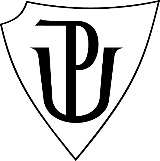 UNIVERZITA PALACKÉHO V OLOMOUCIPEDAGOGICKÁ FAKULTAMluvený projev se zaměřením na pedagogickou komunikaci,  kulturu mluveného projevu a rétorikuMilena KROBOTOVÁOLOMOUC 2014ObsahÚvod1	Správná komunikace a jazyková kultura1.1 O komunikaci1.2 Řečnický styl1.3 O přípravě projevu1.4 Osobnost řečníka2	Jak připravit a přednést projev2.1	Příprava projevu2.2 Forma projevu2.3 Nácvik působivého projevu2.4 Přednes projevu2.5 Specifické prostředky mluveného projevu2.6 Úspěch vystoupení2.7 Komunikační bariéry2.8 Překonání trémy3 Mluvená komunikace – slohové postupy a útvary3.1 Charakteristika řečnických projevů3.2 Dělení řečnických projevů4 Spisovná výslovnost a zvukové prostředky jazyka4.1 Spisovná výslovnost hlásek (artikulace)4.2 Zvukové prostředky souvislého projevu4.3 Výslovnost slov cizího původu4.4 Výslovnostní styly4.5 Modulace4.6 Dechová složka řeči (respirace)4.7 Hlasová složka řeči (fonace)5 Verbální a neverbální komunikace5.1 Verbální a neverbální komunikace5.2 Verbální sdělení a porozumění5.3 Komunikace neverbální6 Stručně z dějin rétorikyLiteraturaPřílohyKlíčÚvodPřeji vám, abyste přesně rozlišili, kdy je třeba mlčet a kdy už mlčet nelze.(Michal Černík)Vážené kolegyně, vážení kolegové,v předloženém textu bych vás chtěla seznámit s některými poznatky zaměřenými na mluvní projev, kulturu vyjadřování a komunikační výchovu. Nekladu si za cíl předložit vyčerpávající teoretická poučení, která jsou uvedená v obsáhlé literatuře. Jsem si vědoma toho, že v současné době roste ve společnosti podíl veřejné mluvené komunikace a s tímto požadavkem také nároky na mluvčího a realizaci projevu.  Je pochopitelné, že zájemci mohou více informací získat samostudiem z dalších titulů, jejichž seznam uvádím v závěru textu. Jsem si vědoma toho, že v současné době roste ve společnosti podíl veřejné mluvené komunikace a s ní také nároky na mluvčího a realizaci projevu. Komunikaci je nutno chápat jako složitý, komplexní sociální jev, který bychom měli hodnotit v širších souvislostech sociální interakce, nikoli jen formálně jako výměnu určitých informací, sdělení, signálů.Živé, mluvené slovo si zachovalo po celá staletí  nezastupitelné místo v našem životě, neboť závažné myšlenky sdělované bezprostředně řečí jsou vždy nejpůsobivější a nejúčinnější. Ani v současné době  se nemůže většina našich činností bez jazyka obejít. Popisujeme jím okolní svět, jeho prostřednictvím motivujeme, rozhodujeme, kontrolujeme i hodnotíme. Správným vyjádřením  myšlenek se snažíme ovlivňovat adresáty našich projevů, měnit vztahy jiných lidí ke světu i k sobě samým. Prostřednictvím jazyka informujeme, přesvědčujeme, zajišťujeme, řešíme problémy, a to co nejracionálněji, s vysokou jazykovou kulturou. Vzhledem k těmto funkcím se jazyk stává nejen základním prostředkem kontaktů příslušníků každé společnosti, ale také prostředkem  k vyjádření osobního citového života, prostředkem estetického  působení. U mluveného projevu posluchač právem očekává dobrou úroveň  obsahovou i formální.Komunikativní dovednosti na vysoké úrovni musí zvládat především pedagogičtí pracovníci. Předpokládá se u nich nejen sebedůvěra, flexibilita, empatie, ale především efektivní komunikace.Uživatelé jazyka, kteří často vystupují na veřejnosti, si stále více uvědomují, že současné češtině, a zvláště pak spisovnému vyjadřování, není věnována náležitá pozornost. Mnoho projevů je bohužel ovlivněno snahou po určité neformálnosti, mnohdy až po demonstrativním popírání tradičních hodnot.Jsme si vědomi toho, že jazykovou kulturu nelze legislativně nařizovat. Mělo by však být v zájmu každého, kdo přichází do kontaktu s jinými lidmi a vystupuje na veřejnosti, aby nezapomínal na kultivovanost jazykového projevu. Stačí připomenout, jakou úctu k jazyku měly naše velké herecké osobnosti. Traduje se, že herec Radovan Lukavský natáčel desetiminutový vstup přes dvě hodiny, než byl nalezen optimální způsob vyjádření.Ve veřejném projevu bychom měli zachovávat spisovnou normu jazyka. Je třeba vyjít z toho, že i laická veřejnost hodnotí projev podle svých osobních představ, podle toho, nakolik sdělení porozuměl a jak se mu realizace projevu líbila. Často oprávněně kritizujeme vyjadřování jiných osob a ani si  neuvědomujeme, že stejně náročná měřítka musíme klást i na úroveň vyjadřování vlastního. Před každým veřejným vystoupením  bychom se měli zamyslet jak nad věcným obsahem vyjádření, tak i nad tím, zda hlásky správně vyslovujeme, zda dobře členíme řeč prostřednictvím větných úseků, přízvuků, pauz  a intonace, zda správně a neafektovaně užíváme prostředků modulace řeči (dynamiky, intonace, tempa, hlasového zabarvení apod.), zda správně dýcháme apod. Zvládnout tyto požadavky, které vyžaduje příprava mluvního projevu, můžeme jen  pravidelným cvikem a soustavnou sebekontrolou. Každý mluvený projev přednesený na veřejnosti je tak trochu  hereckým výkonem. K jeho úspěchu patří schopnost posluchače získat, neunavit jejich pozornost a vytvořit mezi nimi a sebou  přátelskou, anebo alespoň korektní atmosféru.Nepřejeme si  přece, aby naše projevy byly označovány za „komunikační akt, v němž jeden mluví a druhý ho neposlouchá". (J. Skácel, P.  Zima, 1983)Předložený text se zaměřuje na tyto oblasti:význam komunikace a chápání pojmu jazyková kultura ze současného i vývojového hlediska; vymezení pojmu komunikační výchova;sociální komunikace a umění mluvit;řečnický styl a jeho zásady;pedagogická komunikace v interakcích se studenty;příprava projevu a jeho realizace;vybrané druhy mluvních projevů;význam osobnosti řečníka;problematika spisovné výslovnosti;využití zvukových prostředků při mluvním projevu;nejpoužívanější slohové postupy a útvary v mluvené komunikaci;význam a funkce neverbálních prostředků nejen při projevu;specifické prostředky mluveného projevu;zásady sloužící k nácviku výrazného přednesu;časté nedostatky, které se vyskytují při mluvním projevu;stručné seznámení s dějinami rétoriky. Cílem studia je:seznámit se s významem kultury veřejného mluveného projevu a s jeho přípravou;poukázat na vztah sociální komunikace a umění mluvit;zvýraznit význam přednesu různě zaměřených projevů, a to se zřetelem k odborným i laickým adresátům; získat správné návyky při realizaci mluvených projevů;využít možností verbálních i neverbálních prostředků při realizaci mluvených projevů;zkvalitnit přípravu na veřejné vystoupení;zvládnout základy spisovné výslovnosti;zamýšlet se nad vhodným využitím zvukových prostředků jazyka;uvědomit si bariéry v komunikaci i své vlastní nedostatky a snažit se je odstranit;získání správných návyků při realizaci mluvených projevů;zkvalitnit přípravu na veřejné vystoupení;překonávat potíže při veřejných vystoupeních, které vznikají z nedostatku teoretických
i praktických  zkušeností mluvčího.Naše mluvní projevy budou kultivované tehdy, když dosáhneme určité vyjadřovací pohotovosti i dovednosti přirozeně, plynule a výstižně postihovat řečí to, co vnímáme smysly, co si  představujeme, o čem přemýšlíme a co chceme sdělit druhým.  Měli bychom pro splnění svého záměru používat vhodných  jazykových prostředků, sestavit poutavý text a přednést ho tak, abychom posluchače získali, abychom dokázali působit na jejich rozum i cit. Připomínám v této souvislosti jedno latinské přísloví: Nezdar není hanbou. Hanbou je bázeň před nezdarem.Mnoho úspěchů ve studiu přeje                                                                                                              AutorkaSprávná komunikace a jazyková kulturaJeden ze základních komunikačních zákonů praví, že každé chování v přítomnosti druhé osoby má informační hodnotu. Všechno, co děláme – způsob sezení, spojování rukou, změna hlasového tónu – je komunikační podobou a podléhá jejím pravidlům.(James Eicher)Cíle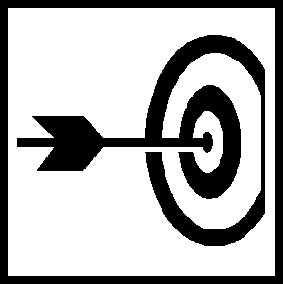 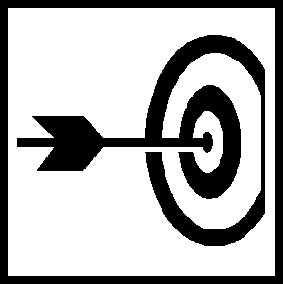 Po prostudování této kapitoly získáte předpoklady k tomu, abyste dokázali:Pochopit obsah pojmů komunikace, pedagogická komunikace, sociální komunikace a jazyková kultura.Charakterizovat postavení řečnického stylu v rámci dalších funkčních stylů.Uvědomit si nutnost kultivace mluveného projevu.Respektovat požadavky jazykové kultury při sestavování projevů.Poznat význam osobního image při komunikaci.Průvodce studiem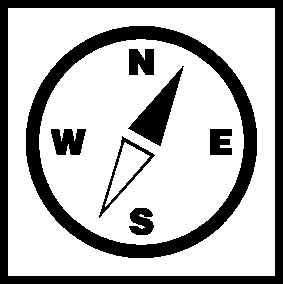 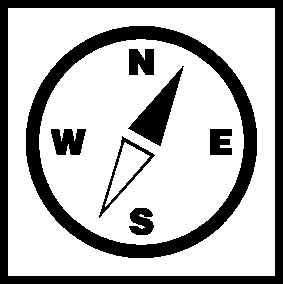 V předloženém textu se společně zamyslíme nad pojmy komunikace, pedagogická a sociální komunikace, kulturnost vyjádření a jazyková kultura. Kapitola se skládá ze stručné charakteristiky významu komunikace pro společnost, z upřesnění pojmu řečnický styl, seznamuje se třemi základními fázemi, které by měly předcházet přípravě projevu, stručně charakterizuje osobnost řečníka i výpovědní hodnotu jeho image.Doba potřebná ke studiu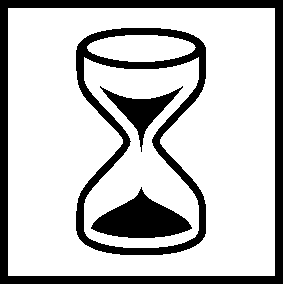 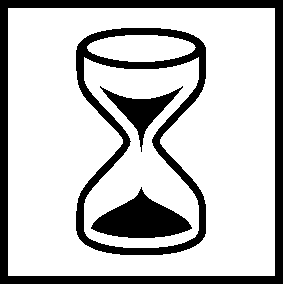 Předpokládám, že kapitolu zvládnete prostudovat během 3 hodin.1.1 O komunikaciPříklad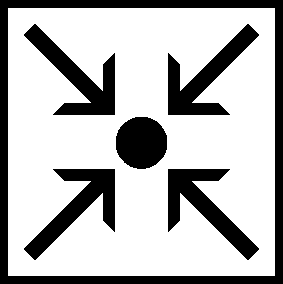 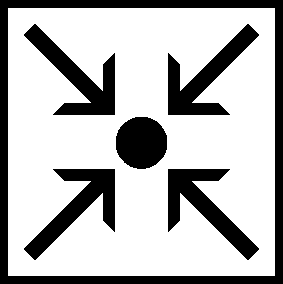 Když jsem se zamýšlela nad tím, čím mám první kapitolu zahájit, rozhodla jsem se sáhnout do poměrně daleké historie a společně s vámi si připomenout jeden příběh, který sice nemá příliš optimistický konec, ale jsem přesvědčena o tom, že vás zaujme svou aktuálností. V odborné literatuře se počátky rétoriky kladou do roku 427 př. n. l. Tehdy sicilská obec Leontini vyslala do Atén delegaci se žádostí o pomoc ve sporu se sousedy ze Syrakus. Delegaci vedl pohotový řečník a učitel rétoriky Gorgias z Leontini, znalý sicilských řečnických zásad. Svou řečí v Aténách přítomné natolik oslnil, že si získal úctu a později i vlídné pohostinství v Řecku (navzdory vybroušené řeči jeho vystoupení Leontiňanům nepomohlo a tři roky poté jejich obec Syrakusané zničili).  Gorgias však v Řecku nejen dále přednášel a vystupoval se svými projevy, ale vychoval i mnoho žáků, kteří se mu mohli vyrovnat v jeho umění. Řečnictví bylo tehdy považováno za tvůrčí umění, které se soustředilo kromě literárnosti na estetickou hodnotu řeči, na hravost a neobvyklost využívání jazykových prostředků.Komunikace a společnostPokud vyjdeme z uvedeného příkladu, uvědomíme si význam komunikace při kontaktu s lidmi i její nezastupitelnou úlohu v životě společnosti. Současný svět se vrací k disciplíně, zrozené v dávné antice a nazvané rétorika. Je až s podivem, jak zásady, poučky a axiomy z této doby jsou stále aktuální. Žádná z nich však nemůže platit jako obecná šablona, k níž se lze v jakékoli řečové situaci uchýlit. Je to jenom lidská zkušenost, s níž musí každý pracovat sám na sobě.Dobře víme, že není možné nekomunikovat, stejně jako není možné se nějak nechovat. Všude tam, kde se setkává člověk s člověkem, dochází nejen ke komunikaci, ale také k hodnotové interakci. Velmi aktuální je poznámka K. Kohouta uveřejněná v publikaci Úvod do studia managementu ve studii Umění komunikace (1996, s. 98): „V současném světě je stále méně profesí pro introverty." Je proto třeba mít na paměti, že komunikační úspěch je synonymum pro úspěch společenský. Tento názor není náhodný, ale vychází z významů slova komunikace, které označuje (podle Slovníku spisovné češtiny pro školu a veřejnost, 2006) dopravní cestu, ale také sdělování, výměnu informací. Uvedená souvislost nás může ne náhodou vést ke spojení významů komunikace – cesta, kterou lze chápat jako cestu od jednoho člověka ke druhému.Komunikace je tedy charakteristická svými záměry a cíli a slouží realizaci těch cílů, které v sobě obsahuje.PříkladNáš život je životem v komunikaci. Každá komunikace probíhá správně, jestliže se její záměr shoduje s předpokládaným účinkem. Volá-li Platon ve svých Dialozích „Řekové, co je mocnější než slovo?” mohli bychom odpovědět komunikace. Ona totiž není jen výměnou slov, ale i projev vztahu k jiným lidem. Při komunikaci vstupují do popředí tyto základní složky:Účastníci komunikace, mezi nimiž dochází k interakci.Záměr produktora a očekávání recipienta.Způsob kontaktu (spojení) komunikantů a vztahy mezi nimi.Téma (skutečnost, o níž se komunikuje).Kód.Kanál komunikace.Komunikát.Kód je dohodnutý systém znaků (signálů) i pravidel spojování, řazení znaků pro přenos informace. V jazykové komunikaci je tímto kódem použitý jazyk.Kanál je prostředek nebo soustava prostředků a prostředí sloužící k přenášení signálu, ke spojení komunikantů (často umožňující dálkový přenos – kanál televizní, telefonní vedení apod.); v přímé komunikaci je to prostor, v němž se komunikanti při komunikaci stýkají.Text je konstitutivní složka nejvyšší jazykové, tj. textové roviny.Komunikát (jazykový projev) tvoří základní komunikační jednotku, elementární komunikační jednotkou je výpověď.Do komunikátů zahrnujeme i komplexy komunikátů, např. Dialogické projevy (diskuse, rozhovory, hádky...).Cykly a soubory projevů (např. sbírku poezie).Reklamní katalog (např. cestovní kanceláře).Učebnici.Cyklus přednášek.Blok televizních nebo rozhlasových zpráv aj.Komunikační akt vždy probíhá za určité situace, tj. v určité době, na určitém místě a v jisté společenské atmosféře; ty komunikování ovlivňují. Komunikační situace je součástí této situace. Tvoří ji počet účastníků a jejich sociální, vzdělanostní, věkové složení, jejich vztahy, prostředí a čas, v nichž se komunikace odehrává.Komunikát často navazuje na jiný komunikát, na jiné komunikační události a stává se součástí celého řetězce, zapojuje se do komunikačního kontextu.Záleží nejen na tom, co říkáme nebo o čem mluvíme, ale i na tom jak to říkáme a komu to říkáme. Vždy bychom měli pro sebe vyvodit závěr: jak mluvit, abychom adresáty (posluchače) zaujali. Naše vyjádření musí odpovídat konkrétní situaci a určité jazykové zkušenosti, kterou jsme v průběhu různých komunikačních situací získali.Pro zájemce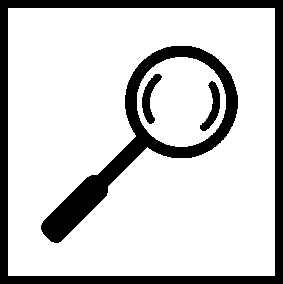 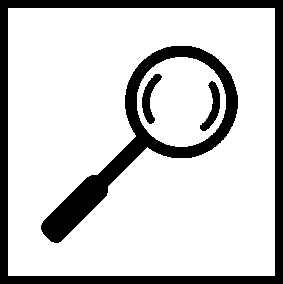 V době, kdy Gorgias vychovával své žáky, seznamoval je pravděpodobně i s tehdy pevně stanovenou výstavbou každého projevu, který měl obsahovat pět částí:  prooimion (řečník uvede cíl projevu a okolnosti, které ho vedly k vystoupení), diegesis (jako „srdce” projevu, přináší nejdůležitější informace), prothesis (upřesnění pro lepší orientaci v projevu, aby bylo možno pochopit vztahy mezi fakty), prolepsis (předpoklad nebo odpověď anticipující námitky, které by mohly být vzneseny) a epilogos (závěr nebo shrnutí řeči). Pokud bychom se touto strukturou platnou před mnoha stoletími řídili i v současnosti, určitě bychom chybu neudělali.Když chceme být v komunikaci úspěšní, nevystačíme pouze s jazykovými znalostmi; musíme vycházet ze základních  poznatků z psychologie, sociologie, pedagogiky i z dalších disciplín. Základem mluvených projevů by se měla stát jazyková diplomacie. Jde o umění použít pro splnění určitého záměru vhodných jazykových prostředků, sestavit poutavý text a přednést ho tak, aby posluchače získal, působil na jejich rozum i city.Dobrým řečníkem se člověk obvykle nerodí, ale stává se jím cvičením, četbou, pozorováním života kolem sebe a soustavným studiem. Rozhodující je odhodlaný přístup k řeči. Dáme-li najevo elán – posluchač se nadchne také.  Lidé, s nimiž se setkáváme, s nimiž mluvíme  a pro něž připravujeme vystoupení, jsou pro nás určitým sociálním zrcadlem, v němž se vidíme a které pravdivě odráží i všechny naše stíny. Posluchačům se řečník nikdy nepřiblíží neukázněností, obhroublostí či familiárností. Doporučuji, abychom si uvědomili několik zásad, které budeme při vystoupeních, ale i při soukromých rozhovorech respektovat:Nehovoříme o záležitostech, které se mohou druhého člověka nepříjemně dotknout.Neptáme se na to, o čem někdo nechce hovořit.Chválíme veřejně, chyby vytýkáme v soukromí.Neurážíme přesvědčení, vkus a cit druhých.Nehovoříme hlasitě, nebavíme se  pomlouváním jiných lidí.Důvěrné rodinné otázky, problémy pracoviště apod. nepatří do projevů na veřejnosti.Nepoužíváme cizí slova, jejichž význam ani sami neznáme.Nikdy sebe nevychvalujeme.Vyprávíme-li anekdoty, vtipy, humorné příhody apod., nesmí nikoho urážet.Je třeba pustit své posluchače i partnery při dialogu ke slovu.Kulturnost vyjádření se vztahuje především ke sdělením veřejné povahy. Vedle uvedeného pojmu se v literatuře setkáme i s pojmem jazyková kultura. Domnívám se, že jde o vyjádření přesnější, i když složitější. K tomu, abychom se mohli pohotově a operativně vyjádřit, nám pomáhá dobrá jazyková znalost, pohotovost, životní zkušenost a schopnost použít správných slov na správném místě. Je pochopitelné, že proces vytvoření interpersonálních dovedností se neuskuteční „přes noc". Jde o celoživotní proces.V současné době vzniká stále více profesí, při nichž je schopnost pohotovosti a kulturnosti vyjádření předpokladem úspěchu v jednání s druhými lidmi, pokud se chceme  prosadit, uplatnit či dosáhnout svého cíle v jakémkoli oboru lidské činnosti (včetně cíle vědeckého).Pro zájemcePřipomínám, že existují také zvyklosti rodinné nebo regionální. V soukromí je podstatné pouze předání informace a její adekvátní pochopení příjemcem. Není závazné zachovávání celospolečenských norem komunikace.Jazyková kultura je nezbytnou součástí celkové kultury chování, jednání i vystupování. Úzce souvisí nejen s dlouholetou tradicí, rozvojem vědy a techniky, ale také se vztahem společnosti k jazyku. Základním předpokladem pro úspěšný profesionální růst je nutné zvládnutí komunikačních dovedností. Každý řečník by měl dobře ovládat spisovný jazyk, být schopen vybírat z něj vhodné prostředky a účelně je kombinovat. Jeho sdělení mají být zřetelná, srozumitelná a přesvědčivá. Jazyk musíme používat tak, aby odpovídal cíli sdělování. Podle W. von Humboldta podstatnou vlastností jazyka je nekonečné užívání konečného počtu prostředků. Záleží však na každém z nás, jak těchto prostředků využijeme a jak s nimi naložíme.Na základě školního vzdělání, ale především na základě vlastních zkušeností získáváme představu o tom, jak by měl kultivovaný projev vypadat, uvědomujeme si základní modely jazykového chování, bez nichž obtížně dosáhneme komunikační úspěch.Mluvčí by měl v praxi prokázat nejen dobré znalosti kodifikace mateřského jazyka, ale uvádět do praxe také nové  trendy, které se v jazyce objevují. Když ustrneme jen na těch pravidlech, jež si pamatujeme z výuky ve škole, prohřešujeme se proti jazykové kultuře.Ne vše nové, je však správné. Nevhodná volba jazykových prostředků, př. přílišná neformálnost při výslovnosti, při používání slovní zásoby nebo větné stavby mohou snížit záměr mluvčího při závažných sděleních.Úkol 1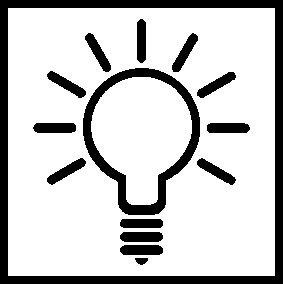 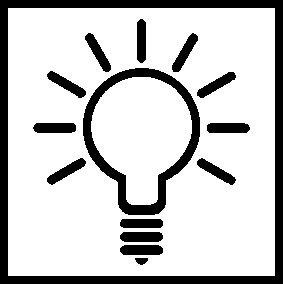 Zvažte použití výrazů, které zazněly v mluvených projevech:Díky živelné pohromě se město zadlužilo. – Předložený text je náročný, nemohu vám vše odvyprávět, a proto bych se pokusil o jeho zesrozumitelnění. – Kvůli  jeho pomoci jsem úkol zvládl. – Nemůžeme žáky jen opečovávat, ale musíme je přimět k větší samostatnosti. – Deklarovali jsme ochotu participovat na této věci. – Zaujala nás filozofie většinového volebního systému. – Naprosto  jednoznačně prohlašuji, že každé jiné řešení by bylo řešením nákladným a falešným. – Není snadné rozumět a chápat dospívající. – Zpěváka XYZ já opravu, ale opravdu nemusím. – Mimo vědecké kariéry se věnuje i režii. – Není  jasné, čemu se bude nadcházející summit věnovat. – Sněmovní výbor byl neusnášeníschopný. – Měl přehršel zájmů. – A   nepřišlo vám, že je to záměr?  Ne, to mi nepřišlo. – Role komentátora se s chutí ujal pan XYZ. – Venku bude posněhávat. – Ovlivní  nás nový frontální systém, a tím pádem bude pršet. – Částka  daně se nemusí dodatečně dodaňovat. – Byly  malé možnosti tyto filmy zfinancovat. – Vyslechli jsme přehršli titulů, které máte u svých jmen. – Koupím nějakou rozestavěnost na kraji města. – Pokusím  se o znázornění hledání řešení. – Vnímám to jako pozitivní signál. – Stížnost vyřídíme ve střednědobém horizontu. – Učení není jenom o drilu, učení je také o hře. – A nepřišlo vám, že je to záměr?Základem všech mluvených projevů by měl být spisovný jazyk v hovorové podobě. Čím je však projev oficiálnější a veřejnější, tím méně je hovorovost vhodná. Pro mluvený projev je velmi důležitá forma, tj. kvalita zvuku řeči. Mám na mysli především zřetelnou a jasnou výslovnost, respektování  spisovné výslovnosti. V obecném povědomí však není znalost norem spisovné výslovnosti dostatečně upevněna.Pro zájemceZásady spisovné výslovnosti byly formulovány poměrně pozdě (oproti kodifikaci pravopisné). Výslovnost českých slov byla kodifikována až v roce 1955, v novější verzi r. 1967, ještě později byla kodifikována výslovnost slov cizích (1978). Mnohá slova nejsou uvedena vůbec, neboť přejímání slov cizího původu patří k jednomu z nejčastějších způsobů obohacování slovní zásoby češtiny. V 90. letech minulého století vyšla příručka Česká výslovnostní norma (1995) od Jiřiny Hůrkové. Publikace je bohužel rozebrána a můžete si ji vypůjčit pouze v knihovnách. Pomoci vám může kromě stručných poučení v časopisecké literatuře Akademický slovník cizích slov (2009; ISBN 978-80-200-1351-4)), jehož údaje lze považovat za závazné. Uvedený slovník je dostupný rovněž v elektronické verzi:http://slovnik-cizich-slov-online.com/;http://www.slovnik-cizich-slov.cz/?q=medi%25C3%25A1tor&typ=0Slovník neologizmů od Martincové a kol. nemůžeme zařadit ke kodifikační literatuře (Nová slova v češtině. Slovník neologizmů. 1. vydání. Praha: Academia, 1998. Nová slova v češtině. Slovník neologizmů 2. vydání. Praha: Academia, 2004).Komunikace a výchovně-vzdělávací procesKomunikace ve výchovně-vzdělávacím procesu patří mezi důležité a hlavní součásti každé jeho fáze. Každý myšlenkově hodnotný obsah je třeba sdělovat i odpovídající jazykovou formou.Vyučující a jeho verbální projev jsou nástrojem řízení didaktického procesu na všech stupních škol (včetně školy vysoké).  Způsob, jakým se učitel vyjadřuje ve vyučovací jednotce i při dalších mimoškolních aktivitách, ovlivňuje chování a postoje studentů, včetně jejich vztahů k jednotlivým činnostem. Je proto třeba věnovat pozornost tomu, jakých forem mluvního projevu učitel používá. Studující je ten, kdo by se měl něco naučit, a pedagog by měl dbát na to, aby něco naučil. Vzniká vztah, z něhož vyplývá, že existuje předdefinovaný vztah vyučující – posluchač, který limituje subjektivní realizaci osobnosti vyučujícího. Analýza činnosti vyučujícího musí proto probíhat na pozadí zásadní proměnné, kterou je institucionální určenost.Dovednost efektivní komunikace je třeba rozvíjet a zdokonalovat. Nezbytné je proto neustálé studium různých situací a zvažování řešení problému s přihlédnutím ke konkrétním situacím.V komunikaci se často hovoří o komunikační kompetenci. Jde o dovednost využívat jazykové prostředky přímo v reálných podmínkách komunikačního kontextu, a to s reálným komunikačním účelem. V rámci vývoje verbálního projevu se rozlišují čtyři roviny, které se během získávání komunikačních kompetencí každého jedince v daných úsecích navzájem prolínají.  Máme na mysli rovinu:foneticko-fonologickou (rovina zvuková);lexikálně-sémantickou (slovní zásoba aktivní a pasivní a její obohacování);morfologicko–syntaktickou (slovní tvary, ohýbání slov a spojování do vyšších celků);pragmatickou (schopnost uplatnění verbální komunikace v sociálním kontextu a relativní schopnost prakticky uplatnit všechny výše uvedené roviny v rámci aktivního komunikačního procesu.Sociální komunikaceMůžeme ji vymezit jako interakční výměnu, tj. sdělování a přijímání významů v sociálním chování a sociálních vztazích mezi lidmi. Prostřednictvím jazykové a sociální komunikace se učí v dané komunikační a interakční situaci pohotově, přesně a srozumitelně vyjádřit své zkušenosti, potřeby, prožitky a zájmy. Mateřský jazyk se od počátku vzdělávání stává nejen nástrojem získávání většiny informací, ale i předmětem poznávání. Dovednosti získané studiem mateřského jazyka se uplatňují také v dalších oblastech, tj.v jiných oborech činnosti. Jazykové vyučování vede studenty k přesnému a logickému myšlení, které je základním předpokladem jasného, přehledného a srozumitelného vyjadřování. Formuje tak hodnotovou orientaci osobnosti a pomáhá k jeho citlivému a estetickému vnímání okolního světa i sebe sama.Sdělování významů se může realizovat v přímém i nepřímém sociálním kontaktu. Podle J. Mareše a J. Křivohlavého (1995, s. 15) lze sociální komunikaci chápat v užším pojetí (sdělování, výměna informací) a v širším pojetí (lidé si vyměňují i nálady, pocity, postoje apod.).Pedagogická komunikaceJde o specifický případ sociální komunikace, která je ohraničena časově i prostorově, jsou určeni účastníci komunikace, je stanoven její cíl i obsah. Lze ji definovat jako vzájemnou výměnu informací mezi účastníky výchovně-vzdělávacího procesu, která slouží výukovým cílům. Informace se v ní zprostředkovávají jazykovými i nejazykovými prostředky (P. Gavora a kol., 1988). Řídí se specifickými pravidly, která určují pravomoci jejich účastníků. Podle J. Průchy (1997, s. 319) se pedagogická komunikace řídí specifickými pravidly, která určují pravomoci jejích  účastníku a má prostorové a časové dimenze. Žák ani posluchač by však neměli být považování pouze za pasivní vykonavatele pokynů.Pedagogická komunikace není samoúčelná, ale slouží cílevědomému utváření vztahů lidí k jejich světu a životu. Správný pedagog se poučuje a je vychováván po celou dobu své praxe. Měl by se poučit z vlastních chyb. Dovednost efektivní komunikace je třeba rozvíjet a zdokonalovat. Nezbytné je proto neustálé studium různých situací a zvažování řešení problému s přihlédnutím ke konkrétním situacím.Pedagogický vztah je specifický, neboť má rozvíjet člověka, utvářet osobnost i sociální vztahy ve vztahu k posluchačům, ale i vyučujícím.Pro zájemceObsah pedagogické komunikace se mnohdy ztotožňuje s učivem. Učitel sice ve vyučovacích hodinách zaměřuje komunikaci  především na konkrétní učivo, ale přistupuje k němu z různých hledisek,  které záleží na jeho kreativitě.Pedagogická komunikace probíhá mezi účastníky výchovně-vzdělávacího procesu (učitelé, žáci, ředitel, rodiče), slouží výukovým cílům a vztahuje se k určité pedagogické situaci. (viz i P. Gavora a kol. 1988). Bývá definována jako vzájemná výměna mezi účastníky výuky,  je prostředkem výchovně-vzdělávacího procesu a směřuje k určitému cíli.Informace zprostředkované posluchačům při výuce mají zpravidla tři složky:Kognitivní složka ovlivňuje rozvoj poznávání osobnosti žáka. Jde o informace nové, pro žáky zatím neznámé. Nemusí je vždy sdělovat vyučující sám, mohou je objevovat žáci a pracovat s nimi. Zdrojem těchto informací mohou výt učebnice, časopisy, počítač apod.)Afektivní složka ovlivňuje rozvoj motivů k učení, posiluje utváření postojů. Učitel působí především na emocionální a volní oblast.Regulativní složka slouží realizaci vyučování. Prostřednictvím informací učitel navozuje, organizuje, reguluje a hodnotí činnosti vedoucí ke splnění výukového cíle (př. otázky, pokyny, instrukce, zákazy, pochvaly apod.).V praxi se uvedené složky projevují integrovaně a tvoří obsahovou rovinu pedagogické komunikace ve výuce.Pedagogická komunikace využívá různých prostředků sociální komunikace, např.komunikaci verbální (prostřednictvím mluveného slova),komunikaci neverbální (mimoslovní),komunikaci činem (vyjádření postojů prostřednictvím jednání daného jedince; vzájemný vztah vyučujícího a posluchačů).Pro zájemcePři komunikaci činem jde o vzájemné chování posluchače a vyučujícího, o to, jakým způsobem vyjadřují postoje svým jednáním. Posluchači citlivě vnímají učitelovu přípravu na vyučování, jeho příchody do učebny, hodnocení a přístup ke studentům. Vyučující dává každým svým činem posluchačům najevo  určitou míru uznání a úcty (sociální evalvace), anebo naopak může jít o sociální devalvaci.Pro sociální i pedagogickou komunikaci jsou shodné obsahy sdělení, a to:Informace.Emoce.Postoje k tomu, o čem hovoříme,Postoje k tomu ke komu hovoříme.Akceptaci sebepojetí.Pedagogická interakce probíhá mezi lidmi jako jednotlivci v konkrétním sociálním prostředí, kde jednotliví aktéři zastávají různé sociální role.Pro zájemceJednotlivými prostředky vyplývajícími z pojetí sociální i pedagogické komunikace se budeme zabývat v průběhu dalších kapitol i podkapitol předloženého textu i předložením konkrétních příkladů.1.2 Řečnický stylPrůvodce studiemV distančním textu se zaměříme především na řečnický styl, jehož charakteristika přispěje k lepší orientaci v pojednání o mluvených projevech. Nekladu si za cíl vyčerpávající informaci, omezím se pouze na nejnutnější údaje. Věřím, že získané poznatky vám pomohou nejen při pedagogické praxi.Řečnický styl je teoreticky vymezován jako součást veřejného styku dvou kvantitativně asymetrických partnerů komunikace, tj. jednotlivce (řečníka) a kolektivu. Své místo má mezi funkčními styly již od antiky. Řečnické projevy můžeme označit jako komunikační aktivitu vázanou na určitou situaci a určité prostředí, předpokládá se, že je realizována v mluvené podobě. Podle vztahu mezi řečníkem a adresátem se volí míra subjektivnosti projevu.Důležitá vlastnost mluvených projevů je situační zakotvenost (jsou úzce spojeny se situací, v níž se realizují). Jejich výhoda spočívá v tom, že se mluvčí může přizpůsobit reakci posluchačů (zvolnit tempo řeči, zesílit hlas, zopakovat některé údaje apod.). Jejich nevýhodu můžeme vidět zase v tom, že probíhají v čase, a proto se posluchač nemůže vracet k jednotlivým myšlenkám (pokud projev nezaznamenáme pomocí dostupné techniky). Důležité proto je, aby mluvené projevy byly  co nejvíce přehledné.Řečnický styl obsahuje mnoho společných rysů s dalšími styly, a to se stylem publicistickým (projevy informují, chtějí adresáta získat a přesvědčit, snaží se ho formovat; řadíme k nim především projevy politické, soudní, ale i nábožensky orientované aj.), odborným (projevy přinášejí poučení, př. přednášky, referáty, koreferáty, diskuse, polemiky, filipiky aj.),  uměleckým (cílem projevů je působit na cit adresáta, především svou estetickou hodnotou; k  projevům řadíme např. projevy veřejné i rodinné). Podrobnější charakterizaci těchto projevů budu věnovat samostatnou kapitolu.Příklad mluveného projevuVážení přátelé,vítám vás na semináři o životě a díle českého myslitele Járy Cimrmana. Dovolte mi nejprve, abych přečetl text projevu, který jsem přednesl při položení čtvrtého základního kamene divadla Járy Cimrmana. Řekl jsem: „Český národ skládal kdysi grošík po grošíku, aby sobě zbudoval Zlatou kapličku nad Vltavou, Národní divadlo. Podle tohoto krásného vzoru budeme i my, přátelé Mistra Járy Cimrmana, skládat základní kámen k základnímu kameni, abychom také vybudovali stánek hodný Mistrova díla.” […] Rád bych začal otázkou: Čím vším nás ještě pojizerský velikán Jára Cimrman překvapí? Až dosud se veřejnost dozvěděla, že Cimrman má dodnes světu co říci jako dramatik, filosof, výtvarník, básník i jako technik-vynálezce. Mám tu výstřižek z amerického deníku New York Herold Tribune, který pohotově komentuje výsledky dosavadního bádání takto: „Spojené státy by měly ex post děkovat Bohu, že Češi objevili svého Cimrmana teprve nyní. Stačilo, aby si pospíšili jen o nějakých šedesát let, a Thomas Alva by se musel spokojit s úlohou technika druhé kategorie.”Ale pohleďme nyní, co nového přinesl výzkum v katastru pojizerské osady Liptákov […].(To nejlepší ze Smoljaka, Svěráka a Járy Cimrmana. Praha: Exact Publishing, 1995, s. 9)1.3 O přípravě projevuPřípravu projevu charakterizujeme jako tvořivou činnost. Vyžaduje vnímavé pozorování jevu, podnětné myšlení a fantazii, výstižné vyjadřování myšlenek, citů a nálad slovy. Jestliže chcete dobře psát, musíte mít dobrou slovní zásobu. Znamená to hodně číst, všímat si věcí, které nás obklopují,  a neustále „na sobě pracovat”. Když připravujete nějaký projev, nestačí „nahodit” myšlenky na papír a čekat, jak vše dopadne, ale je třeba text dobře  utřídit a věnovat pozornost třem základním fázím, které by měly přípravu projevu předcházet.Invence předchází vlastní přípravu projevu. Při vytváření souvislého projevu vybíráme jen ty jevy, které určují téma. Nezbytná je dobrá znalost věci, proto je důležité vytvořit si schopnost pozorování jevů a jejich analýzy. Postřehnout význam souvislostí není lehké. Znamená to kontrolu informací, zaznamenávání i malých změn a podrobností, které jsou pro sdělení nezbytné. Řečník nejprve zvolí téma, následně ho promýšlí, shromažďuje myšlenky, třídí je, upřesňuje a podpoří různými důkazy či argumenty. Příprava projevu by měla obsahovat také návrhy řešení rozebíraného problému, autor se zamyslí nad případnými dotazy či kritikou z řad publika a připraví si předem odpovědi na předpokládané dotazy.Kompozice následuje po shromáždění a důkladné přípravě. Látku musíme logicky a účelně uspořádat, utřídit a určit konečný slohový postup. Každý text vždy dělíme na  úvod, stať a závěr. Znovu zdůrazňuji: chybí-li jedna z těchto částí,  jde o zásadní stylistickou chybu. Kompozice mluvního projevu by měla respektovat tyto zásady:uspořádat projev natolik přehledně, aby mu posluchači porozuměli, mohli se v něm snadno orientovat a zapamatovali si jeho hlavní myšlenky;kompozice má odrážet vnitřní logiku tématu a z ní musí být patrný záměr projevu;každý projev obsahuje vnitřní vývoj od začátku až do konce; kompozice projevu odpovídá situaci, v níž je projev realizován, a charakteru publika.K faktorům utvářejícím tyto projevy patří rovněž užití mimojazykových prostředků (gestikulace, mimika, intonace, artikulace spojená se spisovnou výslovností, rytmus řeči, tempo řeči, síla hlasu, barva hlasu, kladení pauz aj.). V této souvislosti upozorňuji především na vysoké tempo řeči, typické nejen pro mnoho hlasatelů současných médií. S uvedenou skutečností souvisí také chybná výslovnost, často jde  o nápodobu (ať neuvědomělou, nebo vědomou). Vhodnou pomůckou vedoucí k nápravě se stává předem připravené předčítání textů, při němž si nelze dopředu „domýšlet” text.PříkladPřečtěte výrazně a nahlas:VEČERNÍ DOBROUŠDomoval jeden bylešek a v něm stáleček. Mámovala tam jedna žilka a ta synovala říkačkovi: „Nahoubuj hledánky, říkáčku, upolévkujeme si vařenu.”A tak říkáček odlesoval do chodina a houboval hledánky. Houboval a houboval, ale nikde žádná pořádná hledánka, všude jen muchomůrčí nejedlivky. Konečně říkáček přelesil tam, co potočil bublánek. A vida, v tom bublánku nožkuje třepkami lezouk! Broukoval asi kolem bublánku, až se tam kutálně donešikoval.Říkáček rychle naručnil táhlu a vyručnil lezouka z bublánku. A lezouk mu za tu poušil do šeptače, kde se hříbkují schovávačky. Říkáček pak nataškoval plnou sbírku schováváčků a doma si s žilkou upolévkovali vařenu. Jak ji lžicovali naběrami, nosovala jim do voňáků.A lezouk? Ten si broukuje po chodinu, nožkuje druhým lezoukům třepkou a zdravutě radostní: „Večerní dobrouš!”(Olga Hejná: Pohádky pro skřítka Hajaju. Praha 1995)Doplňte vynechané hlásky:Po k?átkém poch?du do?azil Kar?el do mal?h? ho?t?nce, kte?ý by? ?la?tně j?n ja?ou?i mal?u po??ední st?ni?í newyo?s?é?o do?ra?ního ru?hu, a p??to ho má?ok?y po?žív?li noc?ežní?i k pře?oc?vání, a ?ádal ne?lac?n?jší ?ůžk?, ?aké m?jí, ?e?oť by? p?es?ěd?en, že mu?í h?ed od za?át?u še?ři?. H?sti?ský s n?m ta?é p?d?e ?oho je?na? a po?yn?m, ja?o by byl Ka??l j?ho p?d?ízený, ho vyz??l, a?y šel po s?hod?ch na?or?. T?m se ?arla uj?l? roz?u?ha?á s?ará že?sk?, roz?rzel?, že ji vyr?ši? ze s??ní, tém?? ho ani ?evys??chla a j?n ho ne?st?le na?omín?la, ?by š?l po?i?hu, a tak ho d?ve??a do ?ok?je, vy?ech?a je??ě ?edn?u „Pst!“ a z??ře?a za ?ím d??ře.(Franz Kafka, Amerika)Stylizace  je poslední fází přípravy na vystoupení. Pokud vám záleží na přesné formulaci, připravte si některé obraty nebo vazby předem. Zlepšíte tím účinek vašeho vystoupení. Cicero pokládal za schopného řečníka jen toho, kdo dokázal posluchačům svou řečí poskytnout také umělecký zážitek: Účelem řeči je vyvolat trojí účinek – posluchač má být poučen,  jeho smysl pro krásu uspokojen a jeho vůle k činu mocně  povzbuzena.Jakékoli jednání realizované mluveným projevem má tolik rozmanitých dimenzí a může být tak mnohotvárné jako život sám. Avšak i v té mnohotvárnosti lze najít pravidla, jimiž se můžeme řídit a kontrolovat sami sebe. A. Měchurová (2002) uvádí  zásady mluveného projevu, s nimiž se můžeme ztotožnit:Mluvte jen tehdy, pokud máte co říci.Pečlivě připravte své sdělení.Tlumočte připravené sdělení dobrou jazykovou formou.Chovejte se přirozeně.Nestavte mezi sebe a posluchače bariéru.Nevyhrožujte.Udržujte s posluchači kontakt pohledem.Uvědomte si, že lidé jsou jako zrcadlo.Skončete svůj projev v pravou chvíli.Nesledují-li vás posluchači pozorně, je to vaše vina.Pro zájemceV letech  2009 jsme realizovali průzkum, v němž jsme se zaměřili na tyto oblasti:Členění projevu na úvod, stať, závěr a jeho logická výstavba.Spisovnost a nespisovnost projevu.Schopnost souvislého projevu.Průzkumu se zúčastnilo 400 studentů Pedagogické fakulty UP v Olomouci a při vyhodnocování závěrů jsme vzali v úvahu i generové hledisko.Členění projevu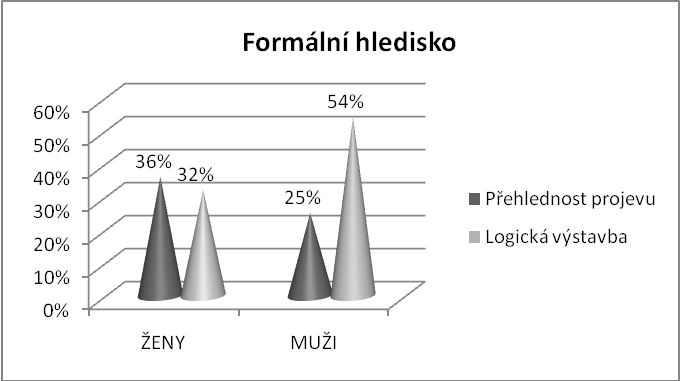 Z grafu vyplývá, že zachování trichotomního členění projevu (tj. úvod – stať – závěr) se vyskytlo  častěji u žen, kdežto logickou výstavbu mluvených respektovali častěji  muži.Spisovnost a nespisovnost projevu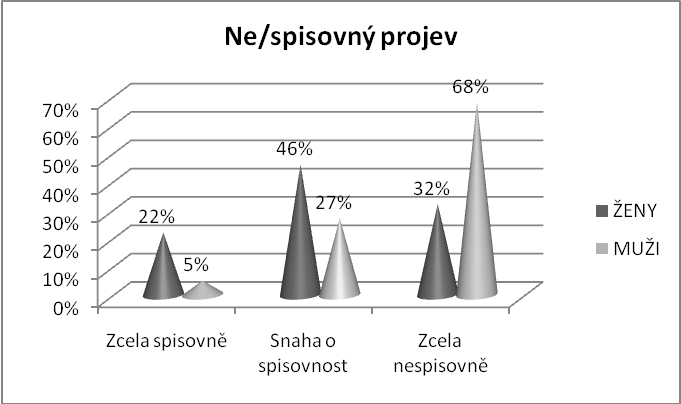 Velmi častá byla u respondentů obou pohlaví nedbalá výslovnost, projevy nebyly realizovány spisovným jazykem, i když v několika případech se respondenti při nespisovném vyjádření hned opravili. Projevy realizované nespisovným jazykem se častěji vyskytovaly u mužů.Součástí realizovaného průzkumu  byla i schopnost souvisle hovořit k danému tématu (měřeno v sekundách).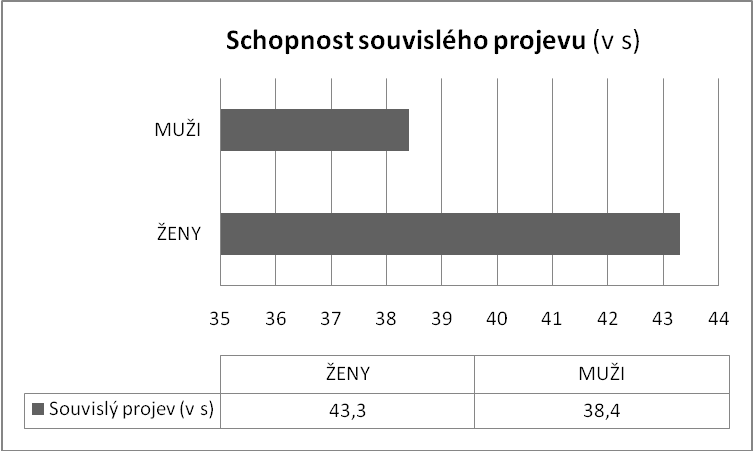 Vycházeli jsme z toho, že předpokladem pro úspěšný profesionální růst je zvládnutí komunikačních dovedností s využitím adekvátních vyjadřovacích prostředků. Dobře mluvit znamená přijímat mnoho informací a být dobře informován znamená hodně číst a studovat. I když v mnoha případech vychází schopnost hovořit  z individuálních dispozic, je třeba uvědomit si význam efektivního poslechu, neboť i poslech odborného textu má svůj mechanismus, který si mohou posluchači tímto způsobem osvojit.1.4 Osobnost řečníkaV antice se vyznávala stále aktuální zásada: Chceš-li přinést svým posluchačům prospěch, snaž se získat široké vzdělání. Můžeme dodat: a nejen ve svém oboru. Komunikaci mezi lidmi usnadňuje přátelské chování, ale jen tehdy, je-li míněno upřímně. Nikdy byste neměli ztratit kontrolu nad sebou, ale ani nad svým slovníkem. Rozum by měl předcházet slovo. Stále totiž platí nejprve napočítat do deseti (anebo vypít sklenici vody) a pak odpovídat (mluvit).Extrémy při různých jednáních se nikdy a nikde nedoporučují. Nemluvnost může být spojena s ostýchavostí, úctou před autoritou, strachem před velkou společností, ostychem ve vztahu k druhému pohlaví apod. Mnohomluvnost bývá často unavující, zvláště pokud lidé mluví a nic neřeknou, zacházejí do přílišných podrobností, a proto  posluchačům uniká pointa apod. Nejlepší je proto  zlatá střední cesta.Humor a jeho využití v komunikaciHumor má funkci „koření, které ochucuje každodenní život”. S velkým zjednodušením lze rozlišit dvě základní funkce humoru.První funkci lze volně označit jako tlumící, redukující, nulující.Druhá funkce je jejím opakem: povzbuzující k životu, posilující, rozšiřující, zmnožující.Ve školním prostředí se opakovaně setkávají učitelé se studenty, a proto existuje nebezpečí jistého zmechanizování jejich vzájemné komunikace, sociálních vztahů, způsobů reagování. Měli bychom si uvědomit nebezpečí zafixovat stereotypy, pocity předurčenosti dění.  Život ve škole se při ignorování těchto okolností stane neosobní, někdy dokonce nudný. Humor nutí aktéry tvořivě reagovat na učivo, na dění ve škole i mimo školu, zdůrazňuje kouzlo okamžiku, unikátnost pedagogických situací. Může otevírat prostor učitelům i žákům pro vlastní scénáře školního života, pro inspirovanou i svobodně vyváženou výuku.Je pravda, že mnoho lidí humoru nevěří. M. Horníček uvádí: „Nevěříme jeho schopnosti zasáhnout střed a podstatu věci, jeho dar vidět rychleji a přesněji, než je schopna dlouhá úvaha... Tak jako krev, má také humor protékat vším a zavlažovat vše. Nemůže být sváděn do regulovaných stružek, které pak obtékají suchopáry jiných oblastí..., do nichž vstupujeme s tvářemi jen vážně laděnými, ale zachmuřenými, jako by i tady neměl své místo vtip a humorná zkratka." (Klaunovy rozpravy, 1989, s. 20-21).Učitelský humor tvoří věčné a vděčné téma (viz J. Žák, Študáci a kantoři; K. Poláček Bylo nás pět; činohra J. Cimmermana a L. Smoljaka Vyšetřování ztráty třídní knihy; známé prvorepublikové filmy, ale i relativně novější snímek Marečku, podejte mi pero aj.).Musíme připomenout, že vyprávění veselých příběhů má i svá úskalí, není-li repertoár vyučujícího dost široký. Nemělo by jít o stereotyp, jak uvádí  J. Žák ve své práci Študáci a kantoři (Praha: Čs. spisovatel, 1989).„Někteří páni zpestřují výklad na určitém místě případným žertíkem nebo anekdotou, což se každý rok opakuje, a v dědičných starých učebnicích, které přecházejí z pokolení na pokolení, bývají tyto permanentní vtipy připsány na okraji, nebo je tam aspoň červenou tužkou učiněna poznámka 'Pozor, teď přijde vtip'. Díky tomu je třída už předem informována, že dne toho a toho při hodině fyziky udělá pan profesor zdařilý vtip, takže se často přihází, že nedočkavé žactvo vypukne ve smích už dříve, než dotyčný pán učiní svůj duchaplný výrok. I stalo se v jedné třídě, že znechucený učitel, vida, že se žáci chechtají už předem, řekl důstojně: 'Na tomto místě dělávám obyčejně výborný vtip, ale poněvadž jste banda nevychovaná, neřeknu vám nic'."Vliv humoru na učitele a žáky je diferencovaný. Humor užívají častěji učitelé zkušenější a tvořivější. Je více ceněn dospívajícími studenty než mladšími žáky. Vztah humoru k výsledkům žákova učení není jednoznačný. Humor zřejmě působí nepřímo: zlepšuje atmosféru vyučovací hodiny, zmenšuje „psychickou vzdálenost"  mezi učitelem a žáky, zlepšuje vztahy mezi nimi, ale i sociální klima, zvyšuje motivaci žáků, usnadní zapamatování si učiva, podporuje divergentní myšlení, tvorbu nestandardních odpovědí, i když patrně nezlepšuje žákovské porozumění učivu. Navozuje však u žáků pocit svobody, uvolnění, vzbuzuje jejich pozornost a ukazuje, že učitel je také jen člověk.Posluchači a humor.  Nebojme se používat humor, ale pouze takový, který nikoho neuráží  a nenapadá. Německý spisovatel E. Kastnär říká: Humor je deštník moudrých. Můžeme si připomenout i výrok J. W. Goetha: Humor je jedním z prvků génia.Pro zájemceSlovo  humor se  dostalo do češtiny prostřednictvím němčiny (Humor) a angličtiny (humour). Původ je však třeba vidět v latinském humor (vlhkost, tekutina). Ve starověku i středověku se věřilo, že temperament, nálada apod. jsou výsledkem proudění tělesných šťáv (viz i flegmatik, cholerik ap.). Mnohé z vás proto ani nepřekvapí souvislost tohoto slova se slovem humidita (vlhkost), která má původ rovněž v latině.Potvrdilo se, že humor častěji užívají řečníci zkušenější a tvořivější. Při kontaktu s posluchači zlepšuje atmosféru, zmenšuje „psychologickou vzdálenost” mezi řečníkem a posluchači, zlepšuje vztahy mezi nimi i sociální klima. Humor  navozuje  u posluchačů pocit svobody, uvolnění, ukazuje, že řečník je také člověk. J. Voskovec v dopise J. Werichovi o humoru uvádí: Lze po něm sáhnout kdykoli, i tehdy, kdy smích je nemožný; ba lze po něm sáhnout i v pláči a utrpení. Proto je tak strašně aktivní, živelně zdravý... Závěrem tudíž: Sranda přestává, a to bohužel často, humor nikdy. Ztratíme-li smysl pro humor, což se nám bohužel taky stává často, mají z nás srandu ti, co si humor zachovali.Čím více se nad humorem pohoršujeme, tím hůře pro nás. Jak jsem již uvedla, vhodně použité humorné příběhy mohou oživit vystoupení.PříkladVelmi často se bavíme především různými přeřeknutími, humorem vzniklým ve školních lavicích, mnohdy jde o milá přeřeknutí. Jako příklad můžeme uvést:Našel jsem ve tvém sešitě tahák. Svědčí o tvé pilnosti. Opravil jsem ti tam chyby. – Jsi nepořádný a drzý, až potkám tvého otce, řeknu mu totéž. – Nezasloužíš  si, lajdáku, sedět vedle slušných lidí! Sedneš si tady vedle mne a ani se nehneš. – Vědomosti vaší dcery se rovnají nule. Pro postup do vyššího ročníku je nutné, aby je alespoň znásobila. – Tohle  číslo se mi nelíbí. To není výsledek, ale možná číslo vašeho domu. – Kdysi byla sukně podstatné jméno. Teď na jaře je z ní už jen zkratka. – Dnes je výročí skladatele Antonína Dvořáka. Z úcty k tomuto velikému Mistrovi dnes nebudeme hrát ani jednu jeho skladbu. – Zabil jsi hudbu, o které jsem si myslel, že je nesmrtelná.Vztah k lidemPři jednání s lidmi byste si měli uvědomit často zaujímané postoje, které nepřispívají k objektivitě:nespěchejte s úsudkem o člověku, nevycházejte z kusých údajů, neúplných zpráv a polopravd;interpretujte informace o určité osobě s ohledem na situační souvislosti (dělat závěry bez znalostí kontextu je velmi nebezpečné);snažte se poznat člověka v co největším počtu situací (v řešení konfliktních situací prozradí často na sebe mnohé z toho, co jinak pečlivě skrývá);uvědomte si, že osobní přitažlivost má velký význam při percepci druhé osoby (jinak vidíte člověka, který je vám sympatický, nežli toho, kdo je vám nepříjemný; máte raději toho, kdo sdílí obdobné postoje jako vy);nevytvářejte si dojem o člověku jen podle „barvy očí a vlasů”.Image a jeho výpovědní hodnotaV současné době, pro niž je příznačný nový, obnovený zájem o řečnictví, je řečový projev vnímán jako složka image osobnosti. Veřejné (oficiální) projevy musí mít obsahovou i formální úroveň (včetně stránky jazykové, kultury přednesu a osobnosti řečníka). Pokud chceme analyzovat projev vybraného řečníka, nelze začít jinak, než od jeho celkového projevu jako osobnosti, od jeho image. Image totiž nelze nemít. Osobní image propaguje to, co je „uvnitř” člověka.  Dobrá (dobrý) osobní image může mít v praxi větší váhu než diplom z prestižní školy.Oprávněně si mnohdy klademe otázku, proč jsou nebo nejsou některá vystoupení úspěšná, proč některá jednání končí dohodou a jiná nezdarem. Na tuto otázku je obtížné jednoznačně odpovědět. O proniknutí do této víceméně „tajemné sféry” se lidstvo pokouší téměř tři tisíce let. Antičtí filozofové hledali zdroje úspěchu v rozumu, mravnosti, v logice, ve filozofii, a především v jazyce samém, v jeho tvárnosti, bohatství slov, libozvučnosti, ale i v oblasti mimojazykové, kterou označujeme právě výrazem image.Pro zájemceVýraz image si zachovává původní (anglický) způsob psaní, i když vyslovujeme [imidž] nebo  [imič]. Slovo je rodu ženského (nová image) nebo i mužského (nový image) a skloňuje se (image, imagi, imagem/imagí), i když v psaných textech zůstává nesklonné. Připomínám význam výrazu imagemaker [imidžmejkr], jímž označujeme člověka, který pečuje o úspěšný vzhled a jednání významné osobnosti.Úsudek o profesionalitě, společenském postavení, zásadách a inteligenci řečníka si posluchači začínají tvořit téměř okamžitě. Na tom, kdo veřejně vystupuje, vnímají všechno: jeho příchod, oděv, výraz tváře, celkovou upravenost, jistotu vystupování, postoj apod. Mezi vzhledem a osobní identitou by však měla existovat úzká souvislost. Osobní image vždy oznamuje, kdo jsme a co lze od nás očekávat. Nebojíme se využívat své energie.Pro zájemcePři vystoupení bychom se měli cítit vyrovnaně a pohodlně. Pozornost věnujeme i oblečení. Optimální je přizpůsobit styl oblečení publiku. Doporučuje se, abyste byli o něco lépe oblečeni, než jsou vaši posluchači. Muž přednášející pro vrcholový management by měl mít tmavý oblek,  kožené boty a košili s dlouhým rukávem (košile s krátkým rukávem nepatří pod sako obleku). Pokud pánové začínají přednášet, měli by mít sako zapnuté, neměli by však zapomenout na rozepnutý spodní knoflík. Pro neformální prezentaci není nutný oblek. Můžete zvolit kombinaci: košile, kravata, kalhoty nebo sako, košile, kalhoty. Kalhoty mohou být i plátěné, sportovnějšího střihu. Džíny, i když čisté a neroztrhané, nejsou zpravidla doporučovány. Nezapomeňte vzít si s sebou hodinky, jsou znamením, že jste si vědomi ceny času.  Barva ponožek by měla ladit s obuví, doplňky je vhodné volit ve stejné barvě kůže (opasek, tašku, obuv a řemínek na hodinkách). Jakých chyb se pánové dopouštějí? Na opasku by neměl být mobilní telefon a pozornost věnujeme uvázání kravaty. Dbáme na to, abychom neměli špatně zapnuté sako, peněženku nenosíme v kapse. Stejně náročné jsou požadavky na oblečení a vystupování žen. C. Chanel říká: „Pokud je žena špatně oblečena, všimnete si jejích šatů. Pokud je oblečení v pořádku, všimnete si jí.”  Žena musí mít k sukni vždy punčochové kalhoty, a to i v horkém létě. Ideální variantou je kostým (kombinace sukně nebo kalhot a saka). Nezbytná je uzavřená obuv (plná špička i pata, méně formální letní varianta může mít volnou patu). Nikdy však nenosíme na vystoupení sandály. Žena může mít lehký make up a šperky, které zdůrazní její osobnost. Nedoporučují se dlouhé náušnice a masivní šperky, jež mohou zbytečně odvádět pozornost posluchačů. Ani dámy by neměly zapomínat na hodinky. Jsou nejen zajímavým doplňkem, ale hlavně symbolem uvědomění si ceny času. A jakých chyb se dopouštějí ženy? Nevhodná je příliš krátká sukně a nikdy by si žena neměla obléci průhlednou halenku nebo sukni. Punčochové kalhoty nesmí mít žádnou vadu. Celková upravenost je základní podmínkou. Pro muže i ženy platí: čisté vlasy, upravené nehty a celková hygiena, doplněná příjemnou, nepříliš vtíravou vůní.Co podporuje pozitivní osobní image:Schopnost se vhodně obléci je součástí kvalifikace (viz výše).Zdravý vzhled, vitalita, zjevná energie, upravenost.Držení těla, postoj a přímý oční kontakt; tím dáváme posluchačům najevo, že jsme si jisti
 znalostí problematiky, kterou přednášíme.Chováme se přirozeně.Profesionalita, kompetentnost, sebedůvěra.Důvěryhodnost (vhodné vyjadřování, schopnost dobře informovat).Respektování „pravidel hry”.Schopnost ovládat se, řídit, organizovat.Působit jako osobnost, která již na první pohled musí uspět.Mezi vzhledem a osobní identitou by měla být úzká souvislost. Je vhodné jednat od prvního okamžiku tak, aby vás posluchači akceptovali a aby měli pocit, že bylo potěšením s vámi komunikovat. Jakékoli vystoupení by mělo posluchačům něco přinést, něčím je obohatit. A čemu bychom se měli vyhnout?  Jsou to dotyky obličeje, škrábání ve vlasech, ruce v kapsách, nadměrná gesta, postoj se zkříženýma nohama apod. Každý projev musí být výrazný, srozumitelný, realizovaný spisovným jazykem a zajímavým řečníkem.Obecně známá je i zásada, kterou vám při všech jednáních doporučuji: Dokážete-li alespoň zčásti ovládat dojem, kterým na lidi působíte, dokážete také, aby se  k vám ostatní chovali tak, jak od nich očekáváte. V odborné literatuře se často uvádí, že největších úspěchů dosáhnete, když budete od počátku působit dojmem úspěšného člověka.Můžeme připomenout i výrok M. Twaina: Rozdíl mezi víceméně dobrým výrazem a tím opravdu dobrým je  zatraceně veliký, asi jako mezi svatojánskou muškou a bleskem.Shrnutí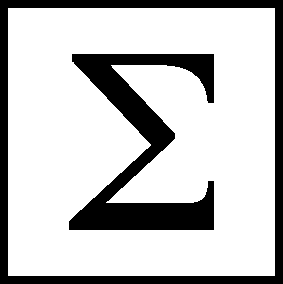 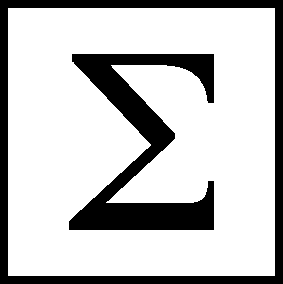 Komunikace má nezastupitelné místo v každé společnosti.V současné době se vracíme  k antické rétorice a jejím zásadám.Při úspěšné komunikaci nevystačíme jen s jazykovými znalostmi.Dobrým řečníkem se stáváme soustavným cvičením, četbou a pozorováním.Jazyková kultura je nezbytnou součástí celkové kultury, jednání i vystupování.Sociální komunikaci chápeme jako sdělování a přijímání významů v sociálním chování a sociálních vztazích mezi lidmi.Pedagogická komunikace je zvláštní druh sociální komunikace, při níž jsou určeni účastníci komunikace, cíl i obsah.Komunikaci dělíme na verbální, neverbální a komunikaci činem.Pedagogická interakce probíhá mezi lidmi v konkrétním sociálním prostředí.Řečnický styl má významné postavení mezi funkčními styly a obsahuje společné rysy s dalšími styly (publicistickým, odborným, uměleckým).Důležitá vlastnost mluvených projevů je jejich situační zakotvenost; jsou úzce spojeny se situací, v níž se realizují.Ke třem základním fázím, které by měly přípravu projevu předcházet, patří invence, kompozice a stylizace.Používáme pouze takový humor, který nikoho neuráží ani nenapadá.O každém člověku vypovídá jeho image.Dobrý osobní image má v praxi nezastupitelný význam.Kontrolní otázky a úkoly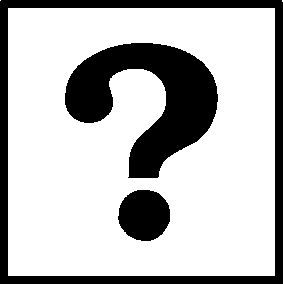 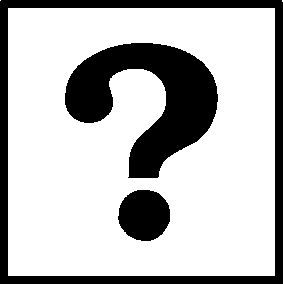 Jaké místo má komunikace v životě společnosti?V čem spočívá interdisciplinární pojetí komunikace?Které zásady bychom měli při komunikaci respektovat?Co si představujete pod pojmem jazyková kultura?Jaké je postavení sociální a pedagogické komunikace v komunikačním procesu?Jak bychom mohli charakterizovat řečnický styl?V čem spočívá situační zakotvenost mluvních projevů?Které jsou tři základní fáze, jež předcházejí přípravu projevu?Dokážete uvést základní zásady mluveného projevu?Při jakých příležitostech lze používat humor?Jakým způsobem vypovídá image o člověku?Co podporuje pozitivní osobní image?Pojmy k zapamatování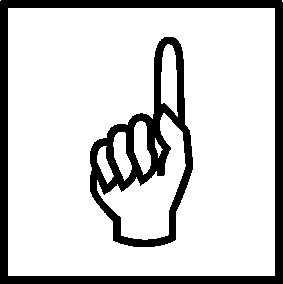 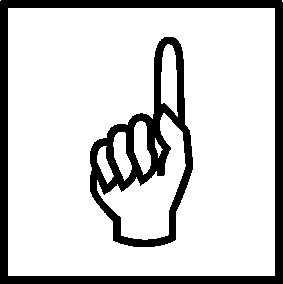 komunikacehodnotová interakcemluvený projevjazyková diplomaciekulturnost vyjádřeníjazyková kulturasociální komunikacepedagogická komunikaceverbální komunikaceneverbální komunikacekomunikace činempedagogická interakcekomunikační kompetenceřečnický stylpříprava projevuinvencekompozicestylizacehumorimagePrůvodce studiemPrvní kapitola je obecněji vymezena a vychází v mnoha směrech z antické rétoriky. Byla to totiž právě antika, která položila základy moderní rétorice, a proto z jejích zásad budeme i nadále vycházet, anebo si je budeme alespoň připomínat. Nejde o kapitolu náročnou, jde spíše o vstup do další problematiky, jíž se budeme věnovat také v kapitolách následujících. Mnohé ze zásad si budeme znovu a znovu připomínat. Přeji vám hodně úspěchů v dalším studiu.Jak připravit a přednést projevJazyk ukazuje na kulturní úroveň národa. Byl nám generacemi odkázán a my nemáme právo ho ponížit na úroveň pařížských kanálů.(R. Rolland)CílePo prostudování této kapitoly získáte předpoklady k tomu, abyste dokázali:Pochopit význam přípravy mluveného projevu.Ujasnit si formu mluveného projevu.Zvládnout základní požadavky kladené na mluvený projev.Uvědomit si nutnost logické výstavby projevu a jeho srozumitelnost.Orientovat se na posluchače a zamyslet se nad jejich reakcemi při různých situacích.Připravit vhodnou, bezchybnou a aktuální prezentaci ke svému vystoupení.Průvodce studiemJeště dříve než přistoupíme k vlastnímu výkladu, chtěla bych připomenout slova Novalise, německého básníka a prozaika z přelomu  19. století: Každé slovo je zaklínadlo, jakého ducha vyvoláš, takový se ti zjeví. Přeji vám, abyste se po prostudování kapitoly nemuseli obávat zlých duchů v podobě slov, jež jste zvolili. Po prostudování kapitoly nezískáte tzv. „kuchařskou knihu”, ale seznámím vás se zásadami, nad nimiž se jistě zamyslíte a budete je uplatňovat ve vaší řečnické praxi. Přeji vám ve studiu hodně úspěchů a inspirativních myšlenek.Doba potřebná ke studiuPředpokládám, že kapitolu zvládnete prostudovat během 4 hodin.Příprava projevuNež předstoupíme před své posluchače, měli bychom se zamyslet nad několika důležitými skutečnostmi.Co je cílem projevu (jaký je náš komunikační záměr). Vystoupení má být úsporné, sdělení „o ničem” se nemají vyskytovat vůbec. Až promyslíme cíl  projevu, připravíme si osnovu vystoupení. Nesmíme se utápět v podrobnostech ani přeskakovat od jednoho tématu ke druhému bez logických přechodů. Zvážíme, co je hlavní a co vedlejší. Důležité myšlenky opakujeme, rozvíjíme a zdůvodňujeme. Nesnažíme se o obsahovou stručnost a hutnost za každou cenu. Co je třeba vysvětlit, vysvětlíme. Již P. Syrus řekl: Nic nejde dělat spěšně a současně moudře.Ke komu budeme hovořit. Se složením publika bychom se vždy měli seznámit předem a vzít v úvahu tři kritéria: věk, odbornost, homogennost. I v různorodé skupině posluchačů by si měl každý z přednášky něco odnést. Důležitý je počet posluchačů; pokud jde o velký počet, je obtížné zapojit všechny přítomné do diskuse, pokud jde o malý počet, musíme počítat s více dotazy. Posluchače nikdy nepovažujeme za shluk málo chápavých lidí ani za shromáždění geniálních jedinců. Udržujeme s nimi oční kontakt a sledujeme jejich zájem i reakce. Jeví-li známky rozpaků, zvolníme  tempo výkladu a znovu vysvětlíme předcházející tvrzení. Jeví-li známky nepozornosti, oživíme výklad příkladem, vhodnou  příhodou apod. Řečník by měl chápat posluchače jako „komunikačního partnera” v dialogu řečník – publikum. Nesoustředěný posluchač zachytí maximálně 25 % toho, co bylo řečeno. Neměli bychom mluvit příliš specializovaně ani příliš všeobecně. Nepomůže „podbízení se” publiku používáním nespisovných výrazů, účinek bývá opačný. Pozornost získáme tím, že se na posluchače obrátíme s přímou výzvou (nebo je oslovíme).PříkladDovolím si uvést aktivitu zahraničních posluchačů, s níž jsem se poprvé setkala při svých přednáškách na Vídeňské univerzitě ve Vídni. Byla jsem předem upozorněna na tamní zvyk. Přednášející někdy získá poměrně rychle zpětnou reakci svých posluchačů. Pokud se posluchačům něco líbí, klepají rukou do lavice (do stolu), pokud nejsou spokojeni, může se v krajním případě ozvat i pískot. Pro přednášejícího to není právě jednoduché, ale asi jde o lepší reakci než pozorovat pasivní pohledy upřené někam do dáli.Při projevu uplatňujeme kromě oslovení a výzvy i další kontaktové prostředky, např. užití 2. osoby množného čísla (vy), když se  přímo obracíme na posluchače, nebo 1. osoby množného čísla (my), kterou naznačujeme, že posluchači jsou zainteresováni na  společné věci. Základem umění vycházet s lidmi jsou především dobré lidské vlastnosti a dobrý  charakter řečníka. Podle Sokrata si dobrou pověst získáme tak, že se budeme snažit být tím, za koho chceme být považováni. Přátelské chování usnadňuje komunikaci, ale  jen tehdy, je-li míněno upřímně. Připomínám, že náladu  „rozjasní” i úsměv, kterým lze nejpůsobivěji proniknout do  vědomí druhých. A na závěr uvedu ještě známou myšlenku W. Churchilla: Řečník má vyčerpat téma, ne posluchače.Pro zájemceI když to s tématem kapitoly přímo nesouvisí, v rétorikách je často uvedeno osm vlastností, které  by  měl mít dobrý diskutér, moderátor i řečník: má se umět podívat na věci z netradičního úhlu; zaujímat k věcem i nečekané postoje; má mít široký přehled z různých oborů; nemá používat primitivní řeč a má se oduševněle chovat i ke komunikačnímu partnerovi; nemá mluvit stále o sobě; má být zvědavý, ptát se „proč”; má mít schopnost empatie (vcítění); má smysl pro humor a umí se smát i sám sobě; má svůj osobitý, a přitom přirozený styl řeči.Jak dlouho budeme hovořit. Německé přísloví říká, že všichni berou ohled na čas, jen čas na nikoho. Čím více řečníkovi záleží na  tom, aby přesvědčil  a získal, tím šetrněji zachází s časem. Dodnes se v rétorice traduje příhoda ze starého Řecka o jednom Sparťanovi, který po vyslechnutí projevu Athéňana poznamenal: Tvá řeč byla tak dlouhá, že jsme už zapomněli začátek, a to nám brání pochopit i konec.Optimální pozornost inteligentního posluchače udržíme dobře připraveným a předneseným projevem 15–20  minut. Tento limit  lze rozšířit na 40–60  minut. Není proto náhoda, že vyučovací hodina ve škole je vymezena čtyřiceti pěti minutami. Projev na  běžné téma, který trvá déle než 70 minut, vyžaduje od mluvčího i od posluchačů maximální úsilí a soustředěnou pozornost.  Řečník obvykle mluví, ručičky hodinek ubíhají a posluchači  sledují ne jeho, ale hodinky. Aktuální je v tomto smyslu myšlenka, kterou vyslovil L. N. Tolstoj: Provaz je dobrý, když je dlouhý, a řeč, když je krátká.Velmi důležité jsou psychohygienické přestávky – slouží k osvěžení posluchačů i řečníka. Vždy je třeba dodržovat stanovený rozvrh. Není vhodné začít mluvit již při příchodu do místnosti a loučit se na cestě ke dveřím.Pro nezkušeného řečníka není nic horšího, než když mu jeho připravené vystoupení skončí už před plánovanou dobou ukončení přednášky, a on neví, o čem má ještě mluvit. Zkušený mluvčí rozpoutá diskusi, provede shrnutí, vrátí se k některým myšlenkám. Posluchači by v žádném případě neměli tuto „časovou kolizi” postřehnout.Kde budeme hovořit. Je-li to v našich možnostech, seznámíme se s místními podmínkami. Věnujeme pozornost i prostředí (uklizená a upravená místnosti s přiměřenou teplotou, dostatek čerstvého vzduchu, vhodné osvětlení, mikrofon, dataprojektor apod.). Pozornost zaměříme i na uspořádání místnosti (uspořádání stolů či lavic, popř. kulatý stůl, aby na sebe posluchači viděli, vhodné stoly, aby si mohli dělat poznámky apod.). Vždy si předem ověříme, zda jsou všechny pomůcky funkční. Kdy budeme hovořit. Lze vzít v úvahu hospodářskou, kulturní i jinou situaci (např. místní),  můžeme reagovat na přírodu, kulturu, významné osobnosti, okolí apod., aby byl projev spojen s místem, kde je realizován.  Dopoledne  můžeme klást vyšší nároky na intenzitu pozornosti posluchačů, odpoledne nebo večer počítáme s únavou. Neobávejme se přerušit delší výklad uvolňující poznámkou, vhodným odbočením, vtipným přirovnáním apod., které pomohou zahnat únavu. Přínosné je zapojit posluchače do přednášky, a tím je aktivizovat. Věnujte pozornost i prostředí (uklizená a upravená místnosti s přiměřenou teplotou, dostatek čerstvého vzduchu, vhodné osvětlení, mikrofon, dataprojektor apod.).Čeho bychom se měli vyvarovat Velmi často se méně zkušení řečníci dopouštějí chyb, například při vystoupení před televizní kamerou. K nejčastějším nedostatkům řadíme:bojovou dikci,únik od podstaty věci (strach z odpovědnosti),rozpačitost, nervozitu (tréma),snahu „mít to co nejrychleji za sebou”, a proto mluvit rychle a nesrozumitelně –  (stres),nedostatečnou přípravu (však ono to nějak dopadne).Průvodce studiemV první části kapitoly jsem se zaměřila na přípravnou fázi projevu. Nyní budeme věnovat pozornost postupu, který by měl přispět k úspěšnému vystoupení před publikem. K některým myšlenkám i zásadám se budeme záměrně vracet, jak jsem již uvedla v první kapitole,  neboť jsou společné všem formám projevu – ať mluveného, tak i psaného. Jde o připomenutí některých zásad, nejen o pouhé opakování. Přeji vám hodně úspěchů i v dalším studiu.2.2 Forma projevuMnoho zkušených řečníků zastává názor, že nejlépe „spatra” přednesená řeč je ta, kterou jsme předem dobře sestavili a napsali. Každý projev musí být přehledný (obsahuje 3 části: úvod, vlastní stať a závěr).Úvod. Oslovíme posluchače a snažíme se získat jejich sympatie. Vytyčíme téma, stanovíme cíl, uvedeme základní problémy, jimiž se budeme zabývat. Předstoupit  před posluchače a říci  „dobrý den” není nejvhodnější uvedení projevu. Nikdy by nemělo chybět zdvořilé oslovení. Klasické zahájení, užívané již v antice, mělo obvykle podobu tzv. „captatio benevolentiae”, jehož smyslem bylo „vemluvit se” do přízně posluchačů, a to nejčastěji chválou jejich kvalit, rozhledu a vzdělání. Nejsem si jistá, zda by to v současné době byl nejvhodnější začátek vystoupení. Můžeme však poděkovat za pozvání a projevit potěšení z toho, že se s posluchači setkáváme.Vlastní stať. Obsahuje hlavní problematiku, se kterou chceme posluchače seznámit. Nesmíme zapomenout na to, že řečník musí umět všechna svá tvrzení přesvědčivě dokázat a doložit. Důležitá je proto vhodná argumentace. Přednášející musí působit za všech okolností pozitivně. Jakákoli nedorozumění bereme vždy na „svá bedra”.Úkol 2Zamyslete se nad vyjádřeními a uveďte, kterou z možností byste při  projevu použili:Asi jsem se špatně vyjádřila/a x To jste mě nepochopili. – Nejspíš jsem to zapomněl/a dostatečně zdůraznit x  Asi jste nedávali pozor. – Asi jsem to napsal/a příliš malým písmem x Vezměte si brýle, když na to špatně vidíte.Závěr. Shrneme hlavní myšlenky vystoupení (posluchači si nejlépe pamatují to, co uslyší na závěr). Uvedeme podněty pro diskusi. Nedáváme najevo radost z toho, že naše vystoupení už skončilo. Posluchačů si musíme vážit. Poděkujeme za účast, za dotazy, nebojíme se používat slov prosím nebo děkuji. Zdvořilosti není nikdy dost.Projev musí mít logickou stavbu. Vyjadřujeme se přesně, vyhýbáme se ukvapeným zobecněním. Problematiku musíme posuzovat svědomitě, nejenom zběžně a povrchně. Mějte na paměti, že každá strana čtverce je úsečka, ale čtverec přesto není úsečka. K dílčím nedostatkům patří:Zaměňování teze. Chybné je, když se někdo hájí např. tím, že  jiné osoby za stejný přestupek nebyly trestány. Často se vyskytne tzv. argumentum ad hominem, jde o chyby, při nichž  místo  řádné odpovědi či důkazu kritizujeme osobnost toho, kdo mínění  vyslovil. Takový způsob komunikace je hrubě asociální.Error fundamenti (základní chyba). Důkaz budujeme na nesprávném základním tvrzení, např. na základě jednostranné  a zaujaté informace (Muž XY nemusí být dobrý člověk proto, že o něm není slyšet nic špatného).Bludný kruh. Dokazujeme nějaké tvrzení pomocí stejné teze, která je pouze  jinak vyjádřena (Pan XY je neurotik, protože je nervózní).Směšování rozličného smyslu. Projevuje se nežádoucí záměnou pojmenování, např. záměnou hromadného smyslu se smyslem  individuálním.Rozvleklost obsahu. Uvádění zbytečných skutečností, velkého množství nepodstatných jevů apod.Logické skoky. Narušuji v delším projevu návaznost vnitřních složek tématu.Znovu připomínám důležitou zásadu: nikdy bychom neměli nejdřív mluvit a pak teprve přemýšlet!K dalším požadavkům patří srozumitelnost projevu. Veřejné projevy realizujeme spisovným jazykem, mluvíme pomalu a pečlivě vyslovujeme. Jestliže nemůžeme okamžitě nalézt pokračování myšlenky, je vhodnější zařadit kratší přestávku, která už sama o sobě zvýší pozornost. Nepoužíváme dlouhých vět a složitých souvětí. Nehromadíme příliš mnoho faktů vedle sebe. Nenecháme se ovlivňovat formulacemi a vazbami z cizích jazyků, především z angličtiny, př. Je to tři roky zpátky (z angl. It  is three years back) aj.Slovní zásobu volíme vždy tak, aby odpovídala věku a odbornosti publika. Používáme přesné a jednoznačné výrazy, nemělo by docházet k nedorozumění.Průvodce studiemV Příloze 4 jsem pro vás připravila odpovědi na časté dotazy, které jsou zaměřeny na význam některých slov a slovních vazeb. Pravděpodobně mnoho z nich znáte, pokud ne, byla bych ráda, kdyby vás obohatily.Úkol 3Posuďte, zda se mluvčí dopustil ve svých vyjádřeních nedostatků (a jakých):Kamarádka říkala, že za kúru se v salonu platí pět set korun, tak jsem v lese nasbíral pět kilo dubové kůry. – Přišlo několik mladých žen a mužů. – Koupil  jsem si telefon s bezdotykovým displejem, který přestal třetí den fungovat. – Nezapomeňte si v pondělí vypracovaný úkol. – Vzal do ruky salám s tlukoucím srdcem. – Za škrcení družky u soudu dostal 6 let.Snažíme se do projevu zařadit i slova, která lidé rádi slyší. Podle posledních psychologických výzkumů k nim patří: vy, peníze, uspořit, nový, výsledky, snadný, pomoc, bezpečí, láska, objev, dokázaný, záruka.Úkol k zamyšleníNa základě vlastní zkušenosti se pokuste doplnit výše uvedený seznam slov o ta slova (popř. slovní spojení), o nichž se domníváte, že by se mohla  přiřadit k výše uvedeným výrazům. O vašich námětech budeme diskutovat při společném setkání. Můžete se rovněž pokusit sestavit souvislý text na libovolné téma, v němž použijete co nejvíce z uvedených slov.Do projevu nepatří zkratky, které nejsou srozumitelné široké  veřejnosti a jejichž výklad není jednoznačný.Pro zájemceNejednotnost přinášejí některá značková pojmenování (přejatá z angličtiny) pro novou komunikační technologii. Slovo e-mail (elektronická pošta), vyslovované [ímejl],  je frekventované a již spisovné. Pod vlivem angličtiny se začínají šířit i další slova s první částí e-, např. e-adresa, e-podpis, e-obchod, a to vedle nezkrácených podob elektronická adresa, elektronický podpis, elektronický obchod.  Tento zkrácený způsob psaní není v češtině příliš obvyklý. Lze však předpokládat, že se pro svou úspornost vžije jak v administrativních, tak i odborných projevech. Nejednotná doposud zůstává výslovnost. Vedle [é adresa, é podpis se vyskytuje  í benkink].V posledních letech se setkáváme s rostoucím zájmem o latinský jazyk. S tím je spojen i zájem o zkratky latinského původu a o jejich význam, které se mohou stát vhodným motivačním prvkem. Jako příklad lze uvést N. T. – NON TESTATUR (není dosvědčeno). Bývá tak označována např. nezaručená novinářská zpráva. Zvuková podoba zkratky enté asociovala v německém prostředí slovo die Ente (kachna) a z německého prostředí přešlo také k nám a projevilo se ve spojení novinářská  kachna.Nepoužívejte dlouhých vět a složitých souvětí. Špatně se čtou, znesnadňují  orientaci v textu a ztěžují pochopení myšlenek. Často při jejich přednesu chybně rozvrhnete vdechové pauzy, zajiknete se a pak slyšíme ono známé ééé, aaa, mhm, kašlání apod. Pro lepší srozumitelnost lze použít tzv. uvozovacích vět (např. Když jsme si objasnili tento zásadní termín, můžeme přistoupit k... apod.). S uvozovacími větami však zacházíme opatrně, musíme se vyvarovat tzv. textového balastu (mluvní vaty). Přehlednosti textu a lepšímu přednesu slouží i členění textu na odstavce.2.3 Nácvik působivého projevuChtěla bych vás předem ujistit, že nemůžete brát vážně často uváděnou myšlenku: Nikdo vás neposlouchá, pokud se nespletete. Dobré přípravě na vystoupení je třeba věnovat náležitou pozornost.Pro zájemceAntická rétorika měla v oblibě řád a pravidelnost. Jako fáze přípravy řečnického vystoupení požadovala těchto pět oblastí:Inventio (řecky heuresis): původně se tímto termínem označovala fáze vyhledávání důkazů, později se chápe jako stanovení tématu, sběr materiálu a podkladů, příkladů aj.Dispositio (řecky taxis): nauka o lineárním členění textu na části, tzn. třídění a členění materiálu, hierarchizace myšlenek.Elocutio (řecky lexis): nauka o jazykovém stylu, o volbě a řazení jazykových prostředků, a to s ohledem na danou situaci a typ projevu.Memoria (řecky mneme): zapamatování si textu.Actio (řecky hypocritis): učení o vlastním přednesu.Odborná literatura uvádí, že existuje sedm typů přednesu řečnického projevu:Volný přednes připravené řeči bez jakýchkoli pomocných textů (obvykle se nedoporučuje ani zkušeným řečníkům).Volný přednes připravené řeči, který se opírá o osnovu a napsaný koncept.Volný přednes připravené řeči, který se opírá o osnovu a napsaný koncept, navíc pak částečně i o „definitivní”  napsaný text; řečník čte např. citáty, důležité faktické a číselné údaje, případně ty pasáže, u nichž záleží na přesné stylizaci. Volně by měly být předneseny úvodní a závěrečné pasáže projevu a také všechny kontaktové části.Kombinovaný přednes, při němž řečník kombinovaně přednáší a čte; připravený psaný text má podávat volně, tvořivě, s jistotou při zrakovém návratu do předlohy.„Blokový” čtenářský přednes, je takové čtení textu, při němž jde o zachycení obsahu vět a úseků, ne o doslovnou reprodukci textu.Čtenářský přednes, tj. doslovné čtení připraveného textu, a to zvláště tehdy, pokud velmi záleží na přesné stylizaci. Čtení má být výrazné, kultivované, živé,  se správným uplatněním intonace a se snahou udržovat kontakt s publikem.Deklamační přednes: řečník přednáší zpaměti text, který se doslova naučil; deklamuje ho. Tento typ přednesu byl běžný právě v antice. Po fázi tvorby textu (řeči) následovala část zvaná latinsky memoria (řecky mneme), šlo o zapamatování si textu projevu.K jednotlivým způsobům přednesu textu se ještě vrátíme v průběhu dalších kapitol zaměřených na správné frázování, tempo řeči a intonaci.Pokud řečník přednáší svůj projev, stěží lze rozpoznat, čím upoutá víc: zda textem a informacemi, anebo způsobem prezentace. Obojí je těsně spjato a publikum obě složky vnímá společně. Přesvědčivost i důvěryhodnost řečníka zvyšují:Textově-stylistické vlastnosti přednášené řeči (promyšlená, připravená, jazykově zvládnutá).Osobní vlastnosti řečníka, jako jsou: jistota, vyrovnanost, soustředěnost, vnitřní přesvědčení a identifikace se sdělovaným obsahem. Výhodou jsou společně sdílené hodnoty, názory a postoje mezi publikem a řečníkem.Způsob přednesu, při němž je třeba se vyvarovat zvláště těchto nedostatků: špatného postoje a držení těla; nepřiměřeného vzhledu; soustavného čtení textu; ztráty kontaktu s publikem; nekultivované řeči.Citlivý řečník reaguje na signály z publika, vnímá je jako zpětnou vazbu, bere svůj projev spíše jako repliku svého „dialogu” s publikem.Několik dalších praktických rad k realizaci přednesu:Projev bychom neměli doslovně číst, ale ani nevystupujeme bez jakýchkoli poznámek.Každý text musí být dobře čitelný. Používáme širšího řádkování a většího typu písma.Pro vystoupení zvolíme papír formátu A 5.Zachováváme širší okraje vpravo i vlevo (můžeme si na ně v průběhu přípravy      zaznamenávat  další úpravy, poznámky, popř. připomínky v diskusi).Nešetříme místem a nepíšeme po obou stranách papíru.Vyznačíme mezititulky, stránkování, odkazy, a to  i graficky (např. barevné podtrhávání).Takto připravený text  by měl mít u sebe i ten nejlepší řečník. Jde nejen o jeho oporu  při realizaci projevu, ale také o psychický moment, kterým  působí na posluchače. Vystoupení bez jakékoli přípravy může u posluchačů vyvolat dojem, že přednášející přípravu podcenil.S myšlenkami uvedenými v připraveném vystoupení bychom se měli ztotožnit. Výjimku snad tvoří pouze diplomat. Ten si (podle Metternicha) nemusí myslet to, co říká, ale musí myslet na to, co říká.Je třeba, aby byl řečník „zapálený pro věc”.Mluvíme-li bez přípravy, připravíme si určité „prefabrikáty” základních myšlenek. Zvýšíme tím pocit jistoty a získáme pověst bystrého a pohotového člověka.Nikdy bychom neměli během projevu sedět. Když stojíme, nezůstáváme stát na jednom místě, ale lehce se procházíme.Sympatie nebo antipatie posluchačů získáme i hlasem. K myšlenkovému odlišení některých pasáží v textu je vhodné využívat barvy hlasu. Každý projev by měl být i rytmicky vyvážený, a ne monotónní. Zvláštní pozornost věnujeme modulačním  prostředkům (modulaci dynamické, tónové, časové, barvě hlasu apod.),  správnému dýchání (nemůžeme se nadechovat uprostřed významových  celků a vytvářet „vdechové” pauzy tam, kde obsahově a logicky  pauza být nemá), členění hlásek  a mimojazykovým činitelům. Démosthenes na otázku, co je nejdůležitější při řečnění, odpověděl: Za prvé přednes, za druhé přednes a za třetí opět přednes. Nesmíme pochopitelně podcenit ani stránku obsahovou!Na závěr přípravy si zkonfrontujeme skutečný čas trvání projevu s časem, který máme mít k dispozici. Nikdy bychom tento čas neměli překročit.Pro zájemceAutentický podklad pro rozbor a hodnocení zvukové stránky projevu získáme použitím vlastní nahrávky vystoupení. Pravidelná práce s nahrávkami umožní lépe se orientovat ve zvukové  realizaci projevů. Před každým závažnějším vystoupením bychom měli sledovat, zda dodržujeme spisovnou výslovnost, správné členění textu, dynamiku, intonaci, vhodné  tempo řeči, zda se nedopouštíme chyb v kladení pauz apod. K takové nahrávce je třeba přistupovat  s maximální kritičností, snažit se využít všech chyb k poučení. Při analýze vlastního projevu si obvykle děláme poznámky na okraj textu připraveného pro vystoupení. Nahrávat můžeme i projevy nepřipravené, abychom si ověřili svou schopnost kulturně a věcně reagovat na připomínku, např. krátkým diskusním  vystoupením, stručně se vyjádřit k danému tématu apod. Tento způsob práce  nás nutí k lepší kontrole a k ukázněnějšímu výběru myšlenek. Při spontánním vyjadřování probíhá naše myšlení rychleji než jazykové vyjadřování, a proto musíme myšlenky rychle řadit tak, abychom splnili náš sdělovací záměr.2.4 Přednes projevuJiž v první kapitole jsme se zabývali vztahem mezi mluvčím a posluchači a připomněli jsme si, že komunikaci mezi lidmi usnadňuje přátelské chování. Osobnost mluvčího má velký význam. Vždy opatrně zacházíme se starou moudrostí co na srdci, to na jazyku. Lepšího výsledku dosáhnou řečníci důvěryhodní, osoby s přirozenou autoritou. Velmi důležitá je schopnost kritického myšlení (řecké krinein znamená „posuzovat”, „rozlišovat”). Jde o umění nezávisle posuzovat okolní svět, vytvářet si vlastní názory a pohledy,  bez ohledu na konvence či mínění druhých. K obhájení těchto názorů slouží argumentace. Není to jen umění přesvědčit, ale také umění nenechat se zmanipulovat klamavými tvrzeními.V další části podkapitoly připomenu několik zásad důležitých pro realizaci projevu:Jsou-li posluchači „přátelsky” naladěni, lze se omezit jen na jednostranné argumentování. Očekáváme-li  protiargumenty, vyjadřujeme se  k nim již v průběhu vystoupení.U vyspělých posluchačů lze ponechat na nich, aby si některé dílčí závěry vyvodili sami (takto utvořené závěry budou  trvalejší).Vždy vycházíme z důkladných znalostí podložených konkrétními údaji.Není vhodné zaujímat postoje a přednášet soudy za každou cenu.Nikdy  při argumentaci nezlehčujeme protivníka nebo diskutovaný  jev.Nezveličujeme význam toho, co prosazujeme.Velmi nevhodné je vydírání působením na city.Důkazy nemohou nahrazovat emocionální výrazy.Stále aktuální je myšlenka, že správné uvažování je stejně vzácné jako dokonalé zdraví.Jak argumentovatArgumentovat znamená odůvodňovat, dokazovat. Bez dobré argumentace se neobejde žádný řečník, neboť podává důkaz o pravdivosti informace, kterou sděluje. Existují určité zásady, které byste si při argumentování měli vždy uvědomit:Všechny argumenty, jichž použijete, by měly být přesvědčivé, pokud možno nevyvratitelné a vycházet z důkladných znalostí podložených konkrétními údaji. Základem správné argumentace je logické zdůvodnění.Úspěšná argumentace je závislá na výstižném jazykovém vyjádření.Základem pro věrohodnou argumentaci nemůže být např. nahodilá osobní zkušenost, povrchní informace, nesprávná interpretace výroku nebo citátu apod.Z etického hlediska byste nikdy neměli při argumentaci zlehčovat protivníka nebo diskutovaný  jev, ale ani zveličovat význam toho, co prosazujete.O chybné argumentaciZa chybu považujeme tzv. individuální apel, zlomyslný útok proti osobě, která  své mínění (nebo kritiku) vyslovila, např. urážky, podezírání  a obviňování místo pádných argumentů. Již Plautus uvádí: Kdo viní druhého z hanebného jednání, má se podívat sám na sebe. Své opodstatnění má i stará moudrost o tom, že bychom nejdříve měli „zamést před vlastním prahem”.Nedoporučujeme argumentovat ani tím, že se dovoláváme autority  jiného člověka (řekl to XY, a proto to musí být pravda), nebo tím, že zveličujeme význam své osobnosti (Jak jistě víte, jsem přední  odborník v tomto oboru, a proto musím mít pravdu.).Odmítnout je třeba i „patolízalské”  argumentace typu: Při vašich mimořádných schopnostech... Při vašem vzdělání... Je pro vás jistě hříčkou pochopit, že...Nejhrubší formou argumentace je vyhrožování. V odborné  literatuře se dočteme, že jde o tzv. argumentum ad baculum  (argumentace holí, klackem), např. Nevyhovíš-li mé žádosti, dám  ti to pocítit...Velmi nevhodné je vydírání působením na city. V učitelské  praxi se můžeme setkat např. s různými argumentacemi studentů typu: Když mi dáte špatnou známku u zkoušky, ztratím stipendium  a budu muset přestat studovat, popř. nebudu moci jít domů apod. Při veřejných projevech jsou často vydírány vyšší city, jako je láska k vlasti, národu, př. Milujete-li svůj národ, nemůžete připustit, aby...Společenský apel využívá úlohy různých společenských skupin, které si vytvářejí vlastní veřejné mínění, často velmi obtížně pochopitelné. Může jít o emoce skutečného nebo domnělého ublížení, o emoce pomoci něčemu skutečně nebo domněle potřebnému, o snahu odlišit se, o potřebu vytvořit si o sobě lichotivý obraz, vyzvednout své skutečné nebo domnělé hodnoty. Jedinec se velmi často ztotožňuje s míněním skupiny, aniž by ho k tomu vedly nějaké rozumové důvody. Může pak jít o velký intelektuální nebo morální sestup. Společenským apelem se rozumí: přímé působení na člověka jako součást davu; působení na člověka jako jednotlivce. K argumentaci společenským apelem patří také působení na vlastnosti, které může jedinec mimo společnost obtížně projevit, např. ješitnost, sobectví, módnost aj. Na tyto vlastnosti reaguje i reklama ve formulacích typu: Chcete-li dokázat, že jste úspěšný muž (žena), kupte si (používejte)...PříkladJ. A. Komenský (1592-1670) mluví o „člověku davovém”, který neobrací smysly, rozum a víru k věcem, k nimž má, a způsobem, jímž má. Nositel Nobelovy ceny, Albert Schweitzer (1875–1965), filozof, hudebník, lékař a teolog, uvedl, že moderní člověk podřizuje svůj úsudek úsudku masovému a osobní mravnost mravnosti kolektivní.Důkazy nemohou nahrazovat emocionální výrazy, ale spíše by  je měly podporovat, rozvíjet a dokreslovat. Logika řešení každého problému spočívá v tom, že nejprve ukážeme na jeho  podstatu, vysvětlíme náš názor na řešení a pak se snažíme pro  svůj názor získat i posluchače. Je třeba počítat i s tím, že emocionální výrazy ztrácejí časem svůj citový náboj a stávají  se otřelými, frázovitými.2.5 Specifické prostředky mluveného projevuCicero pokládal za schopného řečníka jen toho, kdo dokázal posluchačům svou řečí poskytnout také umělecký zážitek: Účelem řeči je vyvolat trojí účinek – posluchač má být poučen, jeho smysl pro krásu uspokojen a jeho vůle k činu mocně  povzbuzena.Ke specifickým prostředkům mluveného projevu řadíme:sugestivní prostředky;emfatické prostředky;názorné prostředky;dramatické prostředky.Sugestivní prostředkyPatří k nim např. beletrizující prvky (různé slovní  hříčky, spojení a konstrukce, které upoutají nejen svým obsahem, ale také formou). Jde o:nadsázku (Prosím tisíckrát za odpuštění.);hromadění synonym různých druhů (Ukázalo se, že lidé chtějí promyšleně, seriózně, perspektivně řešit problémy našeho výzkumu.);přehledné nebo zdůrazněné shrnutí (Děti, rodiče, mladí, staří, zkrátka všichni.);zvýraznění některé gramatické kategorie, např. kategorie času  (Tvrdil jsem to včera, tvrdím to dnes a budu to tvrdit i zítra.) apod.Časté je  opakování jazykového vyjádření, a to:slova, části věty, tak  i celé věty (Pracovali, pracovali, ale úspěch ne a ne se  dostavit.); jednou již řečené se opakuje lépe a výstižněji (My jsme vás prosili, ne, my jsme vás  důrazně žádali.);slova se opakují za sebou ve stejném tvaru (Nade vše miloval hudbu, hudbu poskytující mu  tolik inspirace.);stejné výrazy se opakují na začátku několika vět následujících za sebou (Pečoval o lidi, pečoval o svou rodinu, pečoval o své kolegy, pečoval o své známé, prostě  o všechny kolem sebe.);slova nebo slovní spojení se opakují jakoby ve fiktivním dialogu (Tvrdili, že jejich činy jsou motivovány přátelstvím  a snahou pomoci. Ale jakým přátelstvím, jakou pomocí?);tatáž slova se opakují na začátku věty a v koncových pozicích věty předcházející  (Vzpomínám na ten nádherný den. Den, který navždy utkvěl v mé paměti.);ve dvou stejných konstrukcích se opakují v opačném sledu protikladné pojmy (Neříkej vždy vše, co víš, ale vždy bys měl vědět, co říkáš.);figury v jedné větě, souvětí nebo sledu vět  se záměrně opakují (Co je základem manželství? Opravdová láska. Co je základem lásky? Vzájemné pochopení obou partnerů.);věty se opakují v opačném sledu: první slovo nové věty je poslední slovo věty předcházející (Nedůslednost se  projevit musela, musela se projevit nedůslednost, a to zvláště ve studijních výsledcích.) apod.Sugestivním prostředkem jsou i citáty. Musíme je přesně  interpretovat, vymezit jejich začátek a konec. Nesmíme se za ně  schovávat a ani jich nadměrně používat.Emfatické prostředkyDokumentují řečníkovo citové zaujetí k tomu, co říká. Jejich základním znakem je spontánnost. Používejte je s rozvahou, abyste nebyli  teatrální a nevěrohodní. Řadíme k nim:zvolání (Pryč se vší nerozhodností!);řečnickou otázku – formální otázka, na níž neočekáváme odpověď (Je to opravdu nutné? Můžeme se na takové lidi  spolehnout?);řečnickou odpověď – je spojena s řečnickou otázkou, obsahuje vlastní sdělení, které problém teprve řeší. (Je třeba k tomu ještě něco dodat? Ne, není, věc je jasná. – Co  nám v takové  situaci zbývá? Nic, celkem nic, jen případ co nejrychleji  ukončit.);nedopovězení započaté výpovědi (Krásná krajina, dobří lidé, jen...); zvolání vyjadřující citový vztah k tomu, co říkáme (Začněme konečně reálně uvažovat!);přerušení  výpovědi (Kdyby si to byl uvědomil zavčas... na začátku... před rokem... před dvěma lety...!) aj.Názorné prostředkyUplatňují se zvláště v projevech naučného a agitačního charakteru (přednášky, sdělení, projevy aj.). Velmi účinný je především příklad. Opět platí požadavek  střídmosti při použití.Nejčastěji se  vyskytují:přirovnání (Tvrdohlavý jako beran.);různá rčení  (Být trnem v oku.), přísloví (Bez práce nejsou koláče.);anekdoty, bajky, paraboly, osobní zážitky aj.V expresivnějších projevech může řečník něco jen nepřímo naznačit (Vy dobře víte, co mám na mysli... – Doufám, že vám nemusím všechno podrobně vysvětlovat…).Proti sobě můžeme také postavit dva pojmy, např.  teorie – praxe, slovo – skutečnost, věc – člověk, předpoklad – výsledek, zdání – skutečnost aj., které se obvykle spojují  výrazy: jenže, oproti tomu aj., anebo spojkou a (Mít chladnou hlavu, a horké srdce.).Dramatické prostředkyUdržují dramatické napětí projevu, přispívají ke zvýšení jeho přitažlivosti. Realizují se nejen vnější podobou (modulace, mimika, gestikulace), ale i vnitřně, prostřednictvím textové výstavby, režií mluveného projevu. Řadíme k nim:zesílení významu (Nejenže ho nebrali  vážně, ale začali se mu posmívat, a mnozí ho dokonce pomlouvali  i obviňovali.);zeslabení významu (Jeho hlas ztrácel na síle, už  neburácel, jen žádal a prosil.).Časté jsou zjemňující prostředky, které nepřímo pojmenovávají proto, aby se autor vyhnul pojmenování „drsnějšímu” (je zlý x není nejlepší, je škaredý x není  nejkrásnější, je starý x není nejmladší). K tomuto účelu slouží i použití dvojího záporu (nemohl nesouhlasit = souhlasil; nedalo se nepřijít = přišel/i/).Mezi dramatizující prostředky patří i stimulace pozornosti, např. větami: Budete překvapeni, když vám řeknu... Nevěřili  byste, co následovalo... aj. Dramatizující funkci  mají otázky typu: A mám vám prozradit, co bylo skutečnou příčinou?Napětí do projevu vnáší překvapující zvrat, který  se realizuje na hranici dvou vět, př. I já sám souhlasím s tím, aby se o věci hovořilo – nemohu však  souhlasit s tím, aby...Ozdobné specifické prostředkyKe specifickým prostředkům mluveného projevu může přiřadit také ozdobné specifické prostředky. Tyto prostředky projev patetizují a jejich použití vyžaduje zvláštní pozornost. Řečník si je musí předem připravit a zvážit vhodnost jejich začlenění do projevu. Řadíme k nim:básnický přívlastek (zbrojný krok, rozvodněný čas), který musíme odlišit od konvenčního spojení (tmavá noc, růžové sny, bledý měsíc);opisné a nepřímé vyjádření (krajina tulipánů = Holandsko; země vycházejícího slunce = Japonsko);protikladné vyjádření (láska na poslední pohled);zjemnění vyjádření (odejít na věčnost x zemřít; dělat invektivy x urážet);spojení slov, která si významově odporují, navzájem se vylučují (chudý boháč, veřejné tajemství, vítězný pád, hořící sníh, živá mrtvola) aj.Mohou se vyskytovat protismyslná tvrzení, jež odporují vžitým představám (Někdy je velmi moudrý ten, kdo  dovede být hloupý.) apod.Časté použití některých výrazů vede ke ztrátě jejich působnosti a k frázovitosti projevu (neutuchající síla, nehynoucí zásluhy).2.6 Úspěch vystoupeníPoložte si po realizaci přednášky několik otázek a pravdivě na ně odpovězte:Mluvíte dostatečně nahlas, aby vás všichni slyšeli?Díváte se publiku do tváře?Je vaše výslovnost správná?Dbáte na to, aby projev nebyl monotónní?Jste schopni ovládat natolik dech, aby neplánované nádechy nenarušovaly řeč?Umíte gesty vyjadřovat to, co říkáte?Dokážete vytvořit projev, který se vyvíjí logicky od začátku do konce?Umíte zaujmout publikum tak, aby všichni pozorně naslouchali?Umíte si poradit i s těmi nejsložitějšími otázkami posluchačů?Víte, jak reagovat na vyrušující posluchače?Průvodce studiemZamyslete se nad uvedenými otázkami a pokuste se na ně sami pro sebe pravdivě odpovědět. Když na většinu otázek odpovíte kladně, patříte mezi zkušené řečníky, kteří s veřejným projevem nemají potíže. Pokud na většinu otázek odpovíte negativně, měli byste se sami nad sebou zamyslet. Jsem přesvědčena o tom, že pro vás bude platit první možnost. A teď mi dovolte dát vám ještě několik rad.Rady pro svízelné situace při kontaktu s posluchačiPokud se posluchači o problematiku zajímají, kladou často otázky. Umožňují tím vytvořit pozitivní interakci mezi řečníkem a publikem, a proto kladení otázek nemůžeme vnímat jako útok či ohrožení. I nepříjemná otázka je lepší než „mlčící dav”. Jde o vyjádření zájmu posluchačů, a třeba i o test, zda a jak dokážeme situaci zvládnout.Pohotovost reakce se získává praxí. Nebojíme se říci „nevím”, ale vyjdeme tázajícímu vstříc tím, že slíbíme třeba písemnou odpověď zaslanou mailem. Někdy uslyšíte i tzv. „provokační otázky”, které mají přednášejícího dostat „do úzkých”. Odpovídáme vždy klidně a s rozvahou, ať je otázka jakákoli. Přesná rada neexistuje, ale alespoň malé doporučení pro odpověď: Můžeme na to zkusit přijít společně. – Můžeme si o tom promluvit po přednášce. Když má společné setkání pokračování, lze také reagovat takto: Toto skutečně nevím, ale budeme rádi (uvítáme), když nám to zjistíte a do příštího setkání si připravíte krátké poučení.Rušící posluchači nejsou výjimkou ani mezi dospělými (povídají si se sousedem, posílají SMS, čtou si aj.). Je chyba, pokud si toho přednášející nevšímá. Snažte se rušícího posluchače často oslovovat, zapojovat do diskuse, navažte s ním oční kontakt, případně změňte svou vzdálenost od posluchače. Můžete se obrátit na takového posluchače otázkou, př. Máte nějaký dotaz, nebo jsem něco řekl/a nejasně? aj.  Pokud ani toto nepomůže, požádejte posluchače o klid, neboť svým chováním ruší ostatní.Negativista reaguje negativně na přednesené návrhy a tvrzení. Jeho negaci nezmírníme  argumenty, ale vhodně položenými otázkami a zapojením ostatních do diskuse. Za negací se může skrývat také obava či nejistota.Příliš „vtipní posluchači” působí také rušivě, pokud nejsou opravdu vtipní. Z trapných poznámek jsou ostatní rozladěni. Požádáme takového posluchače, aby si své poznámky nechal na přestávku, anebo mu můžeme navrhnout, aby si humorné poznámky zapisoval na papír a pobavil jimi všechny po skončení přednášky.Velmi moudří posluchači mohou přerušovat výklad, opravovat slova přednášejícího, tvářit se jako „všeznalci”. Jaká má být reakce přednášejícího? Můžeme takového posluchače pochválit, př. Vím / slyším / vidím, že o tom víte skutečně hodně., a dáme mu prostor se vyjádřit (před skupinou nebo po prezentaci). Lze reagovat (podle situace) také způsobem: Nechte mě dokončit výklad a pak si o tom s vámi rád/a popovídám, protože váš názor i znalosti mě zajímají.; v krajním případě lze říci: Nechcete si se mnou vyměnit místo a přednášet místo mě?Vyrušující zpravidla nenajde odvahu postavit se před všechny posluchače ani za přednášejícím jít po přednášce. Jeho cílem je „předvést se”. Soukromá diskuse není pro něho přitažlivá.Pro zájemceV současné době dostávají posluchači při různých přednáškách dotazník, v němž přednášku hodnotí. Je vhodné seznámit se s názory posluchačů, mohou být pro vás podnětné a případných nedostatků se můžete příště vyvarovat. Získáte tím rychle zpětnou reakci. Na základě vlastní zkušenosti a odborné literatury uvádím jeden návrh takového dotazníku: Přinesla vám přednáška něco nového? – Bylo sdělené množství informací dostatečné / nadměrné? – Zdály  se vám informace zajímavé? – Měli  jste problém s pochopením obsahu (popřípadě některých částí)? – Co  vám chybělo (více ukázek, příklady apod.)? – Kolik nových informací jste si zapamatovali (žádné, málo, většinu aj.)? – Využijete nově získané informace? – Zaujal vás obsah natolik, že vás to podnítilo k dalšímu studiu tematiky? – Co se vám nejvíce líbilo? – Jaké  nedostatky byste odstranili? – Další poznámky.2.7 Komunikační bariéryPři komunikaci se občas setkáváme s problémy, s překážkami, které komplikují interpersonální komunikaci. Komunikační bariéry mohou býtinterní (jsou zapříčiněny osobnostními problémy komunikujícího) aexterní (objevují se jako rušivý element z prostředí).Interní bariérySouvisí především:s obavou z neúspěchu, která působí na mluvčího svazujícím dojmem a projevuje se např. chvěním hlasu, sníženou kontrolou stylizace projevu, přeříkáváním;s osobními problémy či pracovními problémy (nespokojenost a rozčilení vedou ke snížené sebekontrole a použití výrazů či reakcích, jichž bychom nikdy nepoužívali);neochota respektovat odlišnou úroveň komunikačního partnera nebo jiné odlišnosti (např. jiná kultura, odlišná mluva – slang, nářečí, odborný jazyk);bariéry v podobě xenofobie, neúcty, nesympatie vůči komunikačnímu partnerovi;skákání do řeči, čtení myšlenek, kdy účastník myslí na odpověď, místo toho, aby poslouchal, co říká ten druhý;nesoustředěnost na komunikaci – účastníka nemusí zajímat, o čem se hovoří, nezajímá jej osoba, s níž komunikuje;stereotypizace – zařazování komunikačního partnera do kategorie, pomocí níž mu přiřazuje všechny další vlastnosti, které určitá kategorie má. A podle toho s ním také jedná.Pro zájemceRodiče-cizinci i jejich potomci jsou ovlivnění odlišnou sociokulturní zkušeností, kterou si přinášejí ze země svého původu. Při komunikaci s cizinci je třeba mít povědomí o základních rysech typických pro jejich původní kulturu. Často tak můžeme předejít nedorozumění. K jedné z nejvíce zastoupených populací na našem území je populace vietnamská (22,8 %; podle Národnostní skladba žáků-cizinců na českých školách, dostupné z http://www.inkluzivniskola.cz/kdo-jsou-nove-prichozi/pocty-cizincu-na-skolach). Specifika vietnamské kultury rozhodně ovlivňují naši komunikaci s jejími zástupci, ať v podobě vietnamských žáků, tak jejich rodičů. Chyby se můžeme dopustit tehdy, pokud interpretujeme neverbální signály v kontextu českých zvyklostí. Máme-li pocit, že náš vietnamský komunikační partner je nezdvořilý, když se nám nedívá do očí, mýlíme se. Vietnamci považují přímý pohled do očí za nezdvořilost. Máme-li naopak pocit, že je vše v nejlepším pořádku, protože se náš komunikační partner usmívá, můžeme se plést. Úsměv vyjadřuje nejen sympatie, náklonnost či štěstí, ale také rozpaky, nervozitu, podráždění, omluvu či nejistotu. Stejně překvapivá může být reakce vietnamského žáka, pokud byste mu chtěli projevit náklonnost například pohlazením či dotekem hlavy. Ve vietnamské kultuře je takový čin považován za urážku. Vzdělání představuje v komunitě velmi důležitou hodnotu, rodiče jej vnímají jako cestu k „lepšímu” životu pro své děti. Žáci z vietnamských rodin jsou velmi svědomití a ve třídě patří zpravidla k nejlepším žákům.Při prvním setkání pravděpodobně podáte svému partnerovi ruku, Vietnamci podávají pravou ruku, avšak podání ruky doprovází také lehký stisk levé ruky. Nepřípustná je komunikace, v níž dáváme najevo emoce v podobě „vzteku”, u vietnamského partnera tak ztratíme autoritu. Vietnamci komunikují za všech okolností s klidnou tváří. U bohatých vietnamských obchodníků se můžeme setkat s dlouhým nehtem na malíčku ruky, je znamením, že jeho majitel nemusí pracovat. Zajímavým zvykem je, že Vietnamci přinášejí svému partnerovi v jednání (např. na úřadě) nějaký dárek jako projev úcty.(Zdroj: http://www.inkluzivniskola.cz/sites/default/files/uploaded/publications_12_1.pdf, Efektivní komunikace v interkulturním prostředí, s. 11 – 12)Externí bariérynezvyklé prostředí (příliš oficiální situace, stůl mezi aktéry, nesprávná vzdálenost …),vyrušování někým třetím (přerušuje rozhovor, ruší jeho přítomnost),hluk, vizuální rozptylování.2.8 Překonání trémyProjevy strachu jsou už od pravěku přirozenou reakcí lidského těla na stresovou situaci. Hned v úvodu je třeba zdůraznit, že tréma není nezvládnutelná, nemusíme se jí bát. Mírná tréma zpravidla stimuluje mluvčího k působivějšímu výkonu. Základem trémy je strach z neúspěchu. Tyto obavy jsou  zbytečné, je-li projev dobře připraven.Pro zájemceNeměli bychom slučovat pojmy „tréma” a „zakomplexovanost”. Zakomplexovanému člověku se před bitvou roztřesou kolena a obvykle prohraje ještě dříve, než bitva začala.  Můžeme i připomenout, že fyziologická reakce těla na stresovou situaci je od pravěku stejná: útěk nebo útok. Při veřejném vystoupení však nelze ani prchnout, ani útočit. Trému je třeba zvládat preventivně, a to už při přípravě na vystoupení. Vnímejme své vystoupení (svou prezentaci) a vše, co s ní souvisí, pozitivně. Snažme se strach z prezentace přeměnit na pocit radostného vzrušení, vnímat trému jako někoho, kdo nám sice stojí v krizových chvílích před vystoupením po boku, ale jen proto, aby nám dodal odvahy a povzbudil nás k lepšímu výkonu.Před vystoupením působí depresivně výroky: Co když to zapomenu? – Určitě  se mi rozklepou kolena. – Stejně mě nebude slyšet. – Na  žádnou otázku nedokážu odpovědět. – Přeskočí mi hlas. apod.Velikost trémy souvisí se základním postojem k události. Trému podporují iracionální představy (určitě omdlím). Je třeba se uklidnit myšlenkami reálnými.Existují 3 věty (tzv. „zázračné věty”), kterým musíte věřit (snížíte jimi nervozitu):Publikum chce, abych si vedl dobře.V zásadě vím o tématu víc než kdokoli z přítomných.Vím, co chci říct a jak to říct.Návod na „mentální aerobic”Najděte si nejméně dvakrát denně místo, kde vás 5 minut nebude nic rozptylovat, zavřete oči a vyvolejte si v duchu atmosféru vystoupení. Snažte se, aby představa byla co nejreálnější. Představte si obecenstvo i zařízení a osvětlení místnosti, ale i sám sebe stojícího před posluchači. Nevadí, že neznáte prostředí, jde jen o vaše dokonalé představy. Ke všem vyvolaným obrazům přidejte vědomí, že své vystoupení začnete už za malou chviličku. Vsugerujete-li si tuto informaci dost intenzivně, během několika sekund pocítíte fyzické příznaky trémy. Nechejte je na sebe působit. A pak si uvědomte, čeho se vlastně bojíte. Proč máte trému, když o nic nejde, jste sami v místnosti jen se svými myšlenkami. Co je příčinou vašeho strachu? Vy sami, když si připouštíte myšlenky typu: když to pokazím, znemožním se. Proto začněte usilovně myslet na něco jiného. Vzpomeňte si na výše uvedené tři „zázračné věty”. Vyslovte je nahlas. Pomohou vám zmenšit trému.Proč máme cvičit? Aby se uvedené tři věty dostaly do vašeho povědomí a vy pak budete méně nervózní. Je třeba trpělivost a systematičnost. Během tréninku zjistíte, že po několika dnech se vám obtížněji vyvolává pocit trémy. Nepřestávejte se cvičením, jinak celá metoda pozbývá účinnosti. Reálnými větami si pomozte, kdykoli vás přepadne pocit úzkosti. Trému je třeba zvládat preventivně, už při přípravě na vystoupení.Co dělat před vystoupenímPřed prezentací jděte včas spát a představujte si, jak bude vaše vystoupení působivé. Začněte se na vystoupení těšit.V den prezentace omezte množství vypité kávy, dopřejte si dvacetiminutový odpočinek. Klesne vám vnitřní napětí.Několik minut před vystoupením vejděte jistě do místnosti, abyste se mohli seznámit s prostředím i s posluchači.Pro zájemceVelmi důležité je soustředění pozornosti. Člověk nemůže usilovně myslet na dvě věci najednou. Když nechcete, aby se vám hlavou honily myšlenky na trému, odstraňte je soustředěním pozornosti k něčemu jinému. Jde o trénink koncentrace (schopnost udržet pozornost na jedné věci). V psychologiích existují různé náměty, co je vhodné dělat, pokud máte strach, a to nejen před vystoupením. Uvádím některé náměty, s nimiž se setkáte také v psychologické literatuře:Představte si sami sebe v roli správce budovy. Prohlédněte si pomalu a pečlivě celou místnost, v níž se nacházíte, a proveďte její „inventuru”. Sledujte vybavení, vymalování, druh vytápění... Posuďte vhodnost osvětlení a barevné sladění celého zařízení. Zvažte dojem, kterým na vás místnost působí. Uvažujte o možnosti dalšího využití místnosti, odhadněte potřebně investice pro eventuální změny. Po celou dobu tzv. inventury myslete zcela vážně jen na problémy s ní spojené a nepřipusťte vpád jiných myšlenek.Stejným způsobem můžeme postupovat třeba při fiktivní cestě tramvají (metrem, autobusem, vlakem, autem…). Nastoupíme do dopravního prostředku a pomalu projíždíme městem či krajinou. Vystoupíme na různých zastávkách z dopravního prostředku, projdeme se, něco (někoho) navštívíme, vrátíme se zpět a cestujeme dál.Doporučovat lze i asociace. Vzpomeňte si co nejživěji na prostředí (místo), kde vám bylo dobře. Nezáleží na tom, jestli se přenesete k moři nebo do hor či krásné přírody. Důležitá je intenzita představy. Dostaví se příjemný psychofyzický pocit uvolnění a pomůže překonat strach.Neposlouchejte pseudorady, k nimž patří:	Improvizuj!  Nežádoucí důsledek: riskujete koktání, přeříkávání.Představuj si posluchače nahé, jako hlávky zelí, jak sedí na záchodě... Nežádoucí důsledek: řečníka to rozptýlí a často zapomene, co chtěl říkat.Nacvičuj si projev před zrcadlem a pozoruj se. Nerealizovatelné. Nežádoucí důsledek: působí depresivně; jestliže to nedokážu říkat ani do zrcadla, jak se pak můžu představit publiku?Dej si panáka.  Nežádoucí důsledek: nebezpečné, nevím, jak na mě alkohol při stresu bude působit. Čti to. Důsledek: chcete-li, aby si vás publikum vážilo, nečtěte příspěvek.Ber to neformálně. Nežádoucí důsledek: přílišná hovorovost a familiárnost projevu, nevyvážená gesta a mimika. Tiskni proti sobě prostředník a palec. Nežádoucí důsledek: řečník se soustředí více na prsty než na promluvu.Čím bychom se měli říditNehovoříme s nikým o své trémě před zahájením vystoupení, utvrdíme se jen v našich pocitech.Nezůstáváme sami, hovoříme o nepodstatných věcech a strach z toho, co nás čeká, ve svém vědomí potlačíme.Několik minut před  vystoupením se uvolníme, zaujmeme na chvíli pohodlnou pozici, několikrát se zhluboka nadechneme. Soustředíme se na obsah projevu,  především na jeho úvodní část. Teprve potom přistoupíme  k řečnickému pultu.Nezačínáme mluvit okamžitě. Urovnáme si své poznámky, sobě i posluchačům dopřejeme krátkou chvíli na uklidnění. Teprve potom začneme zvolna mluvit. Snažíme se  překonat tendenci mluvit rychle a bez přestávek. Neopomeneme „pohladit” své posluchače panoramatickým pohledem a náznakem úsměvu.Řečník nemusí působit přehnaně klidným až chladným dojmem. Mírné vzrušení si posluchači vysvětlí jako zaujetí pro věc.Neobávejme se možných „technických nehod” (nefungující přístroje apod.). Vše vyřešíme s úsměvem, klidem a přehledem.Chceme-li zvládnout trému, nesmíme se vystoupení na veřejnosti vyhýbat.  Čím častěji si ověříme, že tréma se dá skutečně překonat, tím snáze v budoucnu vystoupení zvládneme.ShrnutíPřed každým vystoupením se musíme zamyslet nad cílem projevu, nad tím, komu je projev určen, respektovat čas vymezený pro vystoupení, pokusit se reagovat na místní podmínky, věnovat pozornost prostředí i funkčnosti pomůcek a přizpůsobit obsah i formu projevu době (dopoledne, odpoledne, večer), kdy budeme vystupovat.Každý projev musí být přehledný a obsahovat tři základní části: úvod, vlastní stať a závěr.Projev má logickou stavbu (vyhýbáme se ukvapeným zobecněním) a musí být srozumitelný, tj. realizovaný hovorovou podobou spisovného jazyka.Nenecháme se ovlivňovat módními formulacemi a vazbami z cizích jazyků, zvážíme používání cizích slov, jejichž obsah mnohdy ani sami neznáme. Snažíme se používat přesné a jednoznačné výrazy, aby nedocházelo k nedorozumění.Využijeme slov, která lidé rádi slyší.Nedoporučujeme přednes řečnického projevu bez jakýchkoli podkladů a pomocných textů. Není vhodná ani druhá krajnost, text doslovně číst.Posluchače bychom měli upoutat obsahem textu, přednášenými informacemi i způsobem prezentace.Měli bychom se ztotožnit s myšlenkami uvedenými v projevu.Stále sledujeme reakce posluchačů na náš projev, využíváme argumentace a nezaujímáme postoje za každou cenu. Diskutujícího nikdy nezlehčujeme.Důležitá je zpětná reakce. V průběhu diskuse si můžeme psát připomínky, anebo vycházíme z dotazníků, které obvykle vyplňuje publikum po veřejném vystoupení.Ke specifickým prostředkům mluveného projevu řadíme: sugestivní prostředky; emfatické prostředky; názorné prostředky; dramatické prostředky aj.Při reagování na dotazy posluchačů, anebo při různých „svízelných situacích” vždy zachováváme klid a řešíme je s rozvahou.Komunikační bariéry mohou být interní nebo externí.Projevy strachu jsou přirozenou reakcí lidského těla na stresovou situaci, ale tréma není nezvládnutelná. Jejím základem je strach z neúspěchu. Tyto obavy jsou  zbytečné, je-li projev dobře připraven.Neposloucháme „pseudorady” a snažíme se trému překonat účinnějšími prostředky.Kontrolní otázky a úkolyNad kterými okruhy se zamýšlíme, když připravujeme projev?Jaké vlastnosti by měl mít dobrý řečník?Jak dlouho udržíme svým projevem pozornost posluchačů?Jakým způsobem můžeme reagovat ve svém projevu na místní podmínky?Kdy přerušíme delší výklad vhodným odbočením, poznámkou apod.?Které základní části musí mít každý projev? Charakterizujte je.V čem spočívá logická výstavba projevu?Co si představíte pod pojmem „srozumitelnost projevu”? Jakými prostředky jí dosáhnete?Jaké typy přednesu řečnických projevů znáte a které byste měli používat?Jak připravíme projev po formální stránce?Charakterizujte stručně vztah mezi řečníkem a posluchači.Jak zjistíme úspěch či neúspěch vystoupení?Dokážete vyřešit svízelné situace mezi vámi a posluchači?Co řadíme k interním a co k externím komunikačním bariérám?Jak můžeme překonávat trému?Které tzv. rady bychom neměli akceptovat?Jak se nejlépe psychicky připravit na vystoupení?Pojmy k zapamatovánímluvený projevcíl projevupublikumdélka vystoupeníprostředídoba vystoupeníforma projevuúvodstaťzávěrlogická stavbasrozumitelnosttypy přednesu projevurealizace projevuzpětná reakceargumentacekomunikační bariéryinterní komunikační bariéryexterní komunikační bariérytrémaspecifické prostředky mluveného projevusugestivní prostředkyemfatické prostředkynázorné prostředkydramatické prostředkyPrůvodce studiemSpolečně jsme dokončili poněkud obsáhlejší kapitolu, v níž jste se seznámili s mnoha důležitými radami, které by vám měly pomoci při přípravě, ale také při realizaci vašich mluvních projevů. Vraťte se prosím častěji k této kapitole, protože pouze cvikem a přiznáním vlastních nedostatků se můžete posunout o další krok k tomu, aby byly vaše projevy zajímavé a působivé.3 Mluvená komunikace – slohové postupy a útvaryUčení má být takové, aby posluchači to, co se jim předkládá, chápali jako cenný dar, a ne jako cosi povinného, co jim má zkazit dobrou náladu.(A. Einstein)CílePo prostudování této kapitoly získáte předpoklady k tomu, abyste dokázali:Charakterizovat vybrané slohové útvary a postupy v řečnické praxi.Objasnit rozdíly mezi projevy propagujícími, odbornými, pracovními a příležitostnými.Zvládnout kompozici vybraných řečnických projevů.Používat vhodné jazykové prostředky pro jednotlivé projevy.Průvodce studiemProměnu současné společnosti nejvýrazněji odráží proměna řeči. Během minuty jsme dnes schopni říci mnohem víc, protože podvědomě cítíme, že na dlouhé řeči není čas; zkracujeme slova, fráze, mluvíme v narážkách. Ztrácejí se rozdíly mezi formami výpovědi, řeč se nivelizuje. Forma mizí na úkor obsahu, mění se výrazně slovní zásoba. Jako příklad můžeme uvést změnu původního českého označení  „předseda vlády”, které je postupně omezováno na úkor označení „premiér”. Většinou se tvrdí, že to má čistě stylistickou a praktickou příčinu. Novináři údajně nechtějí stále vypisovat dlouhý název, a raději ho obměňují kratší, cizojazyčnou variantou, tak jak to třeba dělají u slov „vláda” a „kabinet”, „ředitel” a „šéf” a v poslední době, trochu nepochopitelně, „trenér” a „manažer”. Lidé proto také hovoří o předsedovi vlády jako o premiérovi a dávají tím pravděpodobně najevo, že chápou pozici předsedy vlády jinak. Chtějí, aby to byl někdo, kdo je „první”, a to nejen hierarchicky, z formálního hlediska, ale i co do autority a pravomocí. Tolik alespoň úvodem k současné problematice. Je pochopitelné, že se mění i obsah jednotlivých slohových útvarů. A právě této problematice je věnována kapitola, na jejímž počátku teď společně stojíme.Doba potřebná ke studiuPředpokládám, že na prostudování kapitoly budete potřebovat asi 3 hodiny.3.1 Charakteristika řečnických projevůOdborná literatura obvykle vymezuje různé typy řečnických projevů podle jejich záměru:Projevy informační mají hlavní záměr informovat, instruovat, poučit a vysvětlit. Stavba projevu musí respektovat, že se soustředíme na základní myšlenky, neodbíháme od tématu; vycházíme ze známých poznatků a spojujeme je s poznatky novými; podáváme informace v uspořádaných celcích.Pro zájemceVhodné je seskupování informací: do trojic, do pětic nebo po sedmi (jsou to „magická čísla”, souvisí s výzkumy paměti).Projevy argumentační mají přesvědčit i získat, a to pomocí vhodně zvolených argumentů. Lze je rozdělit do tří typů  (podle M. Čechové a kol., 1997, s. 201):Přesvědčování.  Ovlivňování se dosahuje především prostřednictvím argumentace působící na myšlenkově aktivního adresáta.Propagace. Zakládá se na autoritativním tvůrci projevu, který ovlivňuje myšlení a jednání pasivnějšího vnímatele.Agitace. Obrací se k adresátovi, jenž je o správnosti budoucího jednání sám přesvědčen, očekává pouze konkrétní formulaci názoru.Projevy příležitostné mají podtrhnout a zdůraznit příslušnou atmosféru.Projevy zábavné jsou zaměřeny především na pobavení posluchačů. Pro zájemceJiž ve starověku bylo známé dělení řečnických projevů do tří základních skupin, a to projevy agitačně-propagandistické, které se snaží především o jasnost, zřetelnost a srozumitelnost a kterým dominuje funkce přesvědčovací (politické a soudní projevy); slavnostní projevy (veřejné, rodinné); naučné projevy, jež mají zpravidla podobu výkladu a akcentují svůj didaktický záměr (přednášky, referáty, koreferáty, diskuse, polemiky, církevní projevy, př. homilie, kázání).3.2 Dělení řečnických projevůV současné době dělíme projevy do čtyř základních skupin:Propagující projevy.Odborné projevy.Pracovní projevy.Příležitostné a ceremoniální projevy.3.2.1 Propagující projevy jsou úzce spojeny se situací. Uvádíme  v nich pozitivní i negativní stránky jevu, aby posluchač viděl přednosti obhajované věci nebo myšlenky. Formulace musí být dobře promyšleny, zpětná vazba se dává najevo potleskem nebo stupněm ticha při projevu. Cílem projevů je  přesvědčit, získat, a proto i jejich stavba musí být zřetelná, jasná, srozumitelná. V úvodu není třeba mnoho vysvětlovat,  protože projev se opírá o politickou nebo společenskou situaci a souvisí také s osobou řečníka. V jádru dbáme na tematické  členění a logický postup. Není na závadu, když se přiblížíme jiným útvarům, např. referátu nebo příležitostnému projevu. Závěrečná část bývá delší a srozumitelně v ní znovu shrneme hlavní myšlenky vyplývající z textu. K těmto útvarům řadíme:Projev. Jde o řečnický útvar, v němž autor zaujímá stanovisko k nějakému problému (politickému, kulturnímu,  hospodářskému), stručně ho rozebírá a hodnotí. Základem bývá  úvaha, která však nejde do hloubky. Obsahem projevu může být  hodnocení minulého období, výhledové perspektivy, významná událost apod. Je třeba  se zvláště zaměřit na myšlenkovou i slohovou výstavbu a úroveň  přednesu. (Ukázku projevu najdete v Příloze 1.)Proslov. Je kratší, méně oficiální projev, někdy bývá  zakončen výzvou. Jeho obsahem může být informace o veřejné události, výročí, důležitá výzva aj. Do popředí vystupují  jazykové prostředky působící na cit. Jeho předpokládaná délka je 5 až 10 minut. (Ukázku proslovu najdete v Příloze 1.)Výzva. Má posluchače přesvědčit o nezbytnosti jisté akce nebo jednání. Nepoužíváme však rozkazovacího způsobu, spíše neutrálních vyjádření. Musí být podepřena argumenty, které jsou  seřazeny podle důležitosti (od všeobecně známých důvodů až po vážné, obecně platné argumenty). Někdy jsou výzvy koncipovány nepřímo (je třeba, abychom; bylo by nutné, abychom apod.).  Bývají jako doprovodný útvar např. u politického projevu, jako  samostatný útvar jsou vždy krátké.Řeč. Velmi náročná forma veřejně mluveného projevu, nejpropracovanější řečnický útvar, který má za úkol posluchače získat, přesvědčit, přimět je k nějakému jednání. Obvykle rozlišujeme řeč soudní, politickou, parlamentní a náboženskou. (Ukázku řeči najdete v Příloze 1.)Řeč soudní. Jejím obsahem je kritická úvaha o vině, jejím rozsahu a vlivu i o navrhovaném trestu; argumentace působí na city účastníků soudního jednání. Jde  o řeč obžaloby, obhajoby, repliky právníků v průběhu soudního přelíčení, závěrečné řeči apod. Mluvit u soudu znamená mluvit k věci. Přílišný patos je směšný, přílišná učenost nudí.Řeč politická. Má po všech stránkách působit na  posluchače. Musíme se v ní vyvarovat nic neříkajících frází,  bezobsažnosti, mechanického napodobování apod. Předpokladem úspěchu je řečníkův zápal pro věc, pohotovost, schopnost  improvizace v určité situaci. Součástí politické řeči jsou  řečnické otázky, zvolací věty, heslovité formulace základních politických požadavků, oslovení posluchačů, opakování zásadních  myšlenek, názorné přirovnání apod. Uvádíme v ní fakta a čísla  jen přibližně, pro ilustraci (v politických referátech se  uvádějí přesně, neboť mají informativní charakter).Řeč parlamentní  nabývá v současné době na významu. Od parlamentního řečníka  se vyžaduje dokonalá znalost věci, o níž hovoří, není možno nahrazovat fakta bezobsažnými frázemi.Řeč náboženská. Jde o kázání, liturgickou řeč, katechetickou řeč, ale i delší příležitostné projevy. Obírá se myšlenkami a city náboženskými. Styl promluvy musí odpovídat obsahu, tón by měl být důstojný – až vznešený, jak to vyžaduje i mluva bible, které se duchovní nejčastěji dovolává. Účinnost řeči je závislá na řečníkově osobnosti. Posluchač nesmí cítit jen prázdné odříkávání látky.Interview -vjú- je osobitým způsobem stylizovaný druh zprávy. Má dialogickou formu a autentickým způsobem informuje o různých skutečnostech. Osoba, která rozhovor řídí, musí  klást provokující otázky, současně je však tematicky usměrňovat. Rozhovor není náhodný, ale řízený. Na výběru otázek hodně záleží. Musí být voleny tak, aby postihovaly to, co je pro danou osobu charakteristické, aby směřovaly k danému problému a aby si posluchač uvědomil, co je cílem interview. Otázky a odpovědi musí na sebe navazovat. Odpovědi by měly tvořit kompaktní celek. Pozor! Nikdy nezačínejte odpověď stejnou formulací,  jakou měla otázka, př.  A: Jak se Vám líbilo divadelní představení?  B: Divadelní představení se mi líbilo tak, že...PříkladK získání pohotovosti ve vyjadřování slouží mnoho cvičení. Motivovat vás může například M. Horníček. Z jeho Odpovědny uvádíme:A: Proč jsou v krabičkách olejovky bez hlaviček?B: Olejovka je již za života ryba velmi prchlivá. Fakt, že je vylovena, ji velmi rozruší. Nedivte se proto, že když je dokonce uzavřena do krabičky, ztratí úplně hlavu.A: Chytaje nedávno lelky, chytil jsem jednoho. Co s ním?B: Chyťte ještě jednoho – do páru. Začnou se pak množit sami a vám zbude čas pro užitečnější práci.Připomínám, že interview se může uskutečnit i psanou formou. Tázaný má právo vidět celé znění rozhovoru ještě před otištěním. V praxi se doporučuje simulovat televizní nebo rozhlasové studio a realizovat v něm fiktivní trénink vystoupení v médiích. Respondenti tak poznají své silné i slabé stránky, naučí se udržet pozornost, formulovat své odpovědi „pro média” a připravit se na možné „novinářské chytáky”.(Ukázku interview najdete v Příloze 1.)3.2.2 Odborné projevy mají posluchače poučit. Jsou proto ještě více situačně zakotveny než projevy propagující. Obvykle jde  o vystoupení pracovního charakteru. Řadíme k nim:Přednášky. V podstatě jde o ústně přednesené výklady, v nichž vysvětlujeme a objasňujeme určitou problematiku.  Kompozice přednášky je složitější než stavba referátu. Její  podstatou jsou výkladové a úvahové postupy. Působivost je nejen  v obsahu, věcnosti a jasnosti podání, ale také v kompozici  a jazykové formě. Přednáška má trichotomní členění.V úvodu seznámíme s osnovou výkladu (o čem budeme hovořit,  jaké problémy budeme řešit a jaké cíle sledujeme; můžeme  stručně uvést i výchozí prameny, z nichž jsme čerpali). Úvod nemá být příliš dlouhý a neměly by se v něm vyskytovat omluvy  přednášejícího (např. že se nestačil pro nedostatek času na přednášku dobře připravit). Řečník by neměl předem prozradit hlavní argumenty, aby zájem posluchačů nebyl oslaben. Přednes by měl být klidný, beze všeho patosu.PříkladTraduje se historka o jednom předním fyzikovi, který zahájil svou odbornou přednášku tím, že promítl fotografii znázorňující ho v koupelně, jak se holí. Přítomní odborníci byli šokování, avšak záhy se jim dostalo vysvětlení. Slovutný fyzik uvedl, že právě při holení ho napadly myšlenky, které by chtěl na své přednášce prezentovat. A přednáška měla velký úspěch. Jak vidíte, lze i odbornou přednášku zahájit netradičně, a přesto zajímavě.V jádru provádíme na konci každé dílčí pasáže krátké shrnutí. Při argumentaci se neomezujeme jen na údaje svědčící  ve prospěch naznačené hypotézy, upozorníme také na sporné  otázky a seznámíme i s negativními argumenty. Nestačí však jen konstatovat, musíme zaujmout vlastní stanovisko. Vhodné je použití názorných pomůcek, které obsah sdělení nejen doplňují, ale i zvýrazňují.  Vždy je však třeba zachovat jednotu obsahu a formy. Neopakujeme a nevysvětlujeme to, co už bylo jednou vysvětleno a pochopeno. Každé zbytečné odbočování od hlavního tématu, pokud není nutné, je pro posluchače únavné a ruší myšlenkový postup přednášky.Závěr obsahuje stručné shrnutí všech podstatných myšlenek a poukazuje na možnost praktického využití. Můžeme uvést i náměty do diskuse. Osvědčuje se napsat (promítnout) na tabuli body přednášky a pak s nimi  pracovat.PříkladVybrala jsem pro vás úvod přednášky J. A. Komenského Jak dovedně užívat knih, hlavního nástroje vzdělání, kterou přednesl na počest otevření školy v uherském Blatovém Potoku dne 28. listopadu 1650.Milí posluchači,není vám známo, že jsem byl povolán sem k vám proto, abych, pokud to dovolí Bůh, přispěl radou vaší píli, věnované péči o svobodná umění. Pomáhám tedy a dnes začínám. Začněte i vy a pozorně poslouchejte slova určená k vašemu poučení, aby nebyla mluvena do větru. Chci totiž mluvit k vám, nikoli k těmto stěnám, protože zamýšlím mluviti o věcech vám prospěšných. Když po uplynutí celého měsíce, který jsem již s vámi strávil, přehlížím všechnu vaši práci a její uspořádání, zdá se mi, že jsem postihl tři hlavní příčiny jejího poměrně malého úspěchu.První příčinou je to, že nemáte dosti vhodných knih, jež jsou nositelkami vědomostí. Druhá příčina záleží v tom, že sice některé dobré příruční vědecké knihy máte, ale jsou ve školní knihovně tak uzavřeny, že k nim málokdo má přístup, takže se o pokladech těch nedoví, neřku-li, aby jich mohl užívat. Třetí příčinu vidím v tom, že učitelé nemají metodu, jež by je, stejně jako jejich žáky, zbavila nesnází, kdyby větší část práce a břemen přenesli na tyto němé učitele a dovedli se obohatit poklady rozmanité učenosti.O těchto nedostatcích nemohu pomlčet, protože jsem je zjistil, a doufám, že je jim možno radou odpomoci. Nemyslete si však, že se tato výtka týká jen vás. V dnešní době je obecnou vadou škol, že zaměstnávají mysl abstraktními hříčkami. Dobří spisovatelé jsou buď zcela ze škol vylučováni, nebo, je-li ten či onen připuštěn, zachází se s ním tak, že je týrán on sám i jeho myšlenky. Je tedy nutno přemýšlet o nějakém léku proti tomu. Abych vám tu věc mohl vyložit, prosím vás, abyste mne půl hodinky s pozornou myslí dobře poslouchali.Chci ukázat,I. že si kandidát vzdělání má nad zlato a drahé kamení vážit knih,II. že se jimi má ve dne v noci zabývat,III. že má z nich sbírat pyl ušlechtilé vědy a přenášet ho do úlu vlastního vzdělání,IV.a dobře vědět, jak vhodně užívat těchto odevšad snesených pokladů moudrosti.To vám ukáži a poradím vám, abyste ve svatém jménu božím rychle přikročili ke čtení autorů. Nebojte se, že budu rozvláčný. Nemám v úmyslu povědět všechno, co by se o těchto věcech mohlo říci. Chci jen, abych ve vás nyní, na počátku, podnítil zájem o knihy. Podrobnosti ponechávám praxi samé…(Komenský, J. A. Jak dovedně užívat knih, hlavního nástroje vzdělávání. Překlad latinského textu Opera didactica omnia z r. 1657, J. Kopecký. Praha: SPN, 1970, s. 5-7)Přednášky dělíme na popularizační (jsou jednodušší, názornější) a vědecké (předpokládají odborné znalosti  posluchačů v daném oboru, a proto nemusí být podány  nejpřístupnější formou). Dále můžeme dělit přednášky na školní  (mají kontinuitu, homogenního, známého posluchače, jejich rámcové části mají minimální rozsah) a osvětové (nemají kontinuitu, mají potenciálně heterogenního posluchače, a proto kladou  nároky na psychologii lektora).V současné době někdy vydělujeme rozhlasovou přednášku. Přednášející není v přímém kontaktu s posluchači, a proto nemůže využívat mimiky, gest, postojů, pohybů těla, názorných pomůcek aj. Rozhlasová přednáška může mít 3 podoby:Přednáška, kterou čte její autor.Přednáška, kterou její autor volně přednáší.Přednáška, kterou buď čte, anebo volně přednáší herec nebo moderátor.Je třeba si uvědomit, že citlivá technika pozná každou nedokonalost (chybné frázování a nádechy, nepřesná výslovnost, nevhodné tempo řeči aj.). Z technického hlediska se doporučuje, aby přednáška byla členěna hudebními ukázkami (obvykle po 7-10 minutách, anebo ještě v kratších intervalech), otázkou, poznámkou moderátora nebo redaktora pořadu. Hudební projev musí být v souladu s danou tematikou. Nikdy by nemělo jít o agresivní hudbu.O dialoguJeden z Murphyho zákonů říká, že dva monology ještě netvoří dialog. Stále aktuální je i myšlenka, že správné uvažování je stejně vzácné jako dokonalé zdraví. Dialog je nejdůležitějším prostředkem při komunikaci. Měl by se přizpůsobit podmínkám, v nichž se realizuje. Při komunikaci by mělo být slovo nejen slyšeno, ale také vnímáno. Slyšet není totéž jako vnímat. Vždy věnujeme pozornost zpětné vazbě, přesvědčíme se tak o tom (např. vhodně položenou otázkou), zda byly naše myšlenky správně pochopeny. Neusilujme o komunikační vítězství za každou cenu. Chybné je domnívat se, že všechno, co se shoduje s naším přáním a s našimi představami, je správné.Na každý dialog je třeba se připravit, ujasnit si cíl a zamyslet se nad předpokládaným záměrem partnera. Doporučujeme nejen stanovit vlastní výchozí pozici, ale také připravit si případnou důstojnou cestu k ústupu. To, co říkáme, bychom měli myslet vážně. Dodnes platí myšlenka Cicerona, že lháři obvykle nevěříme, ani když mluví pravdu. Pokud žertujeme, musí to naše okolí poznat. Nepochopené žerty výrazně oslabují atmosféru jednání.Učitelé se často dostávají do situace, v níž musí reagovat na chování či jednání svých žáků.  Na základě vlastní zkušenosti mohu říct, že často zůstává ve vztahu učitel –student, ale i student – učitel, tj. ve vztahu oboustranném, pocit strachu. Když pomineme strach studenta, u něhož vznikají obavy z nedostatečné přípravy, ze špatné známky, z malé schopnosti komunikovat, z neschopnosti pohotově a výstižně reagovat apod., je třeba vzít v úvahu i strach vyučujícího. Nemusí plynout jen z obavy z nevhodného chování, ale i z vlastní nejistoty, z vědomí nedokonalé připravenosti, a to především u učitelů středních a vysokých škol, kteří mnohdy nestačí „udržet krok” s rychlým rozvojem teoretických poznatků, nedokáží studovat z cizojazyčných zdrojů a uvědomit si širší souvislosti vyplývající z mezipředmětových vztahů. Může jít o jeden z důvodů vedoucí k napjatým situacím ve vyučovacím procesu i při dalších aktivitách. Existuje mnoho metod, jak naučit tomu, co sami umíme, ale neexistuje ani jedna metoda, jak naučit něčemu, co sami dobře neumíme. Žádné metody nejsou samospasitelné, avšak všechny metody mohou být účinné, použijeme-li je v pravý čas a na správném místě. V praxi se plně potvrzuje výrok L. N. Tolstého: Vědění je jen tehdy věděním, když bylo získáno vlastním usilovným myšlením, nikoli pamětí. Průběh a zásady dialoguDialog bychom měli začít něčím pozitivním. Nepronášejme ostře formulované zásadní soudy, nedávejme najevo, že ten, kdo si myslí něco jiného, nemá právo na komunikační existenci.Při jakémkoli jednání doporučujeme dodržovat tyto zásady:neopouštíme hlavní téma rozhovoru;ponecháme si nějaké argumenty „v rezervě”;připravíme si ústupovou cestu, ale za případné ústupky požadujeme únosnou protihodnotu;nikdy neprovokujeme a na útok neodpovídáme okamžitým protiútokem;klademe promyšlené otázky;neutápíme se v detailech;jsme otevření, ale nekomentujeme své pocity;nezapomínáme na průběžné shrnutí;nevyhledáváme rozpory;aktivně nasloucháme a projevíme svůj zájem;podporujeme myšlenku oboustranného prospěchu;po skončení jednání vyhodnotíme sami pro sebe jeho průběh i výsledky.Vedení školského dialoguŘídící roli přebírá vždy učitel (i tehdy, když spontánní komunikace vypadá jako zcela samostatná). Při konfrontační atmosféře ubývá věcnosti, vynikají mluvní praktiky, obvyklé mimo vzdělávací proces. Je-li řeč žáků v rozsahu jedné odpověďové repliky, je to situace standardní a mnozí učitelé jsou za ni vděčni. Děje-li se naplnění učitelova záměru diskusí žáků (otázkami, argumentací a protiargumentací, zvažováním faktů...), dosáhl učitel ve své řídící komunikační roli maxima (i když vstupuje do takové diskuse minimálně a i když ji jen uzavírá).Mistrovství učitele spočívá v  tom, že nikdy nedá najevo vědomí své (dočasné) nadřazenosti.Školský dialog sleduje vzdělávací nebo výchovný cíl. Je zbytečné simulovat dialogy, které by měly mít jiný cíl. Není bez zajímavosti, že právě učitelé chtějí s dětmi „mluvit jinak”.Školský dialog by se měl skládat ze tří replik:replika iniciační  (učitel se žáků ptá nebo je vybízí k činnosti);žákova verbální nebo neverbální reakce;evaluační replika učitele.Způsob  reakce na repliku v dialoguUčitelova evaluační replika je formována mnoha kontextovými vlivy, např.učitel je vědomostně vybavenější, ale musí to dát najevo jen velmi taktně;je řídícím komunikantem v tomto typu komunikace, nesmí však svého postavení zneužít – pouze efektivně využít;hodnocení by mělo být motivační, tedy i při kritice by mělo zaznít drobné ocenění;je uživatelem sociolektu své generace a své sociální skupiny, přesto musí být jeho projev žákům srozumitelný.Evaluační repliky by měly být věcné a odpovídat tomu, čeho chceme dosáhnout. Někdy však vznikají pod velkým tlakem, a proto se učitelé právě v této části dialogu dopouštějí komunikačních chyb:používají stereotypní hodnotící výrazy, a tím oslabují jejich působení (Skvělé! Vynikající! Super!);opakují žákovu výpověď (tzv. učitelské „echo”) a zbavují studenta spoluodpovědnosti za vlastní výrok atd.;používají nevhodné neverbální aktivity, které odporují etice učitelského chování, např. úšklebky, obracení očí ke stropu, poklepání na čelo aj.K lepšímu poznání vlastností školské komunikace může pomoci  přiřazení jazykových vlastností replik k záměru, s nímž je komunikováno. Mnozí z vyučujících se bohužel domnívají,  že vše zvládnou bez přípravy  (jen určitým „kvalifikovaným vhledem”). Uvedený přístup je sice možný, avšak způsob, jakým učitel výsledky takového kvalifikovaného vhledu sdělí, zpravidla prozradí, že onen „vhled” (posouzení mluveného projevu) byl značně subjektivní, že pozornost byla upřena na ty jevy, které se kdysi naučil hodnotit jako cenné, které obdivoval u svých oblíbených učitelů, ale třeba i u herců či jiných lidí, jejichž profesní úspěšnost byla přímo závislá na kvalitě mluveného projevu.Pro zájemceNámět pro praxiPři komunikaci (např. s problémovým žákem) se pokusíme sledovat, jakých evaluačních replik vyučující použil. Jejich účinnost posoudíme na základě pozorování jazykových jevů a jejich účinnosti. Vhodné je přihlédnout také k neverbalnímu chování učitele. Do hodnocení doporučujeme zahrnout rovněž podstatné kontextové skutečnosti. Věrohodný zdroj pro pozorování získáme především při pořízení audionahrávky, anebo videonahrávky. Právě tyto nahrávky mohou pomoci, a to zvláště při jejich lingvodidaktické analýze.Co bychom mohli při školské komunikaci změnit:Učitel by měl hovořit tak, aby bylo v jeho projevu něco zajímavého či podnětného, co by inspirovalo posluchače a co by bylo možné napodobit.Žáci se mají ve škole naučit náležitému mluvenému projevu.Jedním ze základních postupů učení se (socializace) je nápodoba.Žáci si rádi nápodobou (skrytou nebo zjevnou) ověřují ty řečové strategie, které je zaujaly.Jestliže se učitel ve výrazových prostředcích snaží příliš ztotožnit se žáky (např. nevhodným neverbálním chováním, nedbalou až nesrozumitelnou výslovností, užíváním výrazů vyhrazených teenagerům, neschopností dodržet odbornou terminologii na základní úrovni), není na něm v podstatě nic, co by bylo  vhodné k napodobení.Vstřícný projev emočně vyrovnaného dospělého člověka zůstává žákům v povědomí jako jistý typ mluvního vzoru.Častá neřest učitelů je po položení otázky „dopovídat” za žáky odpovědi, pravděpodobně ve snaze urychlit tempo při vyučovacím procesu. Není tomu tak pouze při výuce na základní škole, ale i na škole střední a vysoké. Mnohdy při zkoušce se učitel sám rozhovoří, nedá žákům prostor pro jejich vlastní úvahy, názory a myšlenky.Je třeba zamyslet se i nad způsobem kladení otázek, často s vysokou frekvencí zájmen a chybným slovosledem, př. Tak to tedy uděláme jak? Žák často pracně zjišťuje, na co se učitel ptá. Mnohým to patrně připomene humorný výrok tradovaný v učitelských anekdotách: Používáš mnoho zbytečných slov. Odpovídej jenom ano nebo ne. Tak tedy: Co je to parní stroj.Dalším nedostatkem učitelů je hovořit příliš často o sobě, o svých soukromých problémech, „vylévat” si srdce, poukazovat na své, mnohdy fiktivní „ukřivdění” vzhledem ke svým kolegům apod. Takové přístupy se nedoporučují a jsou zcela nevhodné.Měli bychom být ke svým chybám velmi kritičtí. Vždyť již Hemingway říká: Člověk raději poznává vesmír než sebe samého.Doporučujeme zaměřit se především na tyto oblasti:Způsob kontaktu se žáky; kontaktní prostředky verbální (oslovení) i neverbální (kontakt očima, gesty).Ve vyučovací  hodině má být některým z uvedených způsobů „navštíven” každý žák. Verbální kontakt by neměl obsahovat stereotypní jazykové prostředky (prosím, no, ano, jo, fakt...) a neměl by být rozdíl při oslovování žáků, např. v podobě jmen (zdrobněliny jmen nejsou vždy rovnocenné).Pro zájemcePři námi realizovaném výzkumu ve spolupráci s Fakultou tělesné kultury Univerzity Palackého v Olomouci se vedle neutrálního oslovení žáků, př. Jendo, Aleno, Jiřino, Hano aj., vyskytovaly zdrobnělé podoby jmen, př. Honzíčku, Alenko, Jiřinko, Haničko aj. Za nevhodné považujeme použití familiárních tvarů jmen, př. Peťulko, Alčinko aj. Tolerovat je lze například na 1. stupni ZŠ, mají-li záměrný emocionální nebo motivační podtext. Pokud jsou však stálou součástí mluvního projevu učitele, signalizují příznaky profesní deformace a někdy i dětinštění vyučujícího. Při následných besedách se žáky jsme se dověděli, že se mnohým z nich zdrobnělé podoby jmen nelíbí, neboť již na prvním stupni základní školy se cítí „dospělí”, a použitím zdrobnělé podoby jména je učitel stále řadí mezi děti. Akceptují například oslovení Hanko, avšak oslovení Haničko, Haninko nepovažují za vhodné. Podle našeho názoru jsou žáci v současné době mnohem vyspělejší, než jejich učitelé ve svém mládí, a to nejen fyzicky, ale i mentálně, a proto je třeba zvážit přístup k žákům již na 1. stupni základní školy.Způsob kladení otázek. Jestliže učitel vysloví v jedné replice více obsahů (sdělení, otázek, pokynů), je obtížené zareagovat tak, aby bylo vyhověno všemu. Žák často vyčkává s odpovědí či jinou reakcí, je však za to kritizován. Doporučujeme zaznamenávat si po realizovaném dialogu výrazové prostředky (verbální i neverbální), které se osvědčily (či neosvědčily) v problémových situacích.Chyby v komunikaci jako příčina vzniku problémových situacíMnoho obtíží vzniká proto, že selže komunikace mezi zúčastněnými. Vzniká napětí, posléze skrytý či otevřený konflikt.Špatně komunikující učitel je pouze neochotně respektován žáky.Špatně komunikující žák je v další problémové komunikaci agresivní nebo naopak přestává verbálně komunikovat a uchyluje se ke komunikaci neverbální nebo komunikaci činem (např. záškoláctví, útěk apod.).UpozorněníPřipomínáme význam empatického naslouchání, jehož cílem je pochopit situaci určitého člověka a vcítit se do jeho možností, popř. způsobu myšlení. Touhu po pochopení můžeme označit za jednu z nejsilnějších lidských potřeb.Rozvoj komunikačních dovedností v rámci výuky mateřského jazykaNové pojetí výuky mateřského jazyka klade důraz na všestranný rozvoj komunikačních dovedností. Aktivity ve výuce by měly směřovat k tomu, aby byl žák či student schopen komunikovat v různých situacích, aby zvládal základní pravidla komunikace platná pro dané kulturní prostředí a aby chápal svou roli v jednotlivých komunikačních situacích i vlastní místo mezi komunikujícími partnery.Charakter současné výukyPři slohové výuce byla soustředěna pozornost především na zvládnutí jednotlivých  slohových útvarů  (komunikačních žánrů), a to zvláště se zaměřením na písemný projev.Prosazuje se však stále více snaha rovnoměrně rozvíjet základní komunikační dovednosti, k nimž patří  čtení, naslouchání, psaní a vyprávění.V odborné literatuře se tyto komunikační dovednosti dále člení  na dovednosti  recepční a pochopení (čtení a naslouchání) a na dovednosti  produktivní (tvořivé procesy, př. psaní a vyprávění).Doporučují se mluvní cvičení na volné téma, simulace diskusí se střídáním rolí  moderátora a diskutujícího apod.Pozornost je věnována čtení s porozuměním a testovým úlohám (učitelé berou v úvahu dobrou přípravu žáků na přijímací zkoušky na střední, popř. vysokou školu).Málo pozornosti se věnuje rozvoji dovednosti naslouchat. (Naslouchání je převažující komunikační aktivita mezi vysokoškoláky (asi 45 %, ale i mezi studenty a žáky.)Diskuse. Je založena na dialogu. Má kolektivní ráz a jejím úkolem je osvětlit problém z více hledisek, ukázat na různá  řešení. Cílem není pouhá konfrontace názorů, ale hledání  východiska. Nejčastěji jde o tzv. veřejnou a řízenou diskusi. Příspěvky mohou být připraveny předem, ale musíme umět také  improvizovaně, pohotově reagovat na námitky, vysvětlit svá stanoviska. Mluvčí se soustředí na základní problém, neutápí se  v podrobnostech. Vystoupení má být stručné, jasné a má obsahovat návrh na řešení. Kvalita příspěvku se projevuje  v argumentaci. Nesmíme zlehčovat protivníka ani  jeho diskutovaný problém a ani zveličovat význam toho, co prosazujeme. K úspěšné argumentaci patří důslednost v uvádění  důkazů a výstižné jazykové vyjádření.Úkol 4Uveďte, kterých základních chyb se dopustil autor diskusního příspěvku:Vážení přítomní!Nechtěl jsem se svým diskusním příspěvkem původně vůbec vystoupit. Ale teď vidím, že nelze podceňovat hlas každého z nás, kdo se nad zásadními otázkami naší práce svědomitě zamýšlíme. Mlčení nám neprospěje. Naopak, výměna názorů, třeba i ostrá, je jediným prostředkem k tomu, abychom rozrušili ono ticho lhostejnosti, které by mohlo zaplavit celé naše jednání. Je totiž nesporné, že složitost otázek, jak to naznačili ostatně i někteří diskutující přede mnou, mohla by nás odradit natolik, že bychom před komplexem otázek a potíží ztratili onen příslovečný elán, který je nejspolehlivější zárukou důsledného řešení. Přitom nepopírám, že jsou věci hlavní  a věci vedlejší, ale ptáme se, které věci jsou hlavní a které vedlejší? To je tuším právě ta nejzávažnější otázka, kterou se musíme zabývat přednostně, a to ještě před tím, než se zmocníme celého komplexu obtížné stavby. Někteří z vás to už začínají chápat a věřím, že už vstoupili na cestu, která nás přivede k úspěšnému závěru. Nu což, jiní ještě váhají, ale brzy přestanou váhat a řeknou nám, proč v tak důležitých výrobních otázkách váhají. Protože takové váhání není nahodilé, jak se říká, nespadlo nám z nebe, ale je symptomem poučené rozvážnosti, která netápe, ale soustavně hledá a řeší. A to – jistě mi dáte bez výjimky za pravdu – jsme potřebovali včera, potřebujeme dnes a potřebujeme zítra. Zítra, to není tak daleko, jak se zdá dnes, zítra je bezprostředně před námi a potom nám pochopitelně nezbude čas ani na to, abychom litovali, proč jsme včera promarnili tolik drahocenného času neplodnými debatami o věcech, které se už tehdy jasně, ano prosím, jasně (!) jevily jako nepodstatné. A to všechno je dobré uvědomit si už dnes, kdy nám prospěje spíše práce než bezkoncepční výměna názorů a spíše tvůrčí klid a radostná pohoda než vzrušená ostrá výměna názorů. Věřím, že jsem nevyčerpal celou problematiku našeho jednání, ale jsem ochoten vrátit se k věci podrobněji při odpoledním zasedání v sekcích. Lepší zítřek bude takový, jaký si jej uděláme! A to mějme na paměti, aby nebyli lidé, kteří si lehnou, aniž stlali! Děkuji za pozornost.(Podle J. Chloupka)Řízení diskuse má velký význam. Ten, kdo diskusi  řídí, udílí a odnímá slovo (nikdy však nesmí odejmout řečníkovi slovo proto, že s ním nesouhlasí), děkuje  diskutujícím a komentuje příspěvky (ne však zbytečně dlouze a rozvláčně). Jestliže se již nikdo nehlásí do diskuse,  neusiluje o její „protahování” a ukončí ji. V závěru diskusi  shrne a objektivně ji zhodnotí.Rozlišujeme několik druhů  diskuse.Cílem řetězové diskuse je nacvičit schopnost sledovat, shrnovat a spontánně formulovat text. Ve škole začne např. učitel řetěz navozením problému a po něm se postupně vyjadřují  diskutující tak, že každý nejprve shrne to, co již bylo řečeno, a potom připojí vlastní myšlenku.Komentářová diskuse spočívá v tom, že posluchači obdrží  teze, prostudují je a potom o nich diskutují.Pódiová diskuse se uplatňuje na mezinárodních konferencích, kongresech a sympoziích. Jde o diskusi několika odborníků,  kteří si vyměňují názory před očima veřejnosti – na pódiu.Při panelové diskusi zasahují do rozhovoru i posluchači.Skupinová diskuse spočívá v tom, že lektor rozdělí frekventanty kurzu do skupin, které potom izolovaně diskutují a nakonec oznámí výsledky svých rozhovorů. Užívá se také metody  Philips 66, při níž se o problémech diskutuje v šestičlenných  skupinách po dobu šesti minut. Výsledky se shrnují.Burza nápadů (brainstorming) je diskuse v malé buňce, která má společně vytvořit co nejvíce nových myšlenek. Lektor napíše  na tabuli problém, k němuž se mají přítomní věcně a pohotově  vyjadřovat. Výsledky se nakonec shrnou.Základní pravidla brainstormingu jsou:formulace tématu/problému,úplná volnost v produkci nápadů,snaha vyprodukovat co nejvíce nápadů,přijetí všech navrhovaných řešení a nápadů bez vyjádření kritiky,nutnost zaznamenat všechny návrhy a nápady,inspirace již napsanými návrhy při produkci nových nápadů.Pro zájemceV souvislosti s brainstormingem jsou v odborné literatuře popisovány jeho další varianty:Brainwriting představuje písemné, často individuální vytváření nápadů na list papíru, který koluje mezi jednotlivými členy skupiny. Nápady mohou být zaznamenány na menší lístky papíru (post-it-notes), které členové skupiny postupně lepí na tabuli (Maňák, Švec, 2003). Uvedený způsob záznamu nápadů umožňuje jejich lepší třídění a manipulaci s nimi.Metoda 635 je považována za formu brainwritingu. Je realizována ve skupinách po šesti členech, z nichž každý napíše alespoň tři nápady v průběhu pěti minut (Kotrba, Lacina, 2007,). Tatáž metoda bývá označována rovněž čísly 365.Brainwalking je varianta brainstormingu. Základním předpokladem je, že bude realizována v přírodě, v parku, v lese apod. Účastníci mají při brainwalkingu možnost volného pohybu. Obdrží určité zadání, k němuž se při procházce snaží shromáždit nápady. Po návratu mohou své postřehy zapsat na tabuli nebo na flipchart. Metoda využívá toho, že pohyb na čerstvém vzduchu má za důsledek zvýšený přísun kyslíku, který údajně zvyšuje výkon mozku o dvacet procent.Ostrá diskuse je polemika. Polemický příspěvek se liší od  diskusního tím, že je útočný, expresivní, polemika je více  subjektivní.Ostrá polemika se někdy nazývá filipika. Název vznikl  v období antiky. Démosthenes vedl ostré řeči proti Filipu  Makedonskému a podle těchto ostrých polemik nazval Cicero své  řeči proti Antoniovi „Orationes Philippicae”.Beseda. Může mít charakter projevu ryze soukromého (např. v kruhu rodinném), ale i veřejného (např. v rozhlase, televizi – o odborném problému, o aktuálních otázkách současné  zahraniční politiky aj.). V podstatě jde o přátelský rozhovor lidí, kteří se navzájem dobře znají (beseda soukromá), nebo  o rozhovor mezi odborníky, kteří hovoří o jedné věci z různých  hledisek (např. besedy o letech do vesmíru se může zúčastnit lékař, odborník v raketové technice, meteorolog, zoolog aj.). Všichni přítomní posuzují společný objekt hovoru z hlediska svého oboru. Veřejné besedy přecházejí často do diskuse.Debata. Má neoficiální ráz, jde o výměnu názorů na nějaký dílčí nebo závažný problém; koná se v užším kruhu odborníků.Public relations pablik rilejšns jsou neoddělitelnou součástí dnešní reality. Termínu se dříve používalo pouze v úzce odborném vyjadřování. V současnosti jde o obor zabývající se vztahy k veřejnosti a komunikací s ní. Jeho cílem je vytvořit a uchovat atraktivní pověst osoby nebo organizace v očích veřejnosti, prostřednictvím informací, přesvědčováním a přizpůsobením získat veřejnou podporu pro činnosti  hnutí nebo instituce.Praxe vztahů s veřejností se v odborné literatuře definuje jako plánované a udržované úsilí vytvořit a udržet dobrou vůli a porozumění mezi organizací a jejím publikem. V podstatě jde o získání souhlasu veřejného mínění a o jeho aktivní spoluvytváření.Mám na mysli nejen způsob komunikace jedinců, ale také organizací, vlády či zástupců jednotlivých států.  S. Black (1994) uvádí, že ...je mnohem snazší stát se úspěšným v dosažení vytyčených cílů za podpory a pochopení veřejnosti, než pokud čelíme veřejné opozici nebo nezájmu. Jde o pověst, vnímání, důvěryhodnost a důvěru, soulad a hledání vzájemného pochopení pomocí pravdivých a úplných informací. Činnost ve smyslu public relations je tvůrčí činností, v niž se prolíná více oborů (ekonomie, psychologie, sociální komunikace, politika aj.), jde o vytváření a udržování komunikačních kanálů, o hledání možnosti spolupráce.Kontakt s veřejností může být ohrožen různými bariérami, které někdy bývají větší než okolnosti nakloněné komunikačnímu procesu. Mám na mysli např. zdůraznění  emocí na úkor reality (viz výše). Lidé, inklinující k nějakému názoru, se mnohdy záměrně vyhýbají těm zprávám, jež by mohly rozkolísat jejich postoje, a raději vyhledávají kontakt s těmi, kteří mají na věc stejný názor. Není proto náhodný ani výběr médií. Obvykle volíme ta média, s nimiž se ztotožňujeme. Objeví-li se zpráva v oblíbeném sdělovacím prostředku, lze předpokládat, že bude přijata a dále šířena. Připomínám v této souvislosti skutečnost, často uváděnou v současných odborných pracích: čím vyšší je stupeň vzdělání, tím větší je závislost na tištěných informacích, čím nižší je stupeň vzdělání, tím větší je závislost na zvukových a obrazových médiích. Z psychologického hlediska je důležité vědět také to, že lidé jednostranně orientovaní na vizuální stránku informace jsou netrpěliví, preferují rychlá a razantní řešení, jsou přístupnější emocím. 	Public relations jsou univerzální aktivitou působící ve všech oblastech lidského života. Každý člověk uplatňuje jejich principy při kontaktu se svými blízkými, ať již hledá pochopení, chce spolupracovat nebo ovlivňovat něčí mínění. V komunikaci  s veřejností je vždy nutno uvážit, co je třeba sdělit, komu je to třeba sdělit a jaké metody k tomu mají být použity. Klasik americké publicistiky Joseph Pulitzer              (1847–1911) formuloval své dodnes platné komunikační krédo takto: Předlož jim to krátce tak, aby to četli, jasně tak, aby to ocenili, barvitě tak, aby si to zapamatovali, a především přesně tak, aby se tím mohli řídit.3.2.3 Pracovní projevy jsou součástí pracovních jednání a nejčastěji se vyskytují v těchto oblastech:Porada a její řízení. Smyslem porady je nejen výměna informací, ale také formulování závěrů, za něž někdo odpovídá.Pro zájemceNěkdy se porady dělí na informativní a rozhodovací.Styl vedení  informativní porady je možno označit za autoritativní, komunikace probíhá převážně jednostranně. Účastníci mají možnost klást otázky a zasahovat tak do projevu mluvčího.Rozhodovací porady se účastní jen menší skupiny zaměstnanců, kteří mají právo navrhovat rozhodnutí a jsou za ně odpovědni. Vhodný je participativní styl vedení, který umožňuje zapojení pracovníků do diskuse. Doporučuje se posadit účastníky jednání do kruhu.Svolávat poradu jen proto, aby se konala, nemá smysl. Každá porada musí být připravena. Existuje přímá úměra: čím je porada lépe připravena, tím může být kratší. Důležitá je také doba, na niž poradu naplánujeme. Pozdě odpoledne jsou již všichni unaveni. Mlčí-li přítomní pracovníci na poradě, jde o chybu předsedajícího, který řízení nezvládl. Předsedající musí prokázat dobré řídící a komunikační dovednosti. Poradu je třeba zahájit pozitivně. Zastrašit neznamená přesvědčit. Úspěšný vedoucí musí být především výborným posluchačem. Náš potenciální spojenec by neměl být ten, jemuž vichr diskuse až příliš často obrací jeho názorový plášť. Odolejte pokušení dokončovat věty za jiné. Vyhýbejte se konfliktům. I když obecně platí zásada, že papoušci nejméně riskují, nebojte se vyslovit svůj názor. Nemusíte mít pravdu za každou cenu, musíte umět i prohrávat. Nevyhýbejte se ani kontroverzním tématům. Nikdy nezapomínejte na vhodnou argumentaci!Pro zájemcePokud se někdy účastníci porady nudí, automaticky kreslí. Neznamená to však, že jsou „duchem mimo”. Mohou být i soustředěnější než ti, kteří pouze poslouchají. Prázdná stránka neznamená nedostatek kreativity. Ti, co nemalují, bývají přímí a věcní. Vědci z britské University of Plymouth dospěli k závěru, že právě kresbami si udržíte mysl v bdělém stavu. Zjistili, že ti, kteří malovali, si pamatovali o 29 % víc než ti, kteří jen poslouchali. Podle psychologů uvolňuje bezmyšlenkové kreslení vnitřní napětí. Ve spontánních malůvkách lze číst (podle psychologů) jako v knize. Kreslení dává tvůrčí průchod vyjádření stavu mysli.  Zkuste si na 10 minut sednout s tužkou v ruce, uvolněte se – a  možná se o sobě dozvíte něco nového. Při čmárání jsou povolena jména, čísla, postavy, tváře, znaky, různé barvy.Malujete-li v levé části papíru, jste zřejmě rezervovaní a zaměření na minulost. Pravá strana naopak značí společenského ducha a pozornost upřenou do budoucnosti. Malůvky uprostřed stránky zase vyjadřují zvýšenou touhu po pozornosti ostatních.Také různé symboly mají své specifické významy. Lodě, letadla, auta vyjadřují touhu po úniku z reality nebo také prostou potřebu jet brzy na dovolenou. Šipky, šípy – směr nahoru vyjadřuje zatím nenaplněné ambice, vodorovný směr naznačuje bystrost a vnímavost, šipky všemi směry otevřenou osobnost. Křížky a kolečka – hrajete-li sami se sebou „piškvorky”, jste pravděpodobně soutěživý typ. Hvězdy prozrazují tendenci k idealismu, pěticípá hvězda vyjadřuje značné ambice, šesticípá schopnost soustředění. Čtverce a trojúhelníky jsou geometrické tvary, jež odhalují organizovaný mozek a jasné myšlení. Pěkné obličeje naznačují společenskou povahu. Zvířata jsou důkazem toho, že zřejmě rádi ochraňujete druhé.(Zdroj: Applied Cognitive Psychology)Jak se úspěšně bránitPracovití lidé to mají obvykle těžké. Vedoucí pracovníci se na ně mohou spolehnout, a proto jim svěřují stále více úkolů. A nejde jen o sféru pracovní, ale také o sféru soukromou. Mohu vám pouze poradit: Nedejte se! Existují totiž verbální prostředky, tzv. slovní sebeobrana, která vám může v různých situacích pomoci. Uvádím alespoň několik námětů.Požádejte o čas na rozmyšlenou (platí to např. o návrzích vašich podřízených, partnera nebo dětí). I když odmítnete, budou mít pocit, že je berete vážně a záleží vám na nich.Řeknete-li při pozvání, že se vám to nehodí, málokdo se zeptá proč. Hlavně nic nevysvětlujte, neomlouvejte se, i když nic jiného neplánujete a jen se vám nikam nechce jít.PříkladNejhůře se odmítají nevyslovené žádosti. Příbuzná například potřebuje s rodinou zůstat ve vašem městě a neví, kde sehnat nocleh. Můžete se tvářit nechápavě, proč vám to povídá. Vyplatí se však spíše odpovědět rovnou na nevyslovenou prosbu a říci, že nocleh u vás nepřichází v úvahu. Neznamená to, že jí nepomůžete problém řešit. Nocleh však neshánějte, jen zjistěte, kde jí poskytnou potřebné informace.Nikdy se nerozčilujte. Je obtížné zachovat klid, když s vámi někdo jedná hrubě, když si vám rozčilený člověk stěžuje a nadává vám. Je těžké nerozčílit se, ale jde to. Stačí více přemýšlet a méně mluvit. Neměli bychom nikomu udělat radost a rozčílit se.Pokud si jdete stěžovat vy sami, pak nechejte doma negativní emoce. V klidu vyslovte stížnost a chtějte vědět, co ten, na koho si stěžujete, učiní k nápravě věci.  Stěžovat si lze konstruktivně, nebo destruktivně. Konstruktivní stížnosti naznačují už svou formulací, že chyba se stát může, ale napravit se musí. Poskytuje se tím prostor pro kladné reakce.Když jste sami adresáty stížnosti, i když jste situaci stěžovatele nezavinili, plně se soustřeďte, abyste pochopili, o co stěžovateli jde. Nikdy nevysvětlujte, kde se stala chyba, natož pak, že vy za ni nemůžete. Chybu prostě přiznejte, politujte stěžovatele a omluvte se, že nebylo všechno v pořádku. Vždy nabídněte způsob, jak lze chybu napravit, ujasněte si se stěžovatelem, jaký způsob řešení by mu vyhovoval. Nikdy nepovažujte stížnost či stěžovatele jako útok na vaši osobu. Konstruktivní přístup ke kritice se vyplatí.Každý občan má právo na informace i radu a příslušný úředník je povinen je poskytnout. Zopakujte si to vždy, než otevřete dveře úřadu. Požadovat nějakou věc musíme zdvořile, věcně, klidně a neústupně. Pokud vysvětlování nerozumíte, požádejte, aby správný postup úředník s vámi znovu prošel krok za krokem. Osvědčuje se dělat si poznámky. Úředníci jsou hned ochotnější.Když se naučíme zachovávat klid při jednání s cizími lidmi, nebude nám zatěžko stejně jednat doma. Z pouhého náznaku nemusí partner pochopit, že po něm něco chcete.Nikdy nic nevyčítejte. Na výčitky se nedá reagovat pozitivně. Stud nemotivuje k akci. Klidně si s osobou, která vám opakovaně nevyhověla, promluvte.Mějte na paměti, že jakýkoli problém se dá řešit bez rozčilování, pokud vám jde o to ho vyřešit.PříkladVáš partner nevyměnil žárovku. Požádejte ho o to znovu s tím, že takhle brzy zašlápnete v temné předsíni kočku nebo nejmladší dítě. Pokud hned nevstane a nepustí se do práce, nerozčilujte se.Je zbytečné abstraktně žehrat na nepořádnost a nesamostatnost dětí. Vyplácí se nechat každý den např. na ledničce stručný seznam úkolů. Děti obvykle udělají to, oč je v seznamu požádáte.Vhodné osloveníKaždý kontakt začíná  oslovením. Mezi mládeží oslovení obvykle nepředstavuje velký problém. Horší je to u dospělých, anebo ve vztahu nadřízený – podřízený (včetně vztahu učitel – žák). Málo zdvořilé je oslovení pouze příjmením, např. Vopršálková, telefon!  Z tohoto oslovení nezaujatý pozorovatel nevycítí věcnou stručnost, ale spíše nekultivovaný vztah ke spolupracovníkovi. Stejná situace vznikne, když hovoříme o třetí osobě (ať je přítomná nebo nepřítomná) a používáme pouze zájmen on nebo  ona.Slovy pan, paní, slečna bez příjmení oslovíme osobu, kterou neznáme a s níž musíme jednat. Můžeme si pomoci i tak, že vynecháme přímé oslovení, např. Dobrý den, promiňte prosím, nevíte náhodou, kde je Vídeňská ulice? Doporučit mohu znovu jen to, abyste nevynechávali ze svého slovníku výrazy prosím, prosím vás.Někdy můžeme mít problémy, zda ženu oslovit paní nebo slečna (například při vedení různých kursů pro dospělé, při kontaktu se studenty v kombinovaných formách studia apod.). Některé ženy trvají na oslovení slečna, u jiného typu žen je tomu naopak. Doporučujeme pro všechny neutrální oslovení paní.Při jednání se známými osobnostmi, použijeme v oslovení vždy příjmení (včetně oslovování v dopisech). Zdvořilost ukládá věnovat pozornost příjmení osloveného. Nikdy bychom ho neměli zkomolit, ani bychom si nikdo neměli poplést s někým jiným.Při používání příjmení se velmi často vyskytuje první pád místo pádu pátého. Jde o nedostatek především v psaných projevech (zejména v úřední korespondenci). Vždy oslovujeme 5. pádem, př. Pane Nováku!, nikoli 1. pádem, př. pane Novák!Nebojme se přechylování (lékař – lékařka, rektor – rektorka, děkan – děkanka, doktor – doktorka  aj.). Chápeme také určité jazykové hříčky, kdy uvádíme dvojice had – hadice, krab – krabice, lenoch – lenoška  apod. Pokud však protějšek vytvořit můžeme, vytvoříme ho a používáme. Nebojme se užívat např. vedle slova modelka také výraz model (pro muže, který předvádí modely).PříkladLékařka byla v dřívějších dobách doslova bílou vránou a je nepředstavitelné, že by existovala soudkyně, nebo dokonce ministryně. Kdyby se tehdy na ulici objevila žena ve vojenské uniformě (coby desátnice, poručice, plukovnice, četařka, kapitánka nebo majorka), byl by vyhlášen patrně poplach. Existovalo skutečně málo povolání, která si ženy mohly zvolit, a proto i označení jejich povolání jsou v podstatě nová. Jak jsem již uvedla, spíše se vyskytovala paní doktorová, lékárníková, profesorová, továrníková, ředitelová apod. Obnovování těchto oslovování v současnosti může být považováno za projev snobismu.Tykání na pracovištiJsou-li lidé v užším vztahu (spolupracovníci, sousedé apod.), přecházejí někdy na vzájemné oslovení jménem. Před jmény žen se používá slovo paní, slečna (Helena), před jménem muže pan (Zdeněk). To ještě neznamená, že si musí tykat.Tykání je zpravidla znakem příbuzenských vztahů. Děti tykají rodičům i dalším příbuzným (v některých rodinách, zvláště na venkově, je doposud zachováno vykání). Dospělí tykají dětem do věku 12–16  let, i když i tato hranice je individuální. Tykání je rozšířené mezi mládeží, sportovci, členy různých „fanklubů” apod. V současné době se k nám šíří především pod vlivem angličtiny.Tykání na pracovišti není a nemělo by být samozřejmostí. Nejednou vedoucím pracovníkům podstatně ztěžuje udržovat si patřičný odstup, autoritu, možnost přiměřeně vyjádřit nespokojenost a kritiku určenou spolupracovníkům. Nikdy by neměl nabídnout studentům tykání učitel gymnázia, anebo vysokoškolský učitel. Pokud se tak stane, lze použít tykání pouze v soukromí, a nikoli v kolektivu dalších lidí, aby byl dán „na obdiv” vztah s člověkem, jemuž ostatní vykají.Méně kulturní lidé žijí někdy v předsudku, že komu oni tykají, ten by jim měl nejen prominout chyby, ale být vždy na jejich straně i v případě oprávněné kritiky.Mezi mužem a ženou, kteří se často setkávají a vykání jim po čase připadá nevhodné, může muž požádat o souhlas tykat ženě (tykání by však měla navrhnout žena). Jestliže žena odpoví kladně, znamená to ochotu tykat muži. Žena může takový návrh odmítnout i bez zdůvodnění. Vždy bychom měli pečlivě zvážit, s kým si budeme tykat.Souhlas k tykání provází (ale nemusí) podání ruky. Je to jen předsudek, že tykat si je třeba při sklenici vína. Není ani nezbytné zpečetit tykání polibkem. Připomínáme: jestliže si muži (přátelé, kolegové, známí) navzájem tykají, nepřechází tykání automaticky i na vztah mezi jejich manželkami.Zvláštní pozornost při oslovování je třeba věnovat titulům. Není důvod upírat někomu jeho titul, i když skutečně kulturní člověk s jakýmkoli vysokým titulem se s ním nebude honosit v situaci, v níž by tím někoho znevažoval nebo mu dával pociťovat, že on takový titul nemá.TelefonováníVeškeré informace nese hlas. Vše lze získat, anebo i pokazit první větou. Také pro telefonování platí některé zásady, které je třeba respektovat. Připomínám alespoň základní:Neměli byste telefonovat déle než 3 minuty.Nenechávejte telefon dlouze zvonit (optimální je dvojí až trojí zazvonění).Voláte-li někomu, vždy se na hovor připravte.Mluvte pomalu a zřetelně, zachovejte si přátelský tón a nezapomeňte se i „do telefonu” usmívat. Příjemce hovoru to pozná.Neslibujte to, co nemůžete udělat či splnit.Nikdy nehovořte o nikom neslušně.Při soukromých hovorech vždy zvažte čas vhodný k telefonování.Volaný by se měl ohlásit jménem, číslem telefonní stanice nebo názvem pracoviště.Když voláme spolužáka nebo kolegu a ohlásí se někdo z rodičů, je nezbytné představit se plným jménem a až potom žádat volaného k telefonu.PříkladČasto se v praxi setkáváme s otázkou, jak bychom měli dlouhý telefonní hovor ukončit. Někdy opravdu nelze zastavit proud řeči volajícího. Mohu vám však poradit. Nevymlouvejte se na poruchu, neodkládejte sluchátko, nevypínejte mobil. Oslovte volajícího jménem. Každý člověk instinktivně zmlkne, uslyší-li, že se o něm mluví. V tomto okamžiku se můžete slušně rozloučit, třeba s příslibem, že se brzy zase ozvete. Buďte i do telefonu diskrétní. Odpovíte-li na dotaz  Kde je šéf? bezelstným U psychiatra, nemůžete se potom divit následkům, zvláště pokud někdo tuto poznámku slyší.Velmi náročné na slušnost jsou omyly. Doporučuji slušně oznámit, že jde o omyl. Neslušné je reagovat zlomyslně, ohlásit se jako krematorium, pohřební ústav nebo zoologická zahrada apod. Pokud jsme neúmyslně „vstoupili” do cizího hovoru, slušnost vyžaduje, abyste neposlouchali, ale ihned odložili sluchátko nebo přerušili hovor.PředstavováníČasto se ve společnosti dostáváme do ne právě příjemných situací a mnohdy si nevíme rady s představováním.Rozhodně je třeba se představit, když poprvé přicházíme do kolektivu lidí, s nimiž se budeme častěji setkávat, popřípadě se stáváme novými členy společenské skupiny (škola, zájmový kroužek, pracovní kolektiv apod.).Chcete-li seznámit osoby, které se dosud neznají, měli byste dodržovat tato pravidla: představit muže ženě (chlapce dívce),věkově mladšího věkově staršímu,blízkého méně blízkému,společenským postavením nižšího společenským postavením vyššímu (pouze podstatně mladší ženu podstatně staršímu nebo význačnému muži).Při představování je třeba jasně říct jméno i příjmení. Tituly se uvádějí pouze při oficiálních příležitostech. Když neslyšíte dobře příjmení představovaného, můžete se podle pravidel slušnosti ještě jednou zeptat.V průběhu představování má každý vstát (žena může zůstat sedět v případě, že představený muž není starý, anebo když je představovaná velmi mladá dívka).Představovaný nikdy nepodává ruku první, ale čeká, až zprostředkovatel řekne jeho příjmení. Ruku podá ten, komu je představovaný. Upozorňuji, že při představování není bezpodmínečně nutné podat ruku. Stačí, když se muž mírně ukloní a žena pokyne hlavou. Muž musí vždy počkat, až mu žena podá ruku. Je správně, aby představovaný i ten, komu ho představujete, se při seznámení dívali do očí.Nezapomeňte! Když si domů přivedete přátele (kolegy), je třeba představit je rodičům (partnerům). Také rodiče by to měli od svých potomků vyžadovat.3.2.4 Příležitostné a ceremoniální projevy nic nevysvětlují,  nepřesvědčují ani nezískávají. Mají příznaky slavnostních,  svátečních vystoupení. Proto se při nich dbá i na etiketu  oblečení a vystoupení. Jsou to jednoduché útvary, texty nejsou  dlouhé ani kompozičně složité. Jde o jednotlivé nečleněné  útvary, které obsahují citáty, sentence, abstraktní, často archaická slova. Informační projevy mají výraznou tendenci k věcnosti, v ceremoniálních projevech můžeme použít metafory, paralely aj. Obvykle v nich vypočítáváme a hodnotíme jen  pozitivní rysy oslavence. Jejich obsahem je hodnotící úvaha slavnostního rázu a jejich posláním je přispět k slavnostnosti  určité chvíle. Formu krátkého projevu má např.Přípitek. Obsahuje vtipné, neotřelé blahopřání. Počítá-li se s několika přípitky, je nutno  dbát na pořadí podle významnosti těch, kteří je přednesou.Slavnostní projevy  navozují kromě slavnostnosti  i citový vztah posluchačů k tomu, co je jejich předmětem.Rodinné projevy. Jsou orientovány na okruh důvěrně známých, velmi blízkých lidí, kteří prožívají určitou událost společně  (svatební, pohřební projevy, vítání novorozeňat apod.). Jsou to texty, jimiž se prohlubují a znásobují pocity zúčastněných.  Přednes těchto projevů bychom neměli improvizovat, doporučuje  se alespoň částečné pamětní zvládnutí textu, aby se řečník lépe vyrovnal  se situací.ShrnutíRozlišujeme projevy propagující, odborné, pracovní, příležitostní a ceremoniální.Propagující projevy jsou úzce spojeny se situací. Řadíme k nim projev, proslov, výzvu a řeč (soudní, politickou, př. parlamentní a náboženskou).Odborné projevy jsou nejčastěji založeny na výkladovém, někdy i úvahovém slohovém postupu. Řadíme k nim především přednášky, dále diskusi, která je obvykle založena na dialogu. Polemika je více subjektivní, ostrá polemika se nazývá filipika. K odborným projevům řadíme také besedy, debaty aj.Významné místo má v současné době public relations. Cílem je vytvořit a uchovat atraktivní pověst osoby nebo organizace v očích veřejnosti, prostřednictvím informací, přesvědčováním a přizpůsobením získat veřejnou podporu pro činnosti hnutí nebo instituce.Pracovní projevy se realizují při různých setkáních na pracovišti. Důležité je umění řídit poradu, vést dialog, dokázat se úspěšně bránit i odmítnou nepřiměřené nároky kladené na vás.Dialog je nejdůležitějším prostředkem při komunikaci. Pozornost věnujeme zpětné vazbě.Školský dialog se skládá z repliky iniciační, žákovy verbální nebo neverbální reakce a repliky evaluační.Evaluační repliky by měly být věcné a odpovídat tomu, čeho chceme dosáhnout.Při jakémkoli jednání či jiném kontaktu s adresátem záleží na oslovení. Nebojme se přechylovat ženská příjmení. Je třeba dobře zvážit, kdy si s určitými osobami začít tykat.Telefonování je vizitkou každého z nás. Platí zásady, které je třeba respektovat.Pozornost věnujeme představování sebe či jiných osob.Příležitostné a ceremoniální projevy nic nevysvětlují, jsou to slavnostní vystoupení, při nichž je třeba dbát na etiketu oblečení i vystoupení. Řadíme k nim přípitek, slavnostní projevy a rodinné projevy.Kontrolní otázky a úkolyKteré slohové útvary nejčastěji používáme v řečnické praxi?Dokážete objasnit základní principy propagujících projevů?Které útvary řadíme k odborným projevům?Jaké hlavní rysy jsou typické pro pracovní projevy?Jak byste charakterizovali zásady správného vedení dialogu?Které zásady bychom měli dodržovat při diskusi?Jakých chyb se nejčastěji dopouštíme při oslovování mužů a žen?Jak můžeme charakterizovat školský dialekt?S kým bychom si měli (neměli) tykat?Co patří k zásadám správného telefonování?Co řadíme k příležitostným a ceremoniálním projevům?Pojmy k zapamatovánířečnický projevpropagující projevyodborné projevy,pracovní projevypříležitostné a ceremoniální projevyprojevproslovvýzvařečpřednáškadiskusepolemikafilipikabesedadebatapublic relationsporadadialogzpětná vazbaškolský dialogreplika iniciačníreplika evaluačníoslovenítelefonovánípředstavenípřípitekslavnostní řečirodinné projevyPrůvodce studiemV kapitole, kterou jste právě dostudovali,  jsem vás chtěla seznámit s některými zásadami, jichž můžete uplatnit ve vaší praxi. Pokuste se o to a uvidíte, že vaše jednání s lidmi se stane úspěšnější. Vím, že jste studiu věnovali hodně energie a trpělivosti. Odměnou vám může být to, že jste se obohatili o nové informace a poznatky, jichž můžete využít při mnoha příležitostech. Text však ještě neodkládejte. Po dobré kávě se vraťte a pokračujte ve studiu další kapitoly. Polovinu studia jste již zvládli.4 Spisovná výslovnost a zvukové prostředky jazykaMezi tím, co chceme a co musíme, se utváří celý náš život.(J. Čapek)CíleZískat přehled o zásadách spisovné výslovnosti.Zaměřit se na správnou výslovnost jednotlivých hlásek i hláskových skupin.Seznámit se se správnou výslovností slov cizího původu.Charakterizovat základní zvukové prostředky souvislého projevu.Dokázat vhodně použít zvukových prostředků pro zkvalitnění projevu.Uvědomit si základní výslovnostní styly a funkčnost jejich použití.Využívat správně dechovou a hlasovou stránku při realizaci projevů.Průvodce studiemI ten nejlepší projev může znehodnotit chybná a nedbalá výslovnost a další nedostatky spojené s realizací zvukové stránky jazyka. V této kapitole se zaměříme především na problematiku výslovnosti, zamyslíme se nad zvukovými prostředky souvislého projevu, s nimiž souvisí i problematika četby (citátů a dalších textů v rámci vystoupení). Předpokládám, že bez problémů zvládnete cvičení a sami si vyzkoušíte, nakolik je vám správná výslovnost vlastní. Připomínám, že v hranatých závorkách je uvedena výslovnost.Doba potřebná ke studiuPředpokládám, že k prostudování kapitoly budete potřebovat asi 4 hodiny.Trend současné doby mluvit rychle nutně vede k chybné výslovnosti. Čas tím neušetříme. Ten, kdo mluví rychle, dělá delší pauzy mezi slovy a větami a obvykle neřekne za stejnou dobu více informací než ten, kdo mluví pomaleji.Jednou z velmi častých chyb je pohodlnost při výslovnosti, př. koncert (chybně konzert), dekret (chybně degrét), jdu do servisu (chybně jdu do servizu) apod. Zvláště projevy mladých lidí jsou ovlivněny snahou po určité neformálnosti, mnohdy až po demonstrativním popírání tradičních hodnot. S nedostatky se setkáváme i při výslovnosti dalších slov, př. konexe konekse (chybně konekce), praxe prakse (chybně prakce), koncert (chybně konzert), plomba (chybně blomba) aj. Pozornost je třeba věnovat také výslovnosti slov původu anglického, jejichž pravopis se doposud výslovnosti nepřizpůsobil, mám na mysli např. výslovnost slova  pointa, vyslovujeme poenta, chybná je výslovnost s –i-.Při předpovědích počasí, když pomineme zásadní chybu, která spočívá v nerespektování přízvukových celků, často slyšíme, že bude oblačno, místy „přáňky”  (místo přeháňky). Není totéž pět a šest oproti pět až šest, přijít oproti přejít, někdo oproti nikdo apod.  Dobrou vizitkou není ani výslovnost slov lickí místo lidský, ďereček místo dědeček apod.Mnoha chyb se ve výslovnosti dopouštíme při skloňování. Pokud jsou slova zakončena na souhlásku -s, měli bychom tuto hlásku vyslovovat i v dalších tvarech slova (výslovnost se –z je chybná), př. Mars – život na Marsu, Kraus – setkám se s panem Krausem apod. U vlastních jmen vždy dodržujeme patřičnou délku, př. pan Hrách – setkám se s panem Hráchem (nikoli Hrachem). Nelze ani říct (vzhledem k morfologickému hledisku) Jana uhla, Pavla usla apod. Doporučujeme pravidelně pracovat s Pravidly českého pravopisu nebo slovníkovou literaturou a seznamovat se s různými spisovnými možnostmi, např. přilétl, přilétnul; přilítl, přilítnul apod.4.1 Spisovná výslovnost hlásek (artikulace)Základem srozumitelnosti projevu je nejen hodnotný obsah, ale i správná, přesná, zřetelná výslovnost jednotlivých hlásek a jejich spojení. K nejčastějším příčinám nepřesné artikulace řadíme sklon k pohodlnosti a používání rysů obecně české artikulační báze. Někdy má chybná výslovnost oporu v zafixované výslovnosti nářeční – nejrozšířenější je výslovnost tvrdého „l”, (řidčeji „l” měkkého  nebo změkčeného); spisovná výslovnost připouští pouze „l” střední.Pro zájemceOdchylky  od spisovné normy se mohou projevit i nesprávným tvořením  některých souhlásek, např. r (rotacismus), ř (rotacismus  bohemicus), l (lambdacismus), k (kappacismus), sykavek  (sigmatismus) aj. Většinou jde o vady mluvně funkční, které se dají vhodnými cvičeními odstranit i v dospělosti. Chyby v artikulaci mohou způsobit i neurodynamické  poruchy, k nimž řadíme např. patlavost (vynechání hlásky, záměna hlásky za jinou, nesprávné tvoření hlásek aj.) a neurózy  řeči (koktavost a brebtavost).Základem každého jazyka jsou hlásky, které mají hodnotu  akustickou, artikulační, ale také funkci významotvornou – rozlišují se jimi různé tvary téhož slova (město, města, městu) i různá slova (sůl, kůl, půl, hůl). Každý jazyk má  tendenci používat především těch hlásek, jejichž rozlišovací schopnost je zřejmá co největšímu počtu uživatelů jazyka.Srozumitelnosti při mluvení napomáhají druhotně i optické prostředky doprovázející výslovnost některých hlásek (zvl. samohlásek, souhlásek retných, retozubných a částečně  i zubodásňových), a proto doporučujeme při nácviku správné  výslovnosti i kontrolu před zrcadlem. České hlásky dělíme na samohlásky (vokály) a souhlásky (konsonanty). Samohlásky se liší nejen tvořením, artikulací (kvalitou), ale také trváním (kvantitou). Podle svého trvání jsou  samohlásky dlouhé a krátké.Kromě jednoduchých samohlásek má spisovná čeština jednu dvojhlásku (diftong) ou (ve slovech cizího původu a citoslovcích pak dvojhlásky au, eu).Cvičení 1Výrazně přečtěte texty:Diskutujeme o výhodách klasického vzdělání; dobrá, diskutovat lze o všem, zejména o věcech,  které jsou „mimo  diskusi”. Nic není tak mimo diskusi jako výhody klasického vzdělání; jeho největší výhodou je, že nám při každé  příležitosti dovoluje říci: Už staří Římané... dělali to  a to.Nedávno jsme četli v novinách, že „už staří Římané vařili  pivo” a říkali prý mu cerevisia; za půl roku se snad dočteme o objevu, že už staří Římané pivo také pili. Přednáší se o chovu králíků; klasicky vzdělaný řečník vás ujistí půlhodinovým  historickým úvodem, že „už staří Římané znali králíky”. – Tlačí vás kuří oko? „Už staří Římané trpěli kuřími oky.” Jste snad, promiňte, v okamžité tísni? „Už staří Římané znali dělání  dluhů.” Máte škytavku? „Už staří Římané znali škytavku.” Chtěli  byste si zakouřit a nemáte náhodou co? „Už staří Římané kouřili... ” Dost, dost už příkladů; nechci vás nudit – Cože? Už staří  Římané se prý nudili!Diskutujeme o výhodách klasického vzdělání. Dobrá; už staří  Římané zajisté diskutovali o výhodách klasického vzdělání.(Podle K. Čapka)V rovině, kde řeka Bug přijímá mohutný přítok a kde se sama  větví na šedesát devět ramen, ležel kraj řečený Stremba. Byl to  kraj rašelinišť a nízkého lesa. Jediný pahorek zvedal se nad  plochou mokřinou a na tom pahorku rostl po mnohá staletí dub.  Vůkolní pralesy, noříce svůj kořen v bahno, zůstávaly nízké, ale dub mohutněl a vzrůstal a zvedal svou korunu výš a výše.  Když proteklo korytem řeky nesmírné množství vod, když ty vody natisíckrát již zamrzly a když jejich ledy natisíckrát roztály,  zdoutnal kmen řečeného dubu a některé jeho větve usychaly.(Podle V. Vančury)4.1.1 Výslovnost  samohlásek. Spisovná čeština má pět samohlásek krátkých a pět samohlásek dlouhých. Vždy dbáme o náležitou artikulaci samohlásek i o náležitou kvalitu a kvantitu. Připomínáme nejčastější odchylky při výslovnosti samohlásek:Odchylky v kvalitě samohlásek se týkají výslovnosti buď příliš otevřené, nebo (řidčeji) příliš uzavřené. Řadíme k nim:Příliš otevřená výslovnost krátkých samohlásek se v současné době šíří zejména u mladé generace i za  hranice své středočeské oblasti. Samohlásky i, í se ve  své nespisovné podobě blíží kvalitativně samohláskám e, é,  př. lid – [let], kytka – [ketka]. Samohlásku e mnohdy  slyšíme jako otevřené slovenské ä, př. hele – [häle]; e se  také často vyslovuje s nespisovným dloužením, př. slunce  – [sluncé] aj.Jako nespisovnou hodnotíme také zavřenou (užší) výslovnost u mluvčích z některých nářečních oblastí (Klatovsko,  Chodsko). Jde např. o užší odstín dlouhé hlásky á, která  se zvukově blíží přednímu é. V některých oblastech Moravy  se vyskytuje zavřenější odstín samohlásek e, é, i, í.Chybná je výslovnost dvojího i, protože spisovná čeština  má pouze jednu i-ovou samohlásku, třebaže se píše dvěma  způsoby.Odchylky v kvantitě samohlásek se nejčastěji projevují v tendenci k nespisovnému zkracování dlouhých samohlásek,  zvláště í a ú. Krácení postihuje samohlásky obvykle  v nepřízvučných koncových slabikách (není, paní, myslím, dolů), ale i ve slabikách přízvučných (říkám, vím, stůjte). Dlouhé ú bývá kráceno v přivlastňovacích zájmenech (můj, tvůj,  svůj). Ke zkracování é dochází v koncovkách  -ého, -ému  (dobrého, mladému). Zkracování dlouhých samohlásek může být  způsobeno odchylnou výslovností nářeční (lašská a přilehlá valašská nářečí). Nesprávné je i prodlužování samohlásek, a to  v první (přízvučné) slabice ve slovech: prapor, moře, dcera,  pivo aj., ale i ve slabikách jiných, př. dosavadní, opačný.  Vyslovení délky může někdy souviset s citovým zabarvením  (můj bóže, co tě vedé?). K prodlužování (protahování) dochází  také v afektu (výýýborně, náááádherně).Jen krátké samohlásky jsou ve slovech: prapor, vzadu, ne, divadlo, pivo, přijde, dole, dcera, včera, zelí, naděje, moře, nahoře, tuze, nitě, tchyně  aj.Jen dlouhé samohlásky vyslovujeme ve slovech: pomáhat, namáhavý, lékárna, mateřídouška, upřímný, domů, výjimka, jméno, léto, spoléhat, nyní, není, zůstal, neúnavný, půl páté  aj.Samohláska i, í označuje po d, t, n „měkkost” předcházející  souhlásky. Výslovnost samohlásky se přitom nemění: jedí  – [jeďí], dílo – [ďílo], zničit – [zňičit].Pro zájemceV cizích a přejatých slovech neoznačuje samohláska i, í měkkost souhlásek d, t, n. Jen tvrdě proto vyslovujeme slova disk dy-, disketa dy-, investice -ty-, rutina -ty-, ministr minystr aj. Frekventované latinské slovo respektive  respektýve (ve významu vlastně, popřípadě) se bohužel často chybně vyslovuje respekťívje, nebo dokonce repekťívňe. Nikdo si přece také nepůjde koupit kávu do kanťíny, nebude hovořit o lokomoťívje, nebude studovat opťiku či užívat sedaťíva. Slovo expertiza (s významem znalecký posudek) píšeme pouze s krátkým -i-, avšak vyslovujeme tvrdě -ty- i -tý-.Můžeme však připomenout, že některá francouzská slova s uvedenými hláskami lze vyslovit s přejatou měkkostí, i když dáváme přednost výslovnosti s hláskami tvrdými, př. bonboniéra bonbonyéra, potriéra portyéra aj.Několikrát jsme se setkali s dotazem jak vyslovovat slovo dikobraz (máme na mysli zvíře, a ne dříve vydávaný časopis). Jde o slovo přejaté z ruštiny (zásluhou tvůrce přírodopisného názvosloví J. S. Presla), a proto byla původní výslovnost měkká (podle ruského slova dikij, tj. divoký). Postupem času se však slovo přiklonilo k výrazu dýka (podle velkých ostnů zvířete). V současné době je možná výslovnost obojí, i když v mluveném projevu převažuje výslovnost tvrdá dykobras. Oproti tomu název léčivky divizna je slovo české, a proto musíme vyslovovat měkce (většinou se spojuje se slovem div, údajně jde o „divotvornou bylinu”, a to díky jejím léčivým účinkům). Na uvedeném příkladu jsme se pokusili zdůraznit i etymologický aspekt, který obvykle vyvolá značný zájem. Neexistuje však pravidlo, aby s ním nebyly spojeny výjimky. Někdy vžitá výslovnost potlačila výslovnost správnou, a proto např. strom tis by se měl číst ťis, ale čteme tys, řeka Nisa by měla být ňisa, ale říkáme nysa apod.Hláska ě se čte různě:po d, t, n značí „měkkost” předcházející souhlásky:  dělají – [ďelají], kotě – [koťe], něco – [ňeco];po m se čte obvykle jako ň + e: město  –  [mňesto];po b, p, v se čte jako j + e: běduje  – [bjeduje], pěna – [pjena], věda – [vjeda].Cvičení 2Vyslovte náležitě samohláskyVidím, cítím, slyším, myslím. – Vyřídím, nenavštívím, nepodřídím se. – Myslím, že nyní není doma. – Divím  se, že nevíš nic nového o svých nejbližších příbuzných. – Posílám dopis svým bratrům i přátelům. – Seběhli jsme dolů z kopce a přišli jsme domů. – Utlum tu  hudbu. – Putuju ku Buzuluku. – Zelené větve neřežeme, nezelené řežeme. – Chci vymýtit z mysli tíživý stín. – Vinní i nevinní filištíni. – Byli-li lidi pidilidi i pidilidi byli lidi.Na dubu žaludy, na buku bukvice, // na bubnech kedlubny, na klice střevíce, // dvě lodě na vodě, jeleni v ječmeni, // kohouti po pouti, upadli do proutí, // slimáček si vleže leze, // bosý kos si klusá v rose, // kus cukru tu Lucka cucá. // Za kasárny husar troubí, // že je dobrá husa z trouby, // a to tele u jetele // jemně tou svou pusou mele // a já směle melu též, // jenže rychleji, líp a déle.(Podle J. Kainara)VarietéÓ zvoň ó zvoň opono // svou dlouhou rouškou s loutnou pouhou hrou // faun klaun // V půlkruhu trubců zvuk trub v úlu u trůnu // a zázrak v barvách král kravat arara // V zeleném lese hle lehké větve veverek // z tmy vyšly nymfy // Stín svítících bříz(K. Biebl)Korespondenční úkol 1Připravte co nejdelší větu (nebo souvětí), která se bude skládat ze slov obsahujících jen jednu samohlásku.Doporučuji uvést text obsahující jen a nebo e nebo o nebo u nebo  i/y. Následně text několikrát vyslovte se správnou artikulací. Texty připravte písemně a zašlete lektorovi kurzu.4.1.2 Výslovnost dvojhlásek je ovlivněna také tím, zda jde o spojení hlásek  ve slově nesloženém (mouka), zda jde o spojení hlásek na předělu slova složeného (modrooký) nebo dvou slov různorodých po sobě vyslovených (nejde o to).Při spojování dvou hlásek vznikají obvykle čtyři možná spojení: spojení dvou samohlásek, spojení samohlásky a souhlásky,  souhlásky a samohlásky, spojení dvou souhlásek.Spojení dvou samohlásek může být: dvojhláskové v jedné slabice (louka, vedou) nebo různoslabičné, které se děje:přechodem přímým – čistým (naučný, samouk),přechodem  j-ovým: mezi samohláskami se vyslovuje hláska j v přejatých  slovech (historie, triumf, hyena); přechodem rázovým  (modro'oký, po'ulici). Při použití rázu neznělá souhláska zůstává  a znělá se mění v párovou neznělou. Při přechodu přímém se obyčejně vyslovuje neznělá souhláska jako znělá (př. s'okna x zokna, přes'oko x přezoko).Ráz není hláska, ale tvrdý začátek samohlásky. Jeho funkce je vyznačovat slabičný předěl, a to silněji než pouhá pauza. Přispívá k lepšímu porozumění textu, a proto se užívá ve výslovnosti zvlášť pečlivé. V současných mluvených projevech je jeho užívání spíše na ústupu. Povinný je po pauze před samohláskou ('Odejděte!), po  neslabičných předložkách ([f´Africe], [k´objedu], [s´okna]) a před předklonným a,  i (zdráv 'a vesel, otec 'i syn). V dalších případech je jeho užití fakultativní; častý je při setkání dvou stejných  samohlásek. Za nespisovnou se pokládá výslovnost  bez rázu, a to jak se souhláskou neznělou ([kobjedu], [fúnoru], [sivanem], [kanešce]), tak se souhláskou znělou ([gobjedu], [vúnoru], [zivanem], [ganešce]). Výslovnost bez rázu nutně vyžaduje pečlivé zachování  slabičného předělu, slabiky nemají ve spisovné výslovnosti  splývat (máš uši x má-šuši, nad okem x na-tokem). Ráz nevyslovujeme uvnitř přejatých slov (kaolin, meandr, reální, individuum). Na švu předpony a základu přejatých slov se ráz klade tam, kde je předpona jasná (de'aktivovat  x aktivovat). Neklade se však tam, kde předpona už jasná není  (koalice). Z hlediska územního použití rázu lze říci, že častěji se  používá v Čechách než na Moravě.Jako dvojhláska se označuje spojení dvou samohláskových  prvků v jedné slabice. V domácích  slovech (citově neutrálních) je pouze dvojhláska ou, ve slovech  cizího původu nebo v domácích slovech emocionálních také au  a eu. Psané ou se vyslovuje jako dvojhláska, avšak na švu  složených slov, předložky a slova nebo předpony a slovního  základu se vyslovuje jako hlásky dvě.Cvičení 3Vyslovte správně:Kolouch, kohout s mouchou mnohou s hloupou chloubou houpou nohou. Plavou strouhou dlouhou, ouzkou, chroupou oukrop  s pouhou houskou.Vyslovte správně a tvořte další podobné příklady:Doušek – doučovat, pouze – po uzeném mase, kousek – jako u sousedů, doubek – do ubytovny, ouško – o ucho, doufat – doudit.4.1.3 Výslovnost souhlásek. Spisovná čeština má 25 souhlásek, které obvykle dělíme podle způsobu tvoření, místa tvoření, znělosti a podle nosovosti. V jejich výslovnosti se nevyskytuje takový počet chyb jako  u samohlásek.Cvičení 4Nácvik výslovnosti souhlásekD – Ď: hady – hadi, dýky – díky, dým – dím, sudy – sudí, hrdý – hrdí.  Dutý datel tady tudy dá tam tudy tyto dudy. – Devadesát devět dní.T – Ť: tyká – tiká, tele – těle, světy – světí, světe – světě, tápat – ťapat. Ta teta to tam mete. – Ťuk tím ten kluk, nebo tím ťuk tamten kluk? – Milý Tome, já mám tetu a ta troubí na trumpetu // To nic není! Já mám tetu a ta tančí v kabaretu. // Teta Táňa, panečku, ta zná tisíc tanečků.N – Ň: nýt – nit, jedny – jedni, kamenný – kamení, nyvá – niva, nýtky – nitky.  Niněrista s niněrou neřekl ni ň.J: sem – jsem, ód – jód, my – myj, nebo – neboj, má – máj, sto – stoj, máku – májku, hákem – hájkem, pro denní – prodejní,  kolenní – kolejní; vedou – vědou, bez – běs, sel – sjel, koupe – koupě; Jíra míjí její jmelí. – Jindra nabyl jisté jmění. – Jeho jméno  jste jistě znal.C – Č: tělem – celém – čelem, tele – cele, těle – čele, těká – čeká,  vtělí – včelí; větší – ječí, řidší – řičí, sladší – stačí,  kratší – kráčí. Na celnici cizí synci clí víc cizích cenných  mincí, mincí clili synci moc, clili mince celou noc. – Čísi čočky lačná kočka mlčky číhá, točíc očka. Kočička, ač vrčí,  počká, snad se časem čočky dočká. – Číčo, číčo, čičičí, ty máš  oči kočičí!S – Š: sel – šel, sál – šál, sije – šije. Sysel  se syslicí  sesedli se ve vysokém sadě. – Šašek plaší šeptem myši, však ho myši  špatně slyší, myš už myši šušká v uši, šašek šišlá víc než  tuší. – Slyšel  sysel? Slyšel! Vyšel sysel? Vyšel! Tiše vyšel sysel  z Pyšel, tiše vyšel, tiše přišel. (J. Havel)Z – Ž: zelí – želí, zvyká – žvýká, úkaz – ukaž.  Zahájili zasedání v zimní zahradě. – Mezi   známými zahlédli Zuzanu Zindulkovou. – Žížala se pláží  plouží, žába touží žíti v louži. – Zůstaneš zase se Zuzanou,  nebo zůstaneš se Zazi  ze Zanzibaru?L: Filip  i Lili lepili bílý  list. – Nalili-li  liliputáni liliím vodu? – Zabalil  by Libor balík líp než Liba?R: Smrk mrká na mrak, mrak mrká na smrk, mrk! – Drobečky  dělají  krajíčky, krajíčky dělají bochníčky.Slabikotvorné R, LVlk z Brd (aprílové říkání). Vlk zdrh z Brd. Vtrhl skrz strž  v tvrz srn. Blb! Prsk, zvrhl smrk, strhl drn, mrskl drn v trs  chrp. Zhltl hrst zrn skrz krk, pln zrn vsrkl hlt z vln. Vlk  brkl, mrkl, zmlkl. (Podle J. Havla)Ř: šije – říje, svěží – svěří, šíře – říše, žere – řeže, ržát – řád, pršelo – přelo, marš – mař, žádný – řádný, paží – paří,  žádá – řada, zúžit – zuřit, boží – boří, hrad – hřad, radí – řadí, rez – řež. Petře, nepřepepři pepřem pepřeného vepře. – Přemysl Řehoř řezbář byl, dřeváky ze dřeva tvořil, při záři  zářících zřítelnic zřejmě se Jiřině dvořil. – Na břehu řeky říkala Řekyně Řekovi říkadla. – Bratře, střez neteř! – V přednáškách přírodopisu ve třetí třídě střední školy ve Stříbře přibližuje přednášející příčiny přerodu v přírodě.H: Elena – Helena, od – hod, on – hon, úl – hůl, loupá – hloupá,  radní – hradní, řeší – hřeší, řád – hřát, ne – hne. Hračka hračce hračku hledá, hrála by si s hračkou ráda. Hračka  hračce hračku najít musí, potom s hračkou hrát si zkusí.P – B: pije – bije, pere – bere, pod – bod, puk – buk, plány – blány,  prak – brak, pěšky – běžky, pupen – buben, zaprala – zabrala,  zapije – zabije, loupí – loubí. Přemysl Převracký přeskakoval přes překážky. – Blablan  s Blablankou v Blablanech blablí blablátkem v blablárně blábol.V – F: vrčí – frčí, přivařit – přifařit, víkem – fíkem, zouvat – zoufat, vlek – flek, vrak – frak, Vlámy – flámy. Vyskočil vyskočil, Vyskočilku přeskočil, Vyskočilka vyskočila, Vyskočila přeskočila. – Zformulovaný   formulář zformuloval formální formu formuláře. – Narafičili  či nenarafičili ti filištíni Frantovi fintu?K – G: krok – grog, mákem – mágem, kala – gala. Karel  kradl Karle korále, Karla kradla Karlovi klavír. – Gloglogloglogloglo  glória. – Byl jeden gajdoš, // gajdoval za groš. // Gajdoval na gajdy // za mísu kulajdy.CH: hod – chod, hlad – chlad, hrd – chrt, vyhází – vychází, hladí – chladí, horou – chorou, hvozd – chvost, hrčí – chrčí,  vyhlazený – vychlazený, pohodil – pochodil.  Chudý chudého neochudí. – Chrpově si chrpa kvete, chrabrost chrpě neupřete.M: Musím mluvit s panem Markem. – Má máma má málo máku.Vyslovte správně párové souhlásky:Ten – den, tomu – domu, tlí – dlí, travou – dravou, tne – dne,  letem – ledem, plotu – plodu, tety – tedy, tvoje – dvoje, vata – vada; sem – zem, sob – zob, sleva – zleva, sup – zub, srna – zrna, smyje – zmije, sní – zní, lese – leze, mísa – míza,  masem – mazem, vysouvá – vyzouvá; tělo – dělo, chodí – chotí,  těsný – děsný, latí – ladí, vatě – vadě, tílko – dílko, tíže – díže, chutí – chudí, hatí – hadí; šít – žít, šel – žel,  došívá – dožívá, šatstvo – žactvo, výše – víže, tuší – tuží,  šlap – žlab, ušije – užije.Pečlivě vyslovte souhlásky:„Oho,” vyhrkl Buffino najednou, „čichám něčí stopy.” S nosem  až u země hnal se teď po stopě, jako by nejjasněji viděl. Jůra  za ním. „Pst,” zašeptala po chvilce, „už ho vidím. Je zrovna  před tebou.” „Aha,” vykřikl Buffino silným hlasem, „hrrr, hrrr  na něj, vrrrhněte se na něj! Ha, ha, chlape, ha darrrebo, ha  padouchu, ha ty halamo! Škrrrť ho, dav ho, maž ho, mlať ho,  vyhrrrň si na něj rukávy a rrroztrrrhej ho! Ha, ha, ha!”Když to zloděj slyšel, lekl se strašně a dal se na útěk.  Buffino za ním, pokousal mu lýtka, roztrhal nohavice, skočil mu  pod nohy, že ho porazil, a ještě mu nakousl ucho. Zloděj taktak  že mohl vyskočit a vylezl strachem na strom. Ale teď zas přišla  na řadu Jůra: vylezla za ním, skočila mu do týla a drápala,  kousala, škrabala, sekala, jak jen mohla. „Pfff,” prskala  přitom a syčela, „zasssolím ti, usssmrtím tě, nasssekám ti,  rozsssápu tě na kusssy.”„Ha,” řval dole Buffino, „dav ho, prašť ho, vraždi ho, sraz  ho, hoď mi ho, zab ho, bouchni ho, spoutej ho, kousni ho,  nepusť ho!”(Podle K. Čapka)Pro zájemceKaždý řečník (ale i herec či komentátor) se před projevem rozcvičuje a říká si několikrát po sobě různé jazykolamy. Můžete to zkusit také, několik jsem jich pro vás vybrala. Doporučuji, abyste každý jazykolam říkali nejméně třikrát za sebou:Na klopu poklepnu – poklekne kluk. / Jarda rád rajskou, Jindra nerad rajskou. / Karel Kolor koloroval králův krátký rukopis. / Slosovatelné losy losovali losující losovatelé. / Kotě v bytě hbitě motá nitě. / Dolar, rubl, libra. / Ne ta teta za tou tetou je támhleté tetě tetou, to ta teta za tamtou tetou je téhle tetě tetou. / Sysli myslí, že v té piksli je syslí mysli. / Vlk strhl srně hrst srsti. / Kapka kapla, klapka klapla. / Olemujeme-li to, nebo neolemujeme-li  to. / Zalyžařivší si lyžař potkal nezalyžařivší si lyžařku. / Od  poklopu ke poklopu kyklop  koulí kouli. / Vznese se ze sesečeného pole.4.1.4 Výslovnost souhláskových skupin. Ve spojení dvou souhlásek lišících se znělostí se rozdíl  mezi nimi obvykle vyrovnává. Spojení souhlásek je buď celé  znělé, nebo celé neznělé, zpravidla podle poslední souhlásky (asimilace zpětná – regresivní), př. znělá + neznělá =  neznělá (zpívá [spívá], hladký [hlatkí]); neznělá + znělá =  znělá (sbor [zbor], kletba [kledba]), řidčeji podle souhlásky  první (asimilace postupná – progresivní), např. shoda  – [schoda], ale i [zhoda]. Znělé souhlásky nebo skupiny souhlásek na konci slova se vyslovují nezněle, např. led – [let], odjezd – [odjest]. Spojení sh na začátku některých slov je možno vyslovit zněle  (obvykle na Moravě) i nezněle (častěji v Čechách), např. shon  – [schon] i [zhon].Výslovnost zdvojených hlásek se zachovává:Na rozhraní slov a předložkových vazeb (pan Novák, pár rukou, mluvíš špatně, kol Labe aj.).Na švu slov složených (půlletý, čtvrttónový, dvojjazyčný  aj.).V 1. osobě množného čísla rozkazovacího způsobu sloves zakončených na –mit (uvědomit – uvědomme, zlomit – zlomme, oznámit  – oznamme aj.).Ve 3. stupni s předponou nej- (nejjistější, nejjedovatější).Ve skupině –cc- u slov zakončených na -cek, -cka (racek – racci,  pecka – pecce, pícka – pícce; nezaměňujeme s raci, pece, píce).Před –i u slov zakončených na –ček (křeček – křeččí, špaček – špaččí)  a -čka (kukačka – kukaččí).Chybné také je: splývání nestejných sykavek, např. sžíravý – chybně [žíraví]; vypouštění hlásek na začátku slova (hřbitov, hřebík; jdu, jméno; když, kdyby; lžíce, tkadlec, vztek, vždycky); vypouštění jedné hlásky z vnitřní skupiny souhlásek (projížďka, kostka, šťastný, půjčit, jablko, matčin aj.) a vypouštění hlásky na konci slova (mohl,  tiskl, bij, pij, jedenáct, dvanáct aj.). Tyto hlásky se  vždy vyslovují. Jen tvary slovesa být, jsou-li součástí složeného tvaru, mohou se i ve spisovných projevech  vyslovovat bez počátečního j, př. [volal jsem] i [volal  sem].Cvičení 5Výrazně přečtěte a pečlivě vyslovujte souhláskové skupiny:Jdu, jméno, pojď, půjčit, nesl, mohl, kvetl, jablko, kostka, vezme, prázdniny, kdyby, který, vzpoura, vzhůru, vzpomenout si, hřbitov,  hřebík, čtyři, čtvrtek, pošta, kapsa, ženská, sčítat.Vždyť je to moje vlastní šťastná dcera. – Od  té chvíle rozžhavený kov odtékal. – Byl  rozčilený a zmocnila se ho zlá předtucha. – Racci  nejsou raci. – Zlomme ten odpor. – Buďte tak laskav, vraťte se, posaďte se a zaplaťte. – Teprve teď jsem si vlastně uvědomil, že mi nedali zvláštní peníze za přesčasové hodiny.Rozlište významy a pečlivě vyslovte:Nejjasnější – nejasnější, poddaný – podaný, pecce – pece, nejjistější – nejistější, nejjednotnější – nejednotnější, pícce – píce, křeččí – křečí.4.2 Zvukové prostředky souvislého projevuPrůvodce studiemDoufám, že vás zaujala první část kapitoly zaměřená na spisovnou výslovnost samohlásek a souhlásek. Třeba jste se i pobavili při procvičování. Jistě vás některá z cvičení inspirovala. Byla bych ráda, kdybyste se k nim vraceli, procvičovali si spisovnou výslovnost a zdokonalovali tak vaše mluvené projevy. K mluvnímu projevu patří však nejen spisovná výslovnost, ale i odpovídající využití zvukových prostředků souvislého projevu. Přeji vám hodně úspěchů v dalším studiu.4.2.1 Členění řeči.  Nejvyšší jednotka mluvního aktu je promluva, která se skládá z vět – nejmenších  promluvových celků uzavřených po stránce významové a intonační. Věty se dále člení ve větné úseky (kóla) – jsou vymezovány a určovány po zvukové stránce pauzou a dalšími intonačními prostředky (větný přízvuk, melodie). Složkami, z nichž je vybudován větný úsek, jsou tzv. přízvukové takty, vymezovány především slovním přízvukem. Nejmenší jednotkou řeči  je slabika.Slabika sama o sobě má význam jen tehdy, když tvoří slovo. Pro slabiku je velmi důležité zachovávat příslušnou kvantitu. Doporučuji zařadit cvičení, které slouží nejen k zachování správného tvaru slova, ale také k obohacování slovní zásoby.Cvičení 6Uvádějte co nejvíce slov podle vzoru:– . – .	ká-vo-mlý-nek, ná-rod-ní-ho, lí-sko-vý-mi;   . – . .	ma-lá-ri-e, kal-vá-ri-e, pa-tá-li-e, ma-zá-ne-ček;  – . . . 	ná-po-vě-da, lí-va-ne-ček, lí-tos-ti-vost.Tvořte další příklady.(Označení: pomlčka – dlouhá slabika; tečka – krátká slabika.)Takt a rytmus. Takt je tvořen jednou přízvučnou slabikou a jednou slabikou nebo několika slabikami nepřízvučnými. V češtině se nejčastěji vyskytují  takty dvouslabičné a trojslabičné. Mají formální podobu  trochejské stopy /– x/ a daktylské stopy /– x x/. Proto se  někdy říká, že mluvená podoba českého jazyka má  daktylotrochejský spád. Mluvená čeština se snaží vytvářet takty stejné délky,  a proto se každá promluva rozpadá na přibližně stejně dlouhé  takty. Jde o projev rytmu řeči. Při poslechu běžného rozhovoru  si uživatelé jazyka rytmus prózy neuvědomují, protože jeho  pravidelnost není tak zřetelná jako u poezie. Přesto je však  čeština jazykem rytmizovaným.Slovní přízvuk vzniká hlasitějším vyslovením některé slabiky nebo taktu. V češtině je slovní přízvuk  stálý a je umístěn na první slabice slova nebo taktu, tzv. hlavní  přízvuk. Vedle hlavního přízvuku rozlišujeme i přízvuk vedlejší. Jeho  použití není závazné. Častý je u víceslabičných slov a bývá umístěn na slabikách lichých (:nejsta:rostli:vější) nebo na předposlední slabice (:zaznamená:vaný). Pravidelně se vedlejší přízvuk vyslovuje ve slovech složených (:země:dělský). Akusticky tak signalizuje začátek druhé části složeniny a usnadňuje posluchači orientaci v promluvě. Vedlejší přízvuk  je častý zvláště při pomalé výslovnosti, slouží k větší  přehlednosti mluvy a brání tzv. polykání koncových slabik (:praco:val jsem, 'usta:novení). Jednoslabičná předložka má hlavní přízvuk a slovo, s nímž se  spojuje, se k ní přiklání (:po Labi, :na východě, :ke škole).  V autentických mluvených projevech, při nichž mluvčí usiluje o co největší srozumitelnost, lze sledovat posuny přízvuku z jednoslabičné předložky na následující slovo, a to v těchto  případech:po předložce následuje velmi dlouhé slovo (na  :nejnenápadnějším :místě);po předložce následuje nesklonné slovo, např. příslovce (na :velmi :nenápadném :místě);při silném zdůraznění slova po předložce (:zůstanete  na :tomto místě).V uvedených případech je však možná  i výslovnost s přízvukem na předložce. Dvojslabičné předložky (mimo, mezi, kromě, skrze, podle) i jejich zkrácené podoby (krom, kol, skrz) a předložky dle, zpod nemívají hlavní přízvuk (mezi :stromy, skrz :řad, dle :předpisu). Mohou mít hlavní přízvuk tehdy, když na ně  klademe důraz (:kromě tebe).Pro zájemcePřipomínáme, že nejčastější nedostatky se vyskytují při chybném kladení přízvuku, a to např. při hlášení předpovědi počasí: od :západu očekáváme studenou frontu (chybně, přízvuk musíme klást na předložku od).Cvičení 7Přečtěte se správným přízvukem:Za řekou, do světa, ve čtvrtek, jednání stran převodu majetku, vzhledem  k potřebám, po nejnepřístupnějších cestách. – Od nejstarších  pamětníků jsme něco takového neslyšeli. – Na východě našeho území se již vyjasnilo.Důraz je nápadné zesílení slovního přízvuku. Vyjadřuje subjektivní postoj mluvčího k obsahu sdělení. Důrazové slovo stojí obyčejně na konci  věty. Silněji zdůrazníme, posuneme-li důraz dopředu, k začátku  věty (Šlo mu hlavně o ty peníze. x O ty peníze mu hlavně šlo.). Důraz však může být položen i na ta slova, která za normálních  okolností nejsou nositeli slovního přízvuku. Můžeme zdůraznit  kterýkoli výraz ve větě, bez ohledu na jeho postavení.Cvičení 8Čtěte se správným kladením důrazu (důraz klademe na podtržené slovo či na celou vazbu):Klára hrála na klarinet. – Na  klarinet hrála Klára. – Hrála  Klára na klarinet? – Hrála Klára na klarinet? – Klára nehrála na klarinet. – Klára  nehrála na klarinet. – Klára  nehrála na klarinet. – Na  klarinet nehrála Klára, na klarinet hrála Karla.Nedojeli ani do Hodonína. Ani do Hodonína nedojeli. – Nad Dunajem doduněla děla? Nad Dunajem děla nedoduněla. Děla nad Dunajem nedoduněla.Zvláštním důrazem je důraz citový (emfáze). Mluvčí chce upozornit nejen na závažnost obsahovou, ale i na vlastní citový  vztah ke sdělované skutečnosti. Emfatické projevy vznikají  obvykle při značném citovém rozrušení mluvčího, proto je  výpověď mnohdy velmi krátká a neúplná. Z akustického hlediska  dochází k posunu tónové hladiny projevu směrem nahoru, např. To  je ::fan-tas-tic-kééé! ::Góóól!Taktová skupina – frázováníPromluvová jednotka nadřazená taktu je taktová skupina.  Vzniká spojením několika taktů, které jsou z obou stran  ohraničeny pomlkou (pauzou). Správné členění promluvy se nazývá frázování, které má tyto aspekty:Fyziologický.  Při  hlasitém mluvení nevyslovujeme větu jedním dechem, mluvčí se  musí v průběhu souvislé řeči nadechnout a zařadit do promluvy  vdechové pauzy. Tak vzniká taktová skupina, kterou tvoří soubor  taktů ohraničený dvěma vdechy. Délka taktové skupiny je ovlivněna některými osobními dispozicemi mluvčího (individuální dechovou ekonomií, kapacitou plic, tempem  a dynamikou řeči aj.).Logický (funkční). Umožňuje  zvýraznit obsahovou výstavbu sdělení. Jádrem je významově  nejzávažnější slovo, jež je nositelem větného přízvuku. Toto členění je doprovázeno prostředky modulačními (intonací, tempem  řeči, silou hlasu apod.).Psychologický. Umožňuje mluvčímu upoutat pozornost posluchačů.S frázováním úzce souvisí vhodné kladení pomlk. Rozlišujeme pomlky (pauzy) fyziologické (potřebné k nadechnutí), logické  (slouží jako prostředek frázování), citové (emfatické)  a psychologické (umožňují obsahové doznění textu a psychicky působí na posluchače). Obsahuje-li projev příliš mnoho pauz, jeví se řeč jako úsečná (staccatová).Nejčastějším nedostatkem frázování a kladení pauz je jejich násilná vazba na interpunkční znaménka. Při přednesu odborného  textu s bohatě rozvitými větami je nutné klást pauzy i uvnitř vět tak, abychom zvýraznili jednotlivé větné úseky, a tím  mluvený projev zpřehlednili. Při přednesu textu s velmi  jednoduchou větnou stavbou nemusíme dělat pauzy všude tam, kde  jsou interpunkční znaménka.PříkladNácvik četby textuTextPřed dvaceti lety, když ještě železnic v Čechách nebylo, více bývalo viděti na vídeňské silnici těžkých nákladních povozů, které výrobky z kraje do císařské rezidence dovážely a tam odtud jiné nazpět přivážely. Tehdáž jezdíval pravidelně od Náchoda k Vídni každý měsíc a zase zpět pantáta Hájek, znám po celé té čáře silniční a v hospodách raději vídán než pán v kočáře, neboť mnoho dal utržiti.(Podle B. Němcové)Příprava četby (označení důrazu a vdechových pauz)Před dvaceti lety, // když ještě železnic v Čechách nebylo, // více bývalo viděti na vídeňské silnici těžkých nákladních povozů, // které výrobky z kraje  // do císařské rezidence dovážely // a tam odtud jiné nazpět přivážely. // Tehdáž jezdíval pravidelně // od Náchoda  k Vídni  // každý měsíc  // a zase zpět  // pantáta  Hájek,  // znám po celé té čáře silniční // a v   hospodách raději vídán  (//) než pán v kočáře, // neboť (//) mnoho dal utržiti.	Jedno z možných řešení.Úkol 6Vyznačte v textu svislými čarami logické pauzy:Kompenzujte výraznou četbou syntaktickou složitost souvětí:Vidíme Prahu v širokém panoramatu zabírajícím plný kruh  městských zdí se vším všudy, co do sebe uzavíral – od pustého  olysalého, jen trsy křovisek porostlého temene Vrchu svatého  Vavřince, pozdějšího Petřína, se zubatou Hladovou zdí v popředí a shlukem klášterních budov na Strahově na levém okraji – přes výraznou dominantu Hradčan s císařskou rezidencí v dlouhém  sledu jednotlivých palácových křídel starobylého královského hradu, s vysoko přečnívající hmotou gotické katedrály a bílých  zdí svatojiřské baziliky, přes příkré svahy a protáhlou  kotlinu, v níž se rozložilo Menší město se svými typickými, dodnes téměř beze změny trvajícími výraznými prostranstvími,  ulicemi a objekty, přes pás Vltavy, přeťatý jedním jediným  kamenným mostem, přes celé hustě zastavěné Staré Město  a poněkud méně natěsnané velké rozlohy Nového Města až k temeni vrchu Vítkova a výšinám stoupajícím k vzdálenému obzoru, kde  již počínal venkov, a dále přes Podskalí, návrší s věžičkami  Karlova a svatého Apolináře až k památné skále vyšehradské, kde  právě stříbrná řeka svým mocným proudem vstupuje do pražské  kotliny, nesouc poselství dávných bájí a mýtů.(Podle V. Richtera)4.3 Výslovnost slov cizího původuZvuková adaptace, kterou procházejí přejatá slova v češtině, není vždy stejná. Některá z nich se zcela přizpůsobila zákonitostem domácího systému, př. sezóna, sprej, džiu-džitsu, jiná se píší původním pravopisem,  př.  resumé / résumé rezimé, platit cash keš, nebo mají povahu citátu, př. curriculum vitae, chargé d´affaires, happy end, a zůstává zachována výslovnost v původním jazyce kurikulum víté, šaržé dafér, hepi ent.  Nezřídka se chybuje při použití francouzského obratu je to odborník par excellence. Jediná možná výslovnost je ekseláns, a nikoli ekcelence.   Mnoho slov se zvukové stránce jazyka přizpůsobilo i pravopisně. Jejich zdomácňování probíhá postupně, a proto je mnohdy přípustný i dvojí způsob psaní,  př. jazz / džez, ralley / rely, scanner / skener, trust / trast, punker / panker, gervais / žervé, boutique / butik apod.Pro zájemceČasto se setkáváme s dotazem, proč se fyzikální jednotky pojmenované podle významných objevitelů mnohdy liší od výslovnosti vlastních jmen. Důvod můžeme vidět v tom, že jednotky vyslovujeme častěji než vlastní jména, a proto také výslovnost jednotek přechází na výslovnost jmen, př. James Watt vot x watt vat, J. P. Joule džúl x joule džaul apod.Chybné je zaměňování hlásek k a g, zvláště ve slovech balkón, motocykl, demokracie, byrokracie, dekret, frekvence, briketa apod. V uvedených případech je výslovnost s    -g- chybná. Upozorňujeme na chybně vyslovovanou skupinu -kl-, a to zvláště ve slově reklama (chybně regláma). Ve shodě s písemnou podobou vyslovujeme skupinu hlásek sp- ve slovech specialista, sport, sprint, spekulace a dalších. Chybná je výslovnost šp-, a to i uprostřed slova, př. inspekce, inspektor. Uvedená výslovnost vznikla pod vlivem němčiny.Pro zájemceSkupina šp- i ve výslovnosti se vyskytuje u slov, která jsme převzali z němčiny již dříve, př. špejchar, špejle, šprota, ale také v mnoha slovech užívaných především v obecné češtině nebo ve slovech slangových, př. špek, špeluňka, špunt, špagát, či ve slovech se silným citovým zabarvením, př. špundus, špektákl, popř. lidové šproch (viz Není šprochu, aby na něm nebylo pravdy trochu.) apod.Obdobná situace je ve skupině st-, a to na počátku i uprostřed slova, př. student, styl, instalatér.  Uvedenou skupinu nikdy nevyslovujeme št. Neměli bychom chybovat ani ve skupině sch- (na počátku i uprostřed slova). Opět se neřídíme německou výslovností a nevyslovujeme š. Ve shodě s písemnou podobou proto vyslovujeme  schematický, schematismus, ischias apod. Pozornost je třeba věnovat rovněž slovu skica, v němž vyslovujeme pouze s, a nikoli chybně š.Mnoho chyb vzniká při výslovnosti délky, zvláště v předponě vice-. Latinské vice- znamená vždy něco nižšího, tj. v zastoupení, místo něčeho. A proto vždy krátce je třeba číst slova viceguvernér, vicestarosta, viceprezident, vicekonzul apod. V žádném případě nepoužíváme anglickou výslovnost vajs.Prohřešky proti spisovné výslovnosti  jsou časté ve slovech s první částí super-. Chybná je výslovnost supr, hláska -e- musí být vždy zachována. Říkáme proto superlativ jako superlatyf / superlatýf, nikoli suprlatyf. Obdobná situace je u předpon  hyper-, inter-. Uvádět, že je něco suprmoderní nebo hyprmoderní, že vybíráme suprstár apod., je stejně chybné, jako kdybychom říkali suprvize nebo hyprbola.Pro zájemceČasto jsou mluvčí na rozpacích, jak správně vyslovit hlásku x, zda je správné ks nebo gz, nejčastěji v psaném ex-. Pravidlo je v podstatě jednoduché. Následuje-li samohláska nebo hláska h-, vyslovujeme gz, př. existovat, exemplář, exhumace, exhibice aj. V dalších případech vyslovujeme ks, př. exkurze, expozice, taxa, maximum aj.  Odlišovat musíme jen ty případy, v nichž ex- pociťujeme jako předponu, a proto vyslovujeme ks-, př. exministr, exadmirál apod.Vyvarovat bychom se měli častému přesmykování hlásek, které vzniká tím, že si hlásky ve slově navzájem vymění polohu. Nejde jen o nejčastěji uváděné příklady cerel x celer, lžíce x žlíce, ale také např. o slovo pernamentní oproti správnému permanentní (ve významu trvalý od latinského slova permanens; sloveso manere znamená trvat) – odtud také slangové slovo permanentka.Při jakémkoli projevu vždy platí: pokud nějaké slovo použijeme, musíme znát nejen jeho přesný obsah, ale také ho vhodně zařadit do kontextu a správně ho vyslovit  Je-li slovo v jazyce málo frekventované, doporučujeme při projevu vysvětlit jeho význam, anebo současně uvést výraz synonymní. Nadměrné používání cizích slov, a to i v těch případech, kdy za ně máme v češtině rovnocennou náhradu, patří k nejčastějším nedostatkům současné doby.Průvodce studiemV podkapitole zaměřené na výslovnost slov cizího původu jsme se zaměřili jen na ta slova, v nichž se často chybuje, anebo na ta slova, na jejichž výslovnost se studenti i frekventanti různých kurzů nejčastěji ptají. Nejde v žádném případě o přehled vyčerpávající, a proto doporučuji, abyste v těch případech, kdy si nejste výslovností jisti, vyhledali údaj o výslovnosti v Akademickém slovníku cizích slov. Nikdy nespoléhejte na tzv. osobní cit.4.4 Výslovnostní stylyJak jsme již uvedli, každý myšlenkově hodnotný obsah musíme sdělovat i odpovídající jazykovou formou s náležitým uplatněním zásad spisovné výslovnosti i zvukových prostředků souvislé řeči. Při pojednání o výslovnostních stylech je třeba připomenout, že funkční rozrůznění jazykových projevů se odráží také ve výslovnostních rozdílech. Obvykle rozlišujeme tři výslovnostní styly:Výslovnost neutrální (základní) připouští drobná zjednodušení, např. zdvojené hlásky vedle sebe nebo dvě souhlásky lišící se znělostí vyslovujeme zjednodušeně (babiččin, panna, bezstarostný, zsinalý, pražští aj.), i když při výslovnosti zvláště pečlivé vyslovujeme hlásky obě. U číslovek sedm, osm můžeme vyslovovat vedle [sedm], [osm] i [sedum], [osum].Výslovnost běžná je volnější a používá se v každodenním styku. Vyskytují se v ní již některé odchylky od povolené normy, např. neortoepická výslovnost hlásky š ve slovech tužek, slupka, stopka; hlásky c ve slovech kapsa, ženský; hlásky č ve slovech pošta, lepší apod., nezachování výslovnosti zdvojených hlásek na rozhraní slov a předložkových vazeb (mluvíš špatně, pan Nový, kol Labe), chybné splývání sykavek (snazší, ašský, mužský) apod.Výslovnost zvlášť pečlivá se opírá o písemnou podobu slov. Vyslovujeme zdvojené hlásky, hlásky lišící se znělostí, znělé souhlásky na konci slov před pauzou apod. Je vhodná pro výrazný přednes, ale realizuje se také při slavnostních projevech a za ztížených akustických podmínek.Pro zájemceVýslovnost projevů z umělecké stylové oblasti má zvláštní problematiku. Herec má právo využít k charakterizaci postavy, situace apod. prostředků různých výslovnostních stylů, může např. záměrně vyslovovat některé hlásky nespisovně, využívat vyššího výslovnostního stylu při charakteristice afektované postavy apod.S kultivovaností mluveného projevu se neslučuje neukázněnost, pohodlnost při výslovnosti, obhroublost či primitivnost, těžkopádnost při vyjadřování, afektovanost, familiárnost apod. Chybná je výslovnost afektovaná, přepjatá a výslovnost ledabylá.4.5 ModulaceSouvislý text nepronášíme stále stejně, nýbrž ho obměňujeme – modulujeme. Rozlišujeme modulaci silovou (dynamika), tónovou  (intonace), časovou (mluvní tempo) a modulaci barvy hlasu  (témbr). Když použijeme neúměrné množství modulačních prostředků, hodnotíme řeč jako afektovanou. Jsou-li modulační prostředky  málo výrazné, je projev monotónní (jednotvárný).4.5.1 Silová modulace řeči (dynamika) představuje celkovou dynamiku, tj.  prostředky, které se uplatňují zejména v delších souvislých  projevech, a dynamické odstupňování textu. Projevuje se  zesílením nebo zeslabením jednotlivých slabik, slov, taktů  a taktových skupin; její součástí je i důraz. Správné využití  a rozmístění dynamických prostředků není nahodilé, ale musí se  opírat o přesné pochopení významové stavby vět a větných celků. Uplatnění dynamiky je potřebné ke splnění  sdělovacího záměru. Intenzitu hlasu ovlivňují anatomicko-fyziologické dispozice  mluvčího (fyzický vzrůst, kapacita plic, zdravotní stav ap.) a způsob užití hlasu, které vždy nemusí být ve shodě  s anatomicko-fyziologickými dispozicemi mluvčího. Mnohdy ani  dobře fyzicky disponovaní jedinci neumějí správně regulovat  sílu hlasu. Nemalý význam má psychický (vnitřní) vztah  mluvčího k textu (zaujímá ke sdělení vnitřní postoj) a logické členění textu i uspořádání projevu (mluvčí obvykle přednáší s větší  intenzitou některý výraz z jádra sdělení). Nové  poznatky říkáme nejen pomaleji, ale také s větší hlasovou  intenzitou.Síla hlasu při projevu vzbudí pozornost, ale někdy mívá větší účinek ztlumení hlasu než jeho přílišné zesilnění. Ze společenského hlediska je velmi nevhodné a nezdvořilé mluvit hlasitě, zvláště v dopravních prostředcích nebo v restauraci.Dynamika se v praxi nejčastěji uplatňuje prostřednictvím větného přízvuku, který se akusticky projevuje zesílením  intenzity slovního přízvuku některého slova věty nebo větného  úseku. V citově neutrálních projevech  bývá větný přízvuk na posledním  slově (taktu) ve větě (větném úseku). Někdy klademe větný přízvuk i na jiné místo ve větě, a to:při mimořádném zdůraznění některého slova nebo v těch případech, když ho klademe do protikladu s jiným slovem ve větě  (Rozhoduje nejen nadání, ale i vůle a vytrvalost.);ve větách citově zabarvených (emocionálních  a expresivních), v nichž bývá větný přízvuk na začátku věty  (Pěkně jste to provedli, jen co je pravda!).V psaných projevech se větný přízvuk většinou graficky  neoznačuje. Při čtení s ním počítáme na konci věty (větného  úseku), a proto musíme při četbě neznámého textu dávat pozor na  věty citové, na přirovnání, vytýkání, důrazy apod.Cvičení 9Přečtěte text a respektujte odlišnost ve výslovnosti  slovních a větných přízvuků:Různé náměty učiněné pedagogy našimi i zahraničními doplníme  nyní z hlediska současné fonetiky. Zde sice uznáváme, že by  dětem prospělo, kdyby byly informovány o fonetické stránce  mateřštiny co nejdříve, avšak prostředky k tomu budou zejména  na nižších stupních vyučování spíše praktické nežli teoretické.  Menším dětem se může něco povědět o mluvních orgánech a jejich  činnosti při mluvení, dá  se využít i různých pomocných  cviků, obrazů a filmů; hlavně se jim však má poskytovat příležitost k vlastnímu samostatnému výkonu mluvy, přirozeně za současné kontroly učitele a za kritických připomínek učitele i spolužáků. Nejlepším příkladem k této výchově bude přirozeně  učitel sám.(Podle B. Hály)4.5.2 Tónová modulace řeči (intonace). Téměř žádná promluva není monotónní. Změna výšky hlasu má vedle funkce formální také funkci komunikativní – jednotlivé druhy vět doprovázejí pro ně příznačné intonace. Jejich průběh  signalizuje posluchači postoj mluvčího ke sdělované skutečnosti. Základní melodický průběh se  v češtině označuje jako klesavý nebo klesající v mírném  oblouku. Odchylka od tohoto klesavého průběhu obvykle signalizuje nějakou změnu v obsahu nebo způsobu sdělení. Správná logická intonace přispívá k pochopení textu. Každá věta je charakterizována jiným intonačním průběhem.Pro zájemceK diskutovaným problémům současné doby náleží problematika učitelových otázek a žákovských odpovědí. Obtížně si totiž můžeme představit komunikaci bez kladení otázek s charakteristickou intonací. Mechanické uplatňování požadavku odpovídat na otázky celou větou dnes už neobstojí. Kromě věcné nesprávnosti či odborné nepřesnosti (Jakým číslem je značena půlnoc?) nebo nesrozumitelnosti (Používáš mnoho zbytečných slov. Odpovídej jenom ano nebo ne. Tak tedy: Co je to parní stroj.) se často vyskytuje jazyková nesprávnost, projevující se např. ve vysoké frekvenci zájmen, příslovcí a v chybné intonaci, související s nesprávným slovosledem (Tak to tedy uděláme jak?).Cvičení 10Sledujte tónovou modulaci v oznamovacích větách:Krom těžkých hříchů jsou dále psí hříchy všední, k nimž  náleží:Sežrat šle svého pána. // Skákat na svého pána, když máš tlapičky zablácené. // Štěkat, když tvůj pán píše. // Bryndat svou polévku po podlaze. // 	Vyběhnout na ulici. // 	Honit kočku po posteli. // Čuchat k mému talíři. // 	Kousat koberec. // Kácet různé předměty. // 	Nosit domů staré kosti. // Olíznout nos svého pána. // Hrabat v květinových záhonech. // 	Odnášet punčochy svého pána.Pes, který plní i tyto zákony a předpisy, nabývá zvláštní  důležitosti a je velmi ctěn; proto také bývá tlustý jako děkan  nebo jako ředitel banky, a nikoliv vychrtlý jako lidé, kteří své  síly promrhají v prostopášnostech, marném usilování, ctižádosti  a nekázni.(Podle K. Čapka)Tak ho tady vedu, toho loupežníka. Dovolte, abych si  oddychl. Tak co tomu řeknete! Hned ráno, sotva se postavím před  vrata, vidím, že mně někdo trhá třešně. Srdcovky. No, já jdu na  něho, a tu on povídá, nate, pojďte honem a natrhejte si, jsou  jako med. Pánové, kdyby si mně byl slušně řekl o těch pár  třešní, já bych mu je byl beze všeho odepřel; ale on mně je  ještě nabízí, mně, majiteli! Není to drzost?Já jsem mu tedy vzal klobouk, a co byste tomu řekli! On mně  vezme můj, dá si ho na hlavu a jde. Dobrá. A za hodinu ho  najdu, jak se válí s mými děvečkami na trávě  a baví je!Já ho zaženu, jdu do lesa, a tu máš! On si tam v mlází řeže  z mého stromečku hůl! Já na něj poštvu psa, tři sta mne stál,  a co tomu řeknete! On hned na něj „Sultáne, pojď sem,”  a ten  pes, bestie, k němu letí a dává mu pac! To vám říkám: dejte si  na něho dobrý pozor. To je nebezpečný a všeho schopný člověk. Zažeňte drůbež domů  a zamkněte všude vrata; uvidíte, co ještě  neprovede.(Podle K. Čapka)Sledujte intonační zakončení vět a větných úseků:Jendo, vrať se brzy! – Ano, budu se snažit! – A peníze  s sebou máš? – Mám. – A dost? – Moc ne, ale myslím, že mi budou  stačit. – A drobné na tramvaj máš? – Ne, mami. Ale už musím  jít, na shledanou! – Já ti je hodím z okna, chceš? – Ne, mami, vždyť jdu na nádraží pěšky.Využijte při přednesu tónové modulace řeči i dalších verbálních i neverbálních prostředků:A už tu jsou nové stěny, čalouník přitlouká drapérii,  osvětlovači tahají po scéně kabely, rekvizitář se přivalí  s novým košem věcí a nábytkáři s jinými stoly a skříněmi. „Tak  honem, honem!” „Člověče, jděte s tím teď!” „Pozor!” „Ale  jéžišmarjá!” „Pozor na hlavu!” „Jdi někam s těma štaflama!”  „Franto, drž to!” „Člověče, co to děláte?” „Tak to přivrtej!”  „Z cesty!” „Kam přijde tohle?” „Dyť to padá!” „Sakramenckej  vole zatracenej...” „Ale vždyť jsem vám říkal včera –”  „Jéžišmarjá, dělejte!” „Kam to vrtáš?”Prásk, teď to opravdu spadlo; zvláštním divem není nikdo  zabit.„Pozor, propad!” „Pozor!” „Pozor!” „Jděte pryč!” „Dejte to  zas dolů!” „Hergot, kdo mně vzal kladivo?” „Tady se musí kousek  uříznout.” Cink! do toho inspicient poprvé oponu. „Jéžišmarjá,  dyť to máte špatně!” „Tady dát lajstnu.” „Nechte to tam!” „Odneste to!” Herci už jsou na scéně. „Kde mám to šití?” „Ty  dvéře nejdou zavřít!” „Ale ta židle stála jinde!” „Dejte mně to  psaní, honem!” „Já dnes nedohraju!” „Jéžiš, kde mám šálu?” „Já  neumím ani slovo!” Cink! Opona se zvedá pomalu  a neodvolatelně.  Rány boží, jen aby se nic nestalo do konce aktu.(Podle K. Čapka)4.5.3 Časová modulace řeči (mluvní tempo). Objektivním faktorem je tzv. národní tempo, které  představuje frekvenci slov typickou pro uživatele příslušného národního jazyka. Podle výzkumů plyne čeština z našich úst rychlostí 80–105 slov za minutu (na rozdíl od italštiny, u níž bylo změřeno 120–160 slov za minutu). Rozdíly  v mluvním tempu jazyka jsou dány i osobností mluvčího  (temperament, vztah k obsahu sdělení ap.), jde o tzv. osobní  tempo. Temperamentnější lidé mají sklon k rychlejšímu vyjadřování. Obvykle se uvádí. že mluvní tempo je rychlejší  u žen než u mužů.Mluvní tempo úzce souvisí i s obsahem projevu, jde o tzv. věcné  tempo. Správné mluvní tempo se řídí potřebou dobré  srozumitelnosti sdělení. Pasáže, na kterých mluvčímu záleží, a myšlenkově náročnější části promluvy se vyslovují  pomaleji a s diferencovanějším využitím dynamiky. Zkušený řečník používá změny v tempu k opětovnému získání pozornosti posluchačů. Části méně důležité mohou být předneseny nejen  s menší silou, ale také rychleji. Ke zrychlení tempa řeči by však nikdy neměla vést časová tíseň.Časová modulace závisí i na situaci, za které řeč probíhá.  Mluvní tempo klidné, mírné, vážné je žádoucí pro přednes  projevů na rozloučenou, tempa vznosného, vznešeného se používá  při přednesu slavnostních projevů, výrazné mluvní tempo s častými slovními i větnými přízvuky a důrazy je vhodné pro přednes projevů na shromážděních, ve velkých prostorách  a sálech. Soukromý rozhovor dvou lidí má rychlejší tempo, mluvní tempo poezie je poněkud pomalejší než tempo prózy a výrazný přednes se realizuje pomaleji než běžně mluvená řeč.  Setkáme se i s rychlým mluvním tempem, které je funkční např. při sportovních přenosech. Jednotvárné mluvní tempo unavuje  a příliš rychlé tempo ztěžuje porozumění.Cvičení 11Přečtěte text se zaměřením na časovou modulaci řeči:Jen jednou v životě jsem jel stopem. Vracel jsem se  z východních Čech do Prahy a první vůz, který mne vzal, končil  svou cestu v malé vesničce, kudy nevedla státní silnice.  Nevypadalo to dobře. Usadil jsem se za posledním domkem do příkopu a vybalil zásoby, připraven na delší pobyt. V té  chvíli, jak říkává Erben, kde se vzal, tu se vzal, stál přede  mnou pes. Byl to jeden z největších psů, které jsem kdy viděl.  Řekl bych, že to byl stěhovací pes. A nebyl-li, byla to škoda.  Ten pes mohl převážet klavíry. Byl tu a já si poprvé v životě  připadal jako malá přesnídávka. Zůstal jsem sedět a jediným  pohybem jsem mu odevzdal všechny své uzeniny. Nebylo jich moc  a věděl jsem, že ho to nezabaví, natož aby ho to nasytilo.  Pozřel to všechno jako jediné sousto a přistoupil ke mně způsobem, kterým my, lidé, přistupujeme k druhému chodu. Zavřel  jsem oči. Olízl mi tvář, což byl, jak jsem později pochopil,  projev vděčnosti. Měl jazyk zvící lopaty a jediné líznutí by mi  postačilo, ale byl to nejen jeden z největších psů, které jsem  poznal, ale i jeden z nejvděčnějších. Po pátém nebo šestém  projevu jeho díků mne napadla pyšná, ale ponurá myšlenka, že  jsem prvním člověkem, který bude vylízán ze světa. V té chvíli se objevilo auto.(Podle M. Horníčka)4.5.4 Modulace barvy hlasu (témbr). Neoddělitelnou součástí mluveného slova je modulace barvy hlasu (témbr). Je dána specifickou zvukovou kvalitou řeči  každého mluvčího a je jedním z hlavních předpokladů estetického působení mluveného slova. Přes svou mnohotvárnost a rozmanitost se zásadně odlišuje od dynamiky a intonace. Nemůže se totiž  stát jednou ze samostatných složek komunikace, i když z hlediska věcného obsahu pomáhá správnému pochopení textu. Barva hlasu nemá samostatnou sémantickou funkci. Vhodné zabarvení hlasu však může vzbudit zájem posluchačů o obsah  promluvy, zvýraznit důležité části textu, anebo alespoň vyvolat  pocit libosti. Obvykle se uvádí, že mužům sluší hluboké hlasy. Je rovněž dokázáno, že hlubší hlas budí větší důvěru než hlas vysoký, i když pronášené argumenty jsou zcela identické.Ke změnám barvy hlasu dochází nejen u herců a zkušených  řečníků, ale také u ostatních mluvčích pod vlivem jejich momentálních fyzických a psychických stavů. Klid, radost,  úspěch, pohoda zabarvují hlas jinak, než když mluvčí prožívá  smutek, strach, bolest nebo trému. Ve výrazném projevu se  uplatňují jemné rozdíly v hlasovém zabarvení jako prostředky  k vyjádření prožitku ze sdělovaného obsahu. Správné využití  modulace barvy hlasu vyžaduje, abychom to, co právě říkáme,  plně prožívali. Pomáhá nám přitom podtext, který může změnit  význam téhož slova. Umožní také získat vždy tu náladu, kterou  potřebujeme pro přednes projevů. To, co říkáme, musíme  prožívat, nic nesmíme předstírat. Budete-li přirození  a upřímní, bude i váš projev působivý.Cvičení 12Přečtěte výrazně:NávštěvaPan Sova byl doma. // „To je ale krása, sedět doma u krbu a dívat se do ohně,” liboval si. // „Venku fičí studený vítr a sype se sníh. Udělám si k večeři něco teplého!” // A těšil se na horkou hráškovou polévku a na topinku s máslem. // Vtom uslyšel rámus a rány na domovní dveře. // „Kdo je tam venku? Kdo mi teď v noci bouchá a tluče na dveře?” lekl se pan Sova. // A otevřel. // Ale za dveřmi nikdo nebyl. Jenom vichr a mráz. // Pan Sova se zase posadil u krbu. // Zvenku se ozval ještě větší rámus. // „Kdo to jen může být?” divil se pan Sova. // „Kdo mi mlátí do dveří v téhle ošklivé noci?” // A otevřel. // Ale za dveřmi nikdo nebyl. Jenom vichr, sníh a mráz. // „Aha, to chudinka Zima mi klepe na dveře,” řekl si pan Sova. // „Asi by se ráda posadila u ohně. Udělám dobrý skutek a pozvu ji dál.” // Pan Sova otevřel dveře dokořán. // „Pojď dál, Zimo,” řekl. // „Posaď se na chvíli, ať se ohřeješ.” // Zima vešla do domu. Přímo tam vrazila! Ledový vichr odhodil pana Sovu na zeď. Zima se prohnala po pokoji. Sfoukla oheň v krbu. Pěkná návštěva! Sníh zavířil schodištěm a zahučel dolů do haly. // „Zimo!” křičel pan Sova. „Jsi můj host. Takhle se přece nemůžeš chovat!” // Ale Zima ho neposlechla. Skočila do okna a snažila se utrhnout rolety. Hráškovou polévku proměnila v kus zeleného ledu. Zima prošmejdila každou místnost v domě pana Sovy. Za chvíli všechno pokryl bílý sníh. // „Musíš odejít, Zimo!” křičel pan Sova. „Jdi pryč – a hned!” // Vítr se točil z kouta do kouta. Pak Zima vyrazila ze dveří a prudce je za sebou zabouchla. // „Sbohem, Zimo!” volal za ní pan Sova, „a už se ke mně nevracej!”Pan Sova znovu zatopil ve vyhaslém krbu. V pokoji se udělalo teploučko. Sníh roztál. Hrbolatý zelený led se zase proměnil v hlaďoučkou hráškovou polévku. Pan Sova se posadil do křesla a konečně v klidu dojedl svou večeři. Vůbec mu nevadilo, že byla docela studená.(Podle A. Lobela)4.6 Dechová složka řeči (respirace)Ovládnutí dobré techniky řeči je podmíněno správným  dýcháním. Stálou pozornost musíme věnovat vyrovnávání intenzity výdechového proudu. Často dochází k tomu, že řečník po nádechu začne mluvit zvýšeným hlasem (a s větší silou), ale v průběhu fráze ubírá na síle, nedovede hospodařit s dechem, neumí udržet  stejnou intenzitu výdechu. Špatné hospodaření s dechem  způsobuje velmi častou chybu, a to polykání koncovek.Proces dýchání můžeme rozdělit do dvou fází: vdech a výdech.  Při tvoření řeči se využívá výdechového proudu. Aby byla  promluva souvislá, musí mluvčí respektovat několik zásad:Nádech musí být rychlý a hluboký (pokud možno  neslyšitelný), tak aby se vzduch dostal do celých plic, nikoli jen do jejich horní části. Hrudník se při tom rozšiřuje, ale ramena se nezvedají.Výdech musí probíhat rovnoměrně v celém průběhu promluvy  a pozvolna. Se zvýšením síly hlasu roste také spotřeba  vzduchu.Vzdálenost mezi jednotlivými nádechy uměle neprodlužujeme. Řečník by nikdy neměl mít nepříjemný pocit  nedostatku vzduchu.Mluvčí by měl vdechovat nosem i ústy (se zřetelem na  spotřebu vzduchu během promluvy).Pro zájemceK rozvoji dechového ústrojí přispívají dechová cvičení.  Správné dýchání je nepostradatelným základem jistoty a nutného ovládání mluvčího i účinným prostředkem k potlačování  trémy.  	Dechová cvičení se zaměřují jednak na zvýšení kapacity plic, jednak na zdokonalení ekonomie výdechu. Zvýšení dechové  kapacity se dosahuje cvičením vdechu, a to přímo i nepřímo  (při zvýšené, ale pravidelné tělesné námaze). Při nácviku  můžeme doplnit jednotlivé fáze dýchání i vhodným tělesným  cvičením (krouživé pohyby rukou, rozpažování do mírného záklonu  při vdechování a předklon při výdechu; vdech můžeme začínat  např. ve dřepu, končíme ve výponu na špičkách a při výdechu se  vracíme do výchozí polohy apod.). Ekonomii výdechu sledujeme  snížením počtu nutných vdechů. Základní dechová cvičení jsou založena na uvědomělém  ovládání čtyř fází dýchání:Intenzivní, energické, rychlé, vydatné a nehlučné  nadechnutí nosem i ústy (2 doby).Krátké zadržení dechu (1 doba).Klidné a pozvolné vypouštění vzduchu po dobu pokud možno nejdelší, ne však násilně prodlužovanou (14 dob).Krátké dodechnutí, důležité pro vědomí, že v plicích  zbylo ještě trochu vzduchu, a pro podporu svalové  činnosti (2 doby).Cvičení je vhodné provádět pravidelně a opakovat je  vždy několikrát za sebou. Výdech lze v dalších fázích nácviku doprovázet nasazením různých druhů hlásek v pořadí: (f, s, š, ch), (v, z, ž, j), (m, n, ň), samohlásky (měkce nasazené), dále můžeme zařadit slova a věty. Podle individuálních možností  doporučujeme výdechovou fázi ponenáhlu prodlužovat.Cvičení 13Vyslovte jedním dechem co nejdelší úseky:PrapředciMůj pradědeček byl právník, moje prababička byla praporčík, můj pra pradědeček byl pravý bek, moje pra pra prababička pradlena.Můj pra pra pradědeček byl prášek, moje pra pra pra prababička prachmistr, můj pra pra pra pra pradědeček práče, moje pra pra pra pra pra pra pra pra pra pra pra pra pra pra pra pra prababička byla pračlověk.4.7 Hlasová složka řeči (fonace)Lidský hlas je vyjádřením a sebepotvrzením osobnosti. R. Rolland výstižně říká: Hlas, právě  jako ruce, sbližuje. Lidé se nacházejí. Dobrá technika mluveného slova (dikce) závisí na dokonalém  ovládnutí mluvních orgánů a jejich vhodném a účinném užívání  při promluvě. Ke zkvalitnění hlasové složky řeči slouží celá řada  hlasových cvičení. Jejich cílem je dosáhnout hlasové síly  a nosnosti, získat přirozenou ohebnost a jemnost hlasu, dosáhnout výrazné a vyrovnané hlasové barvy. Jde o cvičení  náročná, která zpravidla vyžadují vedení pedagoga hlasové výchovy. Jednoduchá cvičení však můžeme provádět i při  sebekontrole.PříkladPříklady cvičeníV přirozené hlasové poloze se pokusíme o tzv. brumendo  (prodloužené přitakání mhmm); tvoříme je při zavřených ústech, rty jsou lehce u sebe a dolní čelist co nejvíce uvolněna směrem  dolů. Takto se snažíme vyslovit hm nebo ng (na horním rtu bychom měli pociťovat lehké chvění – až „brnění”). Ústa pak  můžeme mírně otevřít a vyslovovat tato hlásková spojení  současně s lehkým kroužením dolní čelisti.V další fázi doporučujeme vyslovovat jednoduchá spojení. Nenásilně nasadíme a držíme tón prostřednictvím slabik no, na, ni, nu nebo mo, ma, mi, mu a zaměříme se na jeho „posazení”. Těžiště má být vpředu, nikoli vzadu v ústech nebo v krku.  Cvičení se provádí v přirozené hlasové poloze.Tytéž slabiky nasadíme, zesílíme a zeslabíme (těžiště tónu se nesmí posunout, výdechový proud se nemá nápadně zrychlovat, zesílení tónu se má dosáhnout spíše pocitem koncentrovanější  rezonance).Místo držené slabiky je možno totéž cvičení provádět jako různě rychlý sled týchž nebo střídajících se slabik (no, no, no... na, na, na... ma, me, mi... apod.).Tytéž slabiky můžeme procvičovat v krátkém stupnicovém chodu  velmi slabě (pp), slabě (p), poloslabě (mp) a polosilně (mf).  Podle individuálních možností lze cvičení posunovat do vyšších  nebo nižších hlasových poloh.Souhlásky v, b, n, s spojujeme s jednotlivými samohláskami, vzniklou slabiku měkce nasadíme a držíme po určitý počet dob v přirozené hlasové poloze. Vzniklou slabiku doporučujeme  v přirozené hlasové poloze zesilovat nebo zeslabovat, popř. držet na tónech jednočárkované oktávy v různých silových  polohách.Můžeme se rovněž pokusit vyslovovat víceslabičná slovní spojení typu: máma, meleme, minimum, bim-bam, Jemen, jémine, pojedeme nebo nepojedeme, já vám dám aj. Stále musíme sledovat,  zda hlas tvoříme plynule a nenásilně.ShrnutíVždy volíme odpovídající mluvní tempo a věnujeme pozornost spisovné výslovnosti.Nejen hodnotný obsah, ale i správná výslovnost jsou základem dobrého projevu.Dbáme o dodržování kvantity i kvality při výslovnosti samohlásek.Zvláštní pozornost věnujeme výslovnosti samohlásek i, í po souhláskách  d, t, n a samohlásky ě se zřetelem k předcházející souhlásce.V češtině je jen jedna dvojhláska ou. Ve slovech cizího původu se vyskytují dvojhlásky au a  eu.Při výslovnosti souhlásek se nevyskytuje tolik chyb jako při výslovností samohlásek.Zvláštní pozornost je třeba věnovat výslovnosti souhláskových skupin.Každou promluvu členíme na větné úseky, přízvukové takty, které jsou vymezovány slovním přízvukem. Nejmenší jednotkou řeči je slabika.Takt je tvořen jednou slabikou přízvučnou a jednou slabikou nebo několika slabikami nepřízvučnými. Mluvená čeština se snaží vytvářet takty stejné délky, a proto se každá promluva rozpadá na přibližně stejně dlouhé  takty. Jde o projev rytmu řeči.Slovní přízvuk vzniká hlasitějším vyslovením některé slabiky nebo taktu.V češtině je slovní přízvuk stálý, umístěn na první slabice slova nebo taktu; jde o tzv. hlavní přízvuk. Použití vedlejšího přízvuku není závazné.Důraz je nápadné zesílení slovního přízvuku, vyjadřuje subjektivní postoj mluvčího.Taktová skupina vzniká spojením několika taktů. Správné členění textu nazýváme frázování.S frázováním úzce souvisí vhodné kladení pomlk, které by neměly být vázány jen na interpunkční znaménka.Rozlišujeme  tři výslovnostní styly: výslovnost neutrální (základní), běžnou a zvlášť pečlivou.Souvislý text nepronášíme stále stejně, nýbrž ho obměňujeme – modulujeme.Rozlišujeme modulaci silovou (dynamika), tónovou (intonace), časovou (mluvní tempo) a modulaci barvy hlasu  (témbr).Ovládnutí dobré techniky řeči je podmíněno správným  dýcháním.Ke zkvalitnění hlasové složky řeči slouží hlasová cvičení. Kontrolní otázky a úkolyKterých nedostatků se v současné době při mluvením projevů často dopouštíme?Co je základem srozumitelnosti projevu?Jakých chyb se nejčastěji dopouštíme při artikulaci samohlásek?Které dvojhlásky používáme v češtině a jak je vyslovujeme?Dokážete uvést základní nedostatky při výslovnosti souhláskových skupin?Co řadíme ke zvukovým prostředkům souvislého projevu?Vysvětlete pojem slovní přízvuk a charakterizujte jeho použití.Čím se liší slovní přízvuk od důrazu?K jakému účelu se používá frázování textu?Jaké druhy výslovnosti rozlišujeme?Můžete charakterizovat  jednotlivé druhy modulací?Čím je podmíněno správné dýchání při přednesu textu?Jak můžeme ovlivnit hlasovou složku řeči?Pojmy k zapamatováníspisovná výslovnost (artikulace)samohlásky (vokály)souhlásky (konsonanty)dvojhlásky (diftongy)kvalita a kvantita samohlásekrázsouhlásková skupinazvukové prostředky souvislého projevučlenění řečipromluvavětný úsekvětná přízvukpřízvukové taktyslovní přízvukhlavní přízvukvedlejší přízvukslabikarytmus řečidůrazcitový důraztaktová skupinafrázovánípomlka (pauza)výslovnostní stylvýslovnost neutrální (základní)výslovnost běžnávýslovnost zvlášť pečlivámodulacemodulace silová (dynamika)modulace tónová (intonace)modulace časová (mluvní tempo)národní tempoosobní tempověcné tempomodulace barvy hlasu (témbr)dechová složka řeči (respirace)hlasová složka řeči (fonace)Průvodce studiemSpolečně jsme dospěli k závěru této poněkud náročnější kapitoly. Nechci, abyste si pamatovali jen teorii. Cílem bylo seznámit vás s praktickým jazykem tak, jak se s ním každodenně setkáváte. Proto jsem se v textu zaměřila především na procvičení jednotlivých jevů. Vím, že jste studiu věnovali hodně energie a trpělivosti, ale  mateřský jazyk si vaší pozornost zaslouží. Stejně jako pro jiné oblasti lidské činnosti platí také pro používání mateřského jazyka: Žádný člověk není tak dobrý, aby nemohl být ještě o něco lepší. Odměnou vám může být to, že jste se obohatili o nové informace a poznatky, které můžete použít ve vašich mluvních projevech. Další náměty pro nácvik spisovné výslovnosti jsou zařazeny v Příloze 2.5 Verbální a neverbální komunikaceČlověk je jediný tvor mezi živočichy, který se umí červenat, a je také jediný, který k tomu má mnoho důvodů.(M. Twain)CílePo nastudování této kapitoly byste měli být schopni:Charakterizovat druhy komunikace.Vysvětlit pojmy verbální a neverbální komunikace.Uvést způsoby a využití neverbálních projevů.Aplikovat získané poznatky při svých vystoupeních.Průvodce studiemV páté kapitole se budeme společně věnovat především komunikaci neverbální na pozadí komunikace verbální. Připomínám, že rozvoj řeči je dán různými faktory. V první řadě jde o vliv prostředí, v němž člověk žije a vyrůstá. Pro malé děti není v prvních fázích jejich života důležité to, co je obsahem slov, která slyší, neboť častěji dochází ke komunikaci neverbální, již se snaží napodobovat. Ditě dokáže dát najevo, co je pro ně příjemné a co ne. Jakmile se na jeho tváří poprvé objeví úsměv, disponuje už dvěma neverbálními prostředky, kterými vysílá signály okolí. Úsměv vyjadřuje radost, pohodu, uspokojení, a to na rozdíl od pláče. Čím je člověk starší, tím bohatší jsou jeho neverbální projevy. Jsem přesvědčena o tom, že vás stručné seznámení s neverbální komunikací zaujme a pomůže zdokonalit vaše veřejná vystoupení.Doba potřebná ke studiuStudium kapitoly by nemělo přesáhnout 3 hodiny.5.1 Verbální a neverbální komunikaceVerbální komunikace je realizovaná formou mluvenou nebo psanou. Při mluvené formě se uplatňuji prostředky paralingvální (síla a barva hlasu, melodie, přízvuk, rytmus a tempo řeči, vkládání pauz aj.), odrážejí se v ní citové vztahy a zaujetí mluvčího, vnímáme ji sluchem. Převažuje při ní přímý kontakt s adresátem, méně častý je nepřímý kontakt (prostřednictvím rozhlasu, televize, internetu). Jak už jsme si v předcházejících kapitolách ukázali, důležité je, aby mluvené projevy byly co nejvíce přehledné a připraveny se zřetelem k posluchačům, kterým jsou určeny.Verbální projevy mohou být:Zvukové: vzniklý jazykový projev (komunikát) je mluvený (ústní), popř. zpívaný.Grafické: vzniklý jazykový projev je psaný (písemný) nebo tištěný.Kombinované zvukově-grafické, např. mluvený projev je doprovázen psaním na tabuli… nebo psaný projev je promítán zpětným projektorem a doprovázen zvukovým komentářem aj.).Kontakt komunikantů může být:Bezprostřední.Přímý zprostředkovaný  (telefonický rozhovor).Nepřímý. Proces tvorby a recepce komunikátu neprobíhají současně (písemné projevy, korespondence, novinové články, telefonní záznamník, hlasová schránka, internet, e-mail aj.). Rozdíly se odrážejí ve výstavbě příslušných komunikátů.Vztahy mezi komunikanty:Komunikace důvěrná.Emocionálně neutrální.Záleží na sociálním postavení a věku účastníků komunikace. Komunikace může probíhat mezi sobě rovnými, nebo nerovnými partnery (nadřízeného s podřízeným). Komunikace je ovlivněna i psychikou účastníků komunikace, zvláště tím, zda vzájemně svou psychiku respektují.Verbální komunikát (jazykový projev) může být realizován jedním jazykem nebo dvěma i více jazyky  (běžné ve starší době). V českém kontextu se hodně užívalo úryvků latinských, řidčeji řeckých, často vznikaly smíšené latinsko-české projevy (např. tzv. makaronské verše). V současné době jde o vhodný způsob využití dvou jazyků nejen v literární tvorbě, ale i při práci studentů.PříkladMister Mach / Vy jste řek loni Ach / Buďte mou / No a já / Z vás  udělám Star of / One Man show /...(Podle J. Suchého)A timeFor everything is season, / tak proč je všude kolem shon? / There is a time to be born, / těší se na to ona i on. / There is a time to die, / tak proč se lidé stále ptaj? / There is a time to weep, / Jednou bude zase líp. / There is a time to laugh, / tak všeho nech a užij si to.(Student střední školy)Neverbální komunikace se nezabývá obsahem vázaným na slovo, ale průvodními, zdánlivě nepodstatnými a podružnými jevy, které slovní projev doprovázejí. Součástí neverbální komunikace je např. i pantomima, kreslené vtipy nebo reklamy beze slov, sdělování realizované třeba světelnými či jinými signály (světla na křižovatce, smluvené zvukové signály pro různé poplachy) aj. Několik dalších zajímavostí zaměřených na neverbální komunikace najdete v Příloze 5.PříkladNeverbální výpovědní hodnotu má také barva. Svým významem se řadí mezi klíčové kategoriální pojmy moderní techniky, neboť symbolizuje jejich vlastnosti. Máme na mysli barevné kódy pro označení různých technických objektů, např. elektronických součástek (rezistorů, kondenzátorů), využití barvy jako nositele důležité bezpečností informace (červená znamená zákaz, modrá příkaz, žlutá výstrahu, riziko, nebezpečí, zelená bezpečí), připomenout lze výstražné barvy (označení nádob s výbušnými a hořlavými plyny, označení nebezpečných míst, únikových cest apod.). Barva je důležitým ergonomickým prvkem (umělé osvětlení, barva stěn pracovišť, barevné pozadí různých objektů apod.), nositelem rozlišovací funkce (v klasických kabelech pro rozlišení jednotlivých vodičů) atd. Důležitá je i její funkce zvýrazňovací (v učebnicích a učebních pomůckách ulehčuje zapamatování zvýrazněné informace) apod. Připomenout můžeme např. žlutou barvu, často používanou jako barvu taxislužby, anebo naopak střízlivý modrošedý interiér letadel. V evropských podmínkách se ustálil význam zvláště barvy černé (barva smutku) a barvy bílé (barva nevinnosti). Barvou oblečení  nejen ovlivňujeme své okolí, ale působíme také sami na sebe. Chystáme-li se např. na důležité jednání a potřebujeme-li být ofenzivní, můžeme si obléknout  jasně červený svetr, neboť červená barva přitahuje pozornost a naznačuje sílu. Černou barvou můžeme dát najevo svůj negativistický postoj k tomu, co nás obklopuje. Některé firmy využívají dokonce barevného testu při náboru nových pracovníků, neboť podle toho, jaké barvy kdo preferuje, lze do jisté míry odhadnout, jak se v určitých situacích zachová.Komunikovat lze rovněž i prostřednictvím hudby. Můžeme někomu nechat něco zahrát „na přání”, a tím vyjadřujeme pocity, které k určitému člověku chováme, ale i ukázku vkusu tomu, komu necháváme zahrát. Hudbu využíváme i jako nástroj komunikace. Každý hudební žánr má svá specifika a může se lišit např. v uplatnění různých hudebních nástrojů. Často se proto při mluvních cvičeních vyskytují dotazy: Kterým hudebním nástrojem byste chtěli být vy (a proč)? Který hudební nástroj by vás nejlépe vyjádřil (a proč?)  apod.Někteří autoři (př. Čechová, 1997, 1998) vydělují verbálně-neverbální komunikaci, při níž se kombinují prostředky verbální s prostředky neverbálními (extralingválními), k nimž řadí využití proxemiky (míry vzdálenosti mezi komunikanty), haptiky (dotyku, fyzického kontaktu, podání ruky, polibek, ale i pohlavek…), posturiky (polohy a konfigurace těla mluvčího a posluchače), kineziky (pohyby komunikantů, gestika,  mimika,  ale i pohyby těla, včetně chůze při komunikaci). Při této komunikaci může jít také o kombinaci řeči s hudbou nebo s obrazy. Dalším příkladem jsou komiksy, v nichž základem sdělení jsou obrázky provázené stručným, často chudým slovním doprovodem umístěným v „obláčcích”, dále plakáty, televizní nebo některé rozhlasové pořady aj.5.2 Verbální sdělení a porozuměníKaždý člověk věnuje pozornost jiné části informačního toku. Přečte-li si (nebo poslechne-li si) několik lidí jeden a tentýž text a budou-li následně vyprávět nezávisle na sobě jeho obsah, neznamená to, že uslyšíme stále totéž. Objeví-li se neshody, budou ke vzájemnému osobnímu i komunikačnímu „spojenectví” inklinovat ti, kteří mají stejný názor.Informace by měla být vždy jasně pochopena. Neschopnost jednoduše a srozumitelně sdělit své záměry znehodnotí i tu nejužitečnější myšlenku. Snad si v této souvislosti lze vzpomenout i na známé české přísloví „já o voze a ty o koze”, které asi nevzniklo zbůhdarma.PříkladVelmi často se traduje komické ústní předávání informace o „zatmění slunce”. Začíná se písemným pokynem generálního ředitele svému podřízenému: Zítra v 9.00 hodin bude zatmění slunce, tedy něco, co se nevidí každý den. Dovolte  zaměstnancům  vyjít na dvůr. Při pozorování tohoto ojedinělého jevu provedu sám jeho vysvětlení. Když bude pršet, nebudeme moci tento jev pozorovat, a zaměstnanci se odeberou do jídelny.První interpretace podřízenému: Na příkaz ředitele se zítra uskuteční v 9.00 hodin zatmění slunce. Když bude pršet, nemůžeme jít na dvůr. V tomto případě se provede zatmění slunce v jídelně. Tedy něco, co se nevidí každý den.Druhá interpretace dalšímu podřízenému: Na základě nařízení ředitele bude zítra v 9.00 hodin provedeno zatmění slunce v jídelně. Ředitel sdělí, zda bude pršet. Tedy něco, co se nevidí každý den.Třetí interpretace dalšímu podřízenému: Když zítra bude v jídelně pršet, tedy něco, co se nevidí každý den, zmizí v 9.00 hodin generální ředitel.Čtvrtá interpretace kolektivu zaměstnanců:  V 9.00 hodin zmizí náš ředitel. Škoda, že se to nevidí každý den.Věřím, že podobného přenosu informací se nikdy nedopustíte.Tím, co sdělujete, současně naznačujete svůj postoj ke sdělenému (zřídka například potkáte řidiče, který by nepochválil svůj automobil), postoj k posluchači a pojetí sama sebe (nervózní gesta a třesoucí se hlas mohou například studentovi prohrát zkoušku ještě dříve, než začala).Každý uživatel jazyka je neustále konfrontován s ostatními mluvčími. Liší-li se svým projevem  výrazněji od jazykových zvyklostí, může mít potíže s dorozuměním, ale i problémy společenského charakteru.Pro zájemceMnoha lidem činí potíže navazovat styky, a proto uvádíme několik rad, které by jim měly pomoci. Nejdříve je třeba vytvořit kontakt. Jste-li někomu představeni či setkáte-li se s náhodným člověkem (např. v dopravním prostředku) a chcete-li s ním navázat hovor, je třeba s ním nejdříve navázat kontakt. To znamená hledat oblast společného zájmu, o níž začneme hovořit. Nemusí to být ve všech případech počasí. Výhodnější je, pokud se hovorem snažíme získat představu o tom, co druhého zajímá (sport, film, divadlo, technika, přírodověda, sběratelství, šití, pletení aj.). Jakmile zjistíte téma, které je i vám blízké, je již cesta k hovoru otevřená. Případný ostych překonáváme tím, že budeme systematicky vyhledávat příležitost k navazování rozhovorů se známými i neznámými lidmi.Je třeba se přizpůsobovat jednotlivým komunikačním situacím s cílem dosáhnout co největší komunikační úspěch. Dobré zvládnutí mateřského jazyka je prestižní záležitost.Sdělovací potřeby podporují rozvoj řečových dovedností po celý život. Každá (i ta nejkratší promluva) by měla být zcela jasná, srozumitelná, prosta všech nezáměrných tajů a záhad.PříkladJazyk nabízí celé své bohatství a záleží jen na nás, původcích konkrétních promluv, jak s tímto bohatstvím naložíme. Nesnažíme se být za každou cenu módní. Komicky například zní prohlášení správkyně domu, že se v topné sezóně nanosí do bloku ornice. Jak správně brněnský lingvista J. Chloupek připomíná, nebudeme přece našim dětem místo pohádky O perníkové chaloupce  vyprávět  historii samostatné obytné jednotky komplexně konstruované z trvanlivého pečiva. Vybírejme obezřetně z bohatství slov v našem jazyce.Některé zásady rozhovoru při společenském setkáníPři společenském setkání platí několik zásad, kterým bychom vždy měli věnovat pozornost:Soustředit se na rozhovor. Pokud je to vhodné, snažíme se najít vhodný způsob, jak rozhovor navázat či zapojit do něho sebe i jiné členy společnosti.Zvážit, o čem lze ve společnosti hovořit a o čem je vhodnější pomlčet.Akceptovat rozdílné názory.Brát na vědomí, že mlčení „o ničem” může být nejtaktnější rozhovor. Vždyť již staré ruské přísloví říká: Ne na každé kýchnutí se musí říct „Pozdrav bůh”.Taktická odmlka může vyjadřovat nejen přemýšlení, dramatickou odmlku, ale třeba i výzvu pro komunikačního partnera, aby reagoval a ujal se slova.PříkladV mnoha rétorikách i psychologiích se traduje příklad z anglického večírku, na němž si jeden z jeho účastníků chtěl ověřit, nakolik lidé vnímají to, co bylo řečeno. Po úvodních pozdravech položila paní domu typickou otázku Jak se máte?  Host zachmuřeně odpověděl: Právě mi zemřela babička.  Paní domu na to bez rozmyšlení reagovala: To je výborné, dáte si sendvič? Jsem přesvědčena, že vy se do této situace nemůžete dostat.5.3 Komunikace neverbálníPouze nezkušený řečník  dbá jen na to, co říká, a nevšímá si toho, jak to říká, jak působí na posluchače a své okolí. 	Lidé o sobě neustále vypovídají, i když mlčí. Vždyť již Charles-Louis de Montesquieu často říkal: S mnoha lidmi raději souhlasím, než abych jim naslouchal. Jde rovněž o určitý postoj, v některých situacích osvědčený a působivý. Konečně i staré přísloví praví: Mlčením mnoho řečí člověk odbude.Několikrát jsem již uvedla, že na posluchače nepůsobíme pouze slovy, ale i svým vzhledem a celou řadou prostředků dalších, které ovlivňují úspěch nebo neúspěch našeho vystoupení. Obvykle se také říká, že „oko je lačnější než ucho“.Průvodce studiemV dalších částech kapitoly se pokusím provést vás „úskalími” spojenými s neverbální komunikací a upozorním na některé prohřešky, jichž bychom se měli vyvarovat. Ale to není všechno. Chtěla bych vám dát i několik námětů pro to, abyste dokázali lépe pozorovat lidi a „vyčíst” z jejich neverbálních projevů co nejvíce o jejich zvyklostech, ale i charakteru. Věřím, že si mnohé postřehy vezme k srdci a třeba jich v budoucnu využijete, anebo se jich určitě vyvarujete. O problematice image jsme se již zmínili v první kapitole, a proto se jí budeme věnovat jen okrajově.První dojemÚsudek o profesionalitě, společenském postavení, zásadách a inteligenci si posluchači začínají tvořit téměř okamžitě. Na tom, kdo veřejně vystupuje, vnímají  všechno (jeho příchod, oděv, výraz tváře, celkovou upravenost, jistotu vystupování, postoj apod.). Obvykle se tvrdí, že ženy potřebují 8–10  vteřin k tomu, aby poznaly muže, s nimiž se poprvé setkají. Nemohu to s určitostí potvrdit. Vím jen to, že první tři až čtyři minuty jsou pro úspěch vystoupení, ale i kontaktu s jinou osobou či posluchači nejdůležitější.Západoevropská zkušenost potvrzuje, že lépe oblečeni lidé jsou i lépe hodnoceni. Je však třeba pečlivě zvážit, má-li být vaše nové oblečení lepší než oblečení vašeho nadřízeného.Mezi vzhledem a osobní identitou by měla být úzká souvislost. Je vhodné jednat od prvního okamžiku tak, aby vás protějšek akceptoval a aby měl pocit, že bylo potěšením s vámi komunikovat.Doporučuji vám, abyste si všímali lidí ve svém okolí. To, co se vám na nich nelíbí, se přece může týkat i vás. Mezi vzhledem a osobní identitou je úzká souvislost. V chování a vystupování člověka se určitým způsobem odráží nejen věk, ale také životní styl, profese i zájmy. V pozorování průběhu neverbální komunikace se zejména zpočátku cvičte na lidech, s nimiž vás nepojí nic bližšího a od nichž v podstatě nic neočekáváte. Pak je totiž pravděpodobnější, že vaše závěry budou objektivnější.Mimika se projevuje různým utvářením obličeje mluvčího. Téměř vždy předchází slovo a je do značné míry automatizována (bez hereckého výcviku málo měnitelná). To, co člověk prožívá, se ze všeho nejdříve projeví ve výrazu tváře. Obličej mluvčího by měl být  během vystoupení klidný, přátelský s náznakem úsměvu a sympatie. Doporučuji, aby řeč byla doprovázena úsměvem (mám na mysli úsměv spíše naznačený). Usmívejte se alespoň očima! Nikdy mimiku chaoticky neměňte! Existuje jen málo vystoupení, která snesou projevy afektu a patosu.K zamyšleníZkuste sami sobě odpovědět na otázku Jak se máte? Pravděpodobně se zachmuříte, mávnete rukou někam do neurčita a zamumláte něco o nepřízni osudu. Výraz vaší tváře tomu bude odpovídat (úsměv se na ní asi neobjeví, byl by možná podezřelý). Obvykle nám chybí nadhled.Řeč pohledů. 	Kontakt se nejčastěji navazuje očima, neboť ty vysílají první signál, vyvolávají souhlasnou či nesouhlasnou odpověď (aniž mluvíme). Vždyť i pouhým mrknutím lze leccos sdělit!Při nácviku projevu je třeba věnovat pozornost těmto situacím:Neulpívejte delší dobu pohledem na jednom z posluchačů. Jde často i o neřest učitelů  (preferují pohledem ty žáky, kteří souhlasně kývají hlavou při jejich projevu). Je třeba obsáhnout pohledem všechny posluchače a nepreferovat pohledem ani skupinu posluchačů.Nedívejte se při rozhovoru svému protějšku přímo do očí. Pohled směřujeme spíše na kořen nosu nebo na čelo. Připomínám, že v asijských zemích je přímý pohled považován za projev nedostatečného respektu.Neprodlévejte při projevu pohledem někde v imaginárním prostoru, aniž byste se dívali na své posluchače.Respektujte zásadu častého odpoutávání od stránek papíru. Nebojte se, že se při návratu k textu zmýlíte, že „přeskočíte” nějaký připravený odstavec. Nevšímejte si toho, pokračujte dál. Nikdo přece nezná váš text, jen vy sami.Respektujte stále aktuální moudrost, že oči chodí tam, kam by šly nohy, kdyby ovšem mohly. Věnujte proto pozornost tomu, kam a na koho se díváte.Pro zájemceNemusí být vždy pravdivý tradiční názor, který zatracuje všechny ty, jež nevydrží pohled z očí do očí. „Uhýbání očima” může mít různé příčiny, například rozpačitost, anebo ostych (při rozhovoru s osobou požívající velké autority). Dlouhá prodleva se zavřenýma očima může signalizovat hlubokou únavu, přemýšlení, ale také stav, kdy člověk na to, co se děje kolem něho, už nemá sílu se dívat.Nemáte-li odvahu ovládat prostor pohledem, zaměřte se na imaginární bod, který si představte na zadní stěně učebny (asi 2- nad podlahou). Budete-li se při projevu dívat tímto směrem, budou mít posluchači dojem, že se váš pohled právě míjí s tím jejich.Proxemika. Prostorové cítění souvisí s kulturou (arabské národy obyčejně udržují mezi sebou menší vzdálenost než Evropané). Nemalý význam má fyzická vzdálenost mezi komunikujícími osobami. Tuto fyzickou vzdálenost lze současně chápat i jako vzdálenost psychickou. Distanci mezi lidmi byste měli  věnovat pozornost i z hlediska jejich vzájemné podřízenosti a nadřízenosti. Vlivní lidé mají tendenci svůj prostor zvětšovat na úkor lidí jiných. Přednášející se obvykle nedopustí chyby, když (třeba jen náznakem) zkrátí vzdálenost mezi sebou a posluchači.V odborné literatuře se hovoří o tzv. proxemických zónách, tj. o vzdálenosti při různých typech setkání. Máme na mysli:intimní vzdálenost (asi do ), která je vyhrazena blízkým rodinným příslušníkům a nejbližším přátelům,osobní vzdálenost (asi 45–120  cm), do níž mohou vstoupit pouze blízcí přátelé a příbuzní,společenskou vzdálenost (asi 120–360 cm), která je vyhrazena pro setkání s cizími lidmi a neosobní kontakty např. v zaměstnání,veřejnou vzdálenost (asi nad ), týká se např. přednášejících a jejich posluchačů, účastníci komunikace se neznají.Respektujte především intimní sféru; má ji kolem sebe každý člověk a neměli bychom ji překračovat. Vzpomeňte si na nepříjemný pocit, jaký máte v přeplněné tramvaji nebo v plně obsazeném výtahu.  Ani konvenční rozhovor se úspěšně nerozvíjí, pokud některý z jeho účastníků (ať již vědomě či nevědomě) tuto hranici nerespektuje.Svou „intimní sféru” má i váš automobil, a proto je nezbytné dodržovat patřičný odstup také na silnici. Jistě ne náhodou W. Birgel (1897–1973) v minulém století řekl: Dobré způsoby odpovídají zkušenosti, že lidé mají mezi sebou bezpečnostní odstup právě tak jako lodi na moři.Teritorialita. Každý má své oblíbené místo (ať doma, nebo ve třídě), kde nejraději tráví čas. Jestliže mu toto místo někdo „obsadí”, a to i neúmyslně (např. host), nese to nelibě. Obdobně je tomu se žáky ve třídě. Stačí jen připomenout, jak neradi se „přesazují”, a navíc mnohdy své teritorium „brání” i tím, že kreslí uprostřed lavice křídou čáru, aby jim spolužák nezasahoval do „jejich prostoru”. Záleží proto na učiteli, aby se nad některými svými rozhodnutími předem zamyslel a zvážil, zda pomohou nebo spíše uškodí.Posturika.	Výpovědní hodnotu má i náš postoj, tj. konfigurace jednotlivých částí těla. Vždy bychom měli být přirození. Dosáhnout přirozeného postoje není snadné. Děje-li se tak za cenu velkého volního úsilí, výsledek nebývá nejlepší (vybavte si například situaci u fotografa, anebo vaše první vystoupení před tabulí, u níž stojíte v kantorské roli jako  adept učitelství).Nevhodné je, když mluvčí přešlapuje, střídá těžiště, pohybuje tělem dopředu a dozadu, stojí „křížem” (velmi častý a nevhodný postoj především u dívek!!), přechází po místnosti, posunuje si brýle, upravuje stále vázanku, dotýká se obličeje apod. Nikdy také „neodcházíme” od posluchačů například k oknu a nepřednášíme svůj projev „ulici”. Esteticky nepůsobí ani „zhroucený” postoj, a navíc vyvolává pocit nejistoty. Obvykle jde o bezděčné pohyby a projevy, které se staly návykem a působí jako rušivý prvek.Pro zájemceZpůsob, jakým sedíte nebo stojíte, také vyjadřuje váš vztah k prostředí, v němž se nacházíte. Obvykle se uvádí, že směr, jímž jsou „natočeny” nohy, ať již sedícího či stojícího člověka, označuje směr, kterým chce odejít (či uprchnout), jakmile jednání skončí.Je rovněž  vhodné  všímat si postavení dvojice lidí zabraných do hovoru. Stojí-li čelem proti sobě, nedoporučuje se, abyste jednoho z hovořících oslovili. Je-li však mezi postojem obou lidmi určitý úhel, jsou otevřeni také dalšímu kontaktu.Kongruentní (shodný) postoj partnerů (zaujímají shodné konfigurace) vyjadřuje zpravidla souhlas, rovnost, ochotu spolupracovat. Nekongruentní postoj partnerů (př. jeden partner sedí a druhý stojí)  vyjadřuje nesoulad, např. neochotu komunikovat nebo neúctu k druhému.Jestliže chceme někoho přivítat, nebo se  s někým rozloučit, obvykle povstaneme. Při oficiálním jednání vstaneme tehdy, jestliže neverbálně signalizujeme, že náš rozhovor považujeme za ukončený.Kinezika postihuje komunikaci realizovanou pohyby rukou, nohou, trupu či hlavy. Tyto pohyby by nikdy neměly být nefunkční. Rušivě působí, když si někdo neustále hraje s různými předměty (klíče, tužka, křída, pravítko...).  Je nutno však přiznat, že nevědomá manipulace s věcmi pomáhá soustředění, a netrvá-li příliš dlouho či není-li nápadná, lze ji tolerovat.Pro zájemceJe možné, že kuřácká vášeň někdy není vyvolávána láskou k nikotinu, ale spíše touhou po manipulaci s kuřáckými potřebami. Zvláště zřetelné je to u kuřáků dýmky. Porovnáte-li dobu, určenou k manipulaci s dýmkou a k nejrůznějším rituálům s tím spojených, s časem, kdy kuřák skutečně kouří, uvědomíte si, že zlozvyk je  až na druhém místě.Dobrému pozorovateli neunikne ani to, že každý pije jinak kávu. Až uvaříte někomu kávu, věnujte pití kávy alespoň na chvíli jiný druh pozornosti než obvykle. Již z toho, jak se drží šálek, můžete na leccos usuzovat. Hrníček v ruce přispívá k představě (například na večírku, kde nikoho neznáte), že jste důležitá a zaměstnaná osobnost, i když tento šálek je už delší dobu prázdný a sedlina na jeho dně začíná pomalu vysychat. O menší vychovanosti svědčí to, že někdo ignoruje ouško a drží hrníček v ruce, dobrodružné povahy prý zapomenou vyndat lžičku ze šálku, zdvižený malíček (také při držení příboru!) svědčí o afektovanosti a člověk metafyzického založení se prý dívá na roztok standardní směsi jako na kámen mudrců.Svou výpovědní hodnotu mají i brýle. Kdo si během rozhovoru náhle sundá brýle, dává najevo, že je pod nátlakem. Kouše-li jejich konce, odkládá své rozhodnutí a symbolicky si tím uzavírá ústa, aby mu neuniklo ani slovo. Opětovné nasazení brýlí znamená „kostky jsou vrženy”. Ve škole je velmi častý komunikační úkaz znázorňující výtku: brýle jsou posunuty na špičku nosu a přes ně směřuje káravý pohled „na pachatele”. Demonstrativní sundání brýlí a jejich okázalé čištění s pohledem upřeným do stropu znamená: prohráli jste, nemáte naději na úspěšné řešení, můžete odejít.Gestika. Gesto je po řeči nejtvárnějším výrazovým prostředkem (jde především o pohyby hlavy a rukou). Na rozdíl od pohybů, o nichž hovoří kinezika, jsou gesta v komunikačním procesu významově stabilizována. Neúměrná gesta a přehnaná mimika do dobrého projevu nepatří. Gesta závisí do určité míry i na zaměstnání. Čím vyšší je společenské postavení, tím by měla být gesta úspornější.PříkladGestikulace ustupuje nejen s vyšším postavením, ale také s pokročilejším věkem. Představte si, že potkáte na továrním dvoře běžet mladého učně – to asi nebude nic neobvyklého. Činí-li však totéž generální ředitel, vzbudí to pozornost a obvykle vyvolá představu: Něco se děje, je třeba mít se na pozoru.Gesta mohou být zrádná pro toho, kdo se rozhodne z jakéhokoli důvodu neříkat pravdu. Prozradí ho tzv. „mikrosignály” (cukání koutků úst, chvění rukou, stopy potu na tváři,  červeň ve tváři, nejisté držení těla, těkající pohled aj.). To je vše patrnější, čím se nachází  tento člověk blíže (zvláštní pozornost by tomu měli věnovat učitelé!). Obvykle se říká, že nejhůře se lže u jednoho stolu.  Údajně daleko lépe je tomu za psacím stolem, který vystupuje jako bariéra, a vůbec nejlépe v telefonu.Pro zájemceDovolte mi ještě jednu radu, která vyplývá z mnohaleté zkušenosti. Pokud s vámi chce komunikovat rozčilená osoba, nejprve jí nabídněte místo a nechte ji posadit se. Uvidíte, že její rozhořčení se zmenší a jednání bude úspěšnější.Nejvýznamnější gesta realizují ruce. Jimi řečníci zdůrazňují např. přízvučná slova nebo jinak dokreslují obsah sdělení. Údajně se také říká, že  na mužské ruce se prý ženy dívají hned po obličeji. Je však žádoucí rozpoznat hned na počátku, natahuje-li se ruka k ráně či pohlazení (pochopitelně myšleno obrazně). Mnohorukost indických božstev nebyla náhodná – bohatství  gest násobilo bohatství božských skutků.Pro zájemceNěkterá z gest mají původ v dávné historii. Držet někomu palce je historicky kultické gesto prvních křesťanů, neboť zkřížení prostředníku s ukazovákem bylo dojednanou verzí kříže. Posuněk měl být dlaní krytý před nepřítelem. Palec vzhůru, palec dolů se datuje od římských dob. Když byl římský gladiátor v aréně zraněn v boji, mohl ho vítěz zabít nebo dát mu milost. Jeho rozhodnutí ovlivňovali i diváci, a to svým znamením. Smrt pro zraněného znamenal palec ohnutý směrem dolů (probodnutí oběti mečem), symbolem milosrdenství byl palec obrácený směrem vzhůru. Dnes používané znamení „palce vzhůru” znamená, že je všechno v pořádku, že je to dobré. (Posuněk obnovili Angličané za druhé světové války.) Gesto OK, tj. zvednutá dlaň s ukazovákem a palcem spojeným do kruhu  (všechno je v nejlepším pořádku). Původ tohoto gesta lze hledat v posuňku, který lidé automaticky používají tehdy, hovoří-li o něčem malém.  V USA nabylo toto gesto jednoznačný význam, v Japonsku  znamená peníze (pro jejich kulatý tvar), ve Francii zase tímto posuňkem dávají najevo, že to nestojí za nic (kolečko znamená nulu) a na Maltě, Sardinii nebo v Řecku jde o označení něčeho nepěkného, ba dokonce urážlivého. Brnkání po nose je nejrozšířenějším gestem značícím pohrdání. Jeho původ není znám, avšak interpretuje se obvykle jako nevhodný druh pozdravu, znevažující napodobování osoby s groteskně dlouhým nosem. Klepání na čelo chápeme jako symbol hlouposti či naivity, pro přesnější vyjádření zakrouží někteří lidé prstem po čele, a tím vlastně naznačují „nedotáhnutý šroubek” (viz i německé bei ihm ist eine Schraube locker). Nejde však o gesto univerzální; např. Arabové, chtějí-li dát někomu najevo, že je hloupý, dotknou se konečkem prstu dolní řasy. Spojené dlaně zvednuté nad hlavou je známý posuněk boxerů a zápasníků po ukončení boje, kterým se demonstruje triumf, zvednutí rukou symbolizuje jejich velikost.Nejvýraznější je vázanost gest na staré kultury Orientu. V odborné literatuře se uvádí, že např. indický tanec gest zvaný Natya Šástra obsahuje 24 pohyby hlavy, 4 pohyby krku, 6 pohybů obočí, 24 pohyby očí a 57 pohybů rukou.Pro zájemceKdyž se setkáte s příslušníky jiných národností, lze se v mnoha případech domluvit 
i bez toho, aniž byste použili slov. Na znamení souhlasu se většinou přikyvuje hlavou. Odborníci se domnívají, že jde o jakési gesto vrozené lidským jedincům, které je zakódované v genech děděných z pokolení na pokolení (výjimku tvoří Bulhaři). Zavrtění hlavou je projevem nesouhlasu (na rozdíl od Bulharů). Opět sahá až do útlého dětství, neboť dítě, jakmile zažene hlad a žízeň, začne kroutit hlavou a odstrkuje od sebe láhev.Lidé vžitá gesta velmi často opakují. Kinetika gest a kinetika artikulace jsou v momentu promluvy synchronizovány. Představte si  sebe jako telefonujícího člověka. Dobře víte, že vás adresát neuvidí (i když v současnosti je to technicky realizovatelné), ale přesto gestikulujete, pokyvujete hlavou, anebo celým tělem, jako byste s příjemcem sdělení hovořili v přímém kontaktu.Pro zájemceNaučte se pozorovat lidi a potom i pohyby rukou získají pro vás určitou výpovědní hodnotu. Ruce podepírající hlavu údajně jen předstírají zájem. Zkřížené ruce tvoří pomyslný plot a mluvčí se svými argumenty se za něj jen obtížně dostává. Ruka sevřená v pěst je pomyslnou zbrání (i když jen v kapse). Lidé, kteří si radostně mnou dlaně, mohou mít radost, ale toto gesto bývá i projevem potměšilosti a škodolibosti. Ruce v kapsách jsou velmi dobrou bariérou, nepůsobí však právě společensky. Známý Guth-Jarkovský (předválečný ceremoniář pražského Hradu) by jistě nechal všechny kapsy zašít. V současné době mohou působit obě ruce v kapsách nepříjemně a arogantně, avšak jedna ruka (zpravidla levá) údajně dodává mluvčímu sebejistoty. Ruka otevírající se dlaní nahoru je vstřícná, kooperující, ochotná podřídit se, hřbet ruky vypovídá o majiteli zvyklém přikazovat. Učitelé dobře vědí, že vztyčený ukazováček neznamená jen hrozbu či varování, ale také upozornění. Navíc lidé nemají rádi, když se na ně ukazuje. O pravdivosti výroků některých lidí bychom měli přemýšlet tehdy, pošrábou-li se při nich za uchem, popostrčí-li brýle na nose, anebo odstraňují-li neexistující smítko z tváře.Haptika pojednává o bezprostředním dotyku dvou jedinců ve vzájemné interakci. Haptických projevů spíše ubývá a omezují se na podání ruky. Také v těchto případech je třeba se vyvarovat extrémů. Přiměřený stisk ruky by měl být doprovázen vizuálním kontaktem a neměl by trvat déle než 8 vteřin. Potřásat někomu oběma rukama je poněkud teatrální a působí neseriózně. V Polsku a Rakousku je doposud zvykem políbit ženě ruku. Tento polibek je symbolický a jde o pouhé naznačení polibku doprovázené úklonou.PříkladHaptické projevy jsou ovlivněny transkulturními rozdíly. Evropané a Američané si radostně potřepávají rukama, Japonci se pouze uklánějí, Angličané jsou velmi zdrženliví. Uvádí se, že v pařížské kavárně se mladá dvojice vzájemně dotkne stodesetkrát za hodinu, v kavárně londýnské se tak nestane ani jednou.Nejen pomocí rukou se zprostředkovává celá řada vžitých kontaktů. Lidé zřejmě ani nedokáží vyjádřit radost ze setkání, anebo smutek při loučení bez toho, aniž by své pocity zdůraznili nějakým posuňkem. Základní formou tohoto rituálu je tělesný dotyk. Nejčastějším projevem je „padnutí si” do náručí provázené objímáním, poklepáváním po ramenou, polibky nebo pláčem. Vždy se doporučuje přiměřenost.Prostředí. Za zmínku stojí i to, že výpovědní hodnotu má také prostředí. Připomínám, že hypermoderně zařízená kancelář ještě není důkazem toho, že v ní sedí pracovitý člověk a zastánce hypermoderních názorů.Kancelář je symbolem postavení každého člověka a prozradí mnohé o charakterových vlastnostech jejího uživatele. Také rozestavění nábytku by mělo korespondovat s čapkovským ...věci fungují hladčeji a úsporněji, jsou-li na svém místě.Zdědíte-li kancelář po svém předchůdci, snažte se ji nějak vylepšit. Pokud se omezíte pouze na to, že přesunete nádobu na tužky zleva doprava, nezískáte tím nic. Převzali jste totiž image svého předchůdce.Nebojte se investovat určité úsilí do oživení a zkvalitnění pracovního prostředí, posilujete tím svou prestiž. Zbavte se všeho, co do místnosti nepatří a co tam překáží. Kriticky posuďte i to, co visí na stěnách (lepší než kýčovité předměty je ponechat zeď prázdnou).Udržujte pořádek ve skříních a registraturách. Nikdy totiž nevíte, před kým je budete muset otevřít, až budete hledat nějaký důležitý dokument.Pro zájemceNěkteří autoři (De Vito, 2001; Höflerová a Krohe, 2003) řadí k neverbální komunikaci i komunikaci pachy a vůněmi. Lidé jsou vůči pachům a vůním vnímaví a nechávají se jimi ovlivňovat, a to jak pozitivně, tak negativně. Příjemná vůně může vzbudit zájem o komunikačního partnera, nepříjemná vůně či pach může odradit a vést k rychlejšímu ukončení komunikace.ShrnutíRozlišujeme komunikaci verbální, verbálně-neverbální a neverbální.Různí lidé mohou mít na stejnou věc různé názory; je nutné dobře se připravit na rozhovor s těmi, kteří mají jiný názor.Každá sdělovaná informace by měla být podána tak, aby byla jasně pochopena.Při společenském setkání se musíme soustředit na hovor, zvažovat, o čem hovořit (a o  čem  nehovořit), akceptovat rozdílné názory.Lidé o sobě vypovídají, i když mlčí.První dojem si tvoříme po několika minutách; mezi vzhledem a osobní identitou by měla být úzká souvislost.Mimika se projevuje různým utvářením obličeje mluvčího.Nikdy mimiku chaoticky neměníme.Při nácviku projevu je třeba věnovat pozornost tomu, kam, na koho  a jak se díváme.Význam má fyzická vzdálenost mezi komunikujícími (intimní, osobní, společenská a veřejná).Každý člověk má své oblíbené místo, kde nejraději tráví svůj čas.Konfigurace jednotlivých částí těla mají také svou výpovědní hodnotu.Jakékoli pohyby by nikdy neměly působit nefunkčně.Neúměrná gesta do dobrého projevu nepatří.Nejvýznamnější gesta realizují ruce.O bezprostředním dotyku dvou jedinců pojednává haptika.V našich zemích se obvykle omezujeme na podání ruky.Výpovědní hodnotu má i prostředí, v němž žijeme.Kontrolní otázky a úkoly Co patří k základním druhům komunikace? Dokážete vysvětlit pojem neverbální komunikace? Víte, které zásady jsou důležité při styku s lidmi? Co vše můžete vyčíst z neverbálních projevů? Dokážete doložit příklady, co a jak sdělujeme při mimoslovní komunikaci? Jak je vhodné navázat kontakt s neznámou osobou? Jaké jsou zásady rozhovoru při společenském setkání? Kterých chyb se při neverbální komunikaci dopouštíme a jak se jich vyvarovat?Pojmy k zapamatováníkomunikace verbálníkomunikace neverbálníkomunikátvýpověďkomunikantkontakt komunikantůkomunikační aktkomunikační kontextkomunikační situacekomplexy komunikátůprvní dojemmimikaproxemikakontakt	teritorialitaposturikakinezikagestikahaptikaPrůvodce studiemZvládli jste další kapitolu, jejímž hlavním cílem bylo stručně vás seznámit s  verbální a neverbální komunikací. Pokusila jsem se „ulehčit” vaše studium různými příklady, kterých můžete také vy použít ve vaší pedagogické i nepedagogické praxi. Jednotlivé kapitoly v tomto textu na sebe navazují, a proto bych byla ráda, abyste si nezapomněli zopakovat ty zásady, o nichž jsem se již zmínila. Jsem přesvědčena o tom, že uvedené poznatky přijmete za vlastní a budete se jimi řídit. K tomu vám přeji hodně úspěchů.6 Stručně z dějin rétoriky Naslouchejme, čtěme pozorně. Snažme se proniknout až k samému jádru toho, co kolem sebe slyšíme nebo co čteme. Řeč není tak nezáludná, jak by se mohlo zdát na první pohled. Zbožňovat mateřštinu nemusíme, ale neměli bychom k ní být lhostejní. Chápejme ji rozumem i srdcem. Probuďme v sobě zájem o jazyk, neuspokojenou zvědavost, budeme žít bohatěji.(J. Chloupek)CílePo zvládnutí této kapitoly byste měli být schopni:Uvést hlavní tendence ve vývoji rétoriky.Vysvětlit přínos jednotlivých historických období pro vývoj rétoriky.Poznat přední osobnosti, které se zasloužily o vývoj rétoriky.Charakterizovat význam rétoriky v současnosti.Průvodce studiemV této kapitole bych vás chtěla stručně provést některými etapami, jimiž procházely dějiny rétoriky. Jsem přesvědčena o tom, že půjde o cestu zajímavou, která vám přiblíží mnohé zásady platné dodnes. Současná renesance rétoriky není totiž náhodná, stejně jako není náhodné „objevení” rétoriky klasické, která si získala své pevné místo vedle teorie komunikace, teorie jazykové kultury i teorie argumentace. Přeji vám hodně úspěchů při studiu poslední kapitoly tohoto učebního textu.Doba potřebná ke studiuPředpokládám, že k prostudování kapitoly budete potřebovat asi 2 hodiny.Ve starém Řecku se zrodila pravidla rétoriky, platná až do současnosti. V tomto období vzniklo učení o třech základních předpokladech ovládnutí rétoriky, a to o přirozeném nadání, o ovládnutí rétorických pravidel i praktickém cvičení. Po celá desetiletí pak ke vzdělání svobodných občanů patřila průprava v řečnickém umění.Rétorika (řec. rhetoriké, lat. rhétorica – řečnické umění; rétor – řečník)  byla chápána jako věda o tom,  jak mluvit, jak tvořit řečnické projevy, aby byly zajímavé, přitažlivé a efektní. Stala se po určitou dobu (spolu s gramatikou a dialektikou) jedním z hlavních školních  předmětů. Konkrétně v Aténách se projevil zájem o rétoriku zvláště v důsledku reforem, které přinesly občanům ústavní práva a svobodu projevu. Mluvený projev se stal důležitým prostředkem jazykové komunikace, neboť mnoho lidí neumělo číst ani psát. Dobrým stylistou byl ten, kdo byl  dobrým řečníkem, ale nejen to, ve starověkých Aténách se slova „rétor” užívalo pro označení politika. Připomínám, že v té době se také před soudem musel umět obhajovat každý sám.V 5. století př. n. l., v době  Periklově, vydávali praktické učebnice rétoriky již sofisté. Řečnické projevy ve starém Řecku se členily na politické, soudní (praktické)  a slavnostní (estetické).V době největšího rozkvětu řečnictví existovali tzv. logografové, kteří nejen psali projevy a řeči na objednávku, ale  poskytovali také soudním klientům právní rady, učili je působivému  sestavení a přednesení soudní řeči.Otázka k zamyšleníJaké vlastnosti by musel mít logograf v současné době? Byly by shodné s vlastnostmi logografů v antickém Řecku?O rozvoj rétoriky se v antickém Řecku zasloužili především sofisté. Učili tzv. eristice (hovořit o stejné věci ze dvou protikladných hledisek). Vycházeli z relativního a subjektivního chápání pravdy  a za pravdu považovali to, co se jedinci podle okolností pravdou jeví. Kladli důraz především na slohovou i přednesovou  působivost projevu a měli sklon k verbalismu. Dobře připravená řeč měla dosáhnout maximální působivosti.K sofistům patřil například Protagoras (481–411  př. n. l.), který	 byl přesvědčen o tom, že vhodně přednesenou řečí lze získat vše, dokonce udělat z velkých věcí věci malé (a naopak), z pravdy nepravdu (a naopak), z křivdy právo (a naopak). Když člověk získá sílu a moc, může své názory vnutit druhým.Činnost sofistů završil Isokrates (436–338  př. n. l.). Podle jeho názoru se „slovo jeví vůdcem všech činů a všech záměrů”. Kladl větší důraz na formu než na obsah. Byl přesvědčen o tom, že zaujme posluchače více „libozvučnost řeči” než „myšlenkové jádro”. Zdůrazňoval pamětní zvládnutí přednášené řeči. Založil školu, v níž se žáci učili mluvit i psát a v níž se jim dostávalo také všeobecného vzdělání. Jeho tříleté až čtyřleté kurzy rétoriky, které pořádal pro mladé lidí, navštěvovali spisovatelé, filozofové, státníci i historikové.Pro zájemceOd počátku lidské civilizace byl mluvčí odkázán jen na vlastní hlasové a vyjadřovací schopnosti. Absence písemných podkladů podporovala rozvoj myšlení a paměťových schopností. I když si uvědomíme, že pravopisná stránka je velmi důležitá, nelze ji přeceňovat. V živé, mluvené komunikaci ustupuje gramatika přece jen poněkud do pozadí a z hlediska komunikace je i v cizím jazyce důležitější volba vhodného výrazu než jeho dokonalá gramatická podoba. Mnozí z vás to jistě vědí z vlastní zkušenosti.Proti sofistickým názorům vystupoval Sokrates (469–399 př. n. l.) i jeho  žák Platon (427–347 př. n. l.). Připomínám, že Sokrates byl mistrem akademického dialogu jako rétorické formy. Uznával objektivní pravdu a prosazoval myšlenku, že ten, kdo pochopí, kde je pravda a co je to pravda, bude nejen zažívat pocit štěstí, ale také správně jednat a vystupovat.Platonovi (427–347 př. n. l.) splývala rétorika s filozofií, neboť podle jeho názoru dává filozofie rétorice cíl. Za dobrého rétora považoval toho, kdo byl i dobrým filozofem. Je třeba vést posluchače k dobru a pravdě. Nepodceňoval proto ani znalosti z psychologie, logiky a dialektiky.Aristoteles (384–322 př. n. l.) člení  disciplínu na tři okruhy (na jazyk, styl a strukturu projevu), rozlišuje již řeč knižní a ústní. Úkolem rétoriky je podle  něho vysvětlit to, co je v dané věci přesvědčivé a hodnověrné. Řečník má být schopen obhájit protichůdné názory a vyvrátit  námitky proti svým tvrzením. Rétorika nesmí být degradována na pouhé „umění přemlouvat”. Do řečnictví řadí proto nauku o důkazu a úvahy o prostředcích na vzbuzování a mírnění citů ve vědomí posluchačů. Zdůrazňuje význam řečníkovy osobnosti a rétoriku považuje za praktické použití logiky ve službách  politiky.Byl nejen vychovatelem Alexandra Velikého, ale také zakladatelem vlastní školy v Athénách, v níž vyučoval žáky při procházkách v zahradách. Hlavní důraz kladl na myšlenkovou hodnotu a logické uspořádání projevu, zdůrazňoval obecný důkaz a příklad. Pozornost věnoval i prostředkům působícím na emoce posluchačů. Rétoriku považoval za nezbytnou součást politiky. Spojuje ji vždy s etikou, neboť otázka politická byla pro něj otázkou mravní.Pro zájemceDodnes je aktuální Aristotelova charakteristika řečníkovy osobnosti. Je vymezena ethosem (řečník je oddán tomu, co hlásá), pathosem (dokáže působit na city) a tzv. logosem (projev nepostrádá logiku).Při stručném pohledu na dějiny rétoriky ve starém Řecku  nelze nejmenovat Démosthena (383 –322 př. n. l.), současníka Aristotela,  autora známého výroku, že básníkem se člověk rodí, řečníkem stává. K řečnickému věhlasu se dopracoval svou vlastní pílí. Vypráví se, že brzy osiřel a v dospělosti se musel soudit o poručníky spravovaný majetek, který zdědil po svém otci. Při soudním sporu však sklidil posměch, neboť měl slabý hlas, vadu výslovnosti, a navíc ještě tik, projevující se škubáním ramene. Tento neúspěch překonal intenzivním cvičením. Dech i hlas cvičil v souboji s hukotem mořského příboje, poruchu řeči napravoval vkládáním oblázku pod jazyk a doma si zavěsil ze stropu kopí s ostrým hrotem tak, aby mu těsně dosahovalo k rameni. Pod ním stál, když se učil řeč, a kdykoli trhl ramenem, hrot se mu zabodl do kůže. Tímto způsobem se postupně zabavoval všech svých chyb a získal pověst slavného rétora.Otázka k zamyšleníCo byste poradili Démosthenovi v současné době? Jak by se mohl nejlépe zbavit svých handicapů?Z jeho díla se dochovalo přes 60 řečí, které jsou jasné a logické. Zvláště známé jsou jeho tzv. filipiky (útočné řeči), nazvané podle Filipa Makedonského, jemuž byly určeny, neboť ohrožoval svobodu Řecka.Pro zájemceAntická řecká rétorika rozlišovala projevy poradní (zvláště  politické), soudní a oslavné (příležitostné). V této době bylo  vypracováno praktické schéma výstavby projevů s těmito částmi:  inventio (nalézání, příprava obsahu a rozsahu tématu – viz současná invence), dispositio (pořádání, třídění a členění  materiálu), elocutio (jazyková formulace a stylistická  výstavba projevu), memoria (memorování, pamětní zvládnutí  projevu) a pronuntiatio (i actio – přednesení, zvuková  realizace projevu). Dále se uplatňovala etapa formulování  z hlediska posluchače, tzv. intellectio (porozumění  a interpretace). Cílem prvních pěti etap je působit na proces  vnímání  a chápání, cílem porozumění je poznat a odhalit vnitřní  strukturu složek přípravy projevu, pochopit a utřídit  sdělovanou látku.Roku 338 př. n. l. nastaly v postavení a obsahu řecké rétoriky zásadní změny. Zánik republiky, nástup císařství a počátek makedonské hegemonie (vláda Alexandra Makedonského) znamenaly konec politického řečnictví. Ustupuje zájem o veřejné projevy, narůstá počet teoretických spisů o rétorice, pozornost se věnuje zejména stylové dokonalosti řeči a propracovanější péči o formu veřejného projevu. Hlavní metodou vyučování rétorice přestává být vlastní zpracování tématu, ale stává se jím napodobování. V důsledku pozdější nadvlády Říma nad helénistickými státy (ve 3. stol. př. n. l. postupný úpadek, r. 146 př. n. l. rozpad Řecka) se jejich rétorika začíná vzájemně prolínat. Řečtí učitelé přednášejí ve svém jazyce v Římě a římští aristokraté navštěvují Atény, aby dokončili své vzdělání. Výuka rétoriky podle řeckých vzorů si získávala širokou oblibu.Do Říma pronikly výdobytky řeckého řečnictví v období helenizace římské kultury, zvláště pak v období klasickém  (80 př. n. l. – 14 př. n. l.) a poklasickém (14. n. l. –117 n. l.). V zámožných římských rodinách pracovali jako vychovatelé vzdělaní Řekové, ve školách vyučovali často také řečtí učitelé. Školy rétorů měly připravovat dobré řečníky. Rétorika se stala významnou zbraní v bojích o politické a hospodářské reformy.V rétorice se odrazily dva protichůdné směry: analogie  a anomalie.  K tzv. analogistům patřil Caesar, který zdůrazňoval při výběru slov věcnost, pravidelnost, zákonitost a zavrhoval  vyumělkovanou syntax, k anomalistům se řadí Cicero, jehož principem bylo „ornate dicere” (mluvit květnatě). Cicero vyzvedl řečnictví jako nejvyšší formu všech lidských schopností, byla to skutečná ars retorica (umění řečnické). Kladl důraz na výběr exkluzivních výrazů. Podle jeho názoru by měl řečník umět  hovořit tak přesvědčivě, aby svým vystoupením získal posluchače a poskytl jim přitom i umělecký zážitek. Tvrdil, že v umění řeči a ve stylistickém umění se odráží všechno, čeho lidská civilizace dosáhla. Význam jeho učení  přesáhl hranice antického světa a stal se vzorem i pro další  generace. Propracoval nejen teorii řečnictví, ale také historii římského řečnictví. Jedním z jeho významných spisů je rozprava De oratore.Pro zájemceMarcus Tullius Cicero patřil k nejvzdělanějším Římanům. Dodnes žije a je aktuální jeho zásada, podle níž si dobrý řečník musí klást tři cíle: dokázat pravdu, získat sympatie publika a pohnout je k jednání.Rétoriku císařského Říma charakterizuje Seneca (asi 4 př. n. l. – 65 n. l.), který přispěl k rozvoji oblíbeného napodobování a žánru vzorových rétorik, buď převzatých, nebo uměle vytvořených.PříkladDvaašedesátý listLživě jednají ti, kdo chtějí, aby se zdálo, že jim v pěstování svobodných umění brání spousta závazků; takoví lidé předstírají svou zaměstnanost, přehánějí ji a jsou zábranou sami sobě. Já mám volno, Lucilie, zcela volno, a ať jsem kdekoli, jsem svým pánem. Nezbytným záležitostem se totiž nevydávám naplno, nýbrž jenom se propůjčuji, a nehledám příležitosti ke ztrácení času. Ať se octnu kdekoli, oddávám se svému přemýšlení a obírám se v duchu něčím prospěšným. Kdykoli se věnuji přátelům, neodcizuji se přitom sám sobě. Také se nemeškám s těmi, s nimiž mě sdružila nějaká nahodilost nebo důvod vzniklý z povinnosti občana, nýbrž prodlévám jenom s výkvětem duchů: jim svěřuji svou mysl, ať pocházejí  odkudkoli, ať žili v kterémkoli věku.Všude se dávám doprovázet znamenitým Démétriem, odvracím se od lidí bohatě oděných purpurem, a s ním, polonahým, hovořím, jemu se obdivuji. A proč bych ho neměl obdivovat? Shledal jsem, že mu nic neschází. Někdo může opovrhovat vším, všecko mít nemůže nikdo.  Nejkratší cesta k bohatství je bohatstvím pohrdat. Náš Démétrios žije tak, že nehlásá opovrhovat všemi statky, nýbrž připouští, aby je měli jiní. – Buď zdráv!(Seneca, Výbor z listů Luciliovi)Démétrios, řecký kynický moralista, současník a přítel Senekův.Na vývoji římské rétoriky se podílel i M. F. Quintilianus (35–95  n. l.),  první státem placený učitel rétoriky. Žil o sto let později než  Cicero a napsal práci, která byla u nás vydána v roce 1983 pod  názvem Základy rétoriky. Shrnul v ní vše, k čemu antická rétorika za více než pět set let své existence  dospěla. Jeho ideálem je klasická vyváženost mezi morální  způsobilostí řečníka a dokonalostí jeho vystupování.  K ovládnutí řečnického umění nelze dospět pouze znalostí  pravidel, ale spojením studia s cvičením a praxí. Zajímavé je, že spíše uznává praxi bez teorie než teorii bez praxe, i když volá po jejich vyváženosti. Jazyková kultura zaujímá v jeho  pojetí výchovy významné místo od kolébky až do dospělosti. Jeho  promyšlený systém výchovy ovlivňoval evropské školství ještě  dlouho po zániku antického světa.PříkladM. F. Quintilianus uvádí: Námětem rétoriky je všechno, co jí bude nabídnuto jako obsah řeči, protože rétorika nemá místo jen na soudech a veřejných shromážděních, ale také v záležitostech soukromých a rodinných. Výchovu dobrého řečníka výstižně charakterizuje takto: Řečník, kterého vychováváme, nechť je takový, jak ho definuje Cato – čestný muž, zkušený v mluvení, avšak rozhodně a především ať je to čestný muž, to hlavně a na prvním místě. Je to od přirozenosti důležitější a významnější, neboť jestliže schopnost dobře mluvit vyzbrojí špatnost – nebude pro veřejný i soukromý život nic zhoubnějšího než výmluvnost.Antičtí teoretikové zpracovali rovněž teorii o typech  a syntaktických figurách; v té době byly už známy pojmy jako metafora, metonymie a synekdocha.Od středověku až do 19. století patřila rétorika nejen na školách humanitního zaměření, ale také na univerzitách k jedné ze základních vzdělávacích disciplín.Středověké rétorické školy pokračovaly v tradici antických  škol, i když nedosahovaly jejich úrovně. Dochází k obratu ve vývoji rétoriky, neboť nástup a rozšíření křesťanství směřovaly k odlišenému způsobu myšlení. Etické dilema se projevuje ve vztahu rétoriky a teologie. Mnozí církevní otcové, vychovaní v duchu klasické řecké a latinské vzdělanosti, si uvědomovali, že jde o vzdělanost a kulturu pohanskou. Odtud pak vychází rozpor mezi jejich proklamovanými výroky namířenými proti rétorice a zřetelně uvědomovanou potřebou využít její poznatky pro kazatelskou praxi a ve prospěch šíření křesťanské víry. Tento protikladný postoj je příznačný zvláště pro myšlení sv. Augustina i jeho současníků a blízkých následovníků, ale uplatňuje se také daleko později. Vzorovou rétorikou se stala rétorika Cicerona, avšak přednost se dávala  esteticky přitažlivým projevům, které umožňovaly rozvoj  individuálních stylů. Podporovaly se i tendence převzaté  ze staroindické stylistiky, jež chápala stylistiku jako  ekonomiku řeči, vědu o výrazových prostředcích sloužících ke  zkracování projevů, jako alamkaracastru (nauku o zkracování). Soustředění pozornosti na cílevědomou ekonomizaci řeči vedlo  k rozlišování formy a obsahu řeči.Rétorika patřila mezi svobodná umění (artes liberales) a na  středověkých školách se uplatňovala jako jeden z hlavních a základních předmětů. V Čechách se s rétorikou setkáváme také na Karlově univerzitě, a to již krátce po jejím založení (přednáší se tam pod názvem mluvokrása).Pro zájemceVe středověku byla rétorika součástí tzv. sedmera svobodných umění (spolu s gramatikou, dialektikou, aritmetikou, geometrií, hudbou a astronomií) – trivia a kvadrivia. Trivium bylo nižším stupněm tzv. sedmera svobodných umění, vyšším stupněm pak kvadrivium. Až do 19. století byla rétorika na humanitně zaměřených školách základní disciplínou. Velkou pozornost jí věnovala především církev.Musím však připomenout, že řečnictví se pěstovalo především jako nauka o slohu spojená s gramatikou, nikoli tedy s praxí. Její praktické uplatnění se realizovalo při výchově kazatelů a v kazatelství, jež se orientovalo zvláště na homilie (výklady biblických textů aplikované na  praktický život) a na apologie (obhajoby určitých tezí a idejí). Pozornost byla věnována i  právnickému řečnictví.Pro zájemceNa velký význam jazyka upozorňuje již bible. Na počátku Evangelia sv. Jana (I, 1-18) je uvedena oslava slova a jazyka. Slovo Boží je božství slova. Má se lišit od lidského tím, že to není pomíjivý závan, ale sama sdělná podstata. Vše se zjevilo slovem a bez slova se nezjeví nic. Slovo se stalo světlem, které zářilo v temnotách.O působivosti a významu jazyka pro náboženství pojednává např. Ludwig Feuerbach v práci Podstata křesťanství (1954), z níž citujeme: Odkud pramení tato síla v domnělou sílu slova? Jen z toho, že slovo samo je jenom podstatou obrazotvornosti, ale právě proto člověka omamuje, podrobuje ho nadvládě fantazie. Ve slovech je obsažena převratná síla, slova ovládají lidstvo. (...) Potvrzení či zpředmětnění podstaty fantazie je proto zároveň spjato s potvrzením či zpředmětněním podstaty řeči, slova.Za ideální projev se považovalo co nejzdařilejší napodobování cizích vzorů, hlavně antických, i když se objevil nesmělý požadavek individuálnosti slohu. V každém případě byl jazyk vědy, kultury a administrativy jiný než dorozumívací jazyk lidu. Nelze však tyto dva jazyky hodnotit jako styly, i když každý z nich v podstatě suploval nějaký styl.Na středověkých univerzitách se rozvíjelo tzv. akademické  řečnictví a formulovala se lekce (z lat. lectio – čtení). Šlo o původně čtený výklad, později komentovaný.Podobně jako v Anglii a ve Francii bylo to především reformační hnutí, ze kterého vzešla řada vynikajících řečníků. Uveďme alespoň Milíče z Kroměříže, Jana Husa, Jana Rokycana a Jana Želivského, jejichž kázání se dochovala dodnes. Klasickou ukázkou řečnického umění je např. i Apologie Karla staršího z Žerotína.Pro zájemceQuintilianova, ale i Ciceronova rétorika nepřímo inspirovala  i nejstarší česky psanou rétoriku Šimona Sušického ze Sonnenšteina, popraveného roku 1621 s ostatními českými pány na pražském Staroměstském náměstí. Zabývá se podstatou renesančního chápání řečnictví a vrací se až k vyhlášenému řečnickému umění husitských kazatelů.Značnou pozornost věnovala rétorice i jednota bratrská.  Připomínáme spis J. Blahoslava Vady kazatelův (1571) a J. A.  Komenského Zpráva a naučení o kazatelství (1651). V jeho práci najdeme mnoho cenných rad i zásad, platných nejen pro kazatele, ale také pro přípravu světských projevů. Citovaná práce je teorií řečnictví, zabývající se prostředky  jazykovými, kompozicí řeči i technikou mluvního projevu. Užívalo se jí (zčásti upravené J. L. Zieglerem) také v době obrození.Pro zájemceJ. A. Komenský se zmiňuje o čtyřech znacích dobře provedeného kázání, které vyniká:hojností a bohatstvím slov, přirovnání a příkladů, které se neopakují;světlostí, tj. obecnou přístupností a srozumitelností, správným pochopením věci na straně kazatele i jeho posluchače;líbezností, tedy uměřeností (známý je jeho výrok: „ne maňasem a špalkem býti, ani zas fechtýřem / zápasníkem / či kejklířem” – podle  J. Kohoutovy Rétoriky z r. 1995);mocností (pronesené slovo má být tak mocné / silné, aby navždy zůstalo v srdcích posluchačstva).Bohuslav Balbín (1621–1688) své zkušenosti s rétorikou na jezuitských školách       v Praze, Českém Krumlově, v Kladsku, v Brně a v Jindřichově Hradci shrnul ve dvou učebnicích rétoriky Otázky řečnické (1677) a Traktát o zvelebení řečnictví (1688) – psal výhradně latinsky. Proklamuje klasicistní zásadu uměřenosti všech složek řečnického projevu a odmítnutí „veškeré výstřednosti a vyumělkovanosti”. V učebnici Quaesita oratoria (1677) psané ve formě dialogu učitele se žákem se obrací proti všemu, co narušuje klasickou latinu Ciceronovu – proti hříčkám se slovy a se slovními významy, proti uvádění „starožitnických” výrazů, proti nezvyklým kompozitům apod. Ve  Verisimiliích (1688) nabádá, aby ve slohu nebylo nic strojeného, aby slova byla volena s největší případností k myšlenkám a aby řeč, gesta a mimika byly ulity „v jediném kadlubu”. Rozhodující je obsah sdělení. V Balbínových pracích lze vidět zkušenosti hlasatele víry, který musí být srozumitelný, má-li mít jeho misijní práce smysl. Proto zdůrazňuje přiblížení řeči posluchačům: jen tehdy jsme duchaplní,          slouží-li duchaplnost tomu, aby se nám rozumělo.Připomínám, že B. Balbín započal svá studia v roce 1631 u benediktinů v Broumově, odkud přešel k jezuitům v Jičíně. Následně přestoupil do jesuitské koleje v Brně, pak v Olomouci a studia ukončil roku 1650 na teologii v pražském Klementinu.Úkol k zamyšleníZamyslete se nad výroky B. Balbína i nad tím, jak by se mohly aplikovat do současného školství:Ústa duchovního řečníka musí být taková, aby se zdálo, když se otevřou k lidu, že se otvírají dveře nějakého zvláště velkolepého chrámu. (...) Přitom největší sláva patří věcem samým, k nimž jsme uváděni (...), naproti tomu nejmenší patří dveřím a dveřníkům. Ti sice sklízejí vděk, ale oněm (to je pojmenovávaným skutečnostem) musí být prokazován obdiv.Novověk zachovává kontinuitu se stylistickými principy Aristotela a Cicerona, ale zároveň otevírá cestu stylistice jako samostatné vědní disciplíně, stejně  jako poetice  a rétorice. Trendy se odlišují v různých  zemích vzhledem k pojetí, a to úzce souvisí s přístupy ke stylistice. Mluvené  projevy získávaly stále výraznější místo v politickém životě  a dostávaly často silně tendenční zaměření.Úkol k zamyšleníZamyslete se nad myšlenkami R. Descarta z jeho úvodu k Rozpravě o metodě:Velice jsem si vážil výmluvnosti a byl jsem přímo zamilován do poezie, avšak měl jsem za to, že ta i ona jsou spíše dary ducha než ovoce studia. Ti, kteří mají nejsilnější úsudek a kteří nejlépe dovedou spřádat své myšlenky, aby je učinili jasnými a srozumitelnými, vždy nejlépe mohou přesvědčit o tom, co navrhují, i kdyby mluvili jazykem nevzdělanců a nikdy se neučili rétorice. A ti, kteří mají nejpěknější nápady a kteří je dovedou vyjádřit nejzdobněji a nejpůvabněji, byli by nejlepšími poety, i kdyby neznali pravidla poetiky.Nejpozoruhodnější je spis Umění básnické (1674) od N.  Boileaua-Despréaux, který se stal „biblí” francouzských básníků   18. století. Skládá se ze čtyř zpěvů a jde o jakýsi  spisovatelský receptář, který věnuje pozornost próze, poezii i dramatu. Není však čistou poetikou, ale obsahuje  i stylistické poučky širšího charakteru, např. známé věci je  třeba vyslovovat lehce, výrazy zbytečné nerozšiřovat, nepoužívat cizích slov, pozorně volit titulek apod.Filozof F. Bacon o rétorice napsal, že je to věda, která vytváří „koalici rozumu a obrazotvornosti”; kdyby totiž vůle byla dirigována jen rozumem, postačovalo by použít zkušenosti a logiku – ale protože člověk není jen bytostí rozumovou, ale také citovou, nemůže se dobrý mluvčí bez působení na jeho emoční stránku obejít.Požadavek osobitosti vyjadřování se začíná objevovat až u francouzského filozofa G. Buffona (1707–1788), formulovaný  větou: Styl je člověk sám.	Vliv na rozvoj řečnictví v Evropě mělo zvláště osvícenství a u nás národní hnutí v době obrozenské. Po roce 1848 patří mezi naše známé řečníky např. F. L. Rieger, v průběhu 19. století vynikli K. Sladkovský, E. Grégr a další. K vynikajícím řečníkům patřil v pozdější době i náš první  prezident T. G. Masaryk.V 19. století vznikla i zajímavá práce Josefa Jungmanna – Slovesnost (1820), kterou pojal jako sbírku vzorových literárních ukázek, původních i přeložených, a uspořádal „podle jejich účelu, látky a slohu”. Druhé vydání (1845) se větším rozsahem teoretického úvodu i obohacením ukázek liší. Mezi zdroje řadí Quintiliana, Komenského Zprávu a naučení o kazatelství, která ovlivnila i domácí terminologii Slovesnosti, a další díla.Pro zájemceRozvržení Slovesnosti odpovídá výkladovému schématu klasické rétoriky. Po úvodních poučeních o jazyce (O mluvě neb jazyku vůbec. Mluva /jazyk/ ve vztahu k slovesnosti. Slovozpyt.) a o zákonitostech češtiny (O povaze jazyka českého zvláště) následuje charakteristika pojmu  výmluvnost. „Nejvyšším zákonem výmluvnosti” je podle Jungmanna správnost. Podle ní má člověk mluvit i psát tak, „aby duši všestranně zadost učinil a mysl uspokojil! Pravdou, krásou a dobrotou řeči”. Poměrně stručný je výklad dispozice (O pořádání látky). Oddíl elokuce (O proslovení) se zabývá logickou, gramatickou a slohovou správností díla. Vlastnostmi slohu jsou světlost (logická uspořádanost díla, mocnost, která se spojuje se závažností tématu) a líbeznost (bezprostřední projev citů vyjádřený pomocí tropů a figur. Poslední díl O přednášení vymezuje jako zvláštní kategorii básnický přednes (krasořečení) a řečnický proslov (deklamaci) a stručně uvádí hlediska kultivované výslovnosti.V současné době se zájem o rétoriku stále zvětšuje. Někteří  odborníci (J. Mistrík, J. Kraus, J. Hubáček) hovoří o renesanci rétoriky. Vznikají rétorské školy (př. New Rhetoric v USA), v roce 1977 byla založena v Curychu mezinárodní společnost pro rétoriku.  S rozvojem společnosti jsou kladeny stále vyšší nároky na věcný  obsah projevu i formu sdělení, výrazně stoupá význam argumentace. Platí to zejména o oblasti odborné  a publicistické.J. Kraus ve svých pracích zdůrazňuje interdisciplinárnost rétoriky, která čerpá poznatky např. z lingvisticky orientované stylistiky, z logiky, moderní psychologie, psycholingvistiky, sociolingvistiky, kvantitativní lingvistiky, podněty nachází také v teorii mluvních aktů, vycházející z oxfordské filozofické školy, stejně jako v pragmatice. Rétorika se opírá nejen o jazyk, ale také o neverbální systémy dorozumívání. Současná doba ukazuje, že bez praktické  znalosti rétoriky se lidé neobejdou.ShrnutíZáklady rétoriky byly položeny v antické době – v Řecku.K předním teoretikům řečnictví patřili sofisté, prosazovali umění hovořit o téže věci ze dvou protikladných hledisek. Se sofistickými názory polemizovali především Sokrates a Platon.První řečnickou školu založil Isokrates, který zdůrazňoval především formu projevu.Obsah projevů prosazoval především Aristoteles, odsuzoval frázovitost a „krasořečnění”.Démosthenes je jedním z nejvýznamnějších řečníků antiky. Proslavila ho především vytrvalost a píle. Jeho projevy jsou jasné a srozumitelné.Řečnické umění převzali od Řeků Římané. K nejvýznamnějším osobnostem patří Caesar, Cicero, Quintilianus (shrnul ve svém díle vše, k čemu antická rétorika za více než pět set let své existence  dospěla).Ve středověku se uplatňovala rétorika jako jeden z hlavních  a základních předmětů (součást sedmi svobodných umění). Orientovala se především na církevní rétoriku (homilie a apologie). Snahou bylo co nejzdařileji napodobovat cizí vzory.Na středověkých univerzitách se rozvíjelo tzv. akademické  řečnictví a formulovala se lekce (z lat. lectio – čtení).Mnoho vynikajících řečníků vzešlo z reformačního hnutí, např. Milíč z Kroměříže, Jan Hus, Jan Rokycana, Jan Želivský,  ale také Karel starší ze Žerotína.Rétorické problematice se věnuje i J. A.  Komenský.  V jeho díle Zpráva a naučení o kazatelství je mnoho cenných rad, zabývá se nejen prostředky  jazykovými, kompozicí řeči, ale i technikou mluvního projevu.B. Balbín  zdůrazňuje přiblížení řeči posluchačům.Rétorikou se zabývala i jednota bratrská (J. Blahoslav).Novověk zachovává kontinuitu s principy  Aristotela a Cicerona, ale zároveň otevírá cestu rétorice jako moderní vědní disciplíně, mluvené projevy získávaly stále výraznější místo ve veřejném životě.V současné době se zájem o rétoriku stále zvětšuje.Kontrolní otázky a úkolyProč kladli Řekové i Římané takový význam na průpravu v řečnickém umění?Co je základem pro sofistickou rétoriku?Jaký byl přínos pro rétoriku v učení Platona a Sokrata?Proč je Démosthenes považován za největšího řečníka své doby?V čem byl přínos anomalistů a analogistů pro rétoriku?Jaké jsou základní vývojové tendence rétoriky ve středověku?V čem můžeme spatřovat přínos J. Blahoslava, J. Komenského, B. Balbína pro rétoriku?Jaký je přínos J. Jungmanna pro českou rétoriku?Které jsou typické rysy vývoje rétoriky v novověku?Pojmy k zapamatovánírétorikasofistésokratovský dialogfilipikaanalogistéanimalistétriviumkvadriviumhomilieapologielekcePrůvodce studiemStručně jsem vás seznámila s historií rétoriky. Věřím, že mnoho poznatků jste již znali z dřívějšího studia, a proto vám nečinily potíže ani kontrolní otázky. Snažila jsem se naši společnou procházku dějinami rétoriky obohatit o příklady předních učitelů rétoriky a rétorů. Snad se na ně někdy odvoláte, například ve svých vlastních projevech. Jsou moudré i poučné a bezesporu platí dodnes. Když budete mít někdy čas, doporučuji vám přečíst si Quintiliánovu práci Základy rétoriky. Možná mi potom dáte za pravdu, že moudrost antického přístupu k mluvenému projevu nás dovede dnes oslovit stejně jako před stoletími. V Příloze 3 jsem pro vás připravila výběr z myšlenek předních antických osobností. Snad některé moudré výroky obohatí i vaše projevy a přispějí tím k jejich zajímavosti. Přeji vám hodně úspěchů při sestavování i přednášení řečnických projevů.LiteraturaSeznam použité a doporučené literatury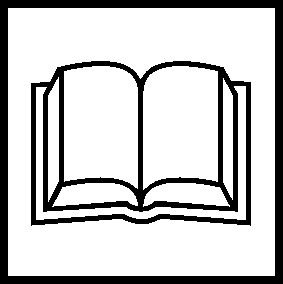 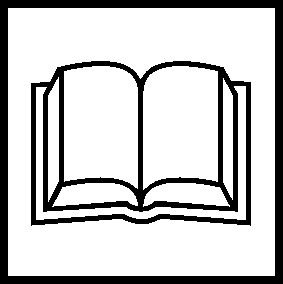 ADÁMKOVÁ, J. Komunikační výchova v základním vzdělávání. Dostupné z WWW: <http://digifolio.rvp.cz/view/view.php?id=5083>Akademický slovník cizích slov. A-Ž. Praha: Academia,  2001.  ISBN 80-200-0607-9.BACK, G. Zakázaná Rétorika. Praha: Grada Publishing, 2007. ISBN 978–80–247–1743–2.BEČKA, J. V. Česká stylistika. Praha: Academia, 1992. ISBN 80-200-0020-8.BEDNAŘÍKOVÁ, I.  Sociální komunikace.  Dotisk 1. vydání z  r. 2006. Olomouc: Univerzita Palackého v Olomouci, 2008. 79 s. ISBN 80-244-1357-4.BAUER, J. a GREPL, M. Skladba spisovné češtiny. Praha: SPN, 1980. Bez ISBN.BEČKA, J. V. Slovo, jeho význam a užití. Praha: SPN, 1970. Bez ISBN.BEČKA, J. V. Jazyk a styl novin. Praha: Vydavatelství a nakladatelství Novinář, 1973. Bez ISBN.BLACK, S. Nejúčinnější propagace. Public relations. Praha: Grada Publishing, 1994.
ISBN 80-7169-106-2. BRABCOVÁ, R., VITVAR, V. Mluvený projev ve škole i mimo školu. 1. vyd. Praha: SPN, 1978. Bez ISBN.BUCHTOVÁ, B.  Rétorika. Praha: Grada, 2006. ISBN 80-247-0868-X.BÜTOW, W.,  FRIEDRICH, B. a SCHREINERT, G. Wie erreichen wir Systematik in 	der Arbeit an
 sprachlichen Ausdruck? In Deutschunterricht 6, 1976, s. 292-306.CAPPONI, V. a NOVÁK, T. Sám sobě psychologem. Praha: Grada, 1992. ISBN 80-247-0606-7.CUŘÍN, F. a NOVOTNÝ, J. Vývojové tendence současné spisovné češtiny a kultura jazyka.
 	Praha: SPN, 1981. Bez ISBN.ČECHOVÁ, M. a kol. Stylistika současné češtiny. Praha: ISV, 1997. ISBN 80-85866-21-8.ČECHOVÁ, M. Komunikační a slohová výchova. Praha, ISV, 1998. ISBN 80-85866-32-3.ČERMÁK, F. Slovník české frazeologie a idiomatiky. (1-4. díl). Praha: Leda, 2009. 
ISBN 978-80-7335-215-8.ČERMÁK, F. a SGALL, P. Výzkum mluvené češtiny: jeho situace a potřeba. In Slovo a slovesnost, 1997,  roč. 58, s. 15-25.Čeština všední i nevšední. Praha: ČSAV, 1972. Bez ISBN.ČÍHALOVÁ, E. a MAYER, I. Jak rozvíjet komunikaci a spolupráci. Praha: Agentura STROM, 1999. ISBN 80-86106-06-3.ČMEJRKOVÁ, S. a DANEŠ, F. Jazyk malého národa. In Slovo a slovesnost, 1993, roč. 54, 
s. 19-30.ČMEJRKOVÁ, S. a HOFFMANNOVÁ, J. Jazyk, média, politika. Praha: Academia, 2003.
 ISBN 80-200-1034-3.DANEŠ, F. a kol. Český jazyk na přelomu tisíciletí. Praha: Academia, 1997. 
ISBN 80-200-0617-6.DEVITO, Joseph A. Základy mezilidské komunikace. 6. vyd. Praha: Grada, 2008.
 ISBN 978-80-2472-018-0.DUŠEK, V. Aforistikon. Praha: Odeon, 1996. ISBN 80-207-0530-9.DVOŘÁK, K. Jazyk jako prostředek komunikace. České Budějovice: Vysoká škola evropských a
 regionálních studií, 2004. ISBN 80-86708-04-7. EISNER, P. Čeština poklepem a poslechem. Praha: Nakladatelství J. Poláčka, 1996. 
ISBN  80-901544-9-2.EXNEROVÁ, S. Komunikační dovednosti. Liberec: Technická univerzita v Liberci, 2008. ISBN 978-80-7372-374-3.FABER, A. a MAZLISH, E. Jak mluvit, aby se děti lépe učily doma i ve škole.  Brno: Computer Press, a. s., 2010. ISBN 978-80-251-2961-6.FEUERBACH, L. Podstata křesťanství. Praha: Státní nakladatelství politické literatury, 1954. Bez ISBN.FILIPEC, J. Rozbor odborného stylu a jeho vnitřní diferenciace. In Slovo a slovesnost, 16, 1955, s. 37n.FONTANA, D. Psychologie ve školní praxi. Praha: Portál, 2003. ISBN 80-7178-626-8.FORET, M. Komunikace s veřejností. 1. vyd. Brno: Vydavatelství Masarykovy univerzity, 1994. 
ISBN 80-2101-034-7.FRYDRYCHOVÁ, M.,  HÖFLEROVÁ, E. a SVOBODOVÁ, J. Vztah žáků a studentů 	k mluvené
češtině. In Regionální revue č. 2, 1997, s. 38-46.FUCIMANOVÁ, M. Sloh. Praha: Nakladatelství Fortuna, 1998. ISBN 80-7168-570-4.GAVORA, P. Učitel a žáci v komunikaci. 1. české vydání. Brno: Paido, 2005. ISBN 80-7315-104-9.GEJGUŠOVÁ, I., METELKOVÁ SVOBODOVÁ, R., HYPLOVÁ, J.,  MALČÍK, M. a MECHLOVÁ, E. Rozvíjení klíčových kompetencí žáka ve vzdělávací oblasti Jazyk a jazyková komunikace. Ostrava: Ostravská univerzita, 2008. ISBN 978-80-7368-4.Gesprochene und geschriebene Kommunikation. Praha: ed. ÚJČ, 1989. Bez ISBN.GRÁC, Ján. Persuázia: ovplyvňovanie človeka človekom. 2. vyd. Martin: Osveta, 1988. 
Bez ISBN.GREPL, M. a kol. Příruční mluvnice češtiny. Praha: Lidové noviny, 1995. 799 s.
ISBN 80-7106-134-4.HÁLA, B. Výslovnost spisovné češtiny I. Výslovnost slov domácích. Praha: SPN, 1955. 2., doplněné vyd. Praha: SPN, 1967. Bez ISBN.HAUSENBLAS, K. a kol. Čeština za školou. Praha: Orbis 1974. Bez ISBN.HAVRÁNEK, B. a JEDLIČKA, A. Česká mluvnice. (5. vydání) Praha: SPN, 1986. 	Bez ISBN.HIERHOLD, E. Rétorika a prezentace. 7. aktualizované vydání. Praha: Grada, 2008.
 ISBN 978-80-2472-423-2.HIRŠAL, J. Co se slovy všechno poví. Praha: Portál, 2007. ISBN 978-80-7367-7.HLAVSOVÁ. J. Opravník omylů v jazyce českém. 1. vydání. Vimperk: Vydavatelství Víkend, 2000. ISBN 80-7222-177-9.HÖFLEROVÁ, E. Školský dialog a jeho vliv na rozvoj řeči dětí. Ostrava: Ostravská univerzita v Ostravě, 2003. ISBN 80-7042-297-1.HÖFLEROVÁ, E. a KROHE, P. Komunikační dovednosti. Ostrava: Ostravská univerzita v Ostravě, 2003. ISBN 80-7042-287-4.HÖFLEROVÁ, E. a SEKEROVÁ, K. Základy české stylistiky. Distanční text. Ostrava: Ostravská univerzita v Ostravě, 2010. [Text je součástí projektu Program na podporu rozvoje struktury a modulární  studijních programů.]HODÍK, M.  a LANDA, P. Signály aneb ještě se troubí a bubnuje. Praha:  Naše vojsko, 2010.
ISBN 978-80-206-1111-6.HOLASOVÁ, T. Umíte dobře mluvit? Jinočany: H&H, 1992. ISBN 80-85467-16-X.HOLMAN, J. Moderní rétorika. Praha: SPN, 1983. Bez ISBN.HORNÍČEK, M.	Klaunovy rozpravy. Praha: Odeon, 1989. ISBN 80-207-0064-1.HUBÁČEK, Jar. Výrazný přednes. Ostrava: Ostravská univerzita v Ostravě, 1974. Bez ISBN.HUBÁČEK, Jar., JANDOVÁ, E. a SVOBODOVÁ, J. Čeština pro učitele. Opava: OPTYS, 1996.
 ISBN 80-85819-41-4.HŮRKOVÁ, J. Česká výslovnostní norma. Praha: Scientia, 1995. ISBN 80-85827-93.HURST, B. Encyklopedie komunikačních technik. Praha: Grada, 1994. ISBN  80-8542-440-1.CHLOUPEK, J. Knížka o češtině. Praha: Odeon, 1974. Bez ISBN.JANOUŠEK, J. Verbální komunikace a lidská psychika. Praha: Grada, 2007. ISBN 978-80-247-1594-0.JEDLIČKA, A. Spisovný jazyk v současné komunikaci. Praha: UK, 1978. Bez ISBN.JEDLIČKA, A.,  FORMÁNKOVÁ, V. a  REJMÁNKOVÁ, M. Základy české stylistiky. Praha: SPN, 1970. Bez ISBN.JELÍNEK, J. a STYBLÍK, V. Čtení o českém jazyku. Praha: SPN, 1980. Bez ISBN.JUST, V. Slovník floskulí. Malá encyklopedie polistopadového newspeaku: klišé, slogany, hantýrky, triky, partiové metafory, slovní smogy. Praha: Academia, 2004. 
 ISBN 80-200-1153-6.JUST, V. Slovník floskulí 2. Další várka slovního smogu: paslova, pavazby, pamyšlenky. Praha:
 Academia, 2005. ISBN 80-200-1365-2.KALHOUS, Z., OBST, O. a kol.  Školní didaktika. Praha: Portál, 2002. ISBN 978-80-7367-571-4.KANITZ, A. Umění úspěšné komunikace. Praha: Grada Publishing, 2005. ISBN 80–247–1222.KARÁSKOVÁ, V. a KROBOTOVÁ, M. Jazyková kultura aneb jak mluví učitel tělesné výchovy. In Česká kinantropologie 1, 2001, s. 133-141. ISSN 1211-9261.KARÁSKOVÁ, V. a KROBOTOVÁ, M. Rétorika v přípravě učitele tělesné výchovy. In Půlstoletí tělesné výchovy na vysokých školách. Praha: UK, 2002, s. 246-252. ISBN 80-246-0558-9.KHELEROVÁ, V. Komunikační dovednosti manažera. Praha: Grada, 1995. ISBN 80-7169-223-9.KLAPETEK, M. Komunikace, argumentace, rétorika. 1. vyd. Praha: Grada, 2008.
 ISBN 978-80-2472-652-6.KLIMEŠ, L. Slovník cizích slov. Praha: SPN, 2010. ISBN 978-80-7235-446-7.KOHOUT, J. Rétorika. Umění mluvit a jednat s lidmi. 3. vyd. Praha: Management Press, 1999.
 ISBN 80-7261-002-3.KOLÁŘ a ŠIKULOVÁ, R. Vyučování jako dialog. Praha: Grada, 2007. ISBN 978-80-247-1541-4.KOMENSKÝ, J. A. Jak dovedně užívat knih, hlavního nástroje vzdělávání. /řekla latinského textu Opera didactica omnia z r. 1657, J. Kopecký. Praha: SPN, 1970. Bez ISBN.KOŘENSKÝ, J. Komunikace a čeština. Jinočany: H&H, 1992. ISBN 80-85467-92-5.KOTRBA, T. a LACINA, L. Praktické využití aktivizačních metod ve výuce. Brno: Barrister a Principál, 2007. ISBN 80-87029-12-7.KRAUS, J. Rétorika v dějinách jazykové komunikace. Praha: Academia, 1981. Bez ISBN.KRAUS, J. Rétorika v evropské kultuře. 2. vyd.Praha: Academia, 1998. ISBN 80-200-0659-1.KRAUS, J. Rétorika v evropské kultuře i ve světě. Praha: Karolinum, 2011. 
ISBN 978-80-246-2001-5.KROBOTOVÁ, M. Ausgewählte Probleme des muttersprachlichen Unterrichts. In Ide-extra.
 Aktuelle Trends der Deutschdidaktik. Band 8. Innsbruck-Wien-München, STUDIENVerlag,
 2000, s.131-142. ISBN 3-7065-1454-0.KROBOTOVÁ, M. Spisovná výslovnost a kultura mluveného projevu. Olomouc: Vydavatelství
  UP, 2000. ISBN 80-244-0187-8.KROBOTOVÁ, M. Úvod do české stylistiky. 1. vyd. Olomouc: Vydavatelství UP, 2001. 
	ISBN 80-244-0315-3.KROBOTOVÁ, M. Některá úskalí při výslovnosti v češtině.  In Tradiční a netradiční metody a
 formy práce ve výuce českého jazyka na základní škole. Sborník z konference. Olomouc:
 Vydavatelství UP, 2006, s. 74-78. ISBN 80-244-1282-9.KROBOTOVÁ, M. O jazykové kultuře edukačních prezentací. In XX. DIDMATTECH 2007, 1. díl.
Sborník příspěvků. Olomouc: Votobia, 2007, s. 53-60. ISBN 80-7220-296-0.KROBOTOVÁ, M. a kol. Odborná práce bestsellerem? Univerzita Palackého v Olomouci: Fakulta
 tělesné kultury, 2011. ISBN 978-80-244-9.KŘIVOHLAVÝ, J. Jak si navzájem lépe porozumíme. Nakladatelství Svoboda, 1988. Bez ISBN.KŘIVOHLAVÝ, J. Konflikty mezi lidmi. 2. vyd. Praha: Portál, 2008. ISBN 978-80-7367-407-6.KŘIVOHLAVÝ, J. Povídej – naslouchám. 2. vydání. Praha: Karmelitánské nakladatelství, 2010. ISBN 978-80-7195-405-7.KUČERA, J. a ZEMAN, J. Výslovnost a skloňování cizích osobních jmen v češtině. Hradec
 Králové: Gaudeamus, 1998 (jména anglická). ISBN 80-7041-782-0.KUŤÁKOVÁ, E. a kol. Moudrost věků. Lexikon latinských výroků a přísloví. Praha: Svoboda,
 1988. Bez ISBN.LANGER, A. Úspěch veřejné promluvy. Praha: Fortuna, 1993. ISBN 80-7168-063-X.LEHMANN, G. A. Demosthenes von Athen. Ein Leben fur die Freiheit. Mnichov: Beck, 2004.
 ISBN 3–406–51607–6.LEMMERMANN, H. Lehrbuch der Rhetorik. München: OLZOG Verlag, 1988. Bez ISBN.LESLY. Ph. Public relations. Praha: Victoria Publishing, 1995. ISBN 80-85865-15-7.LEWIS, D. Tajná řeč těla. Praha: East Publishing, 1999. ISBN 80-7219-004-0.LOTKO, E. Kapitoly ze současné rétoriky. Olomouc: Vydavatelství UP, 1997. ISBN 80-7067-685.LUKAVSKÝ, R. Kultura mluveného slova. Praha: AMU, 2000. ISBN 80-85883-61-9. MACHEK, V. Etymologický slovník jazyka českého. Praha: Nakladatelství Lidové noviny, 1997.
 ISBN 80-7106-242-1.MAŇÁK J.  a ŠVEC, V. Výukové metody. Brno: Paido, 2003. ISBN 80-7315-039-5.MAREŠ a KŘIVOHLAVÝ, J.  Komunikace ve škole. Brno: Masarykova univerzita v Brně, 1995. ISBN 80-210-1070-3.MARTINCOVÁ, O. a kol. Nová slova v češtině. Slovník neologizmů. 1. vydání. Praha: Academia, 1998. ISBN 80-200-0640-0.MARTINCOVÁ, O. a kol. Nová slova v češtině. Slovník Neologizmů. 2. vydání. Praha: Academia, 2004. ISBN 80-200-1168-4.MAŘÍKOVÁ, M. Rétorika. Manuál komunikačních dovedností. 3. vydání. Praha: Professional Publishing, 2002. ISBN 80-86479-31-2.MĚCHUROVÁ, A. Jak dobře mluvit a úspěšně jednat. Praha: Univerzita JAK, 2008. ISBN 80-86723-32-7.METELKOVÁ SVOBODOVÁ, R. Moderní didaktika českého jazyka se zaměřením na jazykovou, komunikační a slohovou výchovu.  Ostrava: Ostravská univerzita v Ostravě, 2008. ISBN  978-80-7368-553-9.MIKULÁŠTÍK, M. Komunikační dovednosti v praxi. Praha: Grada, 2003. ISBN 80-247-0650-4.MISTRÍK, J. Rétorika. Bratislava: SPN, 1981. Bez ISBN.MISTRÍK, J. Štylistika. Bratislava: SPN, 1984. Bez ISBN.NAVRÁTIL, S., KLIMEŠ, K. a FLEISCHMANN, O. Komunikace v pedagogických situacích. Ústí nad Labem: Pedagogická fakulta UKEP, 1992. ISBN 80-7044-039-2.NEBESKÁ, I. Úvod do psycholingvistiky. Jinočany: HH, 1992. ISBN 80-8546-775-5.NĚMEC, P. Public relations. Komunikace v konfliktních a krizových situacích. Praha:
 Management Press, 1999. ISBN 80-85943-66-2.NOVOTNÝ, M.  Zákulisí slov do třetice. Praha: MOTTO, 2006. ISBN 80-7246-304-7.O češtině každodenní. Brno: Blok, 1984. Bez ISBN.OSVALDOVÁ, B. a  KOPÁČ, R. Rozhovory o interview. Praha: Karolinum, 2009.	ISBN 978-80-246-1618-6.PEŠOVÁ, M. Rétorika: umění mluvit a jednat s lidmi. Brno: Cerm, 1998. ISBN 80-7204-076-6.PLACHETKA, J. Velký slovník citátů a přísloví. Praha: Academia, 1996. ISBN 80-200-1132-3.PLAMÍNEK, J. Řešení konfliktů a umění rozhodovat.1. vyd. Praha: Argo, 1994.
 ISBN 80-8579-414-4.PRAŠKO, J. a PRAŠKOVÁ, H. Proti stresu krok za krokem. Praha: Grada Publishing, 2001.
 ISBN 80-247-0068-9.Pravidla českého pravopisu. Praha: Academia, 1993. 389 s. ISBN 80-200-0475-0.Pravidla českého pravopisu. Praha: Pansofia, 1993. 383 s. ISBN 80-901-373-6-9.PROKOP, D. Boj o média: Dějiny nového kritického myšlení o médiích. 1. vyd. Praha:
 Karolinum, 2005. ISBN 80-246-0618-6.PRŮCHA, J. Úvod do studia managementu. Praha: Univerzita JAK, 1996. ISBN: 80-7048-075-0.PRŮCHA, J. Moderní pedagogika. Praha: Portál, 2002. ISBN 80-7367-047-X.PRŮCHA, J. Učitel. Současné poznatky o profesi. Praha: Portál, 2002. ISBN 80-7178-631-4.QUAIL Mc, D. Úvod do teorie masové komunikace. Praha: Portál, 2007. 
ISBN 978-80-7367-338-3.QUINTILIANUS, M. F. Základy rétoriky. Praha: Odeon, 1985. Bez ISBN.REJZEK, J. Český etymologický slovník. Voznice: Leda, 2004. ISBN 80-85927-85-3.RICHTER, V. Školní perličky I. Olomouc: Fin, 1994. ISBN 80-901834-7-6.ROMPORTL, M., aj. Výslovnost spisovné češtiny II. Výslovnost slov přejatých. Praha:
 Academia, 1978. Bez ISBN.RYSOVÁ, M. a ČECHOVÁ, M. Čtení a kultura vyjadřování. Ústí nad Labem: Univerzita J. E. Turkyně. Pedagogická fakulta, 2011. ISBN 978-80-7414-403-5.SENECA, L. A. Výbor z listů Luciliovi. Praha: Svoboda, 1969. Bez ISBN.SKÁCEL, J. a ZIMA, P. Jazyk mezi lidmi. Ostrava: Profil, 1983. Bez ISBN.Slovník nespisovné češtiny. Praha: Maxdorf, 2006. ISBN 80-7345-098-4.Slovník spisovného jazyka českého (1.-4.). Praha: ČSAV, 1960. Bez ISBN. Slovník spisovné češtiny pro školu a veřejnost.  Praha: Academia, 2005. ISBN 80-200-1080-7.SOVÁK, M. a HÁLA, B. Hlas, řeč, sluch: základy fonetiky a logopedie. 4. přepracované a doplněné vydání. Praha: SPN, 1962. Bez ISBN.STRAHL, V. Novinář před mikrofonem. Praha: UK, 1993. ISBN 80-7066-800-8.STRAHL, V. Klíč k výslovnosti cizích vlastních jmen v češtině. Praha: Karolinum, 2000.
 ISBN 80-7184-981-2.SVATOŠ, T. Kapitoly ze sociální a pedagogické komunikace – teoretická minima a praktické náměty. Hradec Králové: Gaudeamus, 2006. ISBN 80-7041-176-7.SVOBODOVÁ, J. Jazyková specifika školské komunikace a výuka mateřštiny. 1.vyd. Ostrava:
 Ostravská univerzita v Ostravě, 2000. ISBN 80-7042-175-4.SVOBODOVÁ, J. Didaktika českého jazyka s komunikačními prvky. Ostrava: Ostravská univerzita v Ostravě, 2003. ISBN 80-7042-300-5.SVOBODOVÁ, J. a HÖFLEROVÁ, E. Neverbální složky výukového dialogu. In Štylistika neverbalnej komunikácie. Bratislava: Univerzity Komenského, 1997, s. 228-235. ISBN 80-88868-20-3.ŠANDEROVÁ, J. Jak číst a psát odborný text ve společenských vědách : několik zásad pro
 začátečníky. Praha: Sociologické nakladatelství, 2005. ISBN 80-86429-40-7.ŠEBESTA, K. Od jazyka ke komunikaci. 2. revidované vydání. Praha: Karolinum, 2005. ISBN 80-246-0948-7.ŠEVČÁK, Ľ. a VOJTEK, J. Dejiny svetového novinárstva: Dejiny amerického novinárstva. 
1. vyd. Bratislava: Univerzita Komenského, 2003. ISBN  80-223-0852-8.ŠIMURKA, D. Mluvte jako mluvčí. Brno: Tribun EU, 2009. ISBN 978-80-7399-872-1.ŠMAJSOVÁ BUCHTOVÁ, B. Rétorika. Vážnost mluveného slova. Praha: Grada Publishing, a. s., 2010. ISBN 978-80-247-3031-8.ŠMILAUER, V. Nauka o českém jazyku. Praha: SPN, 1972. Bez ISBN.ŠPAČKOVÁ, A. Moderní rétorika. Jak mluvit k druhým lidem, aby nám naslouchali a rozuměli.
 Praha: Grada, 2003. ISBN 80-247-0633-4.ŠPIDLÍK, T. Rozhovory. Duše poutníka. Kostelní Vydří: Karmelitánské nakladatelství, 2004.
 ISBN 80-7192-828-3.TINKOVÁ, E. Rétorika aneb řeč jako nástroj. Praha: Computer Media, 2010. 
ISBN 978-80-7402-074-2.TERMANN, S. Umění přesvědčit a vyjednat. Praha: Grada Publishing, 2002. 
ISBN 80–247–0304–1.TINKOVÁ, E. Rétorika aneb řeč jako nástroj. Praha: Computer Media, 2010. ISBN 978-80-7402-074-2.TOMAN, J. Jak dobře mluvit. Praha: Svoboda, 1981. Bez ISBN.TRNKA, J. Sociální komunikace a rétorika. 1. vyd. Praha: Vysoká škola veřejné správy 
a mezinárodních vztahů, 2005. ISBN 80-8685-504-X.VALIŠOVÁ, A., KASÍKOVÁ, H. a kol. Pedagogika pro učitele. 2. rozšířené vydání. Praha: Grada, 2011. ISBN 978-80-247-3357-9.VLČEK, B. a VLČEK, M. Komunikace a interakce ve výchovně-vzdělávacím procesu. Ostrava: Ostravská univerzita v Ostravě, 2004. ISBN 80-7042-932-1.VYBÍRAL, Z. Lži, polopravdy a pravda v lidské komunikaci. Praha: Portál, 2008. ISBN 80-7178-812-0.VYBÍRAL, Z. Psychologie komunikace. 2. vyd. Praha: Portál, 2009. ISBN 978-80-7367-387-1.VYMĚTAL, J. Průvodce úspěšnou komunikací. Efektní komunikace v praxi. Praha: Grada Publishing, 2008. ISBN 978-80-247-2614-4.VÝROST, J.  a SLAMĚNÍK, I. Sociální psychologie. 2. přepracované vydání. Praha: Grada, 2008. ISBN 978-80-247-1428-8.ZAORÁLEK, J. Lidová rčení. Praha: Academia, 2000. ISBN 80-200-0824-1.PřílohyPříloha 1Ukázky slohových útvarů v mluvené komunikaciPříklad projevuProjev prezidenta republiky na Národní svatováclavské poutiVážený pane arcibiskupe, vysocí představitelé církve, představitelé státu, i města Brandýsa nad Labem – Staré Boleslavi, milí účastníci Národní svatováclavské pouti, děkuji za pozvání na dnešní slavnost i za příležitost zde i v letošním roce promluvit. Svátek svatého Václava je významným dnem naší země a byl jím dávno před tím, než se stal v roce 2000 – rozhodnutím parlamentu – státním svátkem České republiky. Legenda svatého Václava je jedním z konstitutivních prvků naší státnosti, je a byla vždy autentickou součástí našeho vnímání sebe sama i kontextu, v němž žijeme. O svatováclavskou legendu jsme se opírali, na ni jsme navazovali, byla a je pro nás inspirací a přimlouval bych se za to, aby tomu tak bylo i v budoucnu.Právě k tomu, aby byla naše budoucnost taková, jakou bychom si ji mít přáli, a aby byla budoucností, která bude kontinuitou s minulostí a nikoli jejím opuštěním, bych zde dnes chtěl říci pár slov.Řada tendencí, prosazujících se v dnešním světě a v různé míře i u nás, mne znepokojuje a domnívám se, že znepokojuje i mnohé z Vás. Stále více se utvrzuji v přesvědčení, že k nim nesmíme mlčet a že se s nimi nesmíme smiřovat. Bylo by dobře, kdybychom o nebezpečí, které z nich plyne, uměli mluvit nahlas a společně. Ukázalo se – v poslední době zejména uzavřením sporu o vlastnictví svatovítské katedrály na Pražském hradě i rychlým postupem společné práce vládní a církevní komise pro narovnání vztahu mezi státem a církvemi – že postup v dohodě přináší výsledky.Jsem sice jen vnějším pozorovatelem současných diskusí v římskokatolické církvi, ale domnívám se, že nás obdobným způsobem trápí stále rychleji se rozpadající hodnotový systém, který ještě donedávna charakterizoval a vlastně i definoval naši civilizaci, náš civilizační okruh, svět, který nazýváme Západem, naši Evropu, ke které patříme a vždy jsme patřili.Při pohledu kolem sebe vidíme, že „pokrokáři” všeho druhu vedou soustavný a stále nezakrytější útok na naše tradiční společenské hodnoty a ctnosti. Vlastenectví je vydáváno za šovinismus. Demokratický stát za překonanou instituci, která má být obětována ve prospěch nadstátních uskupení, která nikdy nemohou získat demokratickou legitimitu. Přirozeně strukturovaná národní společenství se svými hlubokými tradicemi, duchovními a kulturními hodnotami, vycházejícími ze staletých zkušeností a z životů mnoha předchozích generací, jsou erodována politickým tlakem na přijetí multikulturalismu jako oficiálně naordinované ideologie. Vše přirozené, a proto dosud většinově spontánně přijímané, je vydáváno za překonané a málo zajímavé. Vše tradiční a konzervativní je vydáváno za zastaralé a nemoderní, je zesměšňováno a je vylučováno ze společenského dialogu.Odpovědnost za své činy a za svůj život, odpovědnost vůči druhým, a to nejen těm nejbližším, je vystřídávána povrchními a formálními pózami. Tradiční rodina, základní jednotka každého dalšího celku lidského uspořádání, odvěké prostředí pro vztah muže a ženy, pro výchovu nových generací, ale i pro samozřejmou mezigenerační pomoc a solidaritu, je vystavována stále ostřejším útokům módních postojů, které pro vybrané skupiny velmi nevybíravými způsoby vyžadují nejrůznější, v minulosti nikdy neexistující privilegia. Přijetí života jako nepřetržitého úsilí o hledání jeho smyslu, pocit vlastní odpovědnosti za sebe a jiné, a radování se z každého sebemenšího zdaru v tomto úsilí jsou vystřídávány nárokem absolutního a z vnějšku zaručeného štěstí. Faleš sociálního státu nezaslouženého blahobytu ničí vše tvůrčí a individuální a otupuje talenty, aktivitu a pracovitost, neboť ta se přestává vyplácet.Při setkáních s představiteli církve se často shodujeme v tom, že je tento trend mimořádně nebezpečný a že je nezbytné se mu aktivně postavit. Nepochybuji, že v mnoha farnostech, zvláště těch venkovských, se u nás o těchto jevech hovoří, ale církev by měla svou významnou autoritu v nezanedbatelné části celé naší veřejnosti uplatňovat více a hlasitěji i v debatě celospolečenské.Snad je mi dobře rozuměno. Nehoruji pro účast církve v každodenních politických půtkách, ale přimlouvám se za jasné a zřetelné ANO-ANO, NE-NE ve veřejných střetech o hodnoty a občanské ctnosti, které jsou ohrožovány falešnými proroky takzvaného pokroku a modernismu. Říkat to nahlas je nezbytné. Vím, že tak mnozí činí. Vím, že je Benedikt XVI. za mnohé své tolik potřebné konzervativní postoje terčem nevybíravých útoků. Doba, kterou žijeme, však má tolik nebezpečných rysů, že nechat ve veřejném prostoru dominovat jen oportunistické modernisty se nakonec vymstí všem. Jsme v době, kdy je nutno riskovat i nepochopení, kdy je nutno vystavit se daleko více než dříve nepříjemným střetům, jakkoli se zdá, že v nich má druhá strana momentálně převahu, zejména mediální.Sám za sebe se z pozice prezidenta republiky snažím na tyto jevy soustavně upozorňovat, bojovat s nimi, nepřecházet je mlčením. Jsem navíc přesvědčen, že počet těch, kteří se již nechtějí smiřovat s neustálou defenzívou a ustupováním, u nás i ve světě roste.Nemám nejmenší ambice říkat církvi, co má dělat. Vážím si mnoha jejích představitelů, vím, že jsou to lidé vzdělaní, lidé s velikou lidskou i historickou zkušeností, lidé, kteří nejednou projevili obdivuhodnou statečnost, lidskou i morální sílu i oddanost idejím, na nichž naše civilizace a její kultura vznikly a na jejichž základě se rozvíjely.Proto jsem pokládal za důležité právě na tomto místě a právě v tento den vyslovit svůj možná o něco méně slavnostní, ale o to naléhavější apel. Budu doufat, že si ho nevyložíte jako nezdvořilost hosta na Vaší slavnosti, ale jako veřejně prezentované zamyšlení nad reálným rizikem, kterému náš tisíciletý český stát, jako součást křesťanské civilizace, aktuálně čelí.Národní svatováclavská pouť je k připomenutí si těchto věcí vhodnou příležitostí. Loni jsem zde řekl, že nám dává možnost „na chvíli se zastavit a s dostatečnou pokorou si uvědomit, že jsme součástí dlouhé civilizační, kulturní a státní tradice.” Zkusme na to myslet i ve všední dny.   Václav Klaus, Stará Boleslav, 28. září 2011(Publikováno dne 29. září 2011 v Lidových novinách.)Projev B. Říhy u příležitosti šedesátin básníka Františka HrubínaChci dnes pozdravit básníka Františka Hrubína. Při  jeho šedesátinách, při otevření výstavky jeho díla pro  děti. A nejen to. Já ho chci pozdravit vůbec. Za sebe,  za vás, kteří tu stojíte i kteří jste doma, za všechny  děti větší i menší. A chci ho pozdravit nejen v těchto  vteřinách, ale i v plynoucím čase. Jsem si ovšem vědom,  že to může být jen slaboučká ozvěna za všechno to, co  František Hrubín ve své tvorbě pro děti udělal.Vezměme si jako příklad jeho prvou sbírečku pro děti  Říkejte si se mnou a promítněme si ji na pozadí dětské  literatury, která tehdy, v r. 1943, pro malé děti  vycházela. Shodneme se snadno: Tahle knížka je světlo  první velikosti. V kolika dětských myslích dnes svítí.  A nejen to. V její blízkosti mnohé menší světýlko  ztratilo svou intenzitu, některé docela zhaslo. Přitom  Hrubínovo světlo ozářilo rozlehlý úhor, kde by mohly  vyrůstat knihy podobného typu pro malé děti.Ale já nechci hodnotit Hrubínovo dílo. Ani to neumím.  Já se z něho pouze raduju. Ale mohu udělat něco jiného  jako člověk, který v šedesátce už zdomácněl. Chci říci  Františkovi Hrubínovi, že v tom lidském souboji s časem  záleží víc na člověku než na čase. Ovšemže existuje  i smrtelnost člověka. Ale šedesátka nemusí každému  vtisknout pečeť stáří, umrtvit mu srdce a přinutit ho  složit ruce do klína. To přenechme lidem, kteří to sami  chtějí nebo kteří uznávají svrchovanost mechanického  času. Ale s lidmi bytostně zanícenými je to jinak.Takové lidi šedesátka míjí s úsměvem a ponechává jim  všechno palivo, které potřebují pro svůj vnitřní plamen.  Ale co bych to Františku Hrubínovi říkal. On to dobře  ví, protože mezi takové lidi sám patří. A ještě líp ví,  jak s přibývajícími léty roste radost z práce.Já nevím, proč si představuju Františka Hrubína, že  chodí v lese nebo že se dívá na rybník. Snad proto, že  mi jednou řekl: My jsme venkovští drni. Já teď žiju tady v lese. A tak volám z lesa do lesa, aby to nikdo  neuslyšel: Milý Františku, buď zdráv.Příklad proslovuZnovuotevření zoologické zahradyVážení návštěvníci,dovolte, abych Vás přivítala na slavnostním znovuotevření naší zoologické zahrady. Jsem ráda, že jsme se tu sešli v tak hojném počtu. Vítám mezi námi i zástupce kraje a města.Nejprve bych chtěla poděkovat všem, kteří se podíleli na této akci a hlavně všem sponzorům, kteří ji   finančně podpořili.Po dobu, kdy byla naše ZOO uzavřena, proběhla zde řada rekonstrukcí. Ve spolupráci s firmou WESTAV proběhly úpravy některých pavilonů. Zrekonstruován byl pavilon opic, byla vybudována nová voliéra pro dravce a opraven i bazén pro tučňáky. Pavilon plazů pro Vás bude také novinkou.Vylepšili jsme i zázemí pro návštěvníky. Rozšířili jsme restauraci U Koaly o dětský koutek, vybudovali jsme nová sociální zařízení.Pro návštěvníky připravujeme na letošní rok řadu zajímavých akcí. Kromě nich zde budou v areálu letního kina dvakrát denně probíhat ukázky sokolnictví.Přeji, aby se Vám a hlavně Vašim dětem v naší zoologické zahradě líbilo. Nezapomeňte si prosím u pokladny vyzvednout drobný dárek jako poděkování za dnešní návštěvu.(http://www.cesky-jazyk.cz/slohovky/proslovy/znovuotevreni-zoologickezahrady.html#ixzz2DKiLjwX4)Příklad řečiStará vzpomínka z dětstvíJak se slavívaly u nás Vánoce v kostele? Bylo to natřikrát. V šest hodin ráno byla mše, které se říkalo jitřní. V jedenáct dopoledne byla tzv. hrubá, nebo lépe a spisovněji „velká mše”. A odpoledne v pět hodin byla v klášterní kapličce pobožnost k Ježíškovi v jeslích. Už jako chlapec jsem vnímal, že tu šlo nejenom o tři liturgie, ale že převládal u každé z nich i jiný styl. Nevěděl jsem ovšem, čím to je, že se tak různí. Ale dnes bych to vyjádřil odborně, až příliš specificky, podle Heideggerova přístupu k náboženství. Tento filozof totiž stanovil tři stupně v postoji k víře. První stupeň je stadium estetické, druhý je morální a třetí je v pravém slova smyslu stupeň náboženský.(Podle T. Špidlíka Estetické, morální a náboženské slavení Vánoc. Převzato z  webu české sekce Vatikánského rozhlasu 27. 12. 2002)Příklad části  interviewExistuje v potravinářství žebříček obecně kladně přijímaných vůní?Z Panovská: K preferovaným patří určitě citrusy nebo deriváty hexenalu, což je chemická látka navozující čerstvou travnatou či jablečnou vůni. Vůní můžete jednoduše podpořit chuť – pro dojem sladkosti se třeba používá karamelová vůně. Hodně zmůže taky barva. Když dáte vedle sebe červený a žlutý roztok s úplně stejnou koncentrací sacharózy, lidé označí ten červený za sladší. Dnes už lze rozložit potravinu na molekuly a pak ji poskládat z jiných chemických látek.Takže vznikne jahoda bez jahody?Z. Panovská:  Jahoda bez jahody nebo maso bez masa… Říká se, že kdyby všechno, co voní a chutná po jahodách, mělo být z jahod, potřebovali bychom samostatnou planetu, na které bychom ty jahody pěstovali. Složení jahodového aromatu vám můžu klidně ukázat – je to dvacet chemikálií, z nichž ani jedna po jahodách nevoní.Potravinářské koncerny zaměstnávají odborníky na chuť a vůně. Jakým způsobem pracují?Z. Panovská:  Nejvyšší kasta jsou míchači, takzvaní blendeři (master blender, pozn. red.). Bedlivě hlídají kvalitu produktů, a pokud chuť nebo vůně zakolísá, dokážou ji z různých ingrediencí namíchat. Klasickým příkladem jsou společnosti, které vyrábějí whisky nebo víno. Byla jsem se podívat ve výrobně portského vína, kde mají velké zásoby starých ročníků. Pokud se úroda nového úplně nezdaří, něco z těch zásob tam dodají, aby chuť a vůni srovnali.Co všechno nám může čich o potravinách prozradit?Z. Panovská:  První, co zaznamená, je čerstvost, jestli není potravina zkažená. Spotřebitel si nemůže doma dělat chemický rozbor, takže k jogurtu či mléku jednoduše přičichne. Senzorika začíná zrakem, poté čichem a pak teprve přijde na řadu chuť. Pokud zrakem a čichem zjistíte, že je pokrm zkažený, už ho nejspíš ani neochutnáte.Jaké pachy člověku nejvíc vadí?Z. Panovská:  Takové, které obsahují síru nebo dusík – živočišné pachy na bázi thiolů. Potom vadí hniloba a také pach rozkládajícího se masa.Dá se vůně využít třeba v marketingu?Z. Panovská:  Už se to dělá dávno. Třeba tenisové míčky se voní na trávovou zeleň, v cestovních kancelářích používají vůni moře… Od šedesátých let se dělají výzkumy, jestli se třeba spodní prádlo prodává lépe, když to bude v obchodě vonět. Některé firmy si vytvářejí svoji vůni jako součást korporátní identity. Podle mě bychom to ale s vůněmi neměli přehánět, abychom si uchovali citlivost. Čichová buňka se totiž obnoví až za šedesát dní. Pro srovnání – chuťová za sedm.http://www.readersdigest.cz/magazin/rozhovory/jahoda-bez-jahody
Příloha 2Výběr textů sloužících pro nácvik spisovné výslovnosti a výrazného přednesuStará studentskáKdyž zasteskne se člověku,  // když student nad svou knihou zívá, // tak na shledanou U Fleků  // 	ve sklepě nad půllitrem piva.Ta Praha bude vždycky naše,  // dokud se bude U Tomáše 	// chodívat do sklepů // pít černé pivo od čepu.Když máme, hoši, před státnicí, // a nepomáhá káva, rum, 	// tak zajdeme si na sklenici // světlého piva k Pinkasům.Ta Praha bude vždycky naše,  // dokud se bude U Tomáše 	// chodívat do sklepů // pít černé pivo od čepu. 	Až uděláme doktoráty, // vyhnem se školám a kostelům, // 	nepůjdem ani na roráty, // půjdeme na plzeňské ke Šnelům.Ta Praha bude vždycky naše,  // dokud se bude U Tomáše 	// chodívat do sklepů // pít černé pivo od čepu.(V. Nezval)BajkyMŠICEPaní sousedko, je na světě nějaká spravedlnost? Překážím já někomu? Stojím někomu v cestě? Sedím si zticha naspodu listu,  vidět mě není, slyšet mě není, krčím se ve svém koutečku jako  dušička, hledím si svého, jen svá vajíčka nanesu a z lístku na  lístek se tichounce přestěhuju - říkám vám, paní, já nic  s nikým nemám, nederu se do popředí, do ničeho se nepletu,  a přece mne Člověk, ten surovec, ten Herodes, nenávidí  a potírá.ŽÍŽALAJá vám říkám: to, že lidé orají... že ryjí... že okopávají  půdu... to dělají jenom kvůli mně. Vědí, že to nemám ráda... to  oni naschvál. Aby mě vyrušovali.PAPUČEJá nešťastná! Být pohromadě pořád s tou druhou, s tou  rajdou, s tou hloupou bačkorou! Nebýt jí, mohla bych dostat do  páru něco lepšího...VČELATo se nadělá řečí o té mé pracovitosti! Co se mne týče, já  si zakládám víc na svém žihadle.KVĚTTo není pravda, že odkvétám.... já rostu!ŽELVAProč že neskáču jako žába? Ze zásady.SVINĚ A PERLYBrrr! Co mně to dali do mých pomejí za svinstvo!			(Podle K. Čapka)A školu máme pěknou novou a my máme taktéž pana učitele Veselíka, on nosí zlaté brejle a o přestávkách jí housku a čte  si v knížce, a když vidí nezdobu, tak uloží trest, jemu je to  fuk. O přestávce býváme na dvoře a někteří žáci děsně řvou a já  taktéž. Na tom dvoře nás jednou vyfotografoval pan Potůček, co  se dobře učí a dávají pozor, ti seděli v první řadě, pan učitel  seděl uprostřed a přespolní žáci stáli a koukali se. Já mám tu  podobenku zarámovanou a visí nad pohovkou, co si na ni nesmí  nikdo sednout, jenom teta Anděla, co po ní budeme dědit, a ona  to ví, pročež má na nás děsného vzteka. Pročež se posadí  a kouká se velice přísně. Vedle mne sedí Eda Kemlink, co s ním chodím, nalevo pak Páta Karel, co s ním nechci chodit, on je  žalobníček, žaluje, žaluje, nic si nevyžaluje. A nikomu nic  nedá, protože je lakomec, ale sám loudit umí. Ale přijď si!Když naše maminka ten obrázek uviděla, tak se smála, že mám  na hlavě šešulku jako papoušek, a říkala, že jednou budu mít  pěknou památku. Tatínek bručel, že se za hlouposti vyhazují  peníze a že to nebude trpět. Jeden, povídal, neví, kam dřív,  a vy se tu necháte vypodobnit. Učitelé, povídal, si myslí, že  jsem milionář, jim je hej, mají své jisté, ale mně lidi  neplatí. „Tak už nebruč”, pravila maminka, „bručáku”. „A nekaz  dítěti radost.” „Uvidím, jak se mně odslouží,” pravil tatínek a šel si lehnout. On vždycky po obědě spí a to si přikryje  obličej Národní politikou, aby naň nešly mouchy.(Podle K. Poláčka)Někdy se uprostřed noci probudím a nevím. Nevím, kde jsem,  co se děje, zda jsem vzhůru, které je století, prostě: nevím.  Sedím na lůžku a hledám v šeru temné skvrny obrazů či nábytku  a orientuji se. Pak pochopím: jsem doma. A opět uléhám.Jindy se zkouším. Ležím, je tma, jsem přikryt a já si říkám – kdybych teď zpod pokrývky vysunul ruku, dotknu se jiné ruky,  ruky odjinud, cizí ruky, ruky nehybné a klidné, možná laskavé  a mírné, ale přece jen ruky záhadné a tajemné. Vymlouvám si to, říkám si: Máš přece maturitu, jsi jednou vzdělanec, tyhle věci  už věda dávno vyvrátila, vysuň ruku! Ale nevysunu. Jednou jsem zažil cosi podobného i za bílého dne. Bylo to  v rovině luk a polí, bylo poledne, po nebi letěla bílá oblaka, byl prázdninový den, jeden z nejkrásnějších, jaké si mohu  představit, někde ve vsi zvonili dvanáct a já jsem viděl, jak  neslyšně se blíží po těch lukách ke mně stín za stínem, stíny  těch oblak rychle plynoucích – a měl jsem strach. Strach z toho  hlubokého ticha, z té nehybnosti, která na všem ležela a byla  jenom zdůrazňována pohybem těch stínů, strach z přelomu, kterým  je poledne právě tak jako půlnoc, a tehdy jsem se sklonil před  velikostí fantazie, která vedle zjevů půlnočních stvořila – či poznala – i polednici.Ale to všechno je poezie strachu.Má i svou prózu, a ta je horší. Děje se mezi lidmi.(Podle M. Horníčka)Obecná češtinaTřetím útvarem národního jazyka, jehož úloha v poslední době  významně vzrostla a on se stává předmětem soustředěného zájmu  lingvistů, je tzv. „třetí standard” – řečeno co nejstručněji. Nemyslí se jím pouze útvary nadnářeční, vzniklé  interdialektovým vývojem, jež by koneckonců bylo možno hodnotit  jako poslední vývojovou etapu dialektu. Jde především o útvary, které za různých okolností vznikají mimo dialekty a mimo  spisovný jazyk a funkčně stojí mezi těmito základními pilíři  jakékoli jazykové situace – přibližujíce se více méně  a střídavě jednomu z nich a vytvářejíce protiklad k tomu nebo  onomu jako nižší člen dichotomie (vůči spisovnému jazyku), nebo  člen vyšší (vůči dialektu).Při vzniku interdialektu se rozšiřuje regionální i funkční  působnost teritoriálního dialektu a jeho struktura tu  stabilizovaný charakter ztrácí, tu zase jej ve snaze o novou  stabilizaci hledá, pro krátkou dobu vývoje jen zřídka s plným  úspěchem. Postavení interdialektu v hierarchii teritoriálních  útvarů národního jazyka je dáno rozsahem jeho zeměpisného  šíření, jež se projevuje jako závažný faktor psychologický v tom, že vzrůstají funkční možnosti interdialektu: přestávají  se totiž pociťovat jeho svazky s lokalitou (nikoli s teritoriem  vůbec).Při vzniku obecného jazyka, u nás obecné češtiny, ruší se  postupně teritoriální vymezení a struktura útvaru se intenzivně  vyvíjí k nové relativní stabilitě. Funkční omezenost na formu  mluvenou ještě zůstává, ale s postupující stabilizací struktury a s nezadržitelným růstem sociální prestiže nového útvaru začínají se objevovat racionalisticky podmíněné snahy odstranit  vzniklou strukturní distanci mezi spisovným jazykem vázaným  tradičně na psanou funkční formu a obecným jazykem založeným na  běžném denním mluveném úzu.V českém prostředí funguje v roli „třetího standardu“  především obecná čeština, a to v celých Čechách a na západní  Moravě, hanácký interdialekt je rozšířen na střední Moravě  a konečně východní Morava má svůj interdialekt východomoravský.  (Jedině na Ostravsku se vyskytuje klasická dorozumívací dichotomie spisovný jazyk – dialekt.) Obecná čeština má proti  interdialektům tu zvláštnost, že se v moderních dramatech stala  zásadně reprezentantem živě mluvené řeči každodenního života;  posléze se objevuje dokonce v krásné literatuře nejen v řeči  postav, nýbrž i v řeči autorské jako poetizační prostředek.  Odraz obecné češtiny v krásné literatuře svědčí dosti výmluvně  o tom, že se stává celonárodním nespisovným útvarem  a definitivně se v této funkci odtrhuje od svého  interdialektového základu. Mimo tyto vyšší kulturní funkce  zůstává obecná čeština v různých teritoriálních variantách  svázána s teritoriálním (nářečním) základem mluvy.(Podle J. Chloupka)Na BertramceJestliže byl kdy ráj, // na této planetě nebyl. // Země se otáčí kolem své osy, // aby věčně se odvíjel čas // všech lidských trápení.Ale ráj byl. // Patrně na některé z hvězd. // Kdo může přesně určiti, // kde jsou ty zahrady nebeské?Existuje-li však v ráji krása, // nemůžeme si ji představit, // aby nám nepřipomínala náš svět. // Půvaby žen, // vůni květin, // 	radost dětí // a barvy motýlích křídel.Jestliže je tam i obloha, // 	není pod ní místa pro bolest. // Lidé tam nepláčí //  slzy jsou tam ještě vzácnější // 	než perly v našich řekách.Odtamtud přišel.A když počal hrát // 	a copánek mu poskakoval po zádech, // přestaly šumět i lastury // a nastavily svá rozkošná ouška. // 	Proč jenom nezamkli tenkrát dveře, // 	proč nevypřáhli koně z kočáru! // Odešel tak záhy. // 	A dvířkami černé hlíny // se vrátil, odkud přišel.Zůstala po něm jen chudá kadeř // a pak ještě něco, // co dělá život krásnějším, // než byl.(J. Seifert)Chybujete někdy? Zajisté, že ano, neboť chybuje každý  člověk. Ale proč byste si vy sám musel dávat práci  s chybováním? Naše patentem chráněná chybovačka bude dělat  chyby za vás! Naše nová chybovačka model FV 1303 dociluje 699  chyb za den! - Chystáte se na cesty? Neopomeňte přibalit do svého tlumoku naše bloudítko! Levné, spolehlivé, praktické. – Neděláte nic? Tedy pořiďte si na to naši nedělačku! Tichý  chod, malé provozní náklady. Patentováno ve všech státech. – Dejte  svým milým k ježíšku novou oblíbenou hračku,  nudítko. Báječný zdroj nudy! Zařiďte si doma svou vlastní  nudírnu! – Máte už naše ubližovadlo? Nepostradatelné pro naše  školy, úřady, velké podniky i domácnosti. – Nejsensačnější vynález našeho věku: kolostoj! Kolo, které se netočí! Novinka!  Doporučujeme všem továrnám zasaženým krizí! – Žádné ztráty  více! Vaše menší ztráty obstará za vás naše levné mizítko nebo  náš poniklovaný pohřešovač. Pro větší provoz ztrát doporučujeme  naši mechanickou ztratku nebo vysoce výkonný automatický  samoztrat, provádějící spolehlivě i ty největší ztráty. – Pořiďte  si naše univerzální vadítko! Bude vám zaručeně vadit  doma i na cestách, při práci i zábavě. – Koktáte? Kupte si naše  koktátko v prášku nebo pilulkách. Budete koktat bez námahy.  Lékaři doporučeno. Statisíce díkůvzdání. – Jste nervózní. Vaše  nervy jsou unaveny stálým hlukem, který je kletbou našeho věku. Objednejte si naši novou mlčku! Mlčka je stroj, který nevydává  vůbec žádného zvuku. Naslouchejte naší mlčce a vaše nervy si  odpočinou. Nejnovější typ mlčky v krásné mahagonové skříňce se  zapojením na elektrický proud toliko 1795 Kč. Poslední slovo  v radiotechnice.Ano, pane, tak se to musí dělat. Najdete nějaké nové slovo  a pak je už dost snadné sestrojit k němu vhodnou skutečnost.  Tomu já říkám vědecký postup, pane. Tak poklona, nemám kdy:  právě pracuju na univerzálním kazidle. S tím by se dal dělat  báječný obchod, ne?(Podle K. Čapka)O zánětu okosticeNormální postup choroby je tento: nejdřív trpitel, přemáhaje  se, aby to řekl co možná lehce, prohlásí svým bližním, že ho  jaksi bolí zuby. Načež bližní chlácholivě řeknou, že to nic  není, že to je třeba jen ofouknutí a že je nejlepší dát si na  ten zub slivovici, ocet, jodovou tinkturu, studený náčinek,  nahřátý vlňák, kysličník vodičitý, octan hlinitý a co tak ještě  koho napadne. Užitím všech těchto prostředků docílí se toho, že  bolest, do té doby neurčitá, se zbystří a počne dloubat, vrtat,  rýt, škubat, bodat, řeřavět, píchat, hlodat, bobtnat, kynout.  Tím se dostaví druhé stadium choroby, kdy se pacient rozhodne,  že si tohle už nenechá líbit, a počne polykat různé prášky,  jako aspirin, amidopirin, novamidon, rhodin, trigemin, veramon  a spoustu jiných. Ono to opravdu trochu pomůže; ta vrtající  bolest ztupne, ale zato člověk začíná puchnout  a třesoucími se  prsty ohmatává ten otok, který se mu zdá větší než cokoli, čeho  se kdy v životě dotýkal. Zatím se bližní rozdělili na dva  tábory: jedni tvrdí, že se na ten otok mají dávat studené  obklady, aby se zastavil a rozehnal, kdežto druzí hlásají, že  se má zapařit, aby se urychlil.Trpitel činí střídavě to či ono s tím výsledkem, že otok  nakyne a ztvrdne, div že se bujností neleskne, a z něho vyplave  na povrch bolest osvěžená, čilá a útočná, podnikající bodákové  útoky napravo i nalevo; přitom dotyčný zub jaksi vyroste a vyčnívá z těch ostatních, takže naráží pořád na protější  zuby, což mu pokaždé dává vítanou příležitost, aby jím projel  oslňující blesk bolesti. V tomto stadiu zamručí trpitel něco  děsného, narazí si klobouk a uhání k svému zubaři. Jsou chvíle,  kdy je člověk schopen takových hrdinných rozhodnutí.(Podle K. Čapka)Nahoru po schodech a dolůSchody v domě pana Sovy vedly nahoru a dolů. Bylo jich přesně dvacet. Někdy byl pan Sova nahoře v ložnici. A jindy byl zase dole v obývacím pokoji. Když byl pan Sova dole, říkal si:„Copak se asi teď děje tam nahoře?”A když byl nahoře, vrtalo mu hlavou, jak to asi právě teď vypadá dole.„Vždycky jedno nebo druhé místo zmeškám,”  stěžoval si.„Musím vymyslet způsob, jak být v jednu chvíli zároveň dole i nahoře.”Když poběžím hodně rychle, tak možná stihnu být na obou místech současně, pomyslel si. A hned vyběhl do schodů.„Uf, jsem nahoře!”  zajásal.A hned zase pádil dolů.„Fí, jsem dole!”  radoval se.Pan Sova běhal po schodišti nahoru a dolů stále rychleji a rychleji.„Pane Sovo!”  volal, „jste dole?” Ale nikdo mu neodpověděl.„Aha,” usoudil pan Sova, „nemůžu být dole, protože jsem právě teď nahoře. Nelítám po schodech dost rychle.”„Pane Sovo!”  křičel. „Jste nahoře?”Ale nikdo mu neodpověděl.„Aha,”  řekl si pan Sova, „nemůžu být nahoře, když jsem dole. Musím prostě běhat ještě rychleji.”„Přidej, přidej, přidej!”  povzbuzoval se pan Sova.A běhal po schodišti nahoru a dolů celý večer. Ale nikdy se mu nepovedlo, aby byl na obou místech současně.„Když jsem nahoře,” dumal, „nejsem dole. A když jsem dole, nejsem zase nahoře. Zato jsem ale pořádně uběhaný.”A tak se posadil, aby si oddechl. Seděl na desátém schodu, protože to bylo přesně uprostřed. Ani nahoře, ani dole.(Podle A. Lobela)Příloha 3Z antické moudrostiJe trpké za dobrotu sklidit špatnou odměnu. (PLAUTUS) – Hleď si klidnou mysl zachovat i v dobách zlých. (HORATIUS) – Musíš žít pro druhé, chceš-li žít pro sebe. (SENECA) – Štěstí  přátele získává, neštěstí prověřuje (SENECA) – V zlatě je základ největšího zla. (HORATIUS) – Válku je třeba začínat tak, aby bylo zřejmé, že neusiluje o nic jiného než o mír. (CICERO) – Slepá je odvaha, když za vůdce chce náhodu. (SENECA) – Ztrácíme  jisté, zatímco usilujeme o nejisté. (PLAUTUS) – Je hloupost velkoryse jednat s nestoudným. (PUBLILIUS SYRUS) – Budeš-li pomlouvat, sám také pomluvu uslyšíš. (PLAUTUS) – Za  bohatstvím vždy jde starost a roste touha stále více ho mít. (HORATIUS) – Komu prospívá zločin, ten jej i spáchal. (SENECA) – Když vítěz odložil zbraně, ať poražený též zanechá hněvu. (SENECA) – Kde špatnost prospívá, je hříchem jednat poctivě. (PUBLILIUS SYRUS) – Horlivěji se uctívají rozhněvaní bohové. (SENECA) – Bohatství moudrému slouží, hloupému vládne. (SENECA) – Pro učeného a vzdělaného člověka žít znamená přemýšlet. (CICERO) – Je na omylu ten, kdo se domnívá, že vládce je bezpečný tam, kde není nic bezpečné před vládcem. (SENECA) – I po špatné sklizni je třeba zasít. (SENECA) – I dobří lidé musí často zlému přivyknout. (PUBLILIUS SYRUS) – Špatnostem se lze naučit i bez učitele. (SENECA) – Z několika zel se mají vybírat nejmenší. (CICERO) – Je snadné vládnout dobrým. (PLAUTUS) – Jedna lež plodí druhou. (TERENTIUS) – Kdo ztratí důvěru, víc ztratit nemůže. (PUBLILIUS SYRUS) – Kohout nejvíce zmůže na svém smetišti. (SENECA) – Čím bude sláva, jakkoli velká, když zůstane jen slávou. (IUVENALIS) – Mile  tě překvapí chvíle, která už neměla přijít. (HORATIUS) – Jediný prašivý kus může zničit i celé stádo. (IUVENALIS) – Příroda nám přikazuje lidem prospívat; kdekoliv je člověk, tam je i příležitost pro dobrý skutek. (SENECA) – Jednej tak, abys byl šťastný, ne aby ses šťastným jen zdál. (SENECA) – Ránu, jež nedá se zhojit, je třeba mečem vytnout, aby se nenakazila nedotčená část. (OVIDIUS) – Rozkazovat  se učíme tím, že posloucháme. (PLINIUS) – Největší moc je moc nad sebou samým. (SENECA) – Když je moře klidné, může být kormidelníkem kdokoliv. (SENECA) – Nešťastní jsou ti, kteří se domnívají, že je jim vše dovoleno. (AMMIANUS MARCELLINUS) – Nevděčný je ten, kdo vrací dobrodiní bez úroku. (SENECA) – Hrozí-li odevšad nástrahy, má větší cenu se jim jednou postavit, než stále být ve střehu. (SUETONIUS) – Vzpomínka na otroctví činí svobodu ještě milejší. (CICERO) – Spravedlnost bez prozíravosti zmůže mnoho, bez spravedlnosti však prozíravost není nic platná. (CICERO) – I ovce se brání, je-li napadena. (PROPERTIUS) – Zisk příjemně voní, ať má jakýkoli původ. (IUVENALIS) – Špatná rada je nejhorší zlo pro samotného rádce. (GELLIUS) – Lepší a bezpečnější je jistý mír než očekávané vítězství. (LIVIUS) – Paměť má dvojí přednost: snadno zachycuje a věrně uchovává. (QUINTILIANUS) – Nestálý dav své názory mění vždy při změně vládce. (CLAUDIANUS) – Mnoho lidí se bojí o svou pověst, ale málokdo se bojí svého svědomí. (PLINIUS MLADŠÍ) – Vždyť se i o tebe jedná, když sousední stavení hoří. (HORATIUS) – Je nutné, aby se bál mnoha lidí ten, z koho mají mnozí strach. (SENECA) – Kam se namíří luk, tam ne vždy doletí střela. (HORATIUS) – Majetek  z nikoho neudělal boháče. (SENECA) – Nikdo se nestal nesmrtelným díky své lenosti. (SALLUSTIUS) – Nikdo nemiluje vlast proto, že je velká, ale proto, že je jeho. (SENECA) – Povaha neschopná změny se vracívá ke špatným zvykům. (IUVENALIS) – Švec  ať neposuzuje víc než střevíc. (PLINIUS STARŠÍ) – Není nic, co by mělo jen příjemné stránky. (HORATIUS) – Nic není tak obtížné a nedostupné, aby nad tím lidský duch nezvítězil. (SENECA) – Život nedal lidem nic, co by nezaplatili velkou námahou. (HORATIUS) – Kde  vzniká příliš sporů, pravda se vytrácí. (PUBLILIUS SYRUS) – Přílišná důvěřivost zpravidla přivádí do neštěstí. (NEPOS) – Ani mrtvému lvu neškubej hřívu. (MARTIALIS) – Nemůžeme  moudrost stále jenom sbírat, musíme ji také uplatňovat. (CICERO) – Na  všechno nelze odpovědět. (CICERO) – Rozhodný a statečný člověk neprchá před námahou. (SENECA) – Není to žádná sláva předejít osly. (MARTIALIS) – Žádný  dům není tak malý, aby nepojal mnoho přátel. (SENECA) – Pro  činného člověka není žádný den dlouhý. (SENECA) – Vše, co je neznámé, se pokládá za velkolepé. (TACITUS) – Moudrý má zkusit nejprve všechny jiné prostředky než zbraně. (TERENTIUS) – Málo lze dokázat se zbraní v poli, když doma chybí rozvaha. (CICERO) – Pravda je přístupná všem, ještě nikdo ji neuchvátil pro sebe. (SENECA) – Horší je skrytá nenávist než otevřená. (SENECA) – Prvním zákonem historie je, aby se neodvážila tvrdit nic nepravdivého. (CICERO) – Mocným se zalíbit není přec nejvyšší stupínek slávy. (HORATIUS) – Záleží na tom, jak dobře žiješ, ne jak dlouho. (SENECA) – Čím výše je kdo povznesen, tím hanebněji padá. (LIVIUS) – Kamkoli postaven budeš, v místě tom pevně si stůj. (OVIDIUS) – Kdo viní druhého z hanebného jednání, má se podívat sám na sebe. (PLAUTUS) – Kdo nemůže bít osla, bije sedlo. (PETRONIUS) – Ať podnikáš, co chceš, vždy hleď, kam dospěješ. (PUBLILIUS SYRUS) – Čemukoli se učíš, učíš se pro sebe. (PETRONIUS) – Nohou, kterou jsi zdárně vykročil, pokračuj dál. (OVIDIUS) – Protože se nemůže stát, co chceš, chtěj, co můžeš. (TERENTIUS) – Čím jste mocnější, tím mírněji musíte užívat moci. (LIVIUS) – Vzácná je ta šťastná doba, kdy je dovoleno myslet si, co chceš, a říkat, co si myslíš. (TACITUS) – Žádný rozum nemůže přemoci osud. (OVIDIUS) – Smích většinou umí závažné věci rozřešit lépe a rázněji než velká přísnost. (HORATIUS) – Přece však nemá člověk většího nepřítele než sám sebe. (CICERO) – Tichými kroky a pozdě, přece však přichází trest. (TIBULLUS) – Bez přátelství nestojí život za nic. (CICERO) – Není-li nádoba čistá, hned vše, co tam naliješ, zkysne. (HORATIUS) – Není snadné létat bez křídel. (PLAUTUS) – Omyl není na škodu, jestliže ho lituješ. (PRUDENTIUS) – Vládce ať nespěchá s trestem, však odměnu měl by dát rychle. (OVIDIUS) – Nedokážeš-li přemoci hněv, začne on přemáhat tebe. (SENECA) – Předstírat na správném místě hloupost je velice moudré. (CATO) – Pamatuj jen, abys neškodil tam, kde snažíš se prospět. (OVIDIUS) – Nedej se odradit strastmi a směle se na odpor postav. (VERGILIUS) – Žijeme, jak můžeme, říkají, když není dovoleno žít, jak chceme. (TERENTIUS) – Jak zaseješ, tak sklidíš. (CICERO) – Zbrklého rozhodnutí budeš litovat. (PUBLILIUS SYRUS) – Po mnoha hodinách zlých přichází radostný den. (TIBULLUS) – Pravda často velmi strádá, ale nikdy ji nelze zahubit. (LIVIUS) – Ctnost přátelství získává i udržuje. (CICERO) – Škodlivé následky nečinnosti se musí odstranit prací. (SENECA) – Bláhové je prosit bohy za to, co si člověk může opatřit sám. (EPIKÚROS) – Kdo vinu hájí, sám se viny dopouští. (PUBLILIUS SYRUS)Šedesátý listStěžuji si, odporuji, hněvám se. Ještě pořád si přeješ totéž, co ti přála tvá chůva, tvůj pěstoun nebo matka? Ještě nechápeš, jak velké zlo ti přáli? Ó, jak jsou přání našich nejbližších nám nepřátelská! O to nepřátelštější, oč úspěšněji se uskuteční. Již se nedivím, že nás provázejí veškerá zla hned od raného dětství; vyrostli jsme mezi zaklínáním svých příbuzných. Kéž vyslyší bohové nám ku prospěchu také náš nezištný hlas!Jak dlouho budeme ještě něco požadovat od bohů, jako bychom se dosud nedovedli sami živit? Jak dlouho budeme ještě přeplňovat  setbou pole kolem velikých měst? Jak dlouho ještě budou sklízet obilí pro nás zástupy lidí? Jak dlouho bude ještě množství lodí, a nejen z jediného moře, svážet jídla pro jedinou hostinu? Několik jiter louky nasytí býka; jediný les postačí mnoha slonům; jenom člověk se honí za potravou po veškeré zemi a všech mořích. Cožpak nám dala příroda při skrovných rozměrech těla tak nenasytné břicho, že hltavostí překonáme i nejobrovitější a nejžravější zvířata? Naprosto ne. Vždyť přírodě je nutno odvádět jenom zcela málo, její požadavky jsou nepatrné.  Mnoho peněz nás stojí ne hlad našeho žaludku, ale naše mlsnost.Proto ony lidi, kteří jsou podle Sallustiových slov  „poslušni břicha”, považujeme za zvířata, ne za lidi, ba některé ani ne za zvířata, ale za mrtvoly. Žije jen ten, kdo je k užitku mnohým, žije jen ten, kdo je sám činný. Zato ti, kdo se skrývají v netečné strnulosti, nebydlí v domě, nýbrž v hrobce. Jejich jméno bys mohl na dveřích jejich obydlí vtesat do mramoru, protože zaživa jsou mrtvi. – Buď zdráv!(Seneca, Výbor z listů Luciliovi)Poznámka:Sallustius G. S. C., římský historik (86–35 př. n. l.), autor zachovaných spisů Coniuratio Catalinae (Spiknutí Catilinovo) a Bellum Iugurthinum (Válka s Jugurthou).Příloha 4Na co se lidé často ptajíJak si vysvětlit spojení To je ale bréca!Slovník spisovného jazyka českého označuje slovo „bréca” jako vulgární, J. Rejzek uvádí, že je to „nepříjemná žena”, V. Machek připomíná, že na Kladsku se tímto slovem titulovala žena svárlivá a že takto byly nazývány nejen dámy, ale i kozy a na Chodsku i krávy. V. Machek se navíc domníval, že „bré- vystihuje kozí mekot”. Současní jazykovědci spojují slovo se slovesem brečet (hovorový výraz pro  plakat).Kdo je to pašák?Podle Slovníku spisovného jazyka českého jde o někoho, kdo je „šikovný, schopný, dobrý příjemný člověk, chlapík, chlapák” s příklady „je ve svém oboru pašák”, „škoda ho, byl to pašák”. Etymologický slovník V. Machka uvádí tři možnosti původu slova. Může jít o maďarské pasas, jímž se označovali lidé, kteří si rádi hráli na pány (platili za celou hospodu, utráceli peníze v hazardních hrách), dále o původ v tureckém slově  paša (vysoký hodnostář), které vzniklo z perského pádšáh (nejvyšší titul muslimských vládců v persko-indické oblasti), anebo do třetice s výrazem  pašerák (musel být odvážný, šikovný, předvídavý apod.). V nejnovějších etymologických slovnících se dává přednost právě tomuto vysvětlení.A basta!Podle Slovníku spisovného jazyka českého jde o vyjádření vůle s něčím přestat, něco rázně ukončit. Slovo jsme přejali z italštiny (ze slovesa  bastare – stačit), v níž má stejný význam, ale pravděpodobně jde o původ řecký. Oprávněně hledáme další souvislosti, například se slovy bastard (nemanželské dítě či kříženec) a  bastlit (hovorový výraz pro kutilství a neodbornou manuální činnost vůbec). Není tomu tak. Slovo  bastard je přejato z němčiny, do níž se dostalo z latiny (bastum – sedlo). Nemanželské děti bývaly počaty mnohdy v maštalích, kde místo polštáře sloužilo sedlo. Další výraz – bastlit – má původ také v němčině, v níž existuje hovorové sloveso  basteln (ve významu kutit, ale i párat se s něčím).A jsme v brynděNa původ slova brynda je dvojí názor. Podle V. Machka slovo i starší varianty (žbrynda, žbryndat) vznikly ze starého  brýzgat  (dosud živé na Valašsku) ve významu  stříkat, šplíchat, slintat a přeneseně tlachat, kecat („bryndat” slovy). Brynda či bryzga byla jen tak do talíře nalítá polévka, „našplíchaný nápoj” (v obou případech nevalné chuti i kvality). Podle novější teorie není prvotní sloveso  bryndat, ale podstatné jméno  brynda, vzniklé přidáním expresivní přípony -nda (viz i sranda, bžunda aj.) k původně německému Brühe (hovězí polévka, vývar, přeneseně „břečka”). Německé sloveso brühen znamená  opařit, pařit, spařit. Úsloví uvedené v titulku znamená tedy „patlat se v něčem nepříjemném” a je to překlad německého in der Brühe sitzen  (sedět v břečce).Kdo má čtyřiapadesát řečí?Ve Slovníku české frazeologie a idiomatiky 3 (Praha 2009) se dočteme, že mít řečí čtyřiapadesát znamená „mnohomluvně a důkladně vykládat nebo zdůvodňovat své odmítnutí”. Člověk (podle slovníku) má řečí čtyřiapadesát zvláště při teoretizování, uvažování o možnostech a způsobech, jak něco provést apod., obvykle v kontrastu ke skutečnému výkonu nebo v reakci na příkaz, úkol. O původu rčení mít řečí čtyřiapadesát najdeme zmínku v článku Jaroslava Poráka O neurčitém významu u číslovek určitých v časopise Naše řeč (ročník 41, 1958, s. 241–251). Na s. 248 se v poznámce č. 9 píše: „Prof. Vl. Šmilauer mě upozornil, že rčení mít řečí čtyřiapadesát, popř. moc řečí čtyřiapadesát, vzniklo podle snáře, kde se na ‚moc řečí´radilo vsadit do loterie číslo Vyletěl jak džin z láhveI když se pohádkový duch i destilát vyskytují v láhvi, nejde o totéž. Obratu  vypustit džina z láhve se velmi často užívá především v publicistickém stylu (duch začne působit zlo). Jméno nápoje gin vzniklo z pojmenování jalovce, z jehož bobulí se nápoj vyrábí. Latinské označení jalovce juniperus se zdá být značně vzdálené podobě gin. Z latinského výrazu  vzniklo francouzské geniévre, v Anglii pak geneva – ve zkrácené podobě gin. Latinské slovo  juniperus pravděpodobně souvisí se jménem římské bohyně Juno (manželka Jupitera), která byla i bohyní porodu (jalovec se užíval jako prostředek způsobující potrat či předčasný porod). Jiná teorie uvádí, že latinské pojmenování jalovce je iunix (jalovice) a české i latinské  jméno dostal proto, že tato rostlina často zůstává bez plodů. Pohádkový duch pochází z arabského  jinn a s jalovcem nějak nesouvisí. Podle jedné teorie stvořil džiny Alláh jako jeden ze tří druhů myslících bytostí (vedle lidí a andělů), podle druhé teorie vznikli džinové z temného ohně bez kouře asi tak dva tisíce let před Adamem a na rozdíl od lidí se nedočkají posledního soudu.Mám času habadějPodle SSJČ jde o příslovce, o výraz z obecné češtiny s významem „mnoho, dostatečně, nadbytečně“ doplněno příklady:  místa habaděj, peněz habaděj, nadívat se habaděj, mít habaděj dluhů. Původ slova zajímal již K. Čapka. V jednom ze svých sloupků  Ze života slov si klade otázku, jak toto slovo vzniklo. Slovo se nevyskytuje ve Stručném slovníku etymologickém od Josefa Holuba, který vyšel několik let poté, co byla zveřejněna Čapkova otázka. Není ani ve slovníku Holubově a Kopečného z 50. let minulého století. Vysvětlení se objevuje až ve slovníku V. Machka (vyšel v 60. letech minulého století) a pak téměř shodně u J. Rejzka). Uvádí se, že jde o zkráceninu staročeského slovního spojení hanba dieti (hanba mluvit), kterého se užívalo jako synonyma pro hodně. Pravděpodobně napadne souvislost se spojením nepořádný až hanba (ve významu „hodně, moc”).Z čeho vzniklo jméno Hujer (viz film Marečku, podejte mi pero)?Podstatné jméno hujer je zastaralý moravský nářeční výraz; znamená „tlusté střevo, žaludek, tlačenka”. Příjmení Hujer však, jak soudí odborníci v onomastice, s tímto významem nesouvisí. Je to příjmení německého původu, pocházející z německé nářeční podoby obecného jména Häuer = horník. S citoslovcem „huj” nebo „hoj” nemá opravdu nic společného.Už zase jde hýřitVýznam slova  hýřit znamená podle Slovníku spisovného jazyka českého „počínat si marnotratně, vést prostopášný život, flámovat”, ale také „mít něčeho nadbytek, oplývat, plýtvat něčím”. J. Neruda uvádí, že hejřil je marnotratník a prostopášník. Původní staročeské sloveso hýřiti však tyto významy nemělo a znamenalo bloudit, mýlit se. Když staří Čechové řekli, že člověk hýří ve víře, znamenalo to, že „bloudí ve víře”, že „jeho víra není moc pevná”. Teprve později z toho vznikl význam hřešit. Slovo pravděpodobně vychází ze středohornoněmeckého slovesa irren (bloudit, mýlit se). Hýřit bylo bloudit, mýlit se a to v souvislosti s náboženskými zákony znamenalo hřešit. Význam slova se tedy zúžil. Přispěla k tomu možná i podobnost se slovesem hýsat nebo hejsat (žít rozmařile), z něhož máme v současnosti podstatné jméno  hejsek.Proč děti mlsají o Vánocích  kokina?Ve většině dostupných slovníků a příruček ani v archivních materiálech etymologického a dialektologického oddělení není výraz kokino / kokíno / kokina  atp. vůbec doložen. Zaznamenává ho jedině Slovník nespisovné češtiny, který u něj uvádí význam „bonbon” a označuje jej za výraz ostravský. Výraz je však známý a běžně používaný i na Valašsku, Slovácku, v Brně a jistě i jinde na Moravě.  Rozhodně tedy nejde o výraz pouze ostravský (ani slangový), ale zřejmě o moravismus, tj. prostředek rozšířený a běžně používaný na území Moravy (na rozdíl od území Čech). Jeho význam je s největší pravděpodobností pro většinu uživatelů širší než jen „bonbon”, většinou znamená obecně „sladkost”. Ne zcela jasný je i jeho původ. Podle hypotézy brněnských kolegů by mohlo jít o expresivní zdrobnělinu základního tvaru koko, který souvisí s dětskou výslovností slova čoko od čokoláda.Jak souvisí slova bulík – buličí – bulet?Slovo bulík definuje Slovník spisovného jazyka českého jako 1. mladý vůl, volek; 2. hlupák. Spojení věšet někomu bulíky na nos by tedy bylo volně možné přeložit „dělat z někoho vola”. Buličí oko je lidové označení sasanky. Sloveso bulet je původu zvukomalebného (srov. citoslovce bú při brečení), vývojovou souvislost se slovem bulík nejspíše nemá.Jaké významy má slovo senior?Slovo  senior má dva významy: a) starší (Hrušínský senior) a b) nejstarší člen (senior učitelského sboru). Pod vlivem angličtiny přibyl v poslední době třetí význam c) „výše postavený, nadřízený” (senior manažer, senior konzultant).Jak vzniklo pojmenování Evropa?Európé byla podle řeckých bájí princezna, do které se zamiloval bůh Zeus a unesl ji. Za jménem našeho kontinentu však nestojí její jméno, jak se někdy tvrdí, ale prozaické akkadské slovo ereb („západ slunce”). Evropa tedy vlastně znamená „západní země”.Jak vznikl název „bolševník”? Souvisí se slovem „bolševik”?Nesouvisí. Rostlina Heracleum spondylium má český název bolševník obecný, který adaptoval Jan Svatopluk Presl z ruského borščevnik, protože nať  Rusové používali do polévky boršče. Preslovi se skupina hlásek -ršč- nelíbila, špatně se Čechům vyslovuje, proto upravil znění borščevnik na libozvučnější bolševník Bolševník obecný je léčivka, ale jiný podobný druh bolševník velkolepý (Heracleum giganteum), je nebezpečný plevel. Slovo bolševik vzniklo v Rusku až na začátku 20. století, zatímco Presl zemřel v roce 1849. Slováci pojmenovali Heracleum spondylium odborně bolševník borščový, zkřížili tedy české botanické jméno s původním ruským a z jejich názvu poznáme původní účel druhu bolševník obecný. Není málo botanických názvů jejichž motivace vzniku je dnes neprůhledná.Souvisí slovo „neplecha” nějak s „plechem”?Nesouvisí. Nejčastěji se slovo vyskytuje ve spojení „tropit neplechu” a podle údajů ve slovnících jde o „neukázněné, neslušné chování; nezvedenost, nešvar, nezdobu, darebáctví”. Souvislost existuje s ruským výrazem plochoj (špatný), který vznikl ze starého slovanského  ploch (špatný, slabý, hloupý, lehkomyslný). Do češtiny se slovo dostalo s „nadbytečným” e-, které však neoznačuje zápor, podobně jako slova: nesvár  (je totéž jako svár), nevražit (je totéž jako  vražit).Co znamená mít pět pé?Obrat  mít všech pět pé, který je dnes možno užít o všem živém i neživém, vztahoval K. V. Rais jen na dívky nebo ženy, a to především ty na vdávání. Měly být: poctivé, poslušné, pracovité, pěkné a mít peníze.Co znamená vazba  mít přehršel zájmů?Výraz přehršel je hodně starý a pochází z praslovanského grst, tedy hrst. Takto bylo označováno množství nějakého sypkého materiálu (obilí, mouky, rýže), množství, které se vešlo do hrsti (eventuálně do dvou hrstí). Přehršle byla i objemová jednotka, dnešního asi půl litru. V současné době se však výraz používá ve významu „velké množství”. Jak k tomu došlo? Předpona  pře- často vyjadřuje velkou míru (převeliký, přeškoda, přemnoho aj.) a slovo „hršle” se asi přestalo spojovat s výrazem „hrst”. Je pravda, že význam slov se s průběhu let mění, nejde o nic výjimečného. Tak tomu bude také s významem „přehršel”.O kosti, pakostnici, názvech chemických prvků a také o hrací kostceSlovník spisovného jazyka českého uvádí mnoho významů slova kost, včetně spojení protáhnout své staré kosti; nemá, kde by kosti složil apod. Neuvádí však, že slova se používá i pro označení mladé a pohledné dívky či ženy. Původ slova je všeslovanský, dokonce indoevropský, neboť souvisí s latinským výrazem os, řeckým osyteón a staroindickým asthi-. Z výrazu kost vytvořil na počátku 19. století Jan Svatopluk Presl výraz kostra, aby nahradil dosud používaná slova kostlivec a koštěnec. Slovo  kostra se sice v jiných slovanských jazycích vyskytuje, ale v jiných významech. Slovo pakostnice, frekventované u našich předků jako pojmenování nemoci, vlastně neexistuje, neboť se pod ní zařazoval revmatismus, dna, podagra aj. Původ tohoto slova vysvětlil M. Jan Hus, když napsal, že pakostnice „po kostech sě tluče”. S tímto vysvětlením souhlasí i V. Machek, avšak lingvista Josef Zubatý napsal na počátku 20. století o výrazu pakostnice celý článek. Vadí mu ono pa- na začátku slova. Kdyby prý šlo o nemoc, která „chodí po kostech”, musela by se jmenovat pokostnice. Podle Zubatého bylo běžné slovo pakost, kterým se označovalo něco svízelného, různé potíže či škody. Takovou svízelí jistě byla i nemoc. Ve staré češtině jsou doložena i slova pakosta (záškodník, kazič), pakostit (něco kazit), pakostit se (namáhat se, hmoždit se s něčím). Nejde o souvislost se slovem kost. Podle Zubatého jsou pakostnice  a pakost „vlastně zvrácenost, převrácenost”. Se slovem kost však souvisí dnes už nepoužívaný chemický termín kostík, ale i kostka. Slovem kostík nazval J. S. Presl chemický prvek pod mezinárodním označením fosfor. Označení uvedl zřejmě proto, že fosfor je prvek důležitý při tvorbě kostí. Ujala se totiž Preslova slova kyslík, dusík, uhlík, vodík, hliník, hořčík, křemík, draslík, sodík, vápník aj. Některá Preslova jména chemických prvků vrátil prof. Vojtěch Šafařík zpět k mezinárodní latině, i když jde o slova velmi pěkná. Můžeme připomenout třeba chaluzík (jód – vyskytuje se v chaluhách), ďasík (kobalt – podle německých skřítků, permoníků neboli ďasíků), kazík (fluor, protože se vyskytuje v kazivci),  solík (chlor – je součástí kuchyňské soli),  barvík  (chrom – tvoří barevné sloučeniny),  voník  (osmium – překlad mezinárodního osmé – řecky vůně a také zápach; jeden z jeho kysličníků vydává zvláštní vůni) aj. Za povšimnutí stojí, že všechny prvky v Preslově názvosloví mají koncovku -ík, např. stroncium bylo  strontík, platina platík, ytrium ytřík apod. Známá je hra vrchcáby neboli hra v kostky.  Předmět, kterým se házelo, byla původně kotníková kost, které se říkalo kostka (zdrobnělina od kost). Řekové mají například stejné slovo pro kotník jako pro hrací kostku a staří Indové říkali hrací kostce gláha (slovo příbuzné s naším  hlezno, tedy kotník). Vraťme se však k přirovnání žen ke kosti. Vysvětlení se nenajde v etymologických slovnících. Je třeba zalistovat v poněkud kontroverzních knihách publicisty Petra Bakaláře, v nichž uvádí hned několik vysvětlení (konkrétně 11 nepodložených možností), např. přirovnání ke štíhlosti kosti, vychází z latinského costa (žebro), protože Eva vznikla z Adamova žebra apod. Vyskytuje se i jiná domněnka vycházející z němčiny a ze souvislosti se slovesem kosten (ochutnat, okusit). Vycházíme přitom ze Slovníku spisovného jazyka českého, v němž je  kost uvedena i jako „strava, pokrm”. Může tedy jít o „ženu k nakousnutí”.Má rád marcipánSlovo  marcipán označuje jednak jemný perník, jednak mandlovou hmotu, z níž se vyrábějí různé sladkosti. Jde o dva cukrářské výrobky, ale různého složení a různých chutí. Z lidové (nesprávné) etymologie vychází „překlad” jako „chléb svatého Marka”, neboť se předpokládá, že druhá část slova latinského marcipanis pochází z latinského  panis (chléb). Ve slovnících se spoluautorstvím J. Holuba se objevuje historika, která se váže k arabskému mantaban (v překladu „sedící král” a údajně se tak říkalo byzantské minci, na níž byl vyobrazen sedící Kristus). Následně se slovem mantaban začaly označovat krabice s jemným cukrovím a pojmenování krabic se přeneslo na cukroví samotné. Spojení by mohlo být v tom, že na krabicích byla stejná kresba jako na mincích. V současných etymologických slovnících se však tato historka neuvádí, pouze se konstatuje arabský původ slova.Ten je ale ošuntělý!Jazykovědec Josef Zubatý viděl v tomto slově souvislost se slovy  šum, šumět. V časopise  Naše řeč věnoval v r. 1928 slovu obsáhlý článek. Podle něj má přídavné jméno ošuntělý v současném významu původ ve zvláštním chování listů dubu. Ty na podzim odumřou jako všechny ostatní listy, ale na rozdíl od nich zůstanou na stromě a celou zimu ve větru šumí. Zimní dub s šumícím odumřelým listím, ošumělý strom, vypadá podobně opotřebovaně a tak trochu smutně jako oblečení, které má svou životnost už skoro za sebou. Podle jiných teorií souvisí výraz ošuntělý se slovesem  šoupat (ošuntělé šaty jsou ošoupané). Vyskytuje se i názor na souvislost z původem německého šunt (bezcenná věc).Páchá samé nekalé věciV současné době znamená výrok „dělat něco nekalého”, i když staří Čechové mohli i „páchat hrdinské činy”. Sloveso páchat znamenalo cokoli dělat. V praslovanštině se slovo používalo v souvislosti s těžkou prací (mimo jiné i s oráním – viz ruské  pachať = orat). Je také pravděpodobné, že slovesa  páchat a  páchnout jsou jazykově příbuzná – pravděpodobně jde o citoslovečný základ pach- jako označení těžkého oddychování. V. Machek soudí, že  vazba  nepáchl do práce celý týden nemá nic společného se zápachem (ani s pácháním trestných činů). Uvedené nepáchl znamená nevkročil a údajně pochází od starého praslovanského  pachat, které znamenalo „rychle jí, běžet”. Podle V. Machka má stejný původ i sloveso pláchnout, upláchnout (rychle odněkud utéct).Je to pašákPodle Slovníku spisovného jazyka českého je to obecně „šikovný, schopný, dobrý příjemný člověk, chlapík, chlapák” s příklady „je ve svém oboru pašák”, „škoda ho, byl to pašák”. Etymologický slovník V. Machka uvádí tři možnosti původu slova. Může jít o maďarské  pasas, jímž se označovali lidé, kteří si rádi hráli na pány (platili za celou hospodu, utráceli peníze v hazardních hrách), dále o původ v tureckém slově  paša (vysoký hodnostář), které vzniklo z perského pádšáh (nejvyšší titul muslimských vládců v persko-indické oblasti), anebo vidí souvislost s výrazem  pašerák (musel být odvážný, šikovný, předvídavý apod.). V nejnovějších etymologických slovnících se dává přednost právě tomuto vysvětlení. To je ale švanda!Výrazem  švanda označujeme „zábavu, legraci”. Ve SSJČ se rovněž dočteme,  že existují také  slova  legrace, legrácka, legracinka, legránka, legračka  a  legranda – jde o zkomoleniny slova  legrace, které vlastně je také zkomoleninou, protože za středověku se školním přestávkám říkalo rekrací. Původem je středověké latinské pojmenování školních přestávek recreatio, a to ve významu „osvěžení, občerstvení, zotavení”, z něhož vzniklo i slovo rekreace, které se změnilo na  legraci. Pro zábavu a legraci se však užívá i výrazu sranda (označující „kálení”), které podle J. Rejzka již svůj vulgární přídech ztratilo. Bezesporu na tom měli i podíl Voskovec a Werich, kteří toto slovo používali jako „terminus technicus”. Za zmínku stojí i citát z knihy P. Eisnera: „Slovo nesalonní, ale co mám dělat, když je s ním taková švanda.” Ano, slovo švanda vzniklo ze slova sranda. Jistě se v této souvislosti vybaví Tylův Strakonický dudák, anebo humoristický časopis, který před první světovou válkou, ale ještě i za první republiky vydával Ignát Herrmann. Dlouho před Tylem však existovala v českém lidovém prostředí postava dobrodruha, marnotratníka, veselého a neodpovědného chlapíka Švandy. Říkalo se: „Pojďte tam, bude tam Švanda.”  Najdeme určitou souvislost s německým slovem  Schwang  („vtip, legrace” – se změnou na obecné označení zábavy). Původ slova Švanda je však třeba hledat v německém Verschwender (marnotratník). V. Machek vysvětluje původ slova ovšem jinak, prý jde o zkrácení výrazu štvanice (na zvěř), kterou naši předkové spojovali s legrací a zábavou. Lze v této souvislosti připomenout německý výraz Hetz, který znamená nejen „štvanici”, ale i zábavu, legraci, při níž se vzájemně „hecujeme”.Nesmíš upláchnoutJde o sloveso české, které nemá v žádném jiném jazyce podobné slovo. Podle Slovníku spisovného jazyka českého je to výraz expresivní. Není bez zajímavosti, že o jeho původu uvádí každý odborník něco jiného. V. Machek je toho názoru, že jde o slovo totožné se slovesem páchnout ve významu „vkročit”. J. Holub a F. Kopečný upozorňují v této souvislosti na zapomenuté sloveso pláknout (plákat), které znamenalo „šplíchat, třást, čistit” a z něhož máme slovesa „vypláchnout, propláchnout, opláchnout, spláchnout” a jméno  „splašky”. Když někdo „upláchne”, je to, jako by ho „spláchla voda”. J. Rejzek dává sloveso upláchnout do souvislosti se slovy  plachý, plašit. Tyto výrazy jsou z indoevropských základů  pol- a pel-, které měly význam „strach, zneklidnění, vyrušení”. Podle uvedené teorie „upláchnul” ten, kdo byl strachem poplašený či zneklidněný.Jde na to zhurtaSlovník spisovného jazyka českého uvádí dva významy příslovce zhurta: „rázně, příkře, drsně, rozhorleně” a „chvatně, kvapně, rychle”. V základu stojí slovo hurt, které používali naši předkové. V. Machek uvádí, že šlo o „prudký a hlučný způsob” s příklady: „s hurtem”, „bez hurtu”, ale i sloveso  hurtovat a přídavné jméno hurtovný. Podle V. Machka existovalo i sloveso zahurtat (zatřást), a to v  moravských nářečích. Ve slovenštině kromě hurt a  hurtovať existují i výrazy  hurtaj a  hurtoš (označení lidí, kteří se chovají rázně, příkře, drsně a také rychle). Příslovce zhurta je však původem neslovanské, přejaté pravděpodobně ze středohornoněmčiny, v níž existovalo podstatné jméno hurt (náraz, úder) a používalo se především při označení výpadu v boji nebo také ve hře. Odtud přešlo slovo do starofrancouzštiny, kde hurter znamenalo „narazit, srazit, udeřit”. Původ asi není latinský, ale keltský. J. Rejzek upozorňuje v této souvislosti na staroislandské slovo hrútr (beran). Zůstal celý zkoprnělýVýznam adjektiva  zkoprnělý je „ztuhlý, zdřevěnělý, strnulý, ohromený”. Původ slova lze hledat v praslovanském kopr, z něhož vzniklo i naše pojmenování zeleniny. Původní význam praslovanského kopr je však „pára, vůně, zápach”. Jde o slovo z indoevropského kořene  kuep- (vydávat vůni či zápach). A kopr je rostlina silně aromatická. Vraťme se však k adjektivu  zkoprnělý. J. Rejzek navrhuje tuto konstrukci: „vývoj významu... by mohl být vydechovat – silně toužit (srovnej dychtit) – dřevěnět tužbou, úžasem a podobně.” Podle některých odborníků by ke slovům příbuzným mohla patřit i kopřiva, která také silně voní, i když podle jiné teorie s pojmenováním kopřiva je spojena představa o tom, že jde o rostlinu určenou k jídlu i jinému použití a připravovala se tak, že se namáčela, tedy kropila. O slovech novějšíchTabulátor nebo tabelátorKlávesa na PC je tabulátor. Slovo tabelátor označuje stroj umožňující zpracovávat a vypisovat údaje z děrných štítků, případně odborníka v sestavování tabel (jde však o poněkud archaické zaměstnání).Co znamená výraz obsoletní?Latinskému completus odpovídá české slovo kompletní,  podobně i latinskému obsoletus (anglickému obsolete) odpovídá slovo obsoletní. Tuto podobu uvádí Slovník cizích slov L. Klimeše, zatímco Akademický slovník uvádí podobu ?obsolentní. Tato podoba je sice zakončená tak, jak je tomu u velmi početné skupiny přídavných jmen (transparentní, permanentní, kompetentní, evidentní…), ale předlohy těchto přídavných jmen jsou jiné. Výraz obsoletní (např. práce čerpá z obsoletních pramenů) zná poměrně málo uživatelů češtiny. Chceme-li se vyjádřit srozumitelně, napišme, že práce čerpá ze zastaralých pramenů.Jak vysvětlíme výraz flexicurita?Slovo flexicurita (méně často i flexikurita) neobsahují žádné české slovníky. Je to spojení anglických slov flexibility („pružnost”) a security („bezpečnost”). Podle internetových vyhledávačů tento výraz znamená „rovnováhu mezi pružným pracovním trhem (flexibility) a sociálním zabezpečením (security), která má motivovat k aktivnímu, nikoliv pasivnímu chování občana”. Český ekvivalent tohoto výrazu není znám a hledali bychom ho asi jen obtížně. Jde asi o pracovní termín z oblasti ekonomie, který se postupně rozšiřuje z úzce odborného prostředí do širšího povědomí. Není zcela jasné, do jaké míry můžeme tento výraz považovat za odborný termín. Pokud bude z textu jeho význam srozumitelný, není důvod se mu vyhýbat.Jak vznikl výraz ostrakizovat?Jde o slovo se zajímavou minulostí. Z historie víme, že někdy kolem r. 500 př. n. l. athénský zákonodárce Kleisthénes, pokládaný za zakladatelem athénské demokracie zavedl na ochranu státu tzv. „střepinový soud” (řecky  ostrakismus). Athénští občané na zvláštním shromáždění hlasovali o tom, zda je mezi Athéňany někdo, kdo je nebezpečný svobodě ostatních občanů. Hlasující napsali jména „nebezpečných lidí” na hliněné střepiny, ty se pak vybraly, spočítaly, a když se zjistilo, že jméno je na většině střepin, byl člověk vyloučen z athénské společnosti. Ostrakizovaný musel na deset let opustit Athény, aniž však pozbyl athénská práva a majetek. Tyto soudy existovaly v Athénách asi sto let, ale i do současné češtiny pronikl výraz  ostrakizovat, tj. vylučovat (řecké óstrakon však znamená „hliněná střepina”). Význam slova můžeme vysvětlit pouze se znalostí historických souvislostí.Jak označíme ženu, která zastává funkci „lídra”?Lídr je slovo přejaté, ale Pravidla českého pravopisu reagovala povolením pravopisně počeštěné podoby. Určitě není vhodné říkat „lídr Nováková”. Mohli bychom užít některou z přechylovacích přípon. Nejvhodnější by mohla být podoba lídryně podle analogie  žák – žákyně. Bezesporu méně vhodná je  líderka, slovo by však bylo možno chápat jinak než jako jméno přechýlené. Teoreticky bychom mohli využít i jiných přípon, ale ani  lídřice, ani lídrová se nezdá být vhodné a snad i pobaví. A už vůbec nevhodné by bylo říkat žena lídr; přechylování tímto způsobem je češtině cizí, neústrojné a nehodí se je zavádět. Asi vám v tomto případě neporadím.Dám si hamburgerVe starších slovnících tento výraz nenajdeme. Ve slovníku  Nová slova v češtině anebo Co ve slovnících nenajdete se uvádí, že hamburger je „mletý řízek z hovězího nebo drůbežího masa ve speciální žemli, s kečupem, majonézou ap.” V encyklopedii Universum se v definici používá místo slova „řízek” výrazu „plátek”. Zajímavé je, že se zde uvádí poměrně nezvyklá výslovnost hembérgr, která se nepoužívá, neboť nejde o souvislost s anglickým  ham hem ve významu „šunka”. Slovo pochází z pojmenování severoněmeckého přístavu Hamburk. Některé teorie uvádějí, že hamburgery byly v Americe pojmenovány německými či středoevropskými přistěhovalci na počest města Hamburk (vzpomínka na původní domov). Podle rozšířenější verze se jídlo začalo připravovat někdy koncem 19. století v německém Hamburku. Němcům moc nechutnalo a oblibu si získalo až v Americe, kde ho přistěhovalí Němci vyráběli. Poprvé se výraz objevuje v americké kuchařské knize r. 1891 jako „hamburger biftek”. Původ  pojmenování je v středohornoněmeckém ham (výběžek, zátoka, ohbí řeky) a burg (hrad). Německé město Hamburg je v překladu „hrad nad říční zátokou”.Jak vzniklo slovo muslim?Výraz označuje vyznavače islámského náboženství. Jde o arabské slovo ve významu „předaný” (předaný bohu) – muslim je příčestí trpné od aslama (předat se – bohu). Jazykově je velmi blízké se slovem islám (odevzdání se bohu). Ve starších textech můžeme najít výrazy moslim – moslimka / muslem – muslemka / muslemín  – muslemínka / moslemín – moslemínka. Všechna slova přejala čeština z arabštiny přímo. Naši předkové říkali muslimům také mohamedáni (nesouvisí s arabským muslim), slovo pochází ze jména zakladatele islámu Muhammada (z jeho starší české varianty  Mohamed). Jméno Muhammad znamená v arabštině „chválený”. Starší podoba jména Mohamed žije v úsloví „Když nejde hora k Mohamedovi, musí jít Mohamed k hoře”. Stejné úsloví existuje i v Anglii a ve Francii. V našem prostředí je úsloví výrazem jakési pokory. Pokud Angličan řekne o někom Mohamed šel k hoře, znamená to, že člověk v kompromitující situaci neupadl do rozpaků (elegantně z ní vyšel).  Francouzi říkají jen „jít k hoře” a označují tím situaci, kdy si někdo někoho předchází nebo vychází vstříc příležitosti, která se sama nedostavuje. Příběh zapsal v 17. století anglický filozof Francis Bacon na základě jedné zmínky v koránu.ReceseNejde jen o „výstřední žert, často primitivní”, jak je uvedeno ve Slovníku spisovného jazyka českého, ale souvisí také s hospodářskou recesí. Obě slova pocházejí z latinského recedere (ustupovat) a recessio (ústup). Ekonomická recese je tedy ústup od pozitivního hospodářského vývoje, recese jako „výstřední žert” pak ústup od normálních, běžných způsobů chování. V základu slova recedere (ustupovat) je výraz cedere (chodit), a proto k příbuzným slovům lze řadit i výraz  procedura  (procházení něčeho krok za krokem), procesí (církevní „pochod”), stejně tak jako  proces, ale i secese (odchod, odloučení, oddělení od dosavadní tradice výtvarného umění).SmogZahaluje města jako směs mlhy a kouřových zplodin v ovzduší. Není bez zajímavosti, že víme, kdo byl autorem výrazu (londýnský lékař Harold A. des Veaux) i rok jeho vzniku (1905). Bylo použito slov smoke (kouř) a fog (mlha), která autor spojil do zkratky. Pro mlhu v přírodě mají Angličané výraz mist. Původ výrazu smoke je až v indoevropštině a má stejný základ jako české sloveso smoudit, z něhož vznikla slovesa čmoudit a čoudit.SpektakulárníPodle  Akademického slovníku cizích slov znamená „vzbuzující pozornost, vyvolávající rozruch, senzaci; neobvyklý, zvláštní”. Původ má v latině v podstatném jménu  spectaculum (podívaná, divadelní hra, divadlo). V ruštině je  spektakl  „divadelní představení”,  ve starší češtině se používal výraz (převzatý přes němčinu) špektákl, a to nejen pro označení divadelní produkce, ale také pro pojmenování skandálu, senzace, a proto i v současné době  se vyskytuje v médiích spojení „spektakulární události”. Latinský výraz  spektaculum vznikl ze slovesa  spectare (dívat se), a proto z tohoto slovesa vycházejí i často užívaná pojmenování další, například prospekce, spektrum, specializace, respekt, specifika, spekulace aj.SummitJde o pojmenování schůzky státníků na vysoké (snad i nejvyšší) úrovni. Slovo přešlo z angličtiny (summitmeeting – vrcholná schůzka). Do angličtiny přešlo z francouzštiny – sommet (původně zdrobnělina starofrancouzského  som – vrchol). A do francouzštiny se slovo dostalo z latiny. Do podoby som se změnilo přídavné jméno summus (nejvyšší, konečný, nejdůležitější), které se v češtině promítlo i do slova suma. Proč? Staří Římané sčítali obráceně než my, sčítané částky psali odzdola nahoru a výsledek (souhrn) měli nahoře. Suma (součet) bylo tedy to nejvyšší.Příloha 5Několik známých i neznámých zajímavostí k neverbální komunikaciAutoři encyklopedie podrobně zpracovávají dějiny rakousko-uherské monarchie z jejich „lepší stránky”, ale sahají i do dějin jiných monarchií a také republik (včetně naší).Každý člověk oslovuje své okolí, často aniž si to mnohdy uvědomuje. Autoři shromáždili mnoho zajímavostí o neverbální komunikaci, o gestech, náznacích, bezděčných i vědomých signálech, které člověk vysílá v každodenních i mezních situacích.Můžeme si připomenout, kolikrát denně držíme někomu palec! Vztyčený palec nebo otočený k zemi rozhodoval v římských arénách o životě a smrti gladiátorů. Palec skloněný k zemi předznamenával smrtící dýku. Ale soucitní diváci mohli použít ještě jiné milosrdné gesto, tzv. pollice compresso (stlačený palec). Napřáhli ruku dopředu, ale palec skryli, stlačili do dlaně, vlastně ho tedy drželi. Odtud „držím ti palec”.Hlasování palcem se dlouho zdrželo v armádách. Upravoval ho například Služební řád c.k. vojska z r. 1769. Majitelé pluku tehdy měli neomezenou trestní pravomoc a v závažných případech, například při dezerci, rozhodovali bez prodlení – svolali stanný soud. Před předsedou soudu stály dva bubny a na nich kord a hůl. Předseda pošeptal ortel sousedovi, ten dalšímu sousedovi, až tichou poštou „doputoval“ zpět do nejjasnějšího ucha. Poté auditor uchopil hůl, předseda kord a dal hlasovat. „Kdo je mého mínění, ať zdvihne palec do výšky.” Po „ratifikaci” velitelem pluku byla zlomena nad delikventem hůl a už to „šlo jako na drátku”, nejdřív kněz, potom kat.„První signální soustava” armády se využívala odpradávna. Bez spojení není velení a spojení gesty a později zvuky vyluzovanými nejjednoduššími hudebními nástroji byly a jsou spolehlivé a laciné. Pochopitelně jen tehdy, jsou-li dokonale standardizované jednoznačnými předpisy.Armáda myslela na všechno, včetně polohy prstů na kalhotách. C. k. pěšáci od r. 1807 tiskli nejprve ke švu kalhot prostředníček, od r. 1843 do pádu monarchie palec. Vojáci nového státu se vrátili k prostředníku, po r. 1963 spočívala na vnějším švu pěst s nepokrčeným palcem přitaženým k ukazováčku (a to platí dodnes).K modlitbám byli vojíni svoláváni „kostelním troubením” či „bubnováním do kostela”. Při rozdělování hostií zabouřil virbl.Signál „Krmení” pamatoval pouze na koně, ale pro lidi se v čs. armádě troubil nebo bubnoval povel „K jídlu”, nahrazovaný r. 1950 signálem „Výdej stravy”.Život na rakousko-uherských lodích také ovládli trubači. Ve 21 hodin vystřelilo rychlopalné dělo na vlajkové lodi a trubač odtroubil večerku. Mužstvo muselo uhasit všechny ohně (i ve fajfkách) a nikdo již nesměl rušit noční klid.Bubnovaný grenadýrský pochod si svého času dobyl takové slávy, že po něm nazvali i neméně proslulý pokrm. Grenadýrský marš, tj. směs fleků a brambor na paprice, najdeme ve vojenských receptářích dodnes (ve služební knize „Příprava stravy u vojsk” v kapitole Ostatní bezmasá jídla pod číslem 8425).Málokdo ví, že plukovní signál c. a k. pěšího pluku č. 102 (doplňovací okres Benešov) vznikl „výpůjčkou” z prvního dějství Bizetovy opery Carmen, jímž skladatel volá na scénu dragouny doprovázené klubkem uličníků. Tento signál později přešel i do Prahy, kde sloužil dělostřeleckému pluku v Černínském paláci, ale také svolával hraničáře v Trutnově, Broumově, Vrchlabí a Úpici. Mohlo se stát, že pokud navštívili vojáci operu Carmen, museli okamžitě vyskočit ze sedadel a běžet do kasáren.Vojákům „posloužil” i Antonín Dvořák. Melodie z jeho čtvrtého Slovanského tance se přeměnila ve volací signál čs. pěšího pluku č. 30 ve Vysokém Mýtě, za 2. světové války ho tamtéž převzal 9. prapor vládního vojska.Do vojenské historie vstoupil i František Kmoch. Motiv z jeho pochodu  Spějme dál, zvaného rovněž Za sokolským praporem se stal volacím signálem 6. praporu ostře sledovaného vládního vojska v Hradci Králové. Protektorátní cenzura provokaci propustila.(Výběr z  dvoudílné encyklopedie od M. Hodíka a Pavla Landy Signály aneb ještě se troubí a bubnuje. Praha: Naše vojsko, 2010.)KlíčKlíč k úkolu 1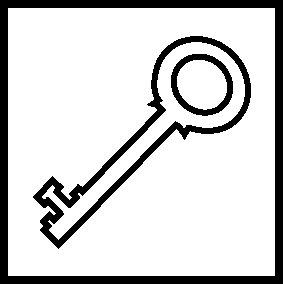 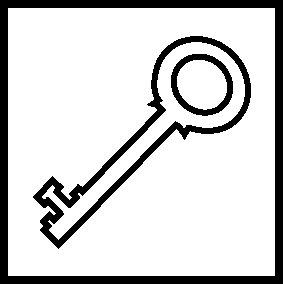 Zvažte použití výrazů, které zazněly v mluvených projevech:Díky živelné pohromě se město zadlužilo. (Chybné použití výrazu „Díky…” Vhodněji „Vinou živelné pohromy…”)Předložený text je náročný, nemohu vám vše odvyprávět, a proto bych se pokusil o jeho zesrozumitelnění. (Chybné je použití slovesa „odvyprávět” a podstatného jména „zestrozumitelnění”. Návrh opravy: „Předložený text je náročný, a proto vás nemohu seznámit s celým jeho zněním. Pokusím se předložit jeho stručný obsah. ” – Jedno z možných řešení. )Kvůli  jeho pomoci jsem úkol zvládl.  (Chybné použití výrazu „kvůli”. Vhodněji: „Díky…”)Nemůžeme žáky jen opečovávat, ale musíme je přimět k větší samostatnosti. (Nemůžeme o žáky jen pečovat, musíme… „Opečovávat” je slovakismus.)Deklarovali jsme ochotu participovat na této věci. (Řekli jsme, že se budeme podílet se na…; Jsme ochotni spolupracovat…). Deklarovat lze „národní svobodu, nezávislost, lidská práva…”Zaujala nás filozofie většinového volebního systému.  (Zaujal nás návrh… Určitě nejde o „filozofii”.)Naprosto jednoznačně prohlašuji, že každé jiné řešení by bylo řešením nákladným a falešným. (Prohlašuji, že… uvedení výrazů „naprosto jednoznačně” je nevhodné – vynecháme. Navíc, slovo „jednoznačný”  samo o sobě dostatečně vyjadřuje skutečnost; výraz „naprosto” je nadbytečný. Není snadné rozumět a chápat dospívající. (Zanedbání dvojí vazby u sloves: rozumět někomu // něčemu, ale chápat někoho. Opravíme „rozumět dospívajícím a chápat dospívající ”.)Zpěváka XYZ já opravu, ale opravdu nemusím. (Zpěvák XYZ mě nezaujal. Výraz „nemusím” je hovorový a v projevu nevhodně použitý, navíc ve spojení se výrazem „opravdu”.)Mimo vědecké kariéry se věnuje i režii. (Předložka mimo se vždy pojí se 4. pádem, a proto: „Mimo vědeckou kariéru…”  Se 2. pádem se pojí předložka kromě. „Kromě vědecké kariéry…”)Není  jasné, čemu se bude nadcházející summit věnovat. (Tak proč se bude konat? Nejasné vyjádření.)Sněmovní výbor byl neusnášeníschopný. (Vhodněji: …byl schopný usnášení. Slovo „neusnášeníschopný” je samo o sobě nonsens.)Měl přehršel zájmů. (Měl hodně // mnoho zájmů.)A nepřišlo vám, že je to záměr?  Ne, to mi nepřišlo. (Lépe: Nemyslíte si, nedomníváte se… Spojení „nepřišlo vám” – je hovorové, nevhodně použito.)Role komentátora se s chutí ujal pan XYZ.  (Klišé. Výraz „s chutí” nutno vynechat.)Venku bude posněhávat.  (Výraz „posněhávat” není spisovný. Vhodněji: bude občas sněžit.)Ovlivní  nás nový frontální systém, a tím pádem bude pršet. (Spojení „tím pádem” je nevhodné. Lépe: „a proto bude pršet”.)Částka daně se nemusí dodatečně dodaňovat. (Vhodněji: …se nemusí dodatečně zdanit.)Byly  malé možnosti tyto filmy zfinancovat. (Vhodněji: …uhradit // zaplatit; výraz „zafinancovat” není vhodné používat.)Vyslechli jsme přehršli titulů, které máte u svých jmen. (Vhodněji: „…mnoho titulů…)Koupím nějakou rozestavěnost na kraji města. (Výraz „rozestavěnost” není doposud plně spisovný. Vhodněji „rozestavěnou nemovitost”.)Pokusím  se o znázornění hledání řešení. (Hromadění  stejně zakončených slov. Opravíme: „…znázornit vhodné řešení ”.)Vnímám to jako pozitivní signál. (Autor výroku má asi na mysli „pozitivní // souhlasné sdělení”. Zřetelný význam slova „signál” směřuje do „neurčitosti”. Není vhodné používat v tomto smyslu.)Stížnost vyřídíme ve střednědobém horizontu. (Zbanalizovaná metafora, alibistické vyjádření. Nutno uvést konkrétní dobu. Méně frekventovaný je „krátkodobý horizont”.)Učení není jenom o drilu, učení je také o hře. (Vazba „je // není to o tom // o něčem ” přešla do češtiny asi z angličtiny. Uvedeného spojení bychom se měli vyvarovat, zvláště v odborném stylu.A nepřišlo vám, že je to záměr? (Lépe: „nemyslíte si” nebo „nedomníváte se…” Spojení „nepřišlo vám”  je hovorové, nevhodně použito.)Klíč k úkolu 2Zamyslete se nad vyjádřeními a uveďte, kterou ze svou možností byste při vašem projevu použili:Asi jsem se špatně vyjádřila/a. x To jste mě nepochopili.  – Nejspíš jsem to zapomněl/a dostatečně zdůraznit. x  Asi jste nedávali pozor. – Asi jsem to napsal/a příliš malým písmem. x Vezměte si brýle, když na to špatně vidíte.Správná řešení jsou podtržena.Klíč k úkolu 3Posuďte, zda se mluvčí dopustil ve svých vyjádřeních nedostatků (a jakých):Kamarádka říkala, že za kúru se v salonu platí pět set korun, tak jsem v lese nasbíral pět kilo dubové kůry. (Chybné použití víceznačných výrazů) – Přišlo několik mladých žen a mužů. (Byly mladé jen ženy? – víceznačnost výrazů.) – Koupil  jsem si telefon s bezdotykovým displejem, který přestal třetí den fungovat. (Šlo o telefon nebo displej? Nepřesnost vyjádření.) – Nezapomeňte si v pondělí vypracovaný úkol. (Kdy byl vypracován a kdy hotov? Nepřesnost vyjádření.) – Vzal do ruky salám s tlukoucím srdcem. (Může mít salám tlukoucí srdce? Nepravá skladebná dvojice.) – Za škrcení družky u soudu dostal 6 let. (Škrtil družku u soudu? Nepravá skladebná dvojice.)Klíč k úkolu 4Uveďte, kterých základních chyb se dopustil autor diskusního příspěvku:Jde o nicneříkající text, pro který je typická frázovitost vyjádření. Chybí základní jasné členění na úvod, stať a závěr, není uvedena žádná argumentace a posluchači uniká smysl vystoupení. Ukázku bychom měli považovat za odstrašující příklad diskusního příspěvku.Klíč k úkolu 5Uveďte co nejdelší větu (nebo souvětí), která se bude skládat ze slov obsahujících jen jednu samohlásku. Doporučuji uvést text obsahující jen a nebo e nebo o nebo u nebo  i/y. Následně text několikrát vyslovte se správnou artikulací. Texty připravte písemně a zašlete ke kontrole.A: Krásná Svatava z Brna začala nahlas nadávat. E: Jeseter se snese s jeseterem jen večer. I: Čím blíž k cíli, tím víc  víry, i když mizí síly.  O: Oto, shoď kolmo kokos pod strom. U: U sudu z dubu budu v kruhu, druhu! Jedno z možných řešení.Klíč k úkolu 6Vidíme Prahu v širokém panoramatu // zabírajícím plný kruh  městských zdí // se vším všudy, co do sebe uzavíral // – od pustého  olysalého, jen trsy křovisek porostlého temene Vrchu svatého  Vavřince, // pozdějšího Petřína, // se zubatou Hladovou zdí v popředí a shlukem klášterních budov na Strahově na levém okraji // – přes výraznou dominantu Hradčan // s císařskou rezidencí v dlouhém  sledu jednotlivých palácových křídel starobylého královského  hradu, // s vysoko přečnívající hmotou gotické katedrály a bílých  zdí svatojiřské baziliky, // přes příkré svahy a protáhlou  kotlinu, // v níž se rozložilo Menší město se svými typickými, // dodnes téměř beze změny trvajícími výraznými prostranstvími, ulicemi a objekty, // přes pás Vltavy, // přeťatý jedním jediným  kamenným mostem, // přes celé hustě zastavěné Staré Město  // a poněkud méně natěsnané velké rozlohy Nového Města // až k temeni  vrchu Vítkova a výšinám stoupajícím k vzdálenému obzoru, // kde  již počínal venkov, // a dále přes Podskalí, // návrší s věžičkami  Karlova a svatého Apolináře až k památné skále vyšehradské, // kde právě stříbrná řeka svým mocným proudem vstupuje do pražské  kotliny, // nesouc poselství dávných bájí a mýtů.(Podle V. Richtera)Frázování textu je naznačeno svislými čarami na místech, kde bychom se mohli nadechnout. Jde o jedno z možných řešení. 